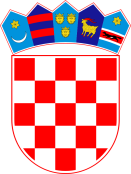 Akcijski plan za razdoblje od 2022. do 2024. godine uz Strategiju sprječavanja korupcije za razdoblje od 2021. do 2030. godineMinistarstvo pravosuđa i upravesrpanj 2022.UvodU procesu izrade novog strateškog okvira za sprječavanje korupcije u Republici Hrvatskoj Hrvatski sabor je 29. listopada 2021. godine donio Strategiju sprječavanja korupcije za razdoblje od 2021. do 2030. godine („Narodne novine“, broj 120/21), koja određuje prepoznata prioritetna područja za daljnji razvoj i jačanje antikorupcijskog mehanizma u desetogodišnjem razdoblju. Što se tiče provedbe Strategije sprječavanja korupcije za razdoblje od 2021. do 2030. godine, planirano je da će se ista provoditi kroz trogodišnje Akcijske planove provedbe Strategije i to za razdoblje od 2022. do 2024. godine, zatim za razdoblje od 2025. do 2027. te posljednji provedbeni dokument u ovom strateškom razdoblju za razdoblje od 2028. do 2030. godine.Strategija određuje osnovno usmjerenje te postavlja 5 posebnih ciljeva antikorupcijske intervencije u predstojećem strateškom razdoblju. Osim toga, pod svakim posebnim ciljem određene su mjere za postizanje postavljenih ciljeva, koje su temelj izradi Akcijskih planova. Što se tiče poveznice provedbe mjera Akcijskog plana s ostvarenjem ciljeva Strategije, ističe se kako su pokazatelji ishoda definirani uz posebne ciljeve Strategije sprječavanja korupcije navedeni i u Akcijskom planu koji definira pokazatelje ishoda godinama. Predmetni Akcijski plan sadržava konkretne aktivnosti za upravljanje korupcijskim rizicima u okviru prethodno strateški određenih posebnih ciljeva i mjera u pojedinim sektorskim prioritetnim područjima. U okviru mjera, uz svaku planiranu aktivnost definirana su nadležna tijela za provedbu, rokovi provedbe, potrebna financijska sredstva te pokazatelji rezultata odnosno ciljana vrijednost njihove provedbe.Na temelju provedbe Akcijskog plana bit će izrađena službena izvješća o provedbi od strane Ministarstva pravosuđa i uprave, s ciljem izvještavanja Vlade Republike Hrvatske. Izvješća će biti potvrđena od strane Savjeta za sprječavanje korupcije, a nakon prihvaćanja od strane Vlade Republike Hrvatske, objavljena na službenim mrežnim stranicama Ministarstva pravosuđa i uprave. Osim toga, na parlamentarnoj razini provedba Akcijskog plana pratit će se i kroz rad Nacionalnog vijeća za praćenje provedbe Strategije suzbijanja korupcije. 4.1. POSEBNI CILJ – JAČANJE INSTITUCIONALNOGA I NORMATIVNOG OKVIRA ZA BORBU PROTIV KORUPCIJE Unaprjeđenje koordinacije tijela koja sudjeluju u borbi protiv korupcijeUnaprjeđenje normativnog okvira za pristup informacijama MedijiLokalna i područna (regionalna) samoupravaUpravljanje trgovačkim društvimaPoslovni sektorNadzor nad političkim aktivnostima Pravosuđe Zaštita prijavitelja nepravilnostiInfrastruktura, okoliš, promet i inspekcijski posloviJavne financijeSportZdravstvo Policija i upravni poslovi u nadležnosti Ministarstva unutarnjih poslova4.2. POSEBNI CILJ – JAČANJE TRANSPARENTNOSTI I OTVORENOSTI RADA TIJELA JAVNE VLASTIPravo na pristup informacijama i savjetovanje s javnošćuLokalna i područna samoupravaCivilno društvoPravosuđe PoljoprivredaZdravstvoSportObrazovanje i znanostPOSEBNI CILJ - JAČANJE SUSTAVA INTEGRITETA I UPRAVLJANJE SUKOBOM INTERESAPravni okvir sustava integriteta službenika središnje i lokalne razineUnaprjeđenje etičkog sustava Carinska i Porezna uprava Ministarstva financija, Ministarstvo unutarnjih poslovaLobiranjeSukob interesaSportZdravstvo Izborni sustav PravosuđePolicijaPOSEBNI CILJ – JAČANJE ANTIKORUPCIJSKIH POTENCIJALA U SUSTAVU JAVNE NABAVEKapaciteti Državne komisije za kontrolu postupaka javne nabaveSustav javne nabaveKadrovski kapaciteti MINGOR-aKapaciteti institucija uključenih u sustav javne nabavePravosuđeZdravstvo  ESI fondovi4.5. POSEBNI CILJ - PODIZANJE JAVNE SVIJESTI O ŠTETNOSTI KORUPCIJE, NUŽNOSTI PRIJAVLJIVANJA NEPRAVILNOSTI I JAČANJA TRANSPARENTNOSTIPravo na pristup informacijamaUpravljanje trgovačkim društvimaMediji Sukob interesa GrađaniZdravstvo Civilno društvo ObrazovanjeKRATICEUSKLAĐENOST S OKVIROM NRS-a DO 2030.USKLAĐENOST S OKVIROM NRS-a DO 2030.RAZVOJNI SMJER NRS-a 2030.Razvojni smjer 1 „ODRŽIVO GOSPODARSTVO I DRUŠTVO“STRATEŠKI CILJ NRS-a 2030. Strateški cilj 3 „Učinkovito i djelotvorno pravosuđe, javna uprava i upravljanje državnom imovinom”Prioritetno područje javnih politika: Borba protiv korupcijePokazatelj ishoda: Učestalost pojave korupcije prema Indeksu globalne konkurentnosti - KOD: II.02.4.02, Upravno područje: 14. Javna uprava, upravljanje, vladavina pravaCiljna vrijednost 2022.: 53. mjestoCiljna vrijednost 2023.: 51. mjestoCiljna vrijednost 2024.: 50. mjestoPokazatelj ishoda: Broj bezuvjetnih mišljenja o usklađenosti poslovanja subjekata na državnoj i lokalnoj razini (Izvješće o radu državnog ureda za reviziju) - KOD: OI.02.14.46, Upravno područje: 14. Javna uprava, upravljanje, vladavina pravaCiljna vrijednost 2022.: 108Ciljna vrijednost 2023.: 109Ciljna vrijednost 2024.: 110Mjera za provedbu posebnog ciljaSvrha mjereBr.Aktivnost  NositeljSunositeljRok za  provedbuPotrebna sredstvaPokazatelji rezultata aktivnosti Pokazatelji rezultata mjere4.1.1. Jačanje administrativnih i financijskih kapaciteta te suradnje tijela javne vlasti zaduženih za borbu protiv korupcijeSvrha mjere je daljnje jačanje administrativnog i financijskog kapaciteta tijela koja djeluju u posebnim područjima u okviru prevencije korupcije te Također, s ciljem pojednostavljenja izrade, provedbe i praćenja provedbe nacionalnih strateških dokumenata te unaprjeđenja  suradnje relevantnih nacionalnih tijela, potrebna je izrada centralizirane mrežne aplikacije za umrežavanje i koordinaciju istih.Izrada IT platforme za unaprjeđenje učinkovitosti preventivnog antikorupcijskog okvira u područja prevencije korupcije - 1. faza: izrada tehničkih i funkcionalnih specifikacijaMPU-II. kvartal 2023.Nisu potrebna dodatna sredstva Izrađene tehničke i funkcionalne specifikacije za izradu IT platforme Ojačani kapaciteti i suradnja tijela javne vlasti zaduženih za borbu protiv korupcije kroz održana 3 okrugla stola posvećena borbi protiv korupcije;povećan broj riješenih drugostupanjskih predmeta prostornog uređenja, graditeljstva i komunalnog gospodarstva; povećan broj nadzora zakonitosti rada JLP(R)S u kontekstu izdavanja dozvola za gradnju; integraciju dodatnih registara na Državnu sabirnicu; zapošljavanje 6 novih savjetnika, provedbu, ciljane edukacije službenika te provedena 3studijska posjeta u Uredu Povjerenstva za odlučivanje o sukobu interesa; edukacije za ukupno najmanje 90 pravosudnih dužnosnika u području prevencije pranja novca i izradu tehničkih preduvjeta IT platforme za umrežavanje i koordinaciju relevantnih nacionalnih tijela u okviru prevencije korupcije4.1.1. Jačanje administrativnih i financijskih kapaciteta te suradnje tijela javne vlasti zaduženih za borbu protiv korupcijeSvrha mjere je daljnje jačanje administrativnog i financijskog kapaciteta tijela koja djeluju u posebnim područjima u okviru prevencije korupcije te Također, s ciljem pojednostavljenja izrade, provedbe i praćenja provedbe nacionalnih strateških dokumenata te unaprjeđenja  suradnje relevantnih nacionalnih tijela, potrebna je izrada centralizirane mrežne aplikacije za umrežavanje i koordinaciju istih.Održavanje zajedničkog Okruglog stola posvećenog borbi protiv korupcije MPUPI, POSI, DORHIV. kvartal 2024.Nisu potrebna dodatna sredstva Održan 1 Okrugli stol godišnje Ojačani kapaciteti i suradnja tijela javne vlasti zaduženih za borbu protiv korupcije kroz održana 3 okrugla stola posvećena borbi protiv korupcije;povećan broj riješenih drugostupanjskih predmeta prostornog uređenja, graditeljstva i komunalnog gospodarstva; povećan broj nadzora zakonitosti rada JLP(R)S u kontekstu izdavanja dozvola za gradnju; integraciju dodatnih registara na Državnu sabirnicu; zapošljavanje 6 novih savjetnika, provedbu, ciljane edukacije službenika te provedena 3studijska posjeta u Uredu Povjerenstva za odlučivanje o sukobu interesa; edukacije za ukupno najmanje 90 pravosudnih dužnosnika u području prevencije pranja novca i izradu tehničkih preduvjeta IT platforme za umrežavanje i koordinaciju relevantnih nacionalnih tijela u okviru prevencije korupcije4.1.1. Jačanje administrativnih i financijskih kapaciteta te suradnje tijela javne vlasti zaduženih za borbu protiv korupcijeSvrha mjere je daljnje jačanje administrativnog i financijskog kapaciteta tijela koja djeluju u posebnim područjima u okviru prevencije korupcije te Također, s ciljem pojednostavljenja izrade, provedbe i praćenja provedbe nacionalnih strateških dokumenata te unaprjeđenja  suradnje relevantnih nacionalnih tijela, potrebna je izrada centralizirane mrežne aplikacije za umrežavanje i koordinaciju istih.Ubrzavanje rješavanja drugostupanjskih postupaka iz područja prostornog uređenja, graditeljstva i komunalnog gospodarstva MPGI-IV. kvartal 2022.Nisu potrebna dodatna sredstva 20 % povećan broj riješenih drugostupanjskih predmeta u odnosu na 2021. godinuOjačani kapaciteti i suradnja tijela javne vlasti zaduženih za borbu protiv korupcije kroz održana 3 okrugla stola posvećena borbi protiv korupcije;povećan broj riješenih drugostupanjskih predmeta prostornog uređenja, graditeljstva i komunalnog gospodarstva; povećan broj nadzora zakonitosti rada JLP(R)S u kontekstu izdavanja dozvola za gradnju; integraciju dodatnih registara na Državnu sabirnicu; zapošljavanje 6 novih savjetnika, provedbu, ciljane edukacije službenika te provedena 3studijska posjeta u Uredu Povjerenstva za odlučivanje o sukobu interesa; edukacije za ukupno najmanje 90 pravosudnih dužnosnika u području prevencije pranja novca i izradu tehničkih preduvjeta IT platforme za umrežavanje i koordinaciju relevantnih nacionalnih tijela u okviru prevencije korupcije4.1.1. Jačanje administrativnih i financijskih kapaciteta te suradnje tijela javne vlasti zaduženih za borbu protiv korupcijeSvrha mjere je daljnje jačanje administrativnog i financijskog kapaciteta tijela koja djeluju u posebnim područjima u okviru prevencije korupcije te Također, s ciljem pojednostavljenja izrade, provedbe i praćenja provedbe nacionalnih strateških dokumenata te unaprjeđenja  suradnje relevantnih nacionalnih tijela, potrebna je izrada centralizirane mrežne aplikacije za umrežavanje i koordinaciju istih.Intenziviranje nadzora zakonitosti rada i postupanja JLP(R)S u kontekstu izdavanja dozvola za gradnju i uporabu građevina na terenu i kroz sustav eDozvoleMPGI-IV. kvartal 2022.Nisu potrebna dodatna sredstva20 % povećan broj nadzora u odnosu na 2021. godinuOjačani kapaciteti i suradnja tijela javne vlasti zaduženih za borbu protiv korupcije kroz održana 3 okrugla stola posvećena borbi protiv korupcije;povećan broj riješenih drugostupanjskih predmeta prostornog uređenja, graditeljstva i komunalnog gospodarstva; povećan broj nadzora zakonitosti rada JLP(R)S u kontekstu izdavanja dozvola za gradnju; integraciju dodatnih registara na Državnu sabirnicu; zapošljavanje 6 novih savjetnika, provedbu, ciljane edukacije službenika te provedena 3studijska posjeta u Uredu Povjerenstva za odlučivanje o sukobu interesa; edukacije za ukupno najmanje 90 pravosudnih dužnosnika u području prevencije pranja novca i izradu tehničkih preduvjeta IT platforme za umrežavanje i koordinaciju relevantnih nacionalnih tijela u okviru prevencije korupcije4.1.1. Jačanje administrativnih i financijskih kapaciteta te suradnje tijela javne vlasti zaduženih za borbu protiv korupcijeIntegracija dodatnih servisa koji omogućavaju pristup podacima u javnim registrima na Državnu sabirnicu (pristup podacima: HZMO - Matična evidencija o osiguranicima, Obrtni registar, Registar plovila, Upisnik sudskih i javnobilježničkih osiguranja tražbina vjerovnika, Registar osiguranika, mirovina, OPG registar, MUP evidencije - Prebivalište/Boravište, Registar zrakoplova, Registar zaposlenika, EDIP - Evidencija dohodaka i primitaka, JRR, MZO Matica, Registra prostornih jedinica, ZIS, Državne matice i knjiga državljana,Registar osoba s invaliditetom, HZZ Status, Registar nezaposlenih i radnih mjesta, eOglasna MPU, Sustav kvalitete u javnoj upravi,  OIB, Kulturna baština, Registar branitelja, Registar vozila, Sudski registar, Socijalna skrb, Obrtni registar, Očevidnik počinitelja obiteljskog nasilja, Radno pravni status studentaSDURDDTDUIV. kvartal 2024.13.427.370,00 kn- 7.459.650 kn za 2022.- 2.983.860,00 kn za 2023.- 2.983.860,00 kn za 2024.A912023Sredstva osigurana u NPOO-uIntegrirano dodatnih 30  registara na Državnu sabirnicuOjačani kapaciteti i suradnja tijela javne vlasti zaduženih za borbu protiv korupcije kroz održana 3 okrugla stola posvećena borbi protiv korupcije;povećan broj riješenih drugostupanjskih predmeta prostornog uređenja, graditeljstva i komunalnog gospodarstva; povećan broj nadzora zakonitosti rada JLP(R)S u kontekstu izdavanja dozvola za gradnju; integraciju dodatnih registara na Državnu sabirnicu; zapošljavanje 6 novih savjetnika, provedbu, ciljane edukacije službenika te provedena 3studijska posjeta u Uredu Povjerenstva za odlučivanje o sukobu interesa; edukacije za ukupno najmanje 90 pravosudnih dužnosnika u području prevencije pranja novca i izradu tehničkih preduvjeta IT platforme za umrežavanje i koordinaciju relevantnih nacionalnih tijela u okviru prevencije korupcije4.1.1. Jačanje administrativnih i financijskih kapaciteta te suradnje tijela javne vlasti zaduženih za borbu protiv korupcijeJačanje administrativnih kapaciteta Povjerenstva za odlučivanje o sukobu interesa zapošljavanjem novih savjetnika u Uredu PovjerenstvaPOSI  -IV. kvartal 2024.1.290.000,00 kn -A897001430.000,00 kn za 2022.-430.000,00 kn za 2023.-430.000,00 kn za 2024.Zaposlena 2 nova savjetnika godišnje Ojačani kapaciteti i suradnja tijela javne vlasti zaduženih za borbu protiv korupcije kroz održana 3 okrugla stola posvećena borbi protiv korupcije;povećan broj riješenih drugostupanjskih predmeta prostornog uređenja, graditeljstva i komunalnog gospodarstva; povećan broj nadzora zakonitosti rada JLP(R)S u kontekstu izdavanja dozvola za gradnju; integraciju dodatnih registara na Državnu sabirnicu; zapošljavanje 6 novih savjetnika, provedbu, ciljane edukacije službenika te provedena 3studijska posjeta u Uredu Povjerenstva za odlučivanje o sukobu interesa; edukacije za ukupno najmanje 90 pravosudnih dužnosnika u području prevencije pranja novca i izradu tehničkih preduvjeta IT platforme za umrežavanje i koordinaciju relevantnih nacionalnih tijela u okviru prevencije korupcije4.1.1. Jačanje administrativnih i financijskih kapaciteta te suradnje tijela javne vlasti zaduženih za borbu protiv korupcijeProvedba ciljanih edukacija službenika u Uredu Povjerenstva s ciljem dodatnog jačanja kapacitetaPOSI-IV. kvartal 2024.-90.000,00 knA897001-30.000,00 kn za 2022.-30.000,00 kn za 2023.-30.000,00 kn za 2024.Provedeno 5 ciljanih edukacija službenika u Uredu PovjerenstvaOjačani kapaciteti i suradnja tijela javne vlasti zaduženih za borbu protiv korupcije kroz održana 3 okrugla stola posvećena borbi protiv korupcije;povećan broj riješenih drugostupanjskih predmeta prostornog uređenja, graditeljstva i komunalnog gospodarstva; povećan broj nadzora zakonitosti rada JLP(R)S u kontekstu izdavanja dozvola za gradnju; integraciju dodatnih registara na Državnu sabirnicu; zapošljavanje 6 novih savjetnika, provedbu, ciljane edukacije službenika te provedena 3studijska posjeta u Uredu Povjerenstva za odlučivanje o sukobu interesa; edukacije za ukupno najmanje 90 pravosudnih dužnosnika u području prevencije pranja novca i izradu tehničkih preduvjeta IT platforme za umrežavanje i koordinaciju relevantnih nacionalnih tijela u okviru prevencije korupcije4.1.1. Jačanje administrativnih i financijskih kapaciteta te suradnje tijela javne vlasti zaduženih za borbu protiv korupcijeStudijski posjeti službenika iz Ureda Povjerenstva antikorupcijskim tijelima drugih državaPOSI-IV. kvartal 2024.75.000,00 kn A897001-25.000,00 kn za 2022.- 25.000,00 kn za 2023.-25.000,00 kn za 2024.Proveden 1studijski posjet godišnjeOjačani kapaciteti i suradnja tijela javne vlasti zaduženih za borbu protiv korupcije kroz održana 3 okrugla stola posvećena borbi protiv korupcije;povećan broj riješenih drugostupanjskih predmeta prostornog uređenja, graditeljstva i komunalnog gospodarstva; povećan broj nadzora zakonitosti rada JLP(R)S u kontekstu izdavanja dozvola za gradnju; integraciju dodatnih registara na Državnu sabirnicu; zapošljavanje 6 novih savjetnika, provedbu, ciljane edukacije službenika te provedena 3studijska posjeta u Uredu Povjerenstva za odlučivanje o sukobu interesa; edukacije za ukupno najmanje 90 pravosudnih dužnosnika u području prevencije pranja novca i izradu tehničkih preduvjeta IT platforme za umrežavanje i koordinaciju relevantnih nacionalnih tijela u okviru prevencije korupcije4.1.1. Jačanje administrativnih i financijskih kapaciteta te suradnje tijela javne vlasti zaduženih za borbu protiv korupcijeProvedba edukacija za pravosudne dužnosnike - Preventivni sustav pranja novca i uloga Ureda za sprječavanje pranja novca - Kazneni progon počinitelja pranja novca - Financijska istraga-imovinski izvidi - Međunarodna pravna pomoć i suradnjaPAMFIN - USPNDORHIV. kvartal 2022.IV. kvartal 2023.IV. kvartal 2024.Nisu potrebna dodatna sredstvaProvedene edukacije za najmanje 30 polaznika godišnje Ojačani kapaciteti i suradnja tijela javne vlasti zaduženih za borbu protiv korupcije kroz održana 3 okrugla stola posvećena borbi protiv korupcije;povećan broj riješenih drugostupanjskih predmeta prostornog uređenja, graditeljstva i komunalnog gospodarstva; povećan broj nadzora zakonitosti rada JLP(R)S u kontekstu izdavanja dozvola za gradnju; integraciju dodatnih registara na Državnu sabirnicu; zapošljavanje 6 novih savjetnika, provedbu, ciljane edukacije službenika te provedena 3studijska posjeta u Uredu Povjerenstva za odlučivanje o sukobu interesa; edukacije za ukupno najmanje 90 pravosudnih dužnosnika u području prevencije pranja novca i izradu tehničkih preduvjeta IT platforme za umrežavanje i koordinaciju relevantnih nacionalnih tijela u okviru prevencije korupcijeProcijenjeni trošakprovedbe mjere u 2022. godiniProcijenjeni trošakprovedbe mjere u 2022. godiniProcijenjeni trošakprovedbe mjere u 2022. godiniProcijenjeni trošakprovedbe mjere u 2022. godiniProcijenjeni trošakprovedbe mjere u 2022. godiniProcijenjeni trošakprovedbe mjere u 2022. godiniProcijenjeni trošakprovedbe mjere u 2022. godini7.944.650 kn 7.944.650 kn 7.944.650 kn Procijenjeni trošakprovedbe mjere u 2023. godiniProcijenjeni trošakprovedbe mjere u 2023. godiniProcijenjeni trošakprovedbe mjere u 2023. godiniProcijenjeni trošakprovedbe mjere u 2023. godiniProcijenjeni trošakprovedbe mjere u 2023. godiniProcijenjeni trošakprovedbe mjere u 2023. godiniProcijenjeni trošakprovedbe mjere u 2023. godini3.468.860 kn3.468.860 kn3.468.860 knProcijenjeni trošakprovedbe mjere u 2024. godiniProcijenjeni trošakprovedbe mjere u 2024. godiniProcijenjeni trošakprovedbe mjere u 2024. godiniProcijenjeni trošakprovedbe mjere u 2024. godiniProcijenjeni trošakprovedbe mjere u 2024. godiniProcijenjeni trošakprovedbe mjere u 2024. godiniProcijenjeni trošakprovedbe mjere u 2024. godini3.468.860 kn 3.468.860 kn 3.468.860 kn UKUPNO trošak provedbe mjere u razdoblju provedbe Akcijskog plana 2022.-2024. godineUKUPNO trošak provedbe mjere u razdoblju provedbe Akcijskog plana 2022.-2024. godineUKUPNO trošak provedbe mjere u razdoblju provedbe Akcijskog plana 2022.-2024. godineUKUPNO trošak provedbe mjere u razdoblju provedbe Akcijskog plana 2022.-2024. godineUKUPNO trošak provedbe mjere u razdoblju provedbe Akcijskog plana 2022.-2024. godineUKUPNO trošak provedbe mjere u razdoblju provedbe Akcijskog plana 2022.-2024. godineUKUPNO trošak provedbe mjere u razdoblju provedbe Akcijskog plana 2022.-2024. godine14.882.370 kn14.882.370 kn14.882.370 knMjera za provedbu posebnog ciljaSvrha mjereBr.Aktivnost  NositeljSunositeljRok za  provedbuPotrebna sredstvaPokazatelji rezultata aktivnostiPokazatelji rezultata mjere4.1.2. Unaprjeđenje učinkovitosti normativnog okvira za ostvarivanje prava na pristup informacijama i ponovnu uporabu informacijaStručna evaluacija svih aspekata primjene Zakona o pravu na pristup informacijama trebala bi biti podloga za intervencije u postojeći okvir radi povećanja efikasnosti ostvarivanja prava na pristup informacijama. S tim ciljem planirano je provesti nepristranu evaluaciju provedbe Zakona o pravu na pristup informacijama, a rezultati provedene evaluacije  bit će uzeti u obzir u kontekstu jačanja normativnog okvira10.Provedba vrednovanja učinka Zakona o pravu na pristup informacijamaPI-I. kvartal 2023.195.000,00 knSredstva osigurana u NPOO-u T874009- Provedeno vrednovanje učinaka Zakona- Izrađeno izvješće i sažetak izvješćaUnaprjeđena učinkovitost normativnog okvira za ostvarivanje prava na pristup informacijama i ponovnu uporabu informacija kroz evaluaciju efikasnosti postojećeg normativnog okvira te izradu teza za njegovo unaprjeđenje4.1.2. Unaprjeđenje učinkovitosti normativnog okvira za ostvarivanje prava na pristup informacijama i ponovnu uporabu informacijaStručna evaluacija svih aspekata primjene Zakona o pravu na pristup informacijama trebala bi biti podloga za intervencije u postojeći okvir radi povećanja efikasnosti ostvarivanja prava na pristup informacijama. S tim ciljem planirano je provesti nepristranu evaluaciju provedbe Zakona o pravu na pristup informacijama, a rezultati provedene evaluacije  bit će uzeti u obzir u kontekstu jačanja normativnog okvira11.Izrađene teze za unaprjeđenje Zakona o pravu na pristup  informacijama PI-I. kvartal 2023.Nisu potrebna dodatna sredstvaIzrađene teze za unaprjeđenje ZakonaUnaprjeđena učinkovitost normativnog okvira za ostvarivanje prava na pristup informacijama i ponovnu uporabu informacija kroz evaluaciju efikasnosti postojećeg normativnog okvira te izradu teza za njegovo unaprjeđenje4.1.2. Unaprjeđenje učinkovitosti normativnog okvira za ostvarivanje prava na pristup informacijama i ponovnu uporabu informacijaStručna evaluacija svih aspekata primjene Zakona o pravu na pristup informacijama trebala bi biti podloga za intervencije u postojeći okvir radi povećanja efikasnosti ostvarivanja prava na pristup informacijama. S tim ciljem planirano je provesti nepristranu evaluaciju provedbe Zakona o pravu na pristup informacijama, a rezultati provedene evaluacije  bit će uzeti u obzir u kontekstu jačanja normativnog okvira12.Provedba događanja na kojima će biti predstavljeni rezultati vrednovanja i teza za unaprjeđenje zakonodavnog okvira PI-III. kvartal 2023.205.000,00 knSredstva osigurana u NPOO-uT874009Provedena  događanja na kojima će biti predstavljeni rezultati vrednovanjaUnaprjeđena učinkovitost normativnog okvira za ostvarivanje prava na pristup informacijama i ponovnu uporabu informacija kroz evaluaciju efikasnosti postojećeg normativnog okvira te izradu teza za njegovo unaprjeđenjeProcijenjeni trošakprovedbe mjere u 2022. godiniProcijenjeni trošakprovedbe mjere u 2022. godiniProcijenjeni trošakprovedbe mjere u 2022. godiniProcijenjeni trošakprovedbe mjere u 2022. godiniProcijenjeni trošakprovedbe mjere u 2022. godiniProcijenjeni trošakprovedbe mjere u 2022. godiniProcijenjeni trošakprovedbe mjere u 2022. godiniProcijenjeni trošakprovedbe mjere u 2022. godini0 kn 0 kn 0 kn Procijenjeni trošakprovedbe mjere u 2023. godiniProcijenjeni trošakprovedbe mjere u 2023. godiniProcijenjeni trošakprovedbe mjere u 2023. godiniProcijenjeni trošakprovedbe mjere u 2023. godiniProcijenjeni trošakprovedbe mjere u 2023. godiniProcijenjeni trošakprovedbe mjere u 2023. godiniProcijenjeni trošakprovedbe mjere u 2023. godiniProcijenjeni trošakprovedbe mjere u 2023. godini400.000 kn400.000 kn400.000 knProcijenjeni trošakprovedbe mjere u 2024. godiniProcijenjeni trošakprovedbe mjere u 2024. godiniProcijenjeni trošakprovedbe mjere u 2024. godiniProcijenjeni trošakprovedbe mjere u 2024. godiniProcijenjeni trošakprovedbe mjere u 2024. godiniProcijenjeni trošakprovedbe mjere u 2024. godiniProcijenjeni trošakprovedbe mjere u 2024. godiniProcijenjeni trošakprovedbe mjere u 2024. godini0 kn 0 kn 0 kn UKUPNO trošak provedbe mjere u razdoblju provedbe Akcijskog plana 2022.-2024. godineUKUPNO trošak provedbe mjere u razdoblju provedbe Akcijskog plana 2022.-2024. godineUKUPNO trošak provedbe mjere u razdoblju provedbe Akcijskog plana 2022.-2024. godineUKUPNO trošak provedbe mjere u razdoblju provedbe Akcijskog plana 2022.-2024. godineUKUPNO trošak provedbe mjere u razdoblju provedbe Akcijskog plana 2022.-2024. godineUKUPNO trošak provedbe mjere u razdoblju provedbe Akcijskog plana 2022.-2024. godineUKUPNO trošak provedbe mjere u razdoblju provedbe Akcijskog plana 2022.-2024. godineUKUPNO trošak provedbe mjere u razdoblju provedbe Akcijskog plana 2022.-2024. godine400.000 kn400.000 kn400.000 knMjera za provedbu posebnog ciljaSvrha mjereBr.Aktivnost  NositeljSunositeljRok za  provedbuPotrebna sredstvaPotrebna sredstvaPokazatelji rezultata aktivnostiPokazatelji rezultata mjerePokazatelji rezultata mjere4.1.3. Unaprjeđenje transparentnosti vlasničkih struktura medijaPravilima o transparentnosti vlasništva nad medijima osiguran je kvalitetan sustav obavješćivanja državnih tijela i javnosti o vlasništvu, no potrebno je unaprijediti primjenu tog okvira. Također, u daljnjem strateškom razdoblju potrebno je doraditi propise u dijelu koji se odnosi na transparentnost vlasničke strukture svih medija13.Donošenje Zakona o medijima (unaprjeđenje standarda u cilju jačanja transparentnosti izvora financiranja  medija)MKM-IV. kvartal 2024.Nisu potrebna dodatna sredstvaA564000Nisu potrebna dodatna sredstvaA564000- Izrađen Nacrt prijedloga zakona- Usvojen Konačni prijedlog zakona od strane Vlade Republike Hrvatske- Donesen Zakon- Zakon stupio na snaguUnaprjeđena transparentnost vlasničkih struktura medija kroz donošenje novog Zakona o medijima; osiguranu javnu dostupnost podataka iz Registra stvarnih vlasnika u  otvorenom formatu te uspostavljenu bazu registriranih medija u Republici Hrvatskoj s podacima o vlasničkim strukturama i izvorima financiranjaUnaprjeđena transparentnost vlasničkih struktura medija kroz donošenje novog Zakona o medijima; osiguranu javnu dostupnost podataka iz Registra stvarnih vlasnika u  otvorenom formatu te uspostavljenu bazu registriranih medija u Republici Hrvatskoj s podacima o vlasničkim strukturama i izvorima financiranja4.1.3. Unaprjeđenje transparentnosti vlasničkih struktura medijaPravilima o transparentnosti vlasništva nad medijima osiguran je kvalitetan sustav obavješćivanja državnih tijela i javnosti o vlasništvu, no potrebno je unaprijediti primjenu tog okvira. Također, u daljnjem strateškom razdoblju potrebno je doraditi propise u dijelu koji se odnosi na transparentnost vlasničke strukture svih medija14.Uspostava jedinstvene baze registriranih medija u Republici Hrvatskoj s podacima o vlasničkim strukturama i izvorima financiranjaAEMMKMIV. kvartal 2024.5.000.000,00 kn-1.666.666,66 kn za 2022.-1.666.666,67 kn za 2023.-1.666.666,67 kn za 2024.A785015Sredstva osigurana u NPOO-u5.000.000,00 kn-1.666.666,66 kn za 2022.-1.666.666,67 kn za 2023.-1.666.666,67 kn za 2024.A785015Sredstva osigurana u NPOO-uUspostavljena baza Unaprjeđena transparentnost vlasničkih struktura medija kroz donošenje novog Zakona o medijima; osiguranu javnu dostupnost podataka iz Registra stvarnih vlasnika u  otvorenom formatu te uspostavljenu bazu registriranih medija u Republici Hrvatskoj s podacima o vlasničkim strukturama i izvorima financiranjaUnaprjeđena transparentnost vlasničkih struktura medija kroz donošenje novog Zakona o medijima; osiguranu javnu dostupnost podataka iz Registra stvarnih vlasnika u  otvorenom formatu te uspostavljenu bazu registriranih medija u Republici Hrvatskoj s podacima o vlasničkim strukturama i izvorima financiranja4.1.3. Unaprjeđenje transparentnosti vlasničkih struktura medijaPravilima o transparentnosti vlasništva nad medijima osiguran je kvalitetan sustav obavješćivanja državnih tijela i javnosti o vlasništvu, no potrebno je unaprijediti primjenu tog okvira. Također, u daljnjem strateškom razdoblju potrebno je doraditi propise u dijelu koji se odnosi na transparentnost vlasničke strukture svih medija15.Objava javno dostupnih podataka iz Registra stvarnih vlasnika u otvorenom formatu besplatnom za preuzimanje i ponovnu uporabuMFIN-III. kvartal 2022.Nisu potrebna dodatna sredstvaNisu potrebna dodatna sredstvaObjavljeni otvoreni podaci iz Registra stvarnih vlasnika u formatu za preuzimanje i ponovnu uporabuUnaprjeđena transparentnost vlasničkih struktura medija kroz donošenje novog Zakona o medijima; osiguranu javnu dostupnost podataka iz Registra stvarnih vlasnika u  otvorenom formatu te uspostavljenu bazu registriranih medija u Republici Hrvatskoj s podacima o vlasničkim strukturama i izvorima financiranjaUnaprjeđena transparentnost vlasničkih struktura medija kroz donošenje novog Zakona o medijima; osiguranu javnu dostupnost podataka iz Registra stvarnih vlasnika u  otvorenom formatu te uspostavljenu bazu registriranih medija u Republici Hrvatskoj s podacima o vlasničkim strukturama i izvorima financiranjaProcijenjeni trošakprovedbe mjere u 2022. godiniProcijenjeni trošakprovedbe mjere u 2022. godiniProcijenjeni trošakprovedbe mjere u 2022. godiniProcijenjeni trošakprovedbe mjere u 2022. godiniProcijenjeni trošakprovedbe mjere u 2022. godiniProcijenjeni trošakprovedbe mjere u 2022. godiniProcijenjeni trošakprovedbe mjere u 2022. godiniProcijenjeni trošakprovedbe mjere u 2022. godini1.666.666,66 kn1.666.666,66 kn1.666.666,66 knProcijenjeni trošakprovedbe mjere u 2023. godiniProcijenjeni trošakprovedbe mjere u 2023. godiniProcijenjeni trošakprovedbe mjere u 2023. godiniProcijenjeni trošakprovedbe mjere u 2023. godiniProcijenjeni trošakprovedbe mjere u 2023. godiniProcijenjeni trošakprovedbe mjere u 2023. godiniProcijenjeni trošakprovedbe mjere u 2023. godiniProcijenjeni trošakprovedbe mjere u 2023. godini1.666.666,67 kn1.666.666,67 kn1.666.666,67 knProcijenjeni trošakprovedbe mjere u 2024. godiniProcijenjeni trošakprovedbe mjere u 2024. godiniProcijenjeni trošakprovedbe mjere u 2024. godiniProcijenjeni trošakprovedbe mjere u 2024. godiniProcijenjeni trošakprovedbe mjere u 2024. godiniProcijenjeni trošakprovedbe mjere u 2024. godiniProcijenjeni trošakprovedbe mjere u 2024. godiniProcijenjeni trošakprovedbe mjere u 2024. godini1.666.666,67 kn 1.666.666,67 kn 1.666.666,67 kn UKUPNO trošak provedbe mjere u razdoblju provedbe Akcijskog plana 2022.-2024. godineUKUPNO trošak provedbe mjere u razdoblju provedbe Akcijskog plana 2022.-2024. godineUKUPNO trošak provedbe mjere u razdoblju provedbe Akcijskog plana 2022.-2024. godineUKUPNO trošak provedbe mjere u razdoblju provedbe Akcijskog plana 2022.-2024. godineUKUPNO trošak provedbe mjere u razdoblju provedbe Akcijskog plana 2022.-2024. godineUKUPNO trošak provedbe mjere u razdoblju provedbe Akcijskog plana 2022.-2024. godineUKUPNO trošak provedbe mjere u razdoblju provedbe Akcijskog plana 2022.-2024. godineUKUPNO trošak provedbe mjere u razdoblju provedbe Akcijskog plana 2022.-2024. godine5.000.000,00 kn5.000.000,00 kn5.000.000,00 knMjera za provedbu posebnog ciljaSvrha mjereBr.Aktivnost  NositeljSunositeljRok za  provedbuPotrebna sredstvaPotrebna sredstvaPokazatelji rezultata aktivnostiPokazatelji rezultata mjerePokazatelji rezultata mjere4.1.4. Daljnje sustavno financiranje neprofitnih medija od strane države i jedinica lokalne i područne (regionalne) samoupraveSvrha mjere nastavak je financiranja neprofitnih medija16.Dodjela sredstava Fonda za poticanje pluralizma i raznovrsnosti elektroničkih medija AEM-IV. kvartal 2024.8.000.000,00 knA908002- 2.666.666,66 kn za 2022. - 2.666.666,67 kn za 2023.- 2.666.666,67 kn za 2024.8.000.000,00 knA908002- 2.666.666,66 kn za 2022. - 2.666.666,67 kn za 2023.- 2.666.666,67 kn za 2024.Dodijeljena sredstva u razdoblju 2022.-2024.Udio dodijeljenih sredstava  neprofitnim medijima od predviđenih sredstava za poticanje pluralizma i raznovrsnosti elektroničkih medija te za poticanje kvalitetnog novinarstva do kraja 2024. godineUdio dodijeljenih sredstava  neprofitnim medijima od predviđenih sredstava za poticanje pluralizma i raznovrsnosti elektroničkih medija te za poticanje kvalitetnog novinarstva do kraja 2024. godine4.1.4. Daljnje sustavno financiranje neprofitnih medija od strane države i jedinica lokalne i područne (regionalne) samoupraveSvrha mjere nastavak je financiranja neprofitnih medija17.Dodjela sredstava za poticanje kvalitetnog novinarstvaAEM-IV. kvartal 2024.3.000.000,00 knA908003- 1.000.000,00 kn 2022.- 1.000.000,00 kn 2023.- 1.000.000,00 kn 2024.3.000.000,00 knA908003- 1.000.000,00 kn 2022.- 1.000.000,00 kn 2023.- 1.000.000,00 kn 2024.Dodijeljena sredstva u razdoblju 2022.-2024.Udio dodijeljenih sredstava  neprofitnim medijima od predviđenih sredstava za poticanje pluralizma i raznovrsnosti elektroničkih medija te za poticanje kvalitetnog novinarstva do kraja 2024. godineUdio dodijeljenih sredstava  neprofitnim medijima od predviđenih sredstava za poticanje pluralizma i raznovrsnosti elektroničkih medija te za poticanje kvalitetnog novinarstva do kraja 2024. godineProcijenjeni trošakprovedbe mjere u 2022. godiniProcijenjeni trošakprovedbe mjere u 2022. godiniProcijenjeni trošakprovedbe mjere u 2022. godiniProcijenjeni trošakprovedbe mjere u 2022. godiniProcijenjeni trošakprovedbe mjere u 2022. godiniProcijenjeni trošakprovedbe mjere u 2022. godiniProcijenjeni trošakprovedbe mjere u 2022. godiniProcijenjeni trošakprovedbe mjere u 2022. godiniProcijenjeni trošakprovedbe mjere u 2022. godini3.666.666,66 kn3.666.666,66 kn3.666.666,66 knProcijenjeni trošakprovedbe mjere u 2023. godiniProcijenjeni trošakprovedbe mjere u 2023. godiniProcijenjeni trošakprovedbe mjere u 2023. godiniProcijenjeni trošakprovedbe mjere u 2023. godiniProcijenjeni trošakprovedbe mjere u 2023. godiniProcijenjeni trošakprovedbe mjere u 2023. godiniProcijenjeni trošakprovedbe mjere u 2023. godiniProcijenjeni trošakprovedbe mjere u 2023. godiniProcijenjeni trošakprovedbe mjere u 2023. godini3.666.666,67 kn3.666.666,67 kn3.666.666,67 knProcijenjeni trošakprovedbe mjere u 2024. godiniProcijenjeni trošakprovedbe mjere u 2024. godiniProcijenjeni trošakprovedbe mjere u 2024. godiniProcijenjeni trošakprovedbe mjere u 2024. godiniProcijenjeni trošakprovedbe mjere u 2024. godiniProcijenjeni trošakprovedbe mjere u 2024. godiniProcijenjeni trošakprovedbe mjere u 2024. godiniProcijenjeni trošakprovedbe mjere u 2024. godiniProcijenjeni trošakprovedbe mjere u 2024. godini3.666.666,67 kn 3.666.666,67 kn 3.666.666,67 kn UKUPNO trošak provedbe mjere u razdoblju provedbe Akcijskog plana 2022.-2024. godineUKUPNO trošak provedbe mjere u razdoblju provedbe Akcijskog plana 2022.-2024. godineUKUPNO trošak provedbe mjere u razdoblju provedbe Akcijskog plana 2022.-2024. godineUKUPNO trošak provedbe mjere u razdoblju provedbe Akcijskog plana 2022.-2024. godineUKUPNO trošak provedbe mjere u razdoblju provedbe Akcijskog plana 2022.-2024. godineUKUPNO trošak provedbe mjere u razdoblju provedbe Akcijskog plana 2022.-2024. godineUKUPNO trošak provedbe mjere u razdoblju provedbe Akcijskog plana 2022.-2024. godineUKUPNO trošak provedbe mjere u razdoblju provedbe Akcijskog plana 2022.-2024. godineUKUPNO trošak provedbe mjere u razdoblju provedbe Akcijskog plana 2022.-2024. godine11.000.000,00 kn11.000.000,00 kn11.000.000,00 knMjera za provedbu posebnog ciljaSvrha mjereBr.Aktivnost  NositeljSunositeljRok za  provedbuPotrebna sredstvaPotrebna sredstvaPokazatelji rezultata aktivnostiPokazatelji rezultata mjere4.1.6. Unaprjeđenje normativnog okvira lokalne i područne (regionalne) samouprave radi smanjivanja mogućnosti  koruptivnog ponašanjaSvrha mjere je jačanje pravnog okvira vezanog za lokalnu i područnu (regionalnu) samoupravu18.Učinkovitija primjena odredbi Zakona o procjeni vrijednosti nekretnina od strane JLP(R)S, a primarno vezano za odredbu čl. 12. stavak 1. podstavak 3. koji se odnosi na dostavu procjembenih elaborata koji se dostavljaju nadležnim procjeniteljskim povjerenstvima na mišljenje i analizom potrebe izmjena normativnog okvira radi smanjivanja mogućnosti koruptivnog ponašanjaMPGI  -IV. kvartal 2024.Nisu potrebna dodatna sredstvaNisu potrebna dodatna sredstva10% povećan broj procjembenih elaborata Unaprjeđen normativni okvir lokalne i područne (regionalne) samouprave povećanjem broja procijenjenih elaborata koji dostavljeni nadležnim  procjeniteljskim povjerenstvima i analizom potrebe izmjena normativnog okvira radi  smanjivanja mogućnosti  koruptivnog ponašanja4.1.6. Unaprjeđenje normativnog okvira lokalne i područne (regionalne) samouprave radi smanjivanja mogućnosti  koruptivnog ponašanjaSvrha mjere je jačanje pravnog okvira vezanog za lokalnu i područnu (regionalnu) samoupravu19.Izrada analize o potrebi izmjene normativnog okvira radi  smanjivanja mogućnosti  koruptivnog ponašanjaMPU-IV kvartal 2024.Nisu potrebna dodatna sredstvaNisu potrebna dodatna sredstvaIzrađena analiza Unaprjeđen normativni okvir lokalne i područne (regionalne) samouprave povećanjem broja procijenjenih elaborata koji dostavljeni nadležnim  procjeniteljskim povjerenstvima i analizom potrebe izmjena normativnog okvira radi  smanjivanja mogućnosti  koruptivnog ponašanjaProcijenjeni trošakprovedbe mjere u 2022. godiniProcijenjeni trošakprovedbe mjere u 2022. godiniProcijenjeni trošakprovedbe mjere u 2022. godiniProcijenjeni trošakprovedbe mjere u 2022. godiniProcijenjeni trošakprovedbe mjere u 2022. godiniProcijenjeni trošakprovedbe mjere u 2022. godiniProcijenjeni trošakprovedbe mjere u 2022. godiniProcijenjeni trošakprovedbe mjere u 2022. godini0 kn0 kn0 knProcijenjeni trošakprovedbe mjere u 2023. godiniProcijenjeni trošakprovedbe mjere u 2023. godiniProcijenjeni trošakprovedbe mjere u 2023. godiniProcijenjeni trošakprovedbe mjere u 2023. godiniProcijenjeni trošakprovedbe mjere u 2023. godiniProcijenjeni trošakprovedbe mjere u 2023. godiniProcijenjeni trošakprovedbe mjere u 2023. godiniProcijenjeni trošakprovedbe mjere u 2023. godini0 kn0 kn0 knProcijenjeni trošakprovedbe mjere u 2024. godiniProcijenjeni trošakprovedbe mjere u 2024. godiniProcijenjeni trošakprovedbe mjere u 2024. godiniProcijenjeni trošakprovedbe mjere u 2024. godiniProcijenjeni trošakprovedbe mjere u 2024. godiniProcijenjeni trošakprovedbe mjere u 2024. godiniProcijenjeni trošakprovedbe mjere u 2024. godiniProcijenjeni trošakprovedbe mjere u 2024. godini0 kn 0 kn 0 kn UKUPNO trošak provedbe mjere u razdoblju provedbe Akcijskog plana 2022.-2024. godineUKUPNO trošak provedbe mjere u razdoblju provedbe Akcijskog plana 2022.-2024. godineUKUPNO trošak provedbe mjere u razdoblju provedbe Akcijskog plana 2022.-2024. godineUKUPNO trošak provedbe mjere u razdoblju provedbe Akcijskog plana 2022.-2024. godineUKUPNO trošak provedbe mjere u razdoblju provedbe Akcijskog plana 2022.-2024. godineUKUPNO trošak provedbe mjere u razdoblju provedbe Akcijskog plana 2022.-2024. godineUKUPNO trošak provedbe mjere u razdoblju provedbe Akcijskog plana 2022.-2024. godineUKUPNO trošak provedbe mjere u razdoblju provedbe Akcijskog plana 2022.-2024. godine0 kn0 kn0 knMjera za provedbu posebnog ciljaSvrha mjereBr.Aktivnost  NositeljSunositeljRok za  provedbuPotrebna sredstvaPotrebna sredstvaPokazatelji rezultata aktivnostiPokazatelji rezultata mjere4.1.7. Daljnje jačanje i formiranje okvira za postupke izbora i/ili imenovanja te uvjeta za članove tijela trgovačkih društava u vlasništvu jedinica lokalne i područne (regionalne) samouprave, javnih ustanova te drugih pravnih osoba koje osnivaju jedinice lokalne i područne (regionalne) samoupraveDaljnje jačanje pravnog okvira vezanog za lokalnu i područnu (regionalnu) samoupravu, s ciljem utvrđivanja načina i uvjeta za imenovanje članova tijela trgovačkih društava u vlasništvu JLP(R)S i ograničavanja diskrecijske ovlasti izvršnog tijela, a time i potencijalnih korupcijskih rizika prilikom imenovanja predstavnika JPL(R)S u tijelima trgovačkih društava, javnih ustanova te drugih pravnih osoba koje osnivaju JPL(R)S, kao i unaprjeđenje donošenja odluke o postupku izbora i/ili imenovanja članova trgovačkih društava, javnih ustanova te drugih pravnih osoba koje osnivaju te uvjetima koje moraju ispunjavati kandidati za članove tih tijela20.Izrada analize opsega i usmjerenja normativnog okvira MPU-IV kvartal 2024.Nisu potrebna dodatna sredstvaNisu potrebna dodatna sredstvaIzrađena analiza Ojačan okvir postupka izbora i/ili imenovanja te uvjeta za članove tijela trgovačkih društava u vlasništvu JLP(R)S, javnih ustanova te drugih pravnih osoba koje osnivaju JLP(R)S kroz provedenu analizu opsega i usmjerenja za unaprjeđenje relevantnog normativnog okviraProcijenjeni trošakprovedbe mjere u 2022. godiniProcijenjeni trošakprovedbe mjere u 2022. godiniProcijenjeni trošakprovedbe mjere u 2022. godiniProcijenjeni trošakprovedbe mjere u 2022. godiniProcijenjeni trošakprovedbe mjere u 2022. godiniProcijenjeni trošakprovedbe mjere u 2022. godiniProcijenjeni trošakprovedbe mjere u 2022. godiniProcijenjeni trošakprovedbe mjere u 2022. godini0 kn0 kn0 knProcijenjeni trošakprovedbe mjere u 2023. godiniProcijenjeni trošakprovedbe mjere u 2023. godiniProcijenjeni trošakprovedbe mjere u 2023. godiniProcijenjeni trošakprovedbe mjere u 2023. godiniProcijenjeni trošakprovedbe mjere u 2023. godiniProcijenjeni trošakprovedbe mjere u 2023. godiniProcijenjeni trošakprovedbe mjere u 2023. godiniProcijenjeni trošakprovedbe mjere u 2023. godini0 kn0 kn0 knProcijenjeni trošakprovedbe mjere u 2024. godiniProcijenjeni trošakprovedbe mjere u 2024. godiniProcijenjeni trošakprovedbe mjere u 2024. godiniProcijenjeni trošakprovedbe mjere u 2024. godiniProcijenjeni trošakprovedbe mjere u 2024. godiniProcijenjeni trošakprovedbe mjere u 2024. godiniProcijenjeni trošakprovedbe mjere u 2024. godiniProcijenjeni trošakprovedbe mjere u 2024. godini0 kn 0 kn 0 kn UKUPNO trošak provedbe mjere u razdoblju provedbe Akcijskog plana 2022.-2024. godineUKUPNO trošak provedbe mjere u razdoblju provedbe Akcijskog plana 2022.-2024. godineUKUPNO trošak provedbe mjere u razdoblju provedbe Akcijskog plana 2022.-2024. godineUKUPNO trošak provedbe mjere u razdoblju provedbe Akcijskog plana 2022.-2024. godineUKUPNO trošak provedbe mjere u razdoblju provedbe Akcijskog plana 2022.-2024. godineUKUPNO trošak provedbe mjere u razdoblju provedbe Akcijskog plana 2022.-2024. godineUKUPNO trošak provedbe mjere u razdoblju provedbe Akcijskog plana 2022.-2024. godineUKUPNO trošak provedbe mjere u razdoblju provedbe Akcijskog plana 2022.-2024. godine0 kn0 kn0 knMjera za provedbu posebnog ciljaSvrha mjereBr.Aktivnost  NositeljSunositeljRok za  provedbuRok za  provedbuPotrebna sredstvaPokazatelji rezultata aktivnostiPokazatelji rezultata mjere4.1.8. Unaprjeđenje transparentnosti podataka o jedinicama lokalne i područne (regionalne) samoupraveSvrha mjere je jačanje nadzora nad izvršavanjem postojećih zakonskih obveza u smislu osiguravanja više razine transparentnosti u radu jedinica lokalne i područne (regionalne) samouprave21.Donošenje pravilnika o prikupljanju, sistematiziranju i objavi podataka te vođenju evidencije općih podataka općina, gradova i županijaMPU-IV. kvartal 2022.IV. kvartal 2022.Nisu potrebna dodatna sredstvaDonesen pravilnik Unaprijeđena transparentnost rada JLP(R)S donošenjem pravilnika o  prikupljanju, sistematiziranju i objavi podataka te vođenju evidencije općih podataka općina, gradova i županijaProcijenjeni trošakprovedbe mjere u 2022. godiniProcijenjeni trošakprovedbe mjere u 2022. godiniProcijenjeni trošakprovedbe mjere u 2022. godiniProcijenjeni trošakprovedbe mjere u 2022. godiniProcijenjeni trošakprovedbe mjere u 2022. godiniProcijenjeni trošakprovedbe mjere u 2022. godiniProcijenjeni trošakprovedbe mjere u 2022. godini0 kn0 kn0 kn0 knProcijenjeni trošakprovedbe mjere u 2023. godiniProcijenjeni trošakprovedbe mjere u 2023. godiniProcijenjeni trošakprovedbe mjere u 2023. godiniProcijenjeni trošakprovedbe mjere u 2023. godiniProcijenjeni trošakprovedbe mjere u 2023. godiniProcijenjeni trošakprovedbe mjere u 2023. godiniProcijenjeni trošakprovedbe mjere u 2023. godini0 kn0 kn0 kn0 knProcijenjeni trošakprovedbe mjere u 2024. godiniProcijenjeni trošakprovedbe mjere u 2024. godiniProcijenjeni trošakprovedbe mjere u 2024. godiniProcijenjeni trošakprovedbe mjere u 2024. godiniProcijenjeni trošakprovedbe mjere u 2024. godiniProcijenjeni trošakprovedbe mjere u 2024. godiniProcijenjeni trošakprovedbe mjere u 2024. godini0 kn 0 kn 0 kn 0 kn UKUPNO trošak provedbe mjere u razdoblju provedbe Akcijskog plana 2022.-2024. godineUKUPNO trošak provedbe mjere u razdoblju provedbe Akcijskog plana 2022.-2024. godineUKUPNO trošak provedbe mjere u razdoblju provedbe Akcijskog plana 2022.-2024. godineUKUPNO trošak provedbe mjere u razdoblju provedbe Akcijskog plana 2022.-2024. godineUKUPNO trošak provedbe mjere u razdoblju provedbe Akcijskog plana 2022.-2024. godineUKUPNO trošak provedbe mjere u razdoblju provedbe Akcijskog plana 2022.-2024. godineUKUPNO trošak provedbe mjere u razdoblju provedbe Akcijskog plana 2022.-2024. godine0 kn0 kn0 kn0 knMjera za provedbu posebnog ciljaSvrha mjereBr.Aktivnost  NositeljSunositeljRok za  provedbuPotrebna sredstvaPotrebna sredstvaPokazatelji rezultata aktivnostiPokazatelji rezultata mjere4.1.9. Jačanje antikorupcijskih mehanizama, učinkovitosti i korporativnog upravljanja u trgovačkim društvima u vlasništvu Republike Hrvatske te trgovačkim društvima u vlasništvu jedinica lokalne i područne (regionalne) samoupravePoboljšanje korporativnog upravljanja u državnim poduzećima usklađivanjem zakonodavstva u skladu s OECD-ovim Smjernicama za korporativno upravljanje u državnom poduzećima s ciljem, između ostalog, stvaranja preduvjeta za aktivniju ulogu vlasničkih tijela u postavljanju financijskih i operativnih ciljeva te postizanje bolje koordinacije između nadležnih državnih tijela.22.Donošenje posebnog Zakona o pravnim osobama u vlasništvu Republike HrvatskeMPGI-I. kvartal 2024.11.500.000,00 knA915017-5.250.000,00 kn za 2022.-6.250.000,00 kn za 2023.11.500.000,00 knA915017-5.250.000,00 kn za 2022.-6.250.000,00 kn za 2023.- Izrađen Nacrt prijedloga zakona- Usvojen Konačni prijedlog zakona od strane Vlade Republike Hrvatske- Donesen Zakon- Zakon stupio na snaguPoboljšano korporativno upravljanje te jači antikorupcijski mehanizmi i učinkovitost u trgovačkim društvima u vlasništvu Republike Hrvatske te trgovačkim društvima u vlasništvu JLP(R)S o pravnim osobama u vlasništvu Republike Hrvatske, usvajanjem dokumenta kojim se definira vlasnička politika u odnosu na trgovačka društva i druge pravne osobe u državnom vlasništvu te izradom Priručnika za primjenu preporuka OECD-a glede korporativnog upravljanja u trgovačkim društvima većinskom vlasništvu JLP(R)S4.1.9. Jačanje antikorupcijskih mehanizama, učinkovitosti i korporativnog upravljanja u trgovačkim društvima u vlasništvu Republike Hrvatske te trgovačkim društvima u vlasništvu jedinica lokalne i područne (regionalne) samoupravePoboljšanje korporativnog upravljanja u državnim poduzećima usklađivanjem zakonodavstva u skladu s OECD-ovim Smjernicama za korporativno upravljanje u državnom poduzećima s ciljem, između ostalog, stvaranja preduvjeta za aktivniju ulogu vlasničkih tijela u postavljanju financijskih i operativnih ciljeva te postizanje bolje koordinacije između nadležnih državnih tijela.23.Utvrđivanje vlasničke politike u odnosu na trgovačka društva i druge pravne osobe u državnom vlasništvu MPGI-III. kvartal 2024.Aktivnost je financirana iz istih sredstava kao i prethodna (aktivnost 22.)Aktivnost je financirana iz istih sredstava kao i prethodna (aktivnost 22.)Utvrđena vlasnička politikaPoboljšano korporativno upravljanje te jači antikorupcijski mehanizmi i učinkovitost u trgovačkim društvima u vlasništvu Republike Hrvatske te trgovačkim društvima u vlasništvu JLP(R)S o pravnim osobama u vlasništvu Republike Hrvatske, usvajanjem dokumenta kojim se definira vlasnička politika u odnosu na trgovačka društva i druge pravne osobe u državnom vlasništvu te izradom Priručnika za primjenu preporuka OECD-a glede korporativnog upravljanja u trgovačkim društvima većinskom vlasništvu JLP(R)S4.1.9. Jačanje antikorupcijskih mehanizama, učinkovitosti i korporativnog upravljanja u trgovačkim društvima u vlasništvu Republike Hrvatske te trgovačkim društvima u vlasništvu jedinica lokalne i područne (regionalne) samoupravePoboljšanje korporativnog upravljanja u državnim poduzećima usklađivanjem zakonodavstva u skladu s OECD-ovim Smjernicama za korporativno upravljanje u državnom poduzećima s ciljem, između ostalog, stvaranja preduvjeta za aktivniju ulogu vlasničkih tijela u postavljanju financijskih i operativnih ciljeva te postizanje bolje koordinacije između nadležnih državnih tijela.24.Izrada Priručnika za primjenu preporuka OECD-a glede korporativnog upravljanja u trgovačkim društvima u većinskom vlasništvu JLP(R)SMPU-I. kvartal 2024.Nisu potrebna dodatna sredstvaNisu potrebna dodatna sredstvaIzrađen PriručnikPoboljšano korporativno upravljanje te jači antikorupcijski mehanizmi i učinkovitost u trgovačkim društvima u vlasništvu Republike Hrvatske te trgovačkim društvima u vlasništvu JLP(R)S o pravnim osobama u vlasništvu Republike Hrvatske, usvajanjem dokumenta kojim se definira vlasnička politika u odnosu na trgovačka društva i druge pravne osobe u državnom vlasništvu te izradom Priručnika za primjenu preporuka OECD-a glede korporativnog upravljanja u trgovačkim društvima većinskom vlasništvu JLP(R)SProcijenjeni trošakprovedbe mjere u 2022. godiniProcijenjeni trošakprovedbe mjere u 2022. godiniProcijenjeni trošakprovedbe mjere u 2022. godiniProcijenjeni trošakprovedbe mjere u 2022. godiniProcijenjeni trošakprovedbe mjere u 2022. godiniProcijenjeni trošakprovedbe mjere u 2022. godiniProcijenjeni trošakprovedbe mjere u 2022. godiniProcijenjeni trošakprovedbe mjere u 2022. godini5.250.000,00  kn5.250.000,00  kn5.250.000,00  knProcijenjeni trošakprovedbe mjere u 2023. godiniProcijenjeni trošakprovedbe mjere u 2023. godiniProcijenjeni trošakprovedbe mjere u 2023. godiniProcijenjeni trošakprovedbe mjere u 2023. godiniProcijenjeni trošakprovedbe mjere u 2023. godiniProcijenjeni trošakprovedbe mjere u 2023. godiniProcijenjeni trošakprovedbe mjere u 2023. godiniProcijenjeni trošakprovedbe mjere u 2023. godini6.250.000,00 kn6.250.000,00 kn6.250.000,00 knProcijenjeni trošakprovedbe mjere u 2024. godiniProcijenjeni trošakprovedbe mjere u 2024. godiniProcijenjeni trošakprovedbe mjere u 2024. godiniProcijenjeni trošakprovedbe mjere u 2024. godiniProcijenjeni trošakprovedbe mjere u 2024. godiniProcijenjeni trošakprovedbe mjere u 2024. godiniProcijenjeni trošakprovedbe mjere u 2024. godiniProcijenjeni trošakprovedbe mjere u 2024. godini0 kn 0 kn 0 kn UKUPNO trošak provedbe mjere u razdoblju provedbe Akcijskog plana 2022.-2024. godineUKUPNO trošak provedbe mjere u razdoblju provedbe Akcijskog plana 2022.-2024. godineUKUPNO trošak provedbe mjere u razdoblju provedbe Akcijskog plana 2022.-2024. godineUKUPNO trošak provedbe mjere u razdoblju provedbe Akcijskog plana 2022.-2024. godineUKUPNO trošak provedbe mjere u razdoblju provedbe Akcijskog plana 2022.-2024. godineUKUPNO trošak provedbe mjere u razdoblju provedbe Akcijskog plana 2022.-2024. godineUKUPNO trošak provedbe mjere u razdoblju provedbe Akcijskog plana 2022.-2024. godineUKUPNO trošak provedbe mjere u razdoblju provedbe Akcijskog plana 2022.-2024. godine11.500.000,00  kn11.500.000,00  kn11.500.000,00  knMjera za provedbu posebnog ciljaSvrha mjereBr.Aktivnost  NositeljSunositeljRok za  provedbuPotrebna sredstvaPotrebna sredstvaPokazatelji rezultata aktivnostiPokazatelji rezultata mjere4.1.10. Unaprjeđenje unificiranog sustava planiranja i izvještavanja i unaprjeđenje pravnog okvira izbora kandidata za članove nadzornih odbora i uprava trgovačkih društava i pravnih osoba od posebnog interesa za Republiku HrvatskuProvođenje kontinuiranog unaprjeđenja sustava izvještavanja o poslovanju te daljnje unaprjeđenje postupaka izbora kandidata za članove nadzornih odbora i uprava trgovačkih društava i pravnih osoba od posebnog interesa za Republiku Hrvatsku. Intenzivirati unutarnji i vanjski nadzor poslovanja trgovačkih društava u vlasništvu države i jedinica lokalne i područne (regionalne) samouprave te pojačati kontrole nad zakonitošću rada društva i zaposlenika te time umanjiti korupcijske rizike vezane za nedostatak nadzornih mehanizama25.Unaprjeđenje evidencija imenovanja članova uprava i nadzornih odbora trgovačkih društava od posebnog interesa za Republike Hrvatske s ciljem osiguravanja kvalitetnijeg upravljanja i pretraživanjaSDURDD-IV. kvartal 2024.Nisu potrebna dodatna sredstvaNisu potrebna dodatna sredstvaUnaprijeđena evidencija Unaprjeđen pravni okvir, unificirani sustav planiranja te izvještavanje o izboru kandidata za članove nadzornih odbora i uprava trgovačkih društava i pravnih osoba od posebnog interesa za Republiku Hrvatsku unaprjeđenjem evidencije imenovanja članova uprava i nadzornih odbora, donošenjem Uredbe Vlade Republike Hrvatske za izbor kandidata za članove nadzornih odbora i uprava trgovačkih društava i pravnih osoba od posebnog interesa za Republiku Hrvatsku te osiguravanjem tehničkih preduvjeta za unaprjeđenje praćenja poslovanja pravnih osoba od posebnog interesa za Republiku Hrvatsku kroz implementaciju business inteligence sustava4.1.10. Unaprjeđenje unificiranog sustava planiranja i izvještavanja i unaprjeđenje pravnog okvira izbora kandidata za članove nadzornih odbora i uprava trgovačkih društava i pravnih osoba od posebnog interesa za Republiku HrvatskuProvođenje kontinuiranog unaprjeđenja sustava izvještavanja o poslovanju te daljnje unaprjeđenje postupaka izbora kandidata za članove nadzornih odbora i uprava trgovačkih društava i pravnih osoba od posebnog interesa za Republiku Hrvatsku. Intenzivirati unutarnji i vanjski nadzor poslovanja trgovačkih društava u vlasništvu države i jedinica lokalne i područne (regionalne) samouprave te pojačati kontrole nad zakonitošću rada društva i zaposlenika te time umanjiti korupcijske rizike vezane za nedostatak nadzornih mehanizama26.Donošenje Uredbe Vlade Republike Hrvatske o uvjetima za izbor i imenovanje članova nadzornih odbora i uprava pravnih osoba od posebnog interesa za Republiku Hrvatsku i načinu njihovih izboraMPGI  -IV. kvartal 2022.Nisu potrebna dodatna sredstvaNisu potrebna dodatna sredstvaDonesena Uredba Unaprjeđen pravni okvir, unificirani sustav planiranja te izvještavanje o izboru kandidata za članove nadzornih odbora i uprava trgovačkih društava i pravnih osoba od posebnog interesa za Republiku Hrvatsku unaprjeđenjem evidencije imenovanja članova uprava i nadzornih odbora, donošenjem Uredbe Vlade Republike Hrvatske za izbor kandidata za članove nadzornih odbora i uprava trgovačkih društava i pravnih osoba od posebnog interesa za Republiku Hrvatsku te osiguravanjem tehničkih preduvjeta za unaprjeđenje praćenja poslovanja pravnih osoba od posebnog interesa za Republiku Hrvatsku kroz implementaciju business inteligence sustava4.1.10. Unaprjeđenje unificiranog sustava planiranja i izvještavanja i unaprjeđenje pravnog okvira izbora kandidata za članove nadzornih odbora i uprava trgovačkih društava i pravnih osoba od posebnog interesa za Republiku HrvatskuProvođenje kontinuiranog unaprjeđenja sustava izvještavanja o poslovanju te daljnje unaprjeđenje postupaka izbora kandidata za članove nadzornih odbora i uprava trgovačkih društava i pravnih osoba od posebnog interesa za Republiku Hrvatsku. Intenzivirati unutarnji i vanjski nadzor poslovanja trgovačkih društava u vlasništvu države i jedinica lokalne i područne (regionalne) samouprave te pojačati kontrole nad zakonitošću rada društva i zaposlenika te time umanjiti korupcijske rizike vezane za nedostatak nadzornih mehanizama27.Implementacija business inteligence (BI) sustava praćenja poslovanja pravnih osoba od posebnog interesa za Republiku HrvatskuMPGI-IV. kvartal 2022.1.750.000,00 knA915013Sredstva osigurana u NPOO-u za 2022.1.750.000,00 knA915013Sredstva osigurana u NPOO-u za 2022.Implementiran business inteligence sustavUnaprjeđen pravni okvir, unificirani sustav planiranja te izvještavanje o izboru kandidata za članove nadzornih odbora i uprava trgovačkih društava i pravnih osoba od posebnog interesa za Republiku Hrvatsku unaprjeđenjem evidencije imenovanja članova uprava i nadzornih odbora, donošenjem Uredbe Vlade Republike Hrvatske za izbor kandidata za članove nadzornih odbora i uprava trgovačkih društava i pravnih osoba od posebnog interesa za Republiku Hrvatsku te osiguravanjem tehničkih preduvjeta za unaprjeđenje praćenja poslovanja pravnih osoba od posebnog interesa za Republiku Hrvatsku kroz implementaciju business inteligence sustavaProcijenjeni trošakprovedbe mjere u 2022. godiniProcijenjeni trošakprovedbe mjere u 2022. godiniProcijenjeni trošakprovedbe mjere u 2022. godiniProcijenjeni trošakprovedbe mjere u 2022. godiniProcijenjeni trošakprovedbe mjere u 2022. godiniProcijenjeni trošakprovedbe mjere u 2022. godiniProcijenjeni trošakprovedbe mjere u 2022. godiniProcijenjeni trošakprovedbe mjere u 2022. godini1.750.000,00 kn1.750.000,00 kn1.750.000,00 knProcijenjeni trošakprovedbe mjere u 2023. godiniProcijenjeni trošakprovedbe mjere u 2023. godiniProcijenjeni trošakprovedbe mjere u 2023. godiniProcijenjeni trošakprovedbe mjere u 2023. godiniProcijenjeni trošakprovedbe mjere u 2023. godiniProcijenjeni trošakprovedbe mjere u 2023. godiniProcijenjeni trošakprovedbe mjere u 2023. godiniProcijenjeni trošakprovedbe mjere u 2023. godini0 kn0 kn0 knProcijenjeni trošakprovedbe mjere u 2024. godiniProcijenjeni trošakprovedbe mjere u 2024. godiniProcijenjeni trošakprovedbe mjere u 2024. godiniProcijenjeni trošakprovedbe mjere u 2024. godiniProcijenjeni trošakprovedbe mjere u 2024. godiniProcijenjeni trošakprovedbe mjere u 2024. godiniProcijenjeni trošakprovedbe mjere u 2024. godiniProcijenjeni trošakprovedbe mjere u 2024. godini0 kn 0 kn 0 kn UKUPNO trošak provedbe mjere u razdoblju provedbe Akcijskog plana 2022.-2024. godineUKUPNO trošak provedbe mjere u razdoblju provedbe Akcijskog plana 2022.-2024. godineUKUPNO trošak provedbe mjere u razdoblju provedbe Akcijskog plana 2022.-2024. godineUKUPNO trošak provedbe mjere u razdoblju provedbe Akcijskog plana 2022.-2024. godineUKUPNO trošak provedbe mjere u razdoblju provedbe Akcijskog plana 2022.-2024. godineUKUPNO trošak provedbe mjere u razdoblju provedbe Akcijskog plana 2022.-2024. godineUKUPNO trošak provedbe mjere u razdoblju provedbe Akcijskog plana 2022.-2024. godineUKUPNO trošak provedbe mjere u razdoblju provedbe Akcijskog plana 2022.-2024. godine1.750.000,00 kn1.750.000,00 kn1.750.000,00 knMjera za provedbu posebnog ciljaSvrha mjereBr.Aktivnost  NositeljSunositeljRok za  provedbuRok za  provedbuPotrebna sredstvaPokazatelji rezultata aktivnostiPokazatelji rezultata mjere4.1.11. Daljnji razvoj sustava i politika usklađenosti (compliance) u poslovnom sektoruSvrha mjere je ulaganje daljnjih napora u formiranje i implementaciju sustava i politika usklađenosti u okviru poslovnog sektora28.Održavanje seminara na temu provedbe politika usklađenosti za članice HGK, odvjetnike i konzultanteHGK-IV. kvartal 2024.IV. kvartal 2024.Nisu potrebna dodatna sredstvaProvedeno ukupno 3 seminara s ukupno najmanje 150 polaznikaPoboljšan sustav i politika usklađenosti (compliance) u poslovnom sektoru kroz provedene edukativne aktivnosti, osnovanu Platformu za učenje i razmjenu iskustava u području borbe protiv korupcije4.1.11. Daljnji razvoj sustava i politika usklađenosti (compliance) u poslovnom sektoruSvrha mjere je ulaganje daljnjih napora u formiranje i implementaciju sustava i politika usklađenosti u okviru poslovnog sektora29.Osnivanje Platforme za učenje i razmjenu iskustava u području borbe protiv korupcije sa sudionicima iz raznih javnih poduzeća, velikih poduzeća, malih i srednjih poduzeća, poslovnih udruga, udruga civilnog društva i akademske zajednice HUPUN Global Compact Hrvatska IV. kvartal 2024.IV. kvartal 2024.Nisu potrebna dodatna sredstvaOsnovana Platforma Poboljšan sustav i politika usklađenosti (compliance) u poslovnom sektoru kroz provedene edukativne aktivnosti, osnovanu Platformu za učenje i razmjenu iskustava u području borbe protiv korupcije4.1.11. Daljnji razvoj sustava i politika usklađenosti (compliance) u poslovnom sektoruSvrha mjere je ulaganje daljnjih napora u formiranje i implementaciju sustava i politika usklađenosti u okviru poslovnog sektora30.Provedba edukacija o globalnom integritetu (Global Integrity Education) za studente završnih godina fakultetaHUP UN Global Compact HrvatskaIV. kvartal 2024.IV. kvartal 2024.Nisu potrebna dodatna sredstvaProvedeno 10 edukacija za ukupno 250studenataPoboljšan sustav i politika usklađenosti (compliance) u poslovnom sektoru kroz provedene edukativne aktivnosti, osnovanu Platformu za učenje i razmjenu iskustava u području borbe protiv korupcije4.1.11. Daljnji razvoj sustava i politika usklađenosti (compliance) u poslovnom sektoruSvrha mjere je ulaganje daljnjih napora u formiranje i implementaciju sustava i politika usklađenosti u okviru poslovnog sektora31.Provedba edukacija na temu sprječavanja pranja novca i financiranja terorizma za članice HGK (financijske institucije, trgovci nekretninama i drugi obveznici primjene Zakona o sprječavanju pranja novca i financiranja terorizma)HGK-IV. kvartal 2024.IV. kvartal 2024.Nisu potrebna dodatna sredstvaProvedeno ukupno 4 edukacije s ukupno najmanje 200 polaznikaPoboljšan sustav i politika usklađenosti (compliance) u poslovnom sektoru kroz provedene edukativne aktivnosti, osnovanu Platformu za učenje i razmjenu iskustava u području borbe protiv korupcijeProcijenjeni trošakprovedbe mjere u 2022. godiniProcijenjeni trošakprovedbe mjere u 2022. godiniProcijenjeni trošakprovedbe mjere u 2022. godiniProcijenjeni trošakprovedbe mjere u 2022. godiniProcijenjeni trošakprovedbe mjere u 2022. godiniProcijenjeni trošakprovedbe mjere u 2022. godiniProcijenjeni trošakprovedbe mjere u 2022. godini0 kn0 kn0 kn0 knProcijenjeni trošakprovedbe mjere u 2023. godiniProcijenjeni trošakprovedbe mjere u 2023. godiniProcijenjeni trošakprovedbe mjere u 2023. godiniProcijenjeni trošakprovedbe mjere u 2023. godiniProcijenjeni trošakprovedbe mjere u 2023. godiniProcijenjeni trošakprovedbe mjere u 2023. godiniProcijenjeni trošakprovedbe mjere u 2023. godini0 kn0 kn0 kn0 knProcijenjeni trošakprovedbe mjere u 2024. godiniProcijenjeni trošakprovedbe mjere u 2024. godiniProcijenjeni trošakprovedbe mjere u 2024. godiniProcijenjeni trošakprovedbe mjere u 2024. godiniProcijenjeni trošakprovedbe mjere u 2024. godiniProcijenjeni trošakprovedbe mjere u 2024. godiniProcijenjeni trošakprovedbe mjere u 2024. godini0 kn 0 kn 0 kn 0 kn UKUPNO trošak provedbe mjere u razdoblju provedbe Akcijskog plana 2022.-2024. godineUKUPNO trošak provedbe mjere u razdoblju provedbe Akcijskog plana 2022.-2024. godineUKUPNO trošak provedbe mjere u razdoblju provedbe Akcijskog plana 2022.-2024. godineUKUPNO trošak provedbe mjere u razdoblju provedbe Akcijskog plana 2022.-2024. godineUKUPNO trošak provedbe mjere u razdoblju provedbe Akcijskog plana 2022.-2024. godineUKUPNO trošak provedbe mjere u razdoblju provedbe Akcijskog plana 2022.-2024. godineUKUPNO trošak provedbe mjere u razdoblju provedbe Akcijskog plana 2022.-2024. godine0 kn0 kn0 kn0 knMjera za provedbu posebnog ciljaSvrha mjereBr.Aktivnost  NositeljSunositeljRok za  provedbuRok za  provedbuPotrebna sredstvaPokazatelji rezultata aktivnostiPokazatelji rezultata mjere4.1.12. Unaprjeđenje okvira za borbu protiv podmićivanja u međunarodnim poslovnim transakcijamaSvrha mjere je usklađenje  okvira za borbu protiv podmićivanja u međunarodnim poslovnim transakcijama i jačanje kapaciteta s obzirom na standarde  konvencije OECD-a protiv podmićivanja. 32.Provedba edukacija za poslovne subjekte -članice HGK koji posluju na međunarodnom tržištuHGK-IV. kvartal 2024.IV. kvartal 2024.Nisu potrebna dodatna sredstvaProvedene ukupno 3 edukacije s ukupno najmanje 60 polaznikaPoboljšan okvir za borbu protiv podmićivanja u međunarodnim poslovnim transakcijama provedbom edukativnih aktivnosti te izrađenom Analizom usklađenosti nacionalnog kaznenog zakonodavstva sa zahtjevima Konvencije o borbi protiv podmićivanja stranih javnih službenika u međunarodnim poslovnim transakcijama4.1.12. Unaprjeđenje okvira za borbu protiv podmićivanja u međunarodnim poslovnim transakcijamaSvrha mjere je usklađenje  okvira za borbu protiv podmićivanja u međunarodnim poslovnim transakcijama i jačanje kapaciteta s obzirom na standarde  konvencije OECD-a protiv podmićivanja. 33.Izrada Analize usklađenosti nacionalnog kaznenog zakonodavstva sa zahtjevima Konvencije o borbi protiv podmićivanja stranih javnih službenika u međunarodnim poslovnim transakcijamaMPU  -IV. kvartal 2024.IV. kvartal 2024.Nisu potrebna dodatna sredstvaIzrađena analizaPoboljšan okvir za borbu protiv podmićivanja u međunarodnim poslovnim transakcijama provedbom edukativnih aktivnosti te izrađenom Analizom usklađenosti nacionalnog kaznenog zakonodavstva sa zahtjevima Konvencije o borbi protiv podmićivanja stranih javnih službenika u međunarodnim poslovnim transakcijamaProcijenjeni trošakprovedbe mjere u 2022. godiniProcijenjeni trošakprovedbe mjere u 2022. godiniProcijenjeni trošakprovedbe mjere u 2022. godiniProcijenjeni trošakprovedbe mjere u 2022. godiniProcijenjeni trošakprovedbe mjere u 2022. godiniProcijenjeni trošakprovedbe mjere u 2022. godiniProcijenjeni trošakprovedbe mjere u 2022. godini0 kn0 kn0 kn0 knProcijenjeni trošakprovedbe mjere u 2023. godiniProcijenjeni trošakprovedbe mjere u 2023. godiniProcijenjeni trošakprovedbe mjere u 2023. godiniProcijenjeni trošakprovedbe mjere u 2023. godiniProcijenjeni trošakprovedbe mjere u 2023. godiniProcijenjeni trošakprovedbe mjere u 2023. godiniProcijenjeni trošakprovedbe mjere u 2023. godini0 kn0 kn0 kn0 knProcijenjeni trošakprovedbe mjere u 2024. godiniProcijenjeni trošakprovedbe mjere u 2024. godiniProcijenjeni trošakprovedbe mjere u 2024. godiniProcijenjeni trošakprovedbe mjere u 2024. godiniProcijenjeni trošakprovedbe mjere u 2024. godiniProcijenjeni trošakprovedbe mjere u 2024. godiniProcijenjeni trošakprovedbe mjere u 2024. godini0 kn 0 kn 0 kn 0 kn UKUPNO trošak provedbe mjere u razdoblju provedbe Akcijskog plana 2022.-2024. godineUKUPNO trošak provedbe mjere u razdoblju provedbe Akcijskog plana 2022.-2024. godineUKUPNO trošak provedbe mjere u razdoblju provedbe Akcijskog plana 2022.-2024. godineUKUPNO trošak provedbe mjere u razdoblju provedbe Akcijskog plana 2022.-2024. godineUKUPNO trošak provedbe mjere u razdoblju provedbe Akcijskog plana 2022.-2024. godineUKUPNO trošak provedbe mjere u razdoblju provedbe Akcijskog plana 2022.-2024. godineUKUPNO trošak provedbe mjere u razdoblju provedbe Akcijskog plana 2022.-2024. godine0 kn0 kn0 kn0 knMjera za provedbu posebnog ciljaSvrha mjereBr.Aktivnost  NositeljSunositeljRok za  provedbuPotrebna sredstvaPokazatelji rezultata aktivnostiPokazatelji rezultata mjerePokazatelji rezultata mjere4.1.14. Jačanje kapaciteta Državnog izbornog povjerenstvaS ciljem što učinkovitije provedbe nadzora financiranja političkih aktivnosti, izborne promidžbe i referenduma nužno je dodatno poboljšati uvjete za učinkovit i transparentan nadzor financiranja političkih aktivnosti, izborne promidžbe i referenduma jačanjem kapaciteta Državnog izbornog povjerenstva34.Zapošljavanje dva državna službenika na radna mjesta višeg stručnog savjetnika – savjetnika PovjerenstvaDIP-III. kvartal 2022.450.000,00 kn-za 2022. A896002Zaposlena 2 državna službenikaOjačani kapaciteti Državnog izbornog povjerenstva putem zapošljavanja i provedenih  javnih događanja o primjeni Zakona o financiranju političkih aktivnosti, izborne promidžbe i referenduma Ojačani kapaciteti Državnog izbornog povjerenstva putem zapošljavanja i provedenih  javnih događanja o primjeni Zakona o financiranju političkih aktivnosti, izborne promidžbe i referenduma 4.1.14. Jačanje kapaciteta Državnog izbornog povjerenstvaS ciljem što učinkovitije provedbe nadzora financiranja političkih aktivnosti, izborne promidžbe i referenduma nužno je dodatno poboljšati uvjete za učinkovit i transparentan nadzor financiranja političkih aktivnosti, izborne promidžbe i referenduma jačanjem kapaciteta Državnog izbornog povjerenstva35.Održavanje Okruglog stola na kojem će se izložiti izazovi primjene Zakona o financiranju političkih aktivnosti, izborne promidžbe i referenduma tijekom prve četiri godine od njegova stupanja na snaguDIPMPUDURMFINI. kvartal 2023. 35.000,00 kn-za 2023. A896002Održan 1 Okrugli stol Ojačani kapaciteti Državnog izbornog povjerenstva putem zapošljavanja i provedenih  javnih događanja o primjeni Zakona o financiranju političkih aktivnosti, izborne promidžbe i referenduma Ojačani kapaciteti Državnog izbornog povjerenstva putem zapošljavanja i provedenih  javnih događanja o primjeni Zakona o financiranju političkih aktivnosti, izborne promidžbe i referenduma Procijenjeni trošakprovedbe mjere u 2022. godiniProcijenjeni trošakprovedbe mjere u 2022. godiniProcijenjeni trošakprovedbe mjere u 2022. godiniProcijenjeni trošakprovedbe mjere u 2022. godiniProcijenjeni trošakprovedbe mjere u 2022. godiniProcijenjeni trošakprovedbe mjere u 2022. godiniProcijenjeni trošakprovedbe mjere u 2022. godini450.000,00  kn450.000,00  kn450.000,00  knProcijenjeni trošakprovedbe mjere u 2023. godiniProcijenjeni trošakprovedbe mjere u 2023. godiniProcijenjeni trošakprovedbe mjere u 2023. godiniProcijenjeni trošakprovedbe mjere u 2023. godiniProcijenjeni trošakprovedbe mjere u 2023. godiniProcijenjeni trošakprovedbe mjere u 2023. godiniProcijenjeni trošakprovedbe mjere u 2023. godini35.000,00  kn35.000,00  kn35.000,00  knProcijenjeni trošakprovedbe mjere u 2024. godiniProcijenjeni trošakprovedbe mjere u 2024. godiniProcijenjeni trošakprovedbe mjere u 2024. godiniProcijenjeni trošakprovedbe mjere u 2024. godiniProcijenjeni trošakprovedbe mjere u 2024. godiniProcijenjeni trošakprovedbe mjere u 2024. godiniProcijenjeni trošakprovedbe mjere u 2024. godini0 kn 0 kn 0 kn UKUPNO trošak provedbe mjere u razdoblju provedbe Akcijskog plana 2022.-2024. godineUKUPNO trošak provedbe mjere u razdoblju provedbe Akcijskog plana 2022.-2024. godineUKUPNO trošak provedbe mjere u razdoblju provedbe Akcijskog plana 2022.-2024. godineUKUPNO trošak provedbe mjere u razdoblju provedbe Akcijskog plana 2022.-2024. godineUKUPNO trošak provedbe mjere u razdoblju provedbe Akcijskog plana 2022.-2024. godineUKUPNO trošak provedbe mjere u razdoblju provedbe Akcijskog plana 2022.-2024. godineUKUPNO trošak provedbe mjere u razdoblju provedbe Akcijskog plana 2022.-2024. godine485.000,00 kn485.000,00 kn485.000,00 knMjera za provedbu posebnog ciljaSvrha mjereBr.Aktivnost  NositeljSunositeljRok za  provedbuRok za  provedbuPotrebna sredstvaPokazatelji rezultata aktivnosti Pokazatelji rezultata mjere4.1.15. Edukacija subjekata nad kojima se provodi nadzor financiranja političkih aktivnosti izborne promidžbe i referendumaS ciljem što učinkovitijeg nadzora financiranja političkih aktivnosti, izborne promidžbe i referenduma postoji potreba dodatnog jačanja kapaciteta Državnog izbornog povjerenstva, ali i nastavak provedbe edukativnih aktivnosti za sve subjekte nad kojima se provodi nadzor financiranja36.Razvijanje webinara za edukaciju subjekata nad kojima DIP provodi nadzor financiranja političkih aktivnosti objavljenih na mrežnim stranicamaDIP-IV. kvartal 2022.IV. kvartal 2022.Nisu potrebna dodatna sredstva - Razvijen webinar - Webinar objavljen na mrežnim stranicama DIP-a Razvijena 4 edukativna sadržaja u području financiranja političkih aktivnosti, u nadzoru financiranja izborne promidžbe na izborima članova u Europski parlament, u nadzoru financiranja izborne promidžbe na izborima zastupnika u Hrvatski sabor, te u nadzoru financiranja izborne promidžbe na izborima za predsjednika Republike Hrvatske4.1.15. Edukacija subjekata nad kojima se provodi nadzor financiranja političkih aktivnosti izborne promidžbe i referendumaS ciljem što učinkovitijeg nadzora financiranja političkih aktivnosti, izborne promidžbe i referenduma postoji potreba dodatnog jačanja kapaciteta Državnog izbornog povjerenstva, ali i nastavak provedbe edukativnih aktivnosti za sve subjekte nad kojima se provodi nadzor financiranja37.Razvijanje webinara za edukaciju subjekata nad kojima DIP provodi nadzor financiranja izborne promidžbe na izborima članova u Europski parlament DIP-I. kvartal 2024. I. kvartal 2024. Nisu potrebna dodatna sredstva - Razvijen webinar- Webinar objavljen na mrežnim stranicama DIP-a Razvijena 4 edukativna sadržaja u području financiranja političkih aktivnosti, u nadzoru financiranja izborne promidžbe na izborima članova u Europski parlament, u nadzoru financiranja izborne promidžbe na izborima zastupnika u Hrvatski sabor, te u nadzoru financiranja izborne promidžbe na izborima za predsjednika Republike Hrvatske4.1.15. Edukacija subjekata nad kojima se provodi nadzor financiranja političkih aktivnosti izborne promidžbe i referendumaS ciljem što učinkovitijeg nadzora financiranja političkih aktivnosti, izborne promidžbe i referenduma postoji potreba dodatnog jačanja kapaciteta Državnog izbornog povjerenstva, ali i nastavak provedbe edukativnih aktivnosti za sve subjekte nad kojima se provodi nadzor financiranja38.Razvijanje webinara za edukaciju subjekata nad kojima DIP provodi nadzor financiranja izborne promidžbe na izborima zastupnika u Hrvatski sabor DIP-I. kvartal 2024.I. kvartal 2024.Nisu potrebna dodatna sredstva- Razvijen webinar- Webinar objavljen na mrežnim stranicama DIP-a Razvijena 4 edukativna sadržaja u području financiranja političkih aktivnosti, u nadzoru financiranja izborne promidžbe na izborima članova u Europski parlament, u nadzoru financiranja izborne promidžbe na izborima zastupnika u Hrvatski sabor, te u nadzoru financiranja izborne promidžbe na izborima za predsjednika Republike Hrvatske4.1.15. Edukacija subjekata nad kojima se provodi nadzor financiranja političkih aktivnosti izborne promidžbe i referendumaS ciljem što učinkovitijeg nadzora financiranja političkih aktivnosti, izborne promidžbe i referenduma postoji potreba dodatnog jačanja kapaciteta Državnog izbornog povjerenstva, ali i nastavak provedbe edukativnih aktivnosti za sve subjekte nad kojima se provodi nadzor financiranja39.Razvijanje webinara za edukaciju subjekata nad kojima DIP provodi nadzor financiranja izborne promidžbe na izborima za predsjednika Republike Hrvatske DIP-III. kvartal 2024.III. kvartal 2024. Nisu potrebna dodatna sredstva- Razvijen webinar  -  Webinar objavljen na mrežnim stranicama DIP-a Razvijena 4 edukativna sadržaja u području financiranja političkih aktivnosti, u nadzoru financiranja izborne promidžbe na izborima članova u Europski parlament, u nadzoru financiranja izborne promidžbe na izborima zastupnika u Hrvatski sabor, te u nadzoru financiranja izborne promidžbe na izborima za predsjednika Republike HrvatskeProcijenjeni trošakprovedbe mjere u 2022. godiniProcijenjeni trošakprovedbe mjere u 2022. godiniProcijenjeni trošakprovedbe mjere u 2022. godiniProcijenjeni trošakprovedbe mjere u 2022. godiniProcijenjeni trošakprovedbe mjere u 2022. godiniProcijenjeni trošakprovedbe mjere u 2022. godiniProcijenjeni trošakprovedbe mjere u 2022. godini0  kn0  kn0  kn0  kn0  knProcijenjeni trošakprovedbe mjere u 2023. godiniProcijenjeni trošakprovedbe mjere u 2023. godiniProcijenjeni trošakprovedbe mjere u 2023. godiniProcijenjeni trošakprovedbe mjere u 2023. godiniProcijenjeni trošakprovedbe mjere u 2023. godiniProcijenjeni trošakprovedbe mjere u 2023. godiniProcijenjeni trošakprovedbe mjere u 2023. godini0  kn0  kn0  kn0  kn0  knProcijenjeni trošakprovedbe mjere u 2024. godiniProcijenjeni trošakprovedbe mjere u 2024. godiniProcijenjeni trošakprovedbe mjere u 2024. godiniProcijenjeni trošakprovedbe mjere u 2024. godiniProcijenjeni trošakprovedbe mjere u 2024. godiniProcijenjeni trošakprovedbe mjere u 2024. godiniProcijenjeni trošakprovedbe mjere u 2024. godini0 kn 0 kn 0 kn 0 kn 0 kn UKUPNO trošak provedbe mjere u razdoblju provedbe Akcijskog plana 2022.-2024. godineUKUPNO trošak provedbe mjere u razdoblju provedbe Akcijskog plana 2022.-2024. godineUKUPNO trošak provedbe mjere u razdoblju provedbe Akcijskog plana 2022.-2024. godineUKUPNO trošak provedbe mjere u razdoblju provedbe Akcijskog plana 2022.-2024. godineUKUPNO trošak provedbe mjere u razdoblju provedbe Akcijskog plana 2022.-2024. godineUKUPNO trošak provedbe mjere u razdoblju provedbe Akcijskog plana 2022.-2024. godineUKUPNO trošak provedbe mjere u razdoblju provedbe Akcijskog plana 2022.-2024. godine0 kn0 kn0 kn0 kn0 knMjera za provedbu posebnog ciljaSvrha mjereBr.Aktivnost  NositeljSunositeljRok za  provedbuRok za  provedbuPotrebna sredstvaPokazatelji rezultata aktivnostiPokazatelji rezultata mjere4.1.16. Jačanje kapaciteta vezano za komunikaciju pravosudnih dužnosnika i službenika s javnošćuSvrha mjere je dodatno unaprjeđivati komunikaciju pravosudnih tijela prema javnosti uključujući izradu smjernica za komuniciranje pravosuđa s javnošću te provedbu s tim povezanih programa edukacije za pravosudne dužnosnike i službenike.40.Izrada smjernica za komunikaciju pravosuđa s javnošćuVSRH, PADORHII. kvartal  2023.II. kvartal  2023.Nisu potrebna dodatna sredstva Izrađene smjerniceOjačani kapaciteti pravosudnih dužnosnika i službenika za komunikaciju s javnošću kroz definiranje smjernicaza komuniciranje pravosuđa s javnošću te provedene s tim povezane edukacije4.1.16. Jačanje kapaciteta vezano za komunikaciju pravosudnih dužnosnika i službenika s javnošćuSvrha mjere je dodatno unaprjeđivati komunikaciju pravosudnih tijela prema javnosti uključujući izradu smjernica za komuniciranje pravosuđa s javnošću te provedbu s tim povezanih programa edukacije za pravosudne dužnosnike i službenike.41.Provođenje edukacija na temu „Načini komunikacije s medijima i društvene mreže“ za suce, državne odvjetnike, čelnike pravosudnih tijela i glasnogovornike pravosudnih tijelaPA-IV. kvartal 2022.IV. kvartal 2022.Nisu potrebna dodatna sredstvaProvedeno 6 poludnevnih radionicaOjačani kapaciteti pravosudnih dužnosnika i službenika za komunikaciju s javnošću kroz definiranje smjernicaza komuniciranje pravosuđa s javnošću te provedene s tim povezane edukacijeProcijenjeni trošakprovedbe mjere u 2022. godiniProcijenjeni trošakprovedbe mjere u 2022. godiniProcijenjeni trošakprovedbe mjere u 2022. godiniProcijenjeni trošakprovedbe mjere u 2022. godiniProcijenjeni trošakprovedbe mjere u 2022. godiniProcijenjeni trošakprovedbe mjere u 2022. godiniProcijenjeni trošakprovedbe mjere u 2022. godini0  kn0  kn0  kn0  knProcijenjeni trošakprovedbe mjere u 2023. godiniProcijenjeni trošakprovedbe mjere u 2023. godiniProcijenjeni trošakprovedbe mjere u 2023. godiniProcijenjeni trošakprovedbe mjere u 2023. godiniProcijenjeni trošakprovedbe mjere u 2023. godiniProcijenjeni trošakprovedbe mjere u 2023. godiniProcijenjeni trošakprovedbe mjere u 2023. godini0  kn0  kn0  kn0  knProcijenjeni trošakprovedbe mjere u 2024. godiniProcijenjeni trošakprovedbe mjere u 2024. godiniProcijenjeni trošakprovedbe mjere u 2024. godiniProcijenjeni trošakprovedbe mjere u 2024. godiniProcijenjeni trošakprovedbe mjere u 2024. godiniProcijenjeni trošakprovedbe mjere u 2024. godiniProcijenjeni trošakprovedbe mjere u 2024. godini0 kn 0 kn 0 kn 0 kn UKUPNO trošak provedbe mjere u razdoblju provedbe Akcijskog plana 2022.-2024. godineUKUPNO trošak provedbe mjere u razdoblju provedbe Akcijskog plana 2022.-2024. godineUKUPNO trošak provedbe mjere u razdoblju provedbe Akcijskog plana 2022.-2024. godineUKUPNO trošak provedbe mjere u razdoblju provedbe Akcijskog plana 2022.-2024. godineUKUPNO trošak provedbe mjere u razdoblju provedbe Akcijskog plana 2022.-2024. godineUKUPNO trošak provedbe mjere u razdoblju provedbe Akcijskog plana 2022.-2024. godineUKUPNO trošak provedbe mjere u razdoblju provedbe Akcijskog plana 2022.-2024. godine0 kn0 kn0 kn0 knMjera za provedbu posebnog ciljaSvrha mjereBr.Aktivnost  NositeljSunositeljRok za  provedbuPotrebna sredstvaPokazatelji rezultata aktivnostiPokazatelji rezultata mjere4.1.17. Unaprjeđenje kapaciteta i normativnog okvira rada Državnog sudbenog vijeća i Državnoodvjetničkog vijeća  Svrha mjere je pristupanje odgovarajućim izmjenama propisa koji reguliraju rad Državnoodvjetničkog vijeća i Državnog sudbenog vijeća.42.Donošenje Zakona o izmjenama i dopunama Zakona o Državnom sudbenom  vijeću (ujednačavanje kriterija za kandidiranje članova Vijeća iz reda sudaca svih sudova, administrativno rasterećenje Vijeća izostavljanjem određenih poslova iz djelokruga Vijeća koji nisu nužni za obavljanje njegovih temeljnih zadaća (obveza vođenja očevidnika sudaca i tehničke potpore radu Povjerenstva za izbor članova Vijeća),obveza objave plana popunjavanja slobodnih sudačkih mjesta i njegovih izmjena na mrežnim stranicama MPU i Vijeća, propisivanje obveze utvrđenja ispunjenja sudačke obveze te provođenja razgovora pred Vijećem u postupku trajnog premještaja sudaca radi osiguranja veće transparentnosti, osnaživanje uloge Vijeća u provedbi postupaka imenovanja sudaca proširenjem prava diskrecijskog odlučivanja, dopuna kataloga stegovnih djela sudaca stegovnim djelom nedavanja suglasnosti za provođenje sigurnosne provjere, povećanje dužnosti ispunjenja Okvirnih mjerila za rad sudaca s 80 na 10% kod stegovnog djela neurednog obnašanja dužnosti, propisivanje neurednim obnašanjem dužnosti nastup zastare zbog nepoduzimanja postupovnih radnji bez opravdanog razloga, izmjena postupovnih odredaba o provedbi stegovnih postupaka protiv sudaca radi veće učinkovitosti te otklon prerestriktivno propisanih uvjeta imenovanja predsjednika sudova)MPU-III. kvartal 2022.Nisu potrebna dodatna sredstva- Izrađen Nacrt Zakona- Konačni prijedlog zakona usvojen od strane Vlade Republike Hrvatske,- Zakon donesen,  - Zakon stupio na snagu Unaprjeđen kapacitet i normativni okvir rada Državnog sudbenog vijeća i Državnogodvjetničkog vijeća donošenjem  Zakona o izmjenama i dopunama Zakona o Državnom sudbenom  vijeću te Zakona o izmjenama i dopunama Zakona o Državnoodvjetničkom vijeću4.1.17. Unaprjeđenje kapaciteta i normativnog okvira rada Državnog sudbenog vijeća i Državnoodvjetničkog vijeća  Svrha mjere je pristupanje odgovarajućim izmjenama propisa koji reguliraju rad Državnoodvjetničkog vijeća i Državnog sudbenog vijeća.43.Donošenje Zakona o izmjenama i dopunama Zakona o Državnoodvjetničkom vijeću(umanjenje od obveza u obavljanju državnoodvjetničke dužnosti za zamjenike državnih odvjetnika koji su članovi Vijeća što će izravno utjecati na veću učinkovitost u radu Vijeća, obveza objave plana popunjavanja slobodnih mjesta zamjenika državnih odvjetnika i njegovih izmjena na mrežnim stranicama MPU i Vijeća, propisivanje obveze vrednovanja ocjene obnašanja državnoodvjetničke dužnosti i obveze provođenja razgovora pred Vijećem u postupku trajnog premještaja zamjenika državnih odvjetnika radi veće transparentnosti ovih postupaka, osnaživanje uloge Vijeća u provedbi postupaka imenovanja zamjenika državnih odvjetnika proširenjem prava diskrecijskog odlučivanja, uvođenje elementa pisane provjere znanja u postupku imenovanja zamjenika Glavnog državnog odvjetnika RH za kandidate koji ne obnašaju pravosudnu dužnost, izmjena postupovnih odredaba o provedbi stegovnih postupaka protiv zamjenika državnih odvjetnika radi veće učinkovitosti, propisivanje nedavanja suglasnosti za provođenje sigurnosne provjere kao osnove za razrješenje zamjenika državnog odvjetnika te otklon prerestriktivno propisanih uvjeta imenovanja državnih odvjetnika)MPU-III. kvartal 2022.Nisu potrebna dodatna sredstva- Izrađen Nacrt Zakona- Konačni prijedlog zakona usvojen od strane Vlade Republike Hrvatske,- Zakon donesen,  - Zakon stupio na snaguUnaprjeđen kapacitet i normativni okvir rada Državnog sudbenog vijeća i Državnogodvjetničkog vijeća donošenjem  Zakona o izmjenama i dopunama Zakona o Državnom sudbenom  vijeću te Zakona o izmjenama i dopunama Zakona o Državnoodvjetničkom vijećuProcijenjeni trošakprovedbe mjere u 2022. godiniProcijenjeni trošakprovedbe mjere u 2022. godiniProcijenjeni trošakprovedbe mjere u 2022. godiniProcijenjeni trošakprovedbe mjere u 2022. godiniProcijenjeni trošakprovedbe mjere u 2022. godiniProcijenjeni trošakprovedbe mjere u 2022. godiniProcijenjeni trošakprovedbe mjere u 2022. godini0  kn0  kn0  knProcijenjeni trošakprovedbe mjere u 2023. godiniProcijenjeni trošakprovedbe mjere u 2023. godiniProcijenjeni trošakprovedbe mjere u 2023. godiniProcijenjeni trošakprovedbe mjere u 2023. godiniProcijenjeni trošakprovedbe mjere u 2023. godiniProcijenjeni trošakprovedbe mjere u 2023. godiniProcijenjeni trošakprovedbe mjere u 2023. godini0  kn0  kn0  knProcijenjeni trošakprovedbe mjere u 2024. godiniProcijenjeni trošakprovedbe mjere u 2024. godiniProcijenjeni trošakprovedbe mjere u 2024. godiniProcijenjeni trošakprovedbe mjere u 2024. godiniProcijenjeni trošakprovedbe mjere u 2024. godiniProcijenjeni trošakprovedbe mjere u 2024. godiniProcijenjeni trošakprovedbe mjere u 2024. godini0 kn 0 kn 0 kn UKUPNO trošak provedbe mjere u razdoblju provedbe Akcijskog plana 2022.-2024. godineUKUPNO trošak provedbe mjere u razdoblju provedbe Akcijskog plana 2022.-2024. godineUKUPNO trošak provedbe mjere u razdoblju provedbe Akcijskog plana 2022.-2024. godineUKUPNO trošak provedbe mjere u razdoblju provedbe Akcijskog plana 2022.-2024. godineUKUPNO trošak provedbe mjere u razdoblju provedbe Akcijskog plana 2022.-2024. godineUKUPNO trošak provedbe mjere u razdoblju provedbe Akcijskog plana 2022.-2024. godineUKUPNO trošak provedbe mjere u razdoblju provedbe Akcijskog plana 2022.-2024. godine0 kn0 kn0 knMjera za provedbu posebnog ciljaSvrha mjereBr.Aktivnost  NositeljSunositeljRok za  provedbuPotrebna sredstvaPotrebna sredstvaPokazatelji rezultata aktivnostiPokazatelji rezultata mjere4.1.18. Unaprjeđenje sustava provjere imovinskih kartica pravosudnih dužnosnikaSvrha je unaprjeđenje postojećeg sustava za obradu imovinskih kartica pravosudnih dužnosnika44.Nadogradnja mrežne aplikacije za prikupljanje, obradu i provjeru imovinskih kartica pravosudnih dužnosnikaMPUDSV, DOVI. kvartal 2023.Nisu potrebna dodatna sredstvaNisu potrebna dodatna sredstvaNadograđena IKS aplikacijaUnaprjeđen sustav provjere imovinskih kartica pravosudnih dužnosnika kroz provedenu nadogradnju aplikacije za prikupljanje, obradu i provjeru imovinskih kartica pravosudnih dužnosnika Procijenjeni trošakprovedbe mjere u 2022. godiniProcijenjeni trošakprovedbe mjere u 2022. godiniProcijenjeni trošakprovedbe mjere u 2022. godiniProcijenjeni trošakprovedbe mjere u 2022. godiniProcijenjeni trošakprovedbe mjere u 2022. godiniProcijenjeni trošakprovedbe mjere u 2022. godiniProcijenjeni trošakprovedbe mjere u 2022. godiniProcijenjeni trošakprovedbe mjere u 2022. godini0  kn0  kn0  knProcijenjeni trošakprovedbe mjere u 2023. godiniProcijenjeni trošakprovedbe mjere u 2023. godiniProcijenjeni trošakprovedbe mjere u 2023. godiniProcijenjeni trošakprovedbe mjere u 2023. godiniProcijenjeni trošakprovedbe mjere u 2023. godiniProcijenjeni trošakprovedbe mjere u 2023. godiniProcijenjeni trošakprovedbe mjere u 2023. godiniProcijenjeni trošakprovedbe mjere u 2023. godini0  kn0  kn0  knProcijenjeni trošakprovedbe mjere u 2024. godiniProcijenjeni trošakprovedbe mjere u 2024. godiniProcijenjeni trošakprovedbe mjere u 2024. godiniProcijenjeni trošakprovedbe mjere u 2024. godiniProcijenjeni trošakprovedbe mjere u 2024. godiniProcijenjeni trošakprovedbe mjere u 2024. godiniProcijenjeni trošakprovedbe mjere u 2024. godiniProcijenjeni trošakprovedbe mjere u 2024. godini0 kn 0 kn 0 kn UKUPNO trošak provedbe mjere u razdoblju provedbe Akcijskog plana 2022.-2024. godineUKUPNO trošak provedbe mjere u razdoblju provedbe Akcijskog plana 2022.-2024. godineUKUPNO trošak provedbe mjere u razdoblju provedbe Akcijskog plana 2022.-2024. godineUKUPNO trošak provedbe mjere u razdoblju provedbe Akcijskog plana 2022.-2024. godineUKUPNO trošak provedbe mjere u razdoblju provedbe Akcijskog plana 2022.-2024. godineUKUPNO trošak provedbe mjere u razdoblju provedbe Akcijskog plana 2022.-2024. godineUKUPNO trošak provedbe mjere u razdoblju provedbe Akcijskog plana 2022.-2024. godineUKUPNO trošak provedbe mjere u razdoblju provedbe Akcijskog plana 2022.-2024. godine0 kn0 kn0 knMjera za provedbu posebnog ciljaSvrha mjereBr.Aktivnost  NositeljSunositeljRok za  provedbuPotrebna sredstvaPotrebna sredstvaPokazatelji rezultataPokazatelji rezultata mjere4.1.20. Unaprjeđenje normativnog okvira za procesuiranje kaznenih djela korupcije u svrhu ubrzanja postupka Svrha je daljnja optimizacija u kontekstu procesuiranja kaznenih djela korupcije koja će se postići ciljanim edukacijama u okviru cjeloživotnog obrazovanja sudaca posebno u kontekstu upravljanja referadom s naglaskom na organizaciju raspravljanja posebno na tzv. koncentraciju rasprave u kaznenom postupku te izbora vrste i mjere kazne (kaznenopravna grana suđenja) i njezinog obrazloženja u presudama.45.Uključivanje u cjeloživotno obrazovanje sudaca -radionice o upravljanju referadomPA-II. kvartal 2023.Nisu potrebna dodatna sredstvaNisu potrebna dodatna sredstvaProvedeno šest jednodnevnih radionica s ukupno 60 polaznikaOjačan okvir za procesuiranje kaznenih djela provedenim ciljanim edukacijama sudaca 4.1.20. Unaprjeđenje normativnog okvira za procesuiranje kaznenih djela korupcije u svrhu ubrzanja postupka Svrha je daljnja optimizacija u kontekstu procesuiranja kaznenih djela korupcije koja će se postići ciljanim edukacijama u okviru cjeloživotnog obrazovanja sudaca posebno u kontekstu upravljanja referadom s naglaskom na organizaciju raspravljanja posebno na tzv. koncentraciju rasprave u kaznenom postupku te izbora vrste i mjere kazne (kaznenopravna grana suđenja) i njezinog obrazloženja u presudama.46.Uključivanje u cjeloživotno obrazovanje sudaca -radionice o odmjeravanju i obrazlaganju kaznenopravnih sankcijaPA-IV. kvartal 2022.Nisu potrebna dodatna sredstvaNisu potrebna dodatna sredstvaProvedeno šest jednodnevnih radionica s ukupno 60 polaznikaOjačan okvir za procesuiranje kaznenih djela provedenim ciljanim edukacijama sudaca Procijenjeni trošakprovedbe mjere u 2022. godiniProcijenjeni trošakprovedbe mjere u 2022. godiniProcijenjeni trošakprovedbe mjere u 2022. godiniProcijenjeni trošakprovedbe mjere u 2022. godiniProcijenjeni trošakprovedbe mjere u 2022. godiniProcijenjeni trošakprovedbe mjere u 2022. godiniProcijenjeni trošakprovedbe mjere u 2022. godiniProcijenjeni trošakprovedbe mjere u 2022. godini0  kn0  kn0  knProcijenjeni trošakprovedbe mjere u 2023. godiniProcijenjeni trošakprovedbe mjere u 2023. godiniProcijenjeni trošakprovedbe mjere u 2023. godiniProcijenjeni trošakprovedbe mjere u 2023. godiniProcijenjeni trošakprovedbe mjere u 2023. godiniProcijenjeni trošakprovedbe mjere u 2023. godiniProcijenjeni trošakprovedbe mjere u 2023. godiniProcijenjeni trošakprovedbe mjere u 2023. godini0  kn0  kn0  knProcijenjeni trošakprovedbe mjere u 2024. godiniProcijenjeni trošakprovedbe mjere u 2024. godiniProcijenjeni trošakprovedbe mjere u 2024. godiniProcijenjeni trošakprovedbe mjere u 2024. godiniProcijenjeni trošakprovedbe mjere u 2024. godiniProcijenjeni trošakprovedbe mjere u 2024. godiniProcijenjeni trošakprovedbe mjere u 2024. godiniProcijenjeni trošakprovedbe mjere u 2024. godini0 kn 0 kn 0 kn UKUPNO trošak provedbe mjere u razdoblju provedbe Akcijskog plana 2022.-2024. godineUKUPNO trošak provedbe mjere u razdoblju provedbe Akcijskog plana 2022.-2024. godineUKUPNO trošak provedbe mjere u razdoblju provedbe Akcijskog plana 2022.-2024. godineUKUPNO trošak provedbe mjere u razdoblju provedbe Akcijskog plana 2022.-2024. godineUKUPNO trošak provedbe mjere u razdoblju provedbe Akcijskog plana 2022.-2024. godineUKUPNO trošak provedbe mjere u razdoblju provedbe Akcijskog plana 2022.-2024. godineUKUPNO trošak provedbe mjere u razdoblju provedbe Akcijskog plana 2022.-2024. godineUKUPNO trošak provedbe mjere u razdoblju provedbe Akcijskog plana 2022.-2024. godine0 kn0 kn0 knMjera za provedbu posebnog ciljaSvrha mjereBr.Aktivnost  NositeljSunositeljRok za  provedbuPotrebna sredstvaPokazatelji rezultata aktivnostiPokazatelji rezultata mjere4.1.21. Digitalizacija postupaka pravosudne suradnje s državama članicama Europske unijeDigitalizacija postupka međunarodne pravosudne suradnje s državama članicama Europske unije ubrzat će postupke pribavljanja dokaza i pomoći u provođenju procesnih radnji, u postupcima s međunarodnim elementom te time znatno ubrzati i domaće postupke47.Provedba projekta „Elektronička razmjena e-dokaza korištenjem tehničkih komponenti e-Codexa“ (omogućavanje interoperabilnosti između platforme i nacionalnih sustava upravljanja predmetima, elektroničkih sustava datoteka država članica i sustava upravljanja korisnicima i identitetima.-implementacija i povezivanje pozadinskih aplikacija u cilju razmjene obrazaca i drugih elektroničkih dokaza vezanih uz pokretanje postupka temeljem izdavanja europskog istražnog naloga preko zajedničke EU platforme o razmjeni e-dokaza (EDES)MPU  -IV. kvartal 2022.Nisu potrebna dodatna sredstva (sredstva osigurana u sklopu projekta (Instrument za povezivanje Europe-Connecting Europe Facility – CEF))- Proveden projekt- Povezane pozadinske aplikacije Digitaliziran postupak pravosudne suradnje s državama članicama Europske unije kroz provedbu projekta „Elektronička razmjena e-dokaza korištenjem tehničkih komponenti e-Codexa“ te uspostavljenom nacionalnom bazom podataka na zajedničku platformu na EU razini - Criminal Court Database-CCDB4.1.21. Digitalizacija postupaka pravosudne suradnje s državama članicama Europske unijeDigitalizacija postupka međunarodne pravosudne suradnje s državama članicama Europske unije ubrzat će postupke pribavljanja dokaza i pomoći u provođenju procesnih radnji, u postupcima s međunarodnim elementom te time znatno ubrzati i domaće postupke48.Uspostava nacionalne baze podataka o sudovima i nadležnim tijelima u kaznenim stvarima i povezivanje preko zajedničke platforme na EU razini - Criminal Court Database-CCDB MPU-I. kvartal 2023.Nisu potrebna dodatna sredstva (sredstva osigurana u sklopu projekta)Uspostavljena nacionalna baza    Digitaliziran postupak pravosudne suradnje s državama članicama Europske unije kroz provedbu projekta „Elektronička razmjena e-dokaza korištenjem tehničkih komponenti e-Codexa“ te uspostavljenom nacionalnom bazom podataka na zajedničku platformu na EU razini - Criminal Court Database-CCDBProcijenjeni trošakprovedbe mjere u 2022. godiniProcijenjeni trošakprovedbe mjere u 2022. godiniProcijenjeni trošakprovedbe mjere u 2022. godiniProcijenjeni trošakprovedbe mjere u 2022. godiniProcijenjeni trošakprovedbe mjere u 2022. godiniProcijenjeni trošakprovedbe mjere u 2022. godiniProcijenjeni trošakprovedbe mjere u 2022. godini0  kn0  kn0  knProcijenjeni trošakprovedbe mjere u 2023. godiniProcijenjeni trošakprovedbe mjere u 2023. godiniProcijenjeni trošakprovedbe mjere u 2023. godiniProcijenjeni trošakprovedbe mjere u 2023. godiniProcijenjeni trošakprovedbe mjere u 2023. godiniProcijenjeni trošakprovedbe mjere u 2023. godiniProcijenjeni trošakprovedbe mjere u 2023. godini0  kn0  kn0  knProcijenjeni trošakprovedbe mjere u 2024. godiniProcijenjeni trošakprovedbe mjere u 2024. godiniProcijenjeni trošakprovedbe mjere u 2024. godiniProcijenjeni trošakprovedbe mjere u 2024. godiniProcijenjeni trošakprovedbe mjere u 2024. godiniProcijenjeni trošakprovedbe mjere u 2024. godiniProcijenjeni trošakprovedbe mjere u 2024. godini0 kn 0 kn 0 kn UKUPNO trošak provedbe mjere u razdoblju provedbe Akcijskog plana 2022.-2024. godineUKUPNO trošak provedbe mjere u razdoblju provedbe Akcijskog plana 2022.-2024. godineUKUPNO trošak provedbe mjere u razdoblju provedbe Akcijskog plana 2022.-2024. godineUKUPNO trošak provedbe mjere u razdoblju provedbe Akcijskog plana 2022.-2024. godineUKUPNO trošak provedbe mjere u razdoblju provedbe Akcijskog plana 2022.-2024. godineUKUPNO trošak provedbe mjere u razdoblju provedbe Akcijskog plana 2022.-2024. godineUKUPNO trošak provedbe mjere u razdoblju provedbe Akcijskog plana 2022.-2024. godine0 kn0 kn0 knMjera za provedbu posebnog ciljaSvrha mjereBr.Aktivnost  NositeljSunositeljRok za  provedbuPotrebna sredstvaPotrebna sredstvaPokazatelji rezultata aktivnostiPokazatelji rezultata mjere4.1.22. Daljnje unaprjeđenje normativnog okvira u području zaštite prijavitelja nepravilnostiSvrha mjere je unaprjeđenje i razrada pojedinih odredbi i instituta u cilju što učinkovitije zaštite prijavitelja. 49.Donošenje Pravilnika o načinu imenovanja povjerljive osobe i postupku unutarnjeg prijavljivanja u Ministarstvu pravosuđa i upraveMPU-III. kvartal 2022.Nisu potrebna dodatna sredstvaNisu potrebna dodatna sredstva- Donesen Pravilnik- Pravilnik objavljen na mrežnoj stranici MPUUnaprijeđen normativni okvir u području zaštite prijavitelja nepravilnosti kroz doneseni Pravilnik o načinu imenovanja povjerljive osobe i postupku unutarnjeg prijavljivanja u Ministarstvu pravosuđa i uprave, izrađene preporuke za poslodavce u svrhu učinkovite primjene Zakona o zaštiti prijavitelja nepravilnosti te izrađenu analizu provedbe važećeg Zakona u pravnim osobama u vlasništvu Republike Hrvatske4.1.22. Daljnje unaprjeđenje normativnog okvira u području zaštite prijavitelja nepravilnostiSvrha mjere je unaprjeđenje i razrada pojedinih odredbi i instituta u cilju što učinkovitije zaštite prijavitelja. 50.Izrada Smjernica za poslodavce u svrhu učinkovite primjene Zakona o zaštiti prijavitelja nepravilnostiMPUHUPIII. kvartal 2022.Nisu potrebna dodatna sredstvaNisu potrebna dodatna sredstva- Izrađene Smjernice objavljene na službenoj web stranici Ministarstva pravosuđa i uprave- Smjernice distribuirane poslodavcimaUnaprijeđen normativni okvir u području zaštite prijavitelja nepravilnosti kroz doneseni Pravilnik o načinu imenovanja povjerljive osobe i postupku unutarnjeg prijavljivanja u Ministarstvu pravosuđa i uprave, izrađene preporuke za poslodavce u svrhu učinkovite primjene Zakona o zaštiti prijavitelja nepravilnosti te izrađenu analizu provedbe važećeg Zakona u pravnim osobama u vlasništvu Republike Hrvatske51.Izrada analize provedbe Zakona u kontekstu postojanja unutarnjeg prijavljivanja nepravilnosti i imenovanja povjerljive osobe u pravnim osobama u vlasništvu Republike HrvatskeMPU-IV. kvartal 2023.Nisu potrebna dodatna sredstvaNisu potrebna dodatna sredstvaIzrađena analizaUnaprijeđen normativni okvir u području zaštite prijavitelja nepravilnosti kroz doneseni Pravilnik o načinu imenovanja povjerljive osobe i postupku unutarnjeg prijavljivanja u Ministarstvu pravosuđa i uprave, izrađene preporuke za poslodavce u svrhu učinkovite primjene Zakona o zaštiti prijavitelja nepravilnosti te izrađenu analizu provedbe važećeg Zakona u pravnim osobama u vlasništvu Republike HrvatskeProcijenjeni trošakprovedbe mjere u 2022. godiniProcijenjeni trošakprovedbe mjere u 2022. godiniProcijenjeni trošakprovedbe mjere u 2022. godiniProcijenjeni trošakprovedbe mjere u 2022. godiniProcijenjeni trošakprovedbe mjere u 2022. godiniProcijenjeni trošakprovedbe mjere u 2022. godiniProcijenjeni trošakprovedbe mjere u 2022. godiniProcijenjeni trošakprovedbe mjere u 2022. godini0  kn0  kn0  knProcijenjeni trošakprovedbe mjere u 2023. godiniProcijenjeni trošakprovedbe mjere u 2023. godiniProcijenjeni trošakprovedbe mjere u 2023. godiniProcijenjeni trošakprovedbe mjere u 2023. godiniProcijenjeni trošakprovedbe mjere u 2023. godiniProcijenjeni trošakprovedbe mjere u 2023. godiniProcijenjeni trošakprovedbe mjere u 2023. godiniProcijenjeni trošakprovedbe mjere u 2023. godini0  kn0  kn0  knProcijenjeni trošakprovedbe mjere u 2024. godiniProcijenjeni trošakprovedbe mjere u 2024. godiniProcijenjeni trošakprovedbe mjere u 2024. godiniProcijenjeni trošakprovedbe mjere u 2024. godiniProcijenjeni trošakprovedbe mjere u 2024. godiniProcijenjeni trošakprovedbe mjere u 2024. godiniProcijenjeni trošakprovedbe mjere u 2024. godiniProcijenjeni trošakprovedbe mjere u 2024. godini0 kn 0 kn 0 kn UKUPNO trošak provedbe mjere u razdoblju provedbe Akcijskog plana 2022.-2024. godineUKUPNO trošak provedbe mjere u razdoblju provedbe Akcijskog plana 2022.-2024. godineUKUPNO trošak provedbe mjere u razdoblju provedbe Akcijskog plana 2022.-2024. godineUKUPNO trošak provedbe mjere u razdoblju provedbe Akcijskog plana 2022.-2024. godineUKUPNO trošak provedbe mjere u razdoblju provedbe Akcijskog plana 2022.-2024. godineUKUPNO trošak provedbe mjere u razdoblju provedbe Akcijskog plana 2022.-2024. godineUKUPNO trošak provedbe mjere u razdoblju provedbe Akcijskog plana 2022.-2024. godineUKUPNO trošak provedbe mjere u razdoblju provedbe Akcijskog plana 2022.-2024. godine0 kn0 kn0 knMjera za provedbu posebnog ciljaSvrha mjereBr.Aktivnost  NositeljSunositeljRok za  provedbuPotrebna sredstvaPokazatelji rezultata aktivnostiPokazatelji rezultata mjere4.1.23. Edukacije pravosudnih dužnosnika, povjerljivih osoba i zaposlenika u kontekstu zaštite prijavitelja nepravilnostiSvrha je provedba kontinuiranih edukacija povjerljivih osoba o primjeni Zakona i njihovim obvezama u njegovoj primjeni, kao i sindikalnih povjerenika koji imaju vrlo aktivnu ulogu u informiranju prijavitelja o zaštiti njihovih prava te samih zaposlenika odnosno potencijalnih prijavitelja o potrebi prijavljivanja nepravilnosti.52.Provedba edukacija za pravosudne dužnosnike u kontekstu zaštite prijavitelja nepravilnostiPA  -IV. kvartal 2024.Nisu potrebna dodatna sredstva Provedene minimalno 2 edukacije godišnje s ukupno 20 polaznikaProvedeno minimalno 6 edukacija s ukupno 60 polaznika za pravosudne dužnosnike; provedeno 12 edukacija za minimalno 180 polaznika; provedena edukacija za predstavnike pravnih osoba u vlasništvu Republike Hrvatske te održana javna događanja na temu predstavljanja novog Zakona o zaštiti prijavitelja nepravilnosti4.1.23. Edukacije pravosudnih dužnosnika, povjerljivih osoba i zaposlenika u kontekstu zaštite prijavitelja nepravilnostiSvrha je provedba kontinuiranih edukacija povjerljivih osoba o primjeni Zakona i njihovim obvezama u njegovoj primjeni, kao i sindikalnih povjerenika koji imaju vrlo aktivnu ulogu u informiranju prijavitelja o zaštiti njihovih prava te samih zaposlenika odnosno potencijalnih prijavitelja o potrebi prijavljivanja nepravilnosti.53.Provedba edukacija povjerljivih osoba u kontekstu zaštite prijavitelja nepravilnostiMPU DŠJU,PPIV. kvartal 2024.Nisu potrebna dodatna sredstva Provedene 4 edukacije godišnje s minimalno 15 polaznika po edukacijiProvedeno minimalno 6 edukacija s ukupno 60 polaznika za pravosudne dužnosnike; provedeno 12 edukacija za minimalno 180 polaznika; provedena edukacija za predstavnike pravnih osoba u vlasništvu Republike Hrvatske te održana javna događanja na temu predstavljanja novog Zakona o zaštiti prijavitelja nepravilnosti4.1.23. Edukacije pravosudnih dužnosnika, povjerljivih osoba i zaposlenika u kontekstu zaštite prijavitelja nepravilnostiSvrha je provedba kontinuiranih edukacija povjerljivih osoba o primjeni Zakona i njihovim obvezama u njegovoj primjeni, kao i sindikalnih povjerenika koji imaju vrlo aktivnu ulogu u informiranju prijavitelja o zaštiti njihovih prava te samih zaposlenika odnosno potencijalnih prijavitelja o potrebi prijavljivanja nepravilnosti.54.Provedba edukacije o zakonodavnom okviru za zaštitu prijavitelja nepravilnosti za predstavnike pravnih osoba u vlasništvu Republike Hrvatske MPU-I. kvartal 2023.Nisu potrebna dodatna sredstvaProvedena 1 edukacija Provedeno minimalno 6 edukacija s ukupno 60 polaznika za pravosudne dužnosnike; provedeno 12 edukacija za minimalno 180 polaznika; provedena edukacija za predstavnike pravnih osoba u vlasništvu Republike Hrvatske te održana javna događanja na temu predstavljanja novog Zakona o zaštiti prijavitelja nepravilnosti4.1.23. Edukacije pravosudnih dužnosnika, povjerljivih osoba i zaposlenika u kontekstu zaštite prijavitelja nepravilnostiSvrha je provedba kontinuiranih edukacija povjerljivih osoba o primjeni Zakona i njihovim obvezama u njegovoj primjeni, kao i sindikalnih povjerenika koji imaju vrlo aktivnu ulogu u informiranju prijavitelja o zaštiti njihovih prava te samih zaposlenika odnosno potencijalnih prijavitelja o potrebi prijavljivanja nepravilnosti.55.Održavanje konferencije i okruglog stola na temu predstavljanja novog Zakona o zaštiti prijavitelja nepravilnostiHGKMPUIII. kvartal 2022.Nisu potrebna dodatna sredstvaOdržana 1 konferencija i 1 okrugli stolProvedeno minimalno 6 edukacija s ukupno 60 polaznika za pravosudne dužnosnike; provedeno 12 edukacija za minimalno 180 polaznika; provedena edukacija za predstavnike pravnih osoba u vlasništvu Republike Hrvatske te održana javna događanja na temu predstavljanja novog Zakona o zaštiti prijavitelja nepravilnostiProcijenjeni trošakprovedbe mjere u 2022. godiniProcijenjeni trošakprovedbe mjere u 2022. godiniProcijenjeni trošakprovedbe mjere u 2022. godiniProcijenjeni trošakprovedbe mjere u 2022. godiniProcijenjeni trošakprovedbe mjere u 2022. godiniProcijenjeni trošakprovedbe mjere u 2022. godiniProcijenjeni trošakprovedbe mjere u 2022. godini0  kn0  kn0  knProcijenjeni trošakprovedbe mjere u 2023. godiniProcijenjeni trošakprovedbe mjere u 2023. godiniProcijenjeni trošakprovedbe mjere u 2023. godiniProcijenjeni trošakprovedbe mjere u 2023. godiniProcijenjeni trošakprovedbe mjere u 2023. godiniProcijenjeni trošakprovedbe mjere u 2023. godiniProcijenjeni trošakprovedbe mjere u 2023. godini0  kn0  kn0  knProcijenjeni trošakprovedbe mjere u 2024. godiniProcijenjeni trošakprovedbe mjere u 2024. godiniProcijenjeni trošakprovedbe mjere u 2024. godiniProcijenjeni trošakprovedbe mjere u 2024. godiniProcijenjeni trošakprovedbe mjere u 2024. godiniProcijenjeni trošakprovedbe mjere u 2024. godiniProcijenjeni trošakprovedbe mjere u 2024. godini0 kn 0 kn 0 kn UKUPNO trošak provedbe mjere u razdoblju provedbe Akcijskog plana 2022.-2024. godineUKUPNO trošak provedbe mjere u razdoblju provedbe Akcijskog plana 2022.-2024. godineUKUPNO trošak provedbe mjere u razdoblju provedbe Akcijskog plana 2022.-2024. godineUKUPNO trošak provedbe mjere u razdoblju provedbe Akcijskog plana 2022.-2024. godineUKUPNO trošak provedbe mjere u razdoblju provedbe Akcijskog plana 2022.-2024. godineUKUPNO trošak provedbe mjere u razdoblju provedbe Akcijskog plana 2022.-2024. godineUKUPNO trošak provedbe mjere u razdoblju provedbe Akcijskog plana 2022.-2024. godine0 kn0 kn0 knMjera za provedbu posebnog ciljaSvrha mjereBr.Aktivnost  NositeljSunositeljRok za  provedbuPotrebna sredstvaPotrebna sredstvaPokazatelji rezultata aktivnostiPokazatelji rezultata mjere4.1.25. Daljnje jačanje provedbe inspekcijskih nadzora i drugih poslova Državnog inspektorataS ciljem smanjenja rizika od nepravilnosti na svim razinama u sustavu zaštite okoliša, prometa i infrastrukture potrebno je daljnje unaprjeđivanje, a posebno u radu nadležnih inspekcija, jačanju njihovih administrativnih kapaciteta te povećanju broja inspekcijskih nadzora.56.Zapošljavanje dva  inspektora ovlaštena za nadzor građevina državnog značaja u građevinskoj inspekcijiDIRH  -IV. kvartal 2023.Nisu potrebna dodatna sredstvaA673018Nisu potrebna dodatna sredstvaA673018Zaposlena 2 inspektoraOjačana provedba inspekcijskih nadzora kroz zapošljavanje ukupno 9 inspektora za radna mjesta: nadzor građevina državnog značaja, rudarski inspektori, elektroenergetski inspektor,  inspektori za toplinarstvo i plinarstvo, i inspektori za inspekcije opreme pod tlakom te povećan broj nadzora inspektora cestovnog prijevoza i inspektora sigurnosti plovidbe na moru i u riječnom prometu4.1.25. Daljnje jačanje provedbe inspekcijskih nadzora i drugih poslova Državnog inspektorataS ciljem smanjenja rizika od nepravilnosti na svim razinama u sustavu zaštite okoliša, prometa i infrastrukture potrebno je daljnje unaprjeđivanje, a posebno u radu nadležnih inspekcija, jačanju njihovih administrativnih kapaciteta te povećanju broja inspekcijskih nadzora.57.Popunjavanje kapaciteta rudarske inspekcije na dva nepopunjena radna mjesta rudarskih inspektora u Područnim uredima Državnog inspektorata i jednom nepopunjenom mjestu u Sjedištu Državnog inspektorataDIRH-IV. kvartal 2024.Nisu potrebna dodatna sredstvaNisu potrebna dodatna sredstvaZaposlena 2 inspektoraOjačana provedba inspekcijskih nadzora kroz zapošljavanje ukupno 9 inspektora za radna mjesta: nadzor građevina državnog značaja, rudarski inspektori, elektroenergetski inspektor,  inspektori za toplinarstvo i plinarstvo, i inspektori za inspekcije opreme pod tlakom te povećan broj nadzora inspektora cestovnog prijevoza i inspektora sigurnosti plovidbe na moru i u riječnom prometu4.1.25. Daljnje jačanje provedbe inspekcijskih nadzora i drugih poslova Državnog inspektorataS ciljem smanjenja rizika od nepravilnosti na svim razinama u sustavu zaštite okoliša, prometa i infrastrukture potrebno je daljnje unaprjeđivanje, a posebno u radu nadležnih inspekcija, jačanju njihovih administrativnih kapaciteta te povećanju broja inspekcijskih nadzora.58.Popunjavanje kapaciteta energetske inspekcije na jednom nepopunjenom radnom mjestu elektroenergetskog inspektora u Područnom uredu Državnog inspektorata i dva nepopunjena radna mjesta inspektora za toplinarstvo i plinarstvo u Sjedištu Državnog inspektorataDIRH-IV. kvartal 2024.Nisu potrebna dodatna sredstvaNisu potrebna dodatna sredstvaZaposlena 3 inspektoraOjačana provedba inspekcijskih nadzora kroz zapošljavanje ukupno 9 inspektora za radna mjesta: nadzor građevina državnog značaja, rudarski inspektori, elektroenergetski inspektor,  inspektori za toplinarstvo i plinarstvo, i inspektori za inspekcije opreme pod tlakom te povećan broj nadzora inspektora cestovnog prijevoza i inspektora sigurnosti plovidbe na moru i u riječnom prometu4.1.25. Daljnje jačanje provedbe inspekcijskih nadzora i drugih poslova Državnog inspektorataS ciljem smanjenja rizika od nepravilnosti na svim razinama u sustavu zaštite okoliša, prometa i infrastrukture potrebno je daljnje unaprjeđivanje, a posebno u radu nadležnih inspekcija, jačanju njihovih administrativnih kapaciteta te povećanju broja inspekcijskih nadzora.59.Popunjavanje kapaciteta inspekcije opreme pod tlakom na dva nepopunjena radna mjesta u Područnom uredu Državnog inspektorataDIRH-IV. kvartal 2024.Nisu potrebna dodatna sredstvaNisu potrebna dodatna sredstvaZaposlena 2 inspektoraOjačana provedba inspekcijskih nadzora kroz zapošljavanje ukupno 9 inspektora za radna mjesta: nadzor građevina državnog značaja, rudarski inspektori, elektroenergetski inspektor,  inspektori za toplinarstvo i plinarstvo, i inspektori za inspekcije opreme pod tlakom te povećan broj nadzora inspektora cestovnog prijevoza i inspektora sigurnosti plovidbe na moru i u riječnom prometu4.1.25. Daljnje jačanje provedbe inspekcijskih nadzora i drugih poslova Državnog inspektorataS ciljem smanjenja rizika od nepravilnosti na svim razinama u sustavu zaštite okoliša, prometa i infrastrukture potrebno je daljnje unaprjeđivanje, a posebno u radu nadležnih inspekcija, jačanju njihovih administrativnih kapaciteta te povećanju broja inspekcijskih nadzora.60.Pojačani nadzor inspektora cestovnog prijevoza i inspektora sigurnosti plovidbe na moru i u riječnom prometuMMPI-IV. kvartal 2024.Nisu potrebna dodatna sredstvaNisu potrebna dodatna sredstvaPovećan broj nadzora u odnosu na 2021. godinuOjačana provedba inspekcijskih nadzora kroz zapošljavanje ukupno 9 inspektora za radna mjesta: nadzor građevina državnog značaja, rudarski inspektori, elektroenergetski inspektor,  inspektori za toplinarstvo i plinarstvo, i inspektori za inspekcije opreme pod tlakom te povećan broj nadzora inspektora cestovnog prijevoza i inspektora sigurnosti plovidbe na moru i u riječnom prometuProcijenjeni trošakprovedbe mjere u 2022. godiniProcijenjeni trošakprovedbe mjere u 2022. godiniProcijenjeni trošakprovedbe mjere u 2022. godiniProcijenjeni trošakprovedbe mjere u 2022. godiniProcijenjeni trošakprovedbe mjere u 2022. godiniProcijenjeni trošakprovedbe mjere u 2022. godiniProcijenjeni trošakprovedbe mjere u 2022. godiniProcijenjeni trošakprovedbe mjere u 2022. godini0  kn0  kn0  knProcijenjeni trošakprovedbe mjere u 2023. godiniProcijenjeni trošakprovedbe mjere u 2023. godiniProcijenjeni trošakprovedbe mjere u 2023. godiniProcijenjeni trošakprovedbe mjere u 2023. godiniProcijenjeni trošakprovedbe mjere u 2023. godiniProcijenjeni trošakprovedbe mjere u 2023. godiniProcijenjeni trošakprovedbe mjere u 2023. godiniProcijenjeni trošakprovedbe mjere u 2023. godini0  kn0  kn0  knProcijenjeni trošakprovedbe mjere u 2024. godiniProcijenjeni trošakprovedbe mjere u 2024. godiniProcijenjeni trošakprovedbe mjere u 2024. godiniProcijenjeni trošakprovedbe mjere u 2024. godiniProcijenjeni trošakprovedbe mjere u 2024. godiniProcijenjeni trošakprovedbe mjere u 2024. godiniProcijenjeni trošakprovedbe mjere u 2024. godiniProcijenjeni trošakprovedbe mjere u 2024. godini0 kn 0 kn 0 kn UKUPNO trošak provedbe mjere u razdoblju provedbe Akcijskog plana 2022.-2024. godineUKUPNO trošak provedbe mjere u razdoblju provedbe Akcijskog plana 2022.-2024. godineUKUPNO trošak provedbe mjere u razdoblju provedbe Akcijskog plana 2022.-2024. godineUKUPNO trošak provedbe mjere u razdoblju provedbe Akcijskog plana 2022.-2024. godineUKUPNO trošak provedbe mjere u razdoblju provedbe Akcijskog plana 2022.-2024. godineUKUPNO trošak provedbe mjere u razdoblju provedbe Akcijskog plana 2022.-2024. godineUKUPNO trošak provedbe mjere u razdoblju provedbe Akcijskog plana 2022.-2024. godineUKUPNO trošak provedbe mjere u razdoblju provedbe Akcijskog plana 2022.-2024. godine0 kn0 kn0 knMjera za provedbu posebnog ciljaSvrha mjereBr.Aktivnost  NositeljSunositeljRok za  provedbuPotrebna sredstvaPotrebna sredstvaPokazatelji rezultata aktivostiPokazatelji rezultata mjere4.1.26. Sustavno provođenje unutarnjeg i kontrolno instruktivnog nadzora nad radom inspektora Državnog inspektorata te edukacija inspektora s ciljem sprječavanja koruptivnih ponašanjaS ciljem smanjenja rizika od nepravilnosti na svim razinama u provedbi inspekcijskih nadzora potrebno je daljnje unaprjeđivanje u radu nadležnih inspekcija, jačanju njihovih administrativnih kapaciteta te povećanju broja inspekcijskih nadzora.61.Intenziviranje unutarnjih nadzora nad postupanjem inspektora Državnog inspektorata s ciljem sprječavanja koruptivnih ponašanjaDIRH   -IV. kvartal 2024.Nisu potrebna dodatna sredstvaNisu potrebna dodatna sredstvaPovećanje za minimalno 5 %  u odnosu na prethodnu godinu (u 2021. godini provedeno 44 nadzora)Smanjeni rizici od nepravilnosti u provedbi inspekcijskih nadzora kroz pojačan unutarnji nadzor i kontrolno-instruktivni nadzor nad radom i postupanjem inspektora Državnog inspektorata te edukaciju inspektora na temu prava i obveza definiranih Zakonom o državnim službenicima i  Etičkim kodeksom državnih službenika 4.1.26. Sustavno provođenje unutarnjeg i kontrolno instruktivnog nadzora nad radom inspektora Državnog inspektorata te edukacija inspektora s ciljem sprječavanja koruptivnih ponašanjaS ciljem smanjenja rizika od nepravilnosti na svim razinama u provedbi inspekcijskih nadzora potrebno je daljnje unaprjeđivanje u radu nadležnih inspekcija, jačanju njihovih administrativnih kapaciteta te povećanju broja inspekcijskih nadzora.62.Intenziviranje kontrolno-instruktivnih nadzora nad radom inspektora Državnog inspektorataDIRH -IV. kvartal 2024.Nisu potrebna dodatna sredstvaNisu potrebna dodatna sredstvaPovećanje broja nadzora za 10% u odnosu na prethodnu godinu (u 2021. godini provedeno 29 nadzora)Smanjeni rizici od nepravilnosti u provedbi inspekcijskih nadzora kroz pojačan unutarnji nadzor i kontrolno-instruktivni nadzor nad radom i postupanjem inspektora Državnog inspektorata te edukaciju inspektora na temu prava i obveza definiranih Zakonom o državnim službenicima i  Etičkim kodeksom državnih službenika 4.1.26. Sustavno provođenje unutarnjeg i kontrolno instruktivnog nadzora nad radom inspektora Državnog inspektorata te edukacija inspektora s ciljem sprječavanja koruptivnih ponašanjaS ciljem smanjenja rizika od nepravilnosti na svim razinama u provedbi inspekcijskih nadzora potrebno je daljnje unaprjeđivanje u radu nadležnih inspekcija, jačanju njihovih administrativnih kapaciteta te povećanju broja inspekcijskih nadzora.63.Edukacija inspektora na temu prava i obveza definiranih Zakonom o državnim službenicima i Etičkim kodeksom državnih službenika DIRH-IV. kvartal 2024.Nisu potrebna dodatna sredstvaNisu potrebna dodatna sredstvaProvedeno 5 edukacija s ukupno najmanje 150 polaznikaSmanjeni rizici od nepravilnosti u provedbi inspekcijskih nadzora kroz pojačan unutarnji nadzor i kontrolno-instruktivni nadzor nad radom i postupanjem inspektora Državnog inspektorata te edukaciju inspektora na temu prava i obveza definiranih Zakonom o državnim službenicima i  Etičkim kodeksom državnih službenika Procijenjeni trošakprovedbe mjere u 2022. godiniProcijenjeni trošakprovedbe mjere u 2022. godiniProcijenjeni trošakprovedbe mjere u 2022. godiniProcijenjeni trošakprovedbe mjere u 2022. godiniProcijenjeni trošakprovedbe mjere u 2022. godiniProcijenjeni trošakprovedbe mjere u 2022. godiniProcijenjeni trošakprovedbe mjere u 2022. godiniProcijenjeni trošakprovedbe mjere u 2022. godini0  kn0  kn0  kn0  knProcijenjeni trošakprovedbe mjere u 2023. godiniProcijenjeni trošakprovedbe mjere u 2023. godiniProcijenjeni trošakprovedbe mjere u 2023. godiniProcijenjeni trošakprovedbe mjere u 2023. godiniProcijenjeni trošakprovedbe mjere u 2023. godiniProcijenjeni trošakprovedbe mjere u 2023. godiniProcijenjeni trošakprovedbe mjere u 2023. godiniProcijenjeni trošakprovedbe mjere u 2023. godini0  kn0  kn0  kn0  knProcijenjeni trošakprovedbe mjere u 2024. godiniProcijenjeni trošakprovedbe mjere u 2024. godiniProcijenjeni trošakprovedbe mjere u 2024. godiniProcijenjeni trošakprovedbe mjere u 2024. godiniProcijenjeni trošakprovedbe mjere u 2024. godiniProcijenjeni trošakprovedbe mjere u 2024. godiniProcijenjeni trošakprovedbe mjere u 2024. godiniProcijenjeni trošakprovedbe mjere u 2024. godini0 kn 0 kn 0 kn 0 kn UKUPNO trošak provedbe mjere u razdoblju provedbe Akcijskog plana 2022.-2024. godineUKUPNO trošak provedbe mjere u razdoblju provedbe Akcijskog plana 2022.-2024. godineUKUPNO trošak provedbe mjere u razdoblju provedbe Akcijskog plana 2022.-2024. godineUKUPNO trošak provedbe mjere u razdoblju provedbe Akcijskog plana 2022.-2024. godineUKUPNO trošak provedbe mjere u razdoblju provedbe Akcijskog plana 2022.-2024. godineUKUPNO trošak provedbe mjere u razdoblju provedbe Akcijskog plana 2022.-2024. godineUKUPNO trošak provedbe mjere u razdoblju provedbe Akcijskog plana 2022.-2024. godineUKUPNO trošak provedbe mjere u razdoblju provedbe Akcijskog plana 2022.-2024. godine0 kn0 kn0 kn0 knMjera za provedbu posebnog ciljaSvrha mjereBr.Aktivnost  NositeljSunositeljRok za  provedbuPotrebna sredstvaPotrebna sredstvaPokazatelji rezultata aktivostiPokazatelji rezultata mjere4.1.27. Jačanje kapaciteta u inspekcijskim poslovima povezanim sa zakonitim upravljanjem proračunskim sredstvimaSvrha je unaprjeđenje specijaliziranih znanja te stručne osposobljenosti inspektora i zaposlenika koji su povezani s financijskim upravljanjem i kontrolama.64.Stručno usavršavanje inspektora financijskog i proračunskog nadzora iz područja proračunskog sustavaMFIN-IV. kvartal 2024.360.000 knA538000- 180.000,00 za 2023.- 180.000,00 za 2024.360.000 knA538000- 180.000,00 za 2023.- 180.000,00 za 2024.Provedeno 10 edukacija za 30 inspektoraOjačani kapaciteti inspektora financijskog i proračunskog nadzora kroz provedbu edukativnih aktivnosti iz područja proračunskog sustavaProcijenjeni trošakprovedbe mjere u 2022. godiniProcijenjeni trošakprovedbe mjere u 2022. godiniProcijenjeni trošakprovedbe mjere u 2022. godiniProcijenjeni trošakprovedbe mjere u 2022. godiniProcijenjeni trošakprovedbe mjere u 2022. godiniProcijenjeni trošakprovedbe mjere u 2022. godiniProcijenjeni trošakprovedbe mjere u 2022. godiniProcijenjeni trošakprovedbe mjere u 2022. godini0  kn0  kn0  knProcijenjeni trošakprovedbe mjere u 2023. godiniProcijenjeni trošakprovedbe mjere u 2023. godiniProcijenjeni trošakprovedbe mjere u 2023. godiniProcijenjeni trošakprovedbe mjere u 2023. godiniProcijenjeni trošakprovedbe mjere u 2023. godiniProcijenjeni trošakprovedbe mjere u 2023. godiniProcijenjeni trošakprovedbe mjere u 2023. godiniProcijenjeni trošakprovedbe mjere u 2023. godini180.00,00  kn180.00,00  kn180.00,00  knProcijenjeni trošakprovedbe mjere u 2024. godiniProcijenjeni trošakprovedbe mjere u 2024. godiniProcijenjeni trošakprovedbe mjere u 2024. godiniProcijenjeni trošakprovedbe mjere u 2024. godiniProcijenjeni trošakprovedbe mjere u 2024. godiniProcijenjeni trošakprovedbe mjere u 2024. godiniProcijenjeni trošakprovedbe mjere u 2024. godiniProcijenjeni trošakprovedbe mjere u 2024. godini180.000,00  kn 180.000,00  kn 180.000,00  kn UKUPNO trošak provedbe mjere u razdoblju provedbe Akcijskog plana 2022.-2024. godineUKUPNO trošak provedbe mjere u razdoblju provedbe Akcijskog plana 2022.-2024. godineUKUPNO trošak provedbe mjere u razdoblju provedbe Akcijskog plana 2022.-2024. godineUKUPNO trošak provedbe mjere u razdoblju provedbe Akcijskog plana 2022.-2024. godineUKUPNO trošak provedbe mjere u razdoblju provedbe Akcijskog plana 2022.-2024. godineUKUPNO trošak provedbe mjere u razdoblju provedbe Akcijskog plana 2022.-2024. godineUKUPNO trošak provedbe mjere u razdoblju provedbe Akcijskog plana 2022.-2024. godineUKUPNO trošak provedbe mjere u razdoblju provedbe Akcijskog plana 2022.-2024. godine360.000,00  kn360.000,00  kn360.000,00  knMjera za provedbu posebnog ciljaSvrha mjereBr.Aktivnost  NositeljSunositeljRok za  provedbuRok za  provedbuPotrebna sredstvaPokazatelji rezultata aktivnostiPokazatelji rezultata mjere4.1.28. Jačanje učinkovitosti i djelotvornosti carinskog sustava Jačanje učinkovitosti, djelotvornosti i transparentnosti carinskog sustava s konačnim ciljem sustavnog sužavanja prostora za pojavu korupcije.65.Provedba edukacija za službenike Carinske uprave vezano za sprječavanje pranja novcaMFIN - USPN-IV. kvartal 2024.IV. kvartal 2024.40.000,00 kn Provedene edukacije za ukupno 100 službenika Ojačani kapaciteti u radu Carinske uprave kroz edukacije službenika u području sprječavanja pranja novcaProcijenjeni trošakprovedbe mjere u 2022. godiniProcijenjeni trošakprovedbe mjere u 2022. godiniProcijenjeni trošakprovedbe mjere u 2022. godiniProcijenjeni trošakprovedbe mjere u 2022. godiniProcijenjeni trošakprovedbe mjere u 2022. godiniProcijenjeni trošakprovedbe mjere u 2022. godiniProcijenjeni trošakprovedbe mjere u 2022. godini0  kn0  kn0  kn0  knProcijenjeni trošakprovedbe mjere u 2023. godiniProcijenjeni trošakprovedbe mjere u 2023. godiniProcijenjeni trošakprovedbe mjere u 2023. godiniProcijenjeni trošakprovedbe mjere u 2023. godiniProcijenjeni trošakprovedbe mjere u 2023. godiniProcijenjeni trošakprovedbe mjere u 2023. godiniProcijenjeni trošakprovedbe mjere u 2023. godini0  kn0  kn0  kn0  knProcijenjeni trošakprovedbe mjere u 2024. godiniProcijenjeni trošakprovedbe mjere u 2024. godiniProcijenjeni trošakprovedbe mjere u 2024. godiniProcijenjeni trošakprovedbe mjere u 2024. godiniProcijenjeni trošakprovedbe mjere u 2024. godiniProcijenjeni trošakprovedbe mjere u 2024. godiniProcijenjeni trošakprovedbe mjere u 2024. godini40.000,00 kn 40.000,00 kn 40.000,00 kn 40.000,00 kn UKUPNO trošak provedbe mjere u razdoblju provedbe Akcijskog plana 2022.-2024. godineUKUPNO trošak provedbe mjere u razdoblju provedbe Akcijskog plana 2022.-2024. godineUKUPNO trošak provedbe mjere u razdoblju provedbe Akcijskog plana 2022.-2024. godineUKUPNO trošak provedbe mjere u razdoblju provedbe Akcijskog plana 2022.-2024. godineUKUPNO trošak provedbe mjere u razdoblju provedbe Akcijskog plana 2022.-2024. godineUKUPNO trošak provedbe mjere u razdoblju provedbe Akcijskog plana 2022.-2024. godineUKUPNO trošak provedbe mjere u razdoblju provedbe Akcijskog plana 2022.-2024. godine40.000,00 kn40.000,00 kn40.000,00 kn40.000,00 knMjera za provedbu posebnog ciljaSvrha mjereBr.Aktivnost  NositeljSunositeljRok za  provedbuPotrebna sredstvaPokazatelji rezultata aktivnostiPokazatelji rezultata mjere4.1.29. Jačanje razvojnih potreba i potencijala Porezne uprave u području financijskih i poreznih istragaCilj je unaprjeđenje informatičkih alata za automatsku analizu rizika, educiranje službenika za istraživanje nepripadno stečene imovinske koristi i složenih međunarodnih transakcija, dodatno ulaganje u informacijsku sigurnost, uvođenje metodologije procjene i praćenja rizika u poslovne procese te unaprjeđenje unutarnje kontrole u radnim postupcima te razvoj proaktivnog djelovanja na području financijskih i poreznih istraga u otkrivanju i procesuiranju rizičnih poreznih obveznika koji stječu velike iznose materijalne koristi činjenjem organiziranih kaznenih djela s koruptivnim obilježjima.66.Jačanje ljudskih potencijala u Samostalnom sektoru za financijske istrageMFIN, Porezna uprava-IV. kvartal 2024.630.000,00 kn A541000- 210.000,00 kn za 2022.- 210.000,00 kn za 2023.-210.000,00 kn za 2024.Zaposlena 3 nova službenika Ojačani potencijali Porezne uprave zapošljavanjem novih službenika; osiguranjem informatičkih alata za automatsku obradu podataka iz područja financijskih istraga, povećanjem broja provedenih financijskih istraga za tijela kaznenog progona te edukacijom službenika koji provode financijske istrage iz područja forenzičkog računovodstva4.1.29. Jačanje razvojnih potreba i potencijala Porezne uprave u području financijskih i poreznih istragaCilj je unaprjeđenje informatičkih alata za automatsku analizu rizika, educiranje službenika za istraživanje nepripadno stečene imovinske koristi i složenih međunarodnih transakcija, dodatno ulaganje u informacijsku sigurnost, uvođenje metodologije procjene i praćenja rizika u poslovne procese te unaprjeđenje unutarnje kontrole u radnim postupcima te razvoj proaktivnog djelovanja na području financijskih i poreznih istraga u otkrivanju i procesuiranju rizičnih poreznih obveznika koji stječu velike iznose materijalne koristi činjenjem organiziranih kaznenih djela s koruptivnim obilježjima.67.Nabava informatičke opreme i alata za automatsku obradu podataka iz područja financijskih istragaMFIN, Porezna uprava-IV. kvartal 2024.336.250,00 knK270160- za 2023.Nabavljena računala i informatički alati Ojačani potencijali Porezne uprave zapošljavanjem novih službenika; osiguranjem informatičkih alata za automatsku obradu podataka iz područja financijskih istraga, povećanjem broja provedenih financijskih istraga za tijela kaznenog progona te edukacijom službenika koji provode financijske istrage iz područja forenzičkog računovodstva4.1.29. Jačanje razvojnih potreba i potencijala Porezne uprave u području financijskih i poreznih istragaCilj je unaprjeđenje informatičkih alata za automatsku analizu rizika, educiranje službenika za istraživanje nepripadno stečene imovinske koristi i složenih međunarodnih transakcija, dodatno ulaganje u informacijsku sigurnost, uvođenje metodologije procjene i praćenja rizika u poslovne procese te unaprjeđenje unutarnje kontrole u radnim postupcima te razvoj proaktivnog djelovanja na području financijskih i poreznih istraga u otkrivanju i procesuiranju rizičnih poreznih obveznika koji stječu velike iznose materijalne koristi činjenjem organiziranih kaznenih djela s koruptivnim obilježjima.68.Provedba edukacija i usavršavanja službenika koji provode financijske istrage iz područja forenzičkog računovodstvaMFIN, Porezna uprava-IV. kvartal 2023.160.000,00 knProvedene 4 edukacije za ukupno 60 službenikaOjačani potencijali Porezne uprave zapošljavanjem novih službenika; osiguranjem informatičkih alata za automatsku obradu podataka iz područja financijskih istraga, povećanjem broja provedenih financijskih istraga za tijela kaznenog progona te edukacijom službenika koji provode financijske istrage iz područja forenzičkog računovodstva4.1.29. Jačanje razvojnih potreba i potencijala Porezne uprave u području financijskih i poreznih istragaCilj je unaprjeđenje informatičkih alata za automatsku analizu rizika, educiranje službenika za istraživanje nepripadno stečene imovinske koristi i složenih međunarodnih transakcija, dodatno ulaganje u informacijsku sigurnost, uvođenje metodologije procjene i praćenja rizika u poslovne procese te unaprjeđenje unutarnje kontrole u radnim postupcima te razvoj proaktivnog djelovanja na području financijskih i poreznih istraga u otkrivanju i procesuiranju rizičnih poreznih obveznika koji stječu velike iznose materijalne koristi činjenjem organiziranih kaznenih djela s koruptivnim obilježjima.69. Povećanje broja provedenih financijskih istraga za tijela kaznenog progona MFIN, Porezna uprava-IV. kvartal 2024.Nisu potrebna dodatna sredstvaRast broja provedenih financijskih istraga za 20%Ojačani potencijali Porezne uprave zapošljavanjem novih službenika; osiguranjem informatičkih alata za automatsku obradu podataka iz područja financijskih istraga, povećanjem broja provedenih financijskih istraga za tijela kaznenog progona te edukacijom službenika koji provode financijske istrage iz područja forenzičkog računovodstvaProcijenjeni trošakprovedbe mjere u 2022. godiniProcijenjeni trošakprovedbe mjere u 2022. godiniProcijenjeni trošakprovedbe mjere u 2022. godiniProcijenjeni trošakprovedbe mjere u 2022. godiniProcijenjeni trošakprovedbe mjere u 2022. godiniProcijenjeni trošakprovedbe mjere u 2022. godiniProcijenjeni trošakprovedbe mjere u 2022. godini210.000,00 kn210.000,00 kn210.000,00 knProcijenjeni trošakprovedbe mjere u 2023. godiniProcijenjeni trošakprovedbe mjere u 2023. godiniProcijenjeni trošakprovedbe mjere u 2023. godiniProcijenjeni trošakprovedbe mjere u 2023. godiniProcijenjeni trošakprovedbe mjere u 2023. godiniProcijenjeni trošakprovedbe mjere u 2023. godiniProcijenjeni trošakprovedbe mjere u 2023. godini370.000,00 kn370.000,00 kn370.000,00 knProcijenjeni trošakprovedbe mjere u 2024. godiniProcijenjeni trošakprovedbe mjere u 2024. godiniProcijenjeni trošakprovedbe mjere u 2024. godiniProcijenjeni trošakprovedbe mjere u 2024. godiniProcijenjeni trošakprovedbe mjere u 2024. godiniProcijenjeni trošakprovedbe mjere u 2024. godiniProcijenjeni trošakprovedbe mjere u 2024. godini546.250,00 kn 546.250,00 kn 546.250,00 kn UKUPNO trošak provedbe mjere u razdoblju provedbe Akcijskog plana 2022.-2024. godineUKUPNO trošak provedbe mjere u razdoblju provedbe Akcijskog plana 2022.-2024. godineUKUPNO trošak provedbe mjere u razdoblju provedbe Akcijskog plana 2022.-2024. godineUKUPNO trošak provedbe mjere u razdoblju provedbe Akcijskog plana 2022.-2024. godineUKUPNO trošak provedbe mjere u razdoblju provedbe Akcijskog plana 2022.-2024. godineUKUPNO trošak provedbe mjere u razdoblju provedbe Akcijskog plana 2022.-2024. godineUKUPNO trošak provedbe mjere u razdoblju provedbe Akcijskog plana 2022.-2024. godine1.126.250,00 kn1.126.250,00 kn1.126.250,00 knMjera za provedbu posebnog ciljaSvrha mjereBr.Aktivnost  NositeljSunositeljRok za  provedbuPotrebna sredstvaPokazatelji rezultata aktivnostiPokazatelji rezultata mjere4.1.30. Unaprjeđenje mehanizama upravljanja nepravilnostima u okviru sustava unutarnjih kontrola u javnom sektoruSvrha mjere je jačanje potencijala osoba za nepravilnosti sukladno Zakonu o sustavu unutarnjih kontrola u javnom sektoru te drugih službenika i dionika.70.Održavanje sastanaka osoba za nepravilnosti s ciljem jačanja sustava sprječavanja nepravilnosti u javnom sektoruMFIN-IV. kvartal 2024.Nisu potrebna dodatna sredstva10 održanih sastanaka Ojačani potencijali osoba u okviru sustava unutarnjih kontrola u javnom sektoru kroz održane sastanke osoba za nepravilnosti Procijenjeni trošakprovedbe mjere u 2022. godiniProcijenjeni trošakprovedbe mjere u 2022. godiniProcijenjeni trošakprovedbe mjere u 2022. godiniProcijenjeni trošakprovedbe mjere u 2022. godiniProcijenjeni trošakprovedbe mjere u 2022. godiniProcijenjeni trošakprovedbe mjere u 2022. godiniProcijenjeni trošakprovedbe mjere u 2022. godini0 kn0 kn0 knProcijenjeni trošakprovedbe mjere u 2023. godiniProcijenjeni trošakprovedbe mjere u 2023. godiniProcijenjeni trošakprovedbe mjere u 2023. godiniProcijenjeni trošakprovedbe mjere u 2023. godiniProcijenjeni trošakprovedbe mjere u 2023. godiniProcijenjeni trošakprovedbe mjere u 2023. godiniProcijenjeni trošakprovedbe mjere u 2023. godini0 kn0 kn0 knProcijenjeni trošakprovedbe mjere u 2024. godiniProcijenjeni trošakprovedbe mjere u 2024. godiniProcijenjeni trošakprovedbe mjere u 2024. godiniProcijenjeni trošakprovedbe mjere u 2024. godiniProcijenjeni trošakprovedbe mjere u 2024. godiniProcijenjeni trošakprovedbe mjere u 2024. godiniProcijenjeni trošakprovedbe mjere u 2024. godini0 kn 0 kn 0 kn UKUPNO trošak provedbe mjere u razdoblju provedbe Akcijskog plana 2022.-2024. godineUKUPNO trošak provedbe mjere u razdoblju provedbe Akcijskog plana 2022.-2024. godineUKUPNO trošak provedbe mjere u razdoblju provedbe Akcijskog plana 2022.-2024. godineUKUPNO trošak provedbe mjere u razdoblju provedbe Akcijskog plana 2022.-2024. godineUKUPNO trošak provedbe mjere u razdoblju provedbe Akcijskog plana 2022.-2024. godineUKUPNO trošak provedbe mjere u razdoblju provedbe Akcijskog plana 2022.-2024. godineUKUPNO trošak provedbe mjere u razdoblju provedbe Akcijskog plana 2022.-2024. godine0 kn0 kn0 knMjera za provedbu posebnog ciljaSvrha mjereBr.Aktivnost  NositeljSunositeljRok za  provedbuPotrebna sredstvaPokazatelji rezultata aktivnostiPokazatelji rezultata mjere4.1.32. Unaprjeđenje sustava upravljanja u sportuSvrha mjere je izrada novog Zakona o sportu kojim bi se jasnije definirale odredbe vezane za financiranje javnih potreba u sportu te obveze korištenja Informacijskim sustavom u sportu vezano za financiranje javnih potreba čime bi se uspostavio učinkovitiji i transparentniji sustav trošenja proračunskih sredstva i omogućila lakša provedba kontrole dodijeljenih sredstava pravnim osobama iz sustava sporta, te spriječila mogućnost dvostrukog financiranja.71.Donošenje novog Zakona o sportu (uspostava jasnih i transparentnih kriterija vrednovanja programa javnih potreba u sportu, uspostava kategorizacije sportova te sustava vrednovanja rada sportskih saveza s ciljem onemogućavanja koruptivne aktivnosti prilikom dodjele proračunskih sredstava krajnjim korisnicima)MINTS-II. kvartal 2023.Nisu potrebna dodatna sredstva- Izrađen Nacrt Zakona- Konačni prijedlog zakona usvojen od strane Vlade Republike Hrvatske,- Zakon donesen,  - Zakon stupio na snaguUnaprjeđen sustav upravljanja u sportu donošenjem novog Zakona o sportuProcijenjeni trošakprovedbe mjere u 2022. godiniProcijenjeni trošakprovedbe mjere u 2022. godiniProcijenjeni trošakprovedbe mjere u 2022. godiniProcijenjeni trošakprovedbe mjere u 2022. godiniProcijenjeni trošakprovedbe mjere u 2022. godiniProcijenjeni trošakprovedbe mjere u 2022. godiniProcijenjeni trošakprovedbe mjere u 2022. godini0 kn0 kn0 kn0 knProcijenjeni trošakprovedbe mjere u 2023. godiniProcijenjeni trošakprovedbe mjere u 2023. godiniProcijenjeni trošakprovedbe mjere u 2023. godiniProcijenjeni trošakprovedbe mjere u 2023. godiniProcijenjeni trošakprovedbe mjere u 2023. godiniProcijenjeni trošakprovedbe mjere u 2023. godiniProcijenjeni trošakprovedbe mjere u 2023. godini0 kn0 kn0 kn0 knProcijenjeni trošakprovedbe mjere u 2024. godiniProcijenjeni trošakprovedbe mjere u 2024. godiniProcijenjeni trošakprovedbe mjere u 2024. godiniProcijenjeni trošakprovedbe mjere u 2024. godiniProcijenjeni trošakprovedbe mjere u 2024. godiniProcijenjeni trošakprovedbe mjere u 2024. godiniProcijenjeni trošakprovedbe mjere u 2024. godini0 kn 0 kn 0 kn 0 kn UKUPNO trošak provedbe mjere u razdoblju provedbe Akcijskog plana 2022.-2024. godineUKUPNO trošak provedbe mjere u razdoblju provedbe Akcijskog plana 2022.-2024. godineUKUPNO trošak provedbe mjere u razdoblju provedbe Akcijskog plana 2022.-2024. godineUKUPNO trošak provedbe mjere u razdoblju provedbe Akcijskog plana 2022.-2024. godineUKUPNO trošak provedbe mjere u razdoblju provedbe Akcijskog plana 2022.-2024. godineUKUPNO trošak provedbe mjere u razdoblju provedbe Akcijskog plana 2022.-2024. godineUKUPNO trošak provedbe mjere u razdoblju provedbe Akcijskog plana 2022.-2024. godine0 kn0 kn0 kn0 knMjera za provedbu posebnog ciljaSvrha mjereBr.Aktivnost  NositeljSunositeljRok za  provedbuPotrebna sredstvaPokazatelji rezultata aktivnostiPokazatelji rezultata mjere4.1.33. Unaprjeđenje sustava kontrole plaćanja u zdravstvuSvrha je poboljšanje sustava kontrole plaćanja u zdravstvu u smislu  transparentnog uparivanja računa bolnica s izvršenim terapijskim postupcima, kako bi se poboljšala i kontrola nad upravljanjem financijskim resursima i izvršavanjem ugovornih obveza u zdravstvu.72.Provedba redovnih i izvanrednih ciljanih kontrola ugovornih obveza uz praćenje ugovorenih i plaćenih postupaka, odnosno broj izvršenja plaćenih i  ugovorenih obveza putem projekta informatičke podrške HZZOMIZIV. kvartal 2024.Nisu potrebna dodatna sredstvaBroj provedenih redovnih i izvanrednih ciljanih kontrola ugovornih obveza Poboljšan sustav kontrole plaćanja u zdravstvu kroz redovne i izvanredne ciljane kontrole ugovornih obveza uz praćenje ugovorenih i plaćenih postupakaProcijenjeni trošakprovedbe mjere u 2022. godiniProcijenjeni trošakprovedbe mjere u 2022. godiniProcijenjeni trošakprovedbe mjere u 2022. godiniProcijenjeni trošakprovedbe mjere u 2022. godiniProcijenjeni trošakprovedbe mjere u 2022. godiniProcijenjeni trošakprovedbe mjere u 2022. godiniProcijenjeni trošakprovedbe mjere u 2022. godini0 kn0 kn0 knProcijenjeni trošakprovedbe mjere u 2023. godiniProcijenjeni trošakprovedbe mjere u 2023. godiniProcijenjeni trošakprovedbe mjere u 2023. godiniProcijenjeni trošakprovedbe mjere u 2023. godiniProcijenjeni trošakprovedbe mjere u 2023. godiniProcijenjeni trošakprovedbe mjere u 2023. godiniProcijenjeni trošakprovedbe mjere u 2023. godini0 kn0 kn0 knProcijenjeni trošakprovedbe mjere u 2024. godiniProcijenjeni trošakprovedbe mjere u 2024. godiniProcijenjeni trošakprovedbe mjere u 2024. godiniProcijenjeni trošakprovedbe mjere u 2024. godiniProcijenjeni trošakprovedbe mjere u 2024. godiniProcijenjeni trošakprovedbe mjere u 2024. godiniProcijenjeni trošakprovedbe mjere u 2024. godini0 kn 0 kn 0 kn UKUPNO trošak provedbe mjere u razdoblju provedbe Akcijskog plana 2022.-2024. godineUKUPNO trošak provedbe mjere u razdoblju provedbe Akcijskog plana 2022.-2024. godineUKUPNO trošak provedbe mjere u razdoblju provedbe Akcijskog plana 2022.-2024. godineUKUPNO trošak provedbe mjere u razdoblju provedbe Akcijskog plana 2022.-2024. godineUKUPNO trošak provedbe mjere u razdoblju provedbe Akcijskog plana 2022.-2024. godineUKUPNO trošak provedbe mjere u razdoblju provedbe Akcijskog plana 2022.-2024. godineUKUPNO trošak provedbe mjere u razdoblju provedbe Akcijskog plana 2022.-2024. godine0 kn0 kn0 knMjera za provedbu posebnog ciljaSvrha mjereBr.Aktivnost  NositeljSunositeljRok za  provedbuPotrebna sredstvaPotrebna sredstvaPokazatelji rezultata aktivnosti Pokazatelji rezultata mjere4.1.34. Jačanje kapaciteta tijela represivnog aparata u području borbe protiv korupcijeS ciljem jačanja tijela koja djeluju u području represivnog aparata potrebno je dodatno jačanje ljudskih kapaciteta i moderniziranje infrastrukturnih tehnologija.73.Nabava informatičke opreme u svrhu povećanja učinkovitosti u otkrivanju i suzbijanju korupcije i organiziranog kriminaliteta kriminalističke policijeMUP-IV. kvartal 2024. godine4.000.000,00 kuna Sredstva osigurana u NPOO-uK8790204.000.000,00 kuna Sredstva osigurana u NPOO-uK879020Nabava 4 informatička servera, 200 osobnih računala i 30 prijenosnih računalaOjačan kapacitet tijela represivnog aparata u području borbe protiv korupcije kroz osiguravanje  informatičke opreme za rad PNUSKOK-aProcijenjeni trošakprovedbe mjere u 2022. godiniProcijenjeni trošakprovedbe mjere u 2022. godiniProcijenjeni trošakprovedbe mjere u 2022. godiniProcijenjeni trošakprovedbe mjere u 2022. godiniProcijenjeni trošakprovedbe mjere u 2022. godiniProcijenjeni trošakprovedbe mjere u 2022. godiniProcijenjeni trošakprovedbe mjere u 2022. godiniProcijenjeni trošakprovedbe mjere u 2022. godini0 kn0 kn0 knProcijenjeni trošakprovedbe mjere u 2023. godiniProcijenjeni trošakprovedbe mjere u 2023. godiniProcijenjeni trošakprovedbe mjere u 2023. godiniProcijenjeni trošakprovedbe mjere u 2023. godiniProcijenjeni trošakprovedbe mjere u 2023. godiniProcijenjeni trošakprovedbe mjere u 2023. godiniProcijenjeni trošakprovedbe mjere u 2023. godiniProcijenjeni trošakprovedbe mjere u 2023. godini0 kn0 kn0 knProcijenjeni trošakprovedbe mjere u 2024. godiniProcijenjeni trošakprovedbe mjere u 2024. godiniProcijenjeni trošakprovedbe mjere u 2024. godiniProcijenjeni trošakprovedbe mjere u 2024. godiniProcijenjeni trošakprovedbe mjere u 2024. godiniProcijenjeni trošakprovedbe mjere u 2024. godiniProcijenjeni trošakprovedbe mjere u 2024. godiniProcijenjeni trošakprovedbe mjere u 2024. godini4.000.000,00   kn4.000.000,00   kn4.000.000,00   knUKUPNO trošak provedbe mjere u razdoblju provedbe Akcijskog plana 2022.-2024. godineUKUPNO trošak provedbe mjere u razdoblju provedbe Akcijskog plana 2022.-2024. godineUKUPNO trošak provedbe mjere u razdoblju provedbe Akcijskog plana 2022.-2024. godineUKUPNO trošak provedbe mjere u razdoblju provedbe Akcijskog plana 2022.-2024. godineUKUPNO trošak provedbe mjere u razdoblju provedbe Akcijskog plana 2022.-2024. godineUKUPNO trošak provedbe mjere u razdoblju provedbe Akcijskog plana 2022.-2024. godineUKUPNO trošak provedbe mjere u razdoblju provedbe Akcijskog plana 2022.-2024. godineUKUPNO trošak provedbe mjere u razdoblju provedbe Akcijskog plana 2022.-2024. godine4.000.000,00 kn4.000.000,00 kn4.000.000,00 knMjera za provedbu posebnog ciljaSvrha mjereBr.Aktivnost  NositeljSunositeljRok za  provedbuPotrebna sredstvaPokazatelji rezultata aktivnosti Pokazatelji rezultata mjere4.1.35. Unaprjeđenja antikorupci-jskih mehanizama u radu policijeSvrha mjere je moderniziranje i digitalizacija načina plaćanja novčanih kazni odnosno napuštanja prakse plaćanja novčanih kazni izravno u gotovini policijskim službenicima74.Uvođenje isključivo bezgotovinske naplate novčanih kazni na mjestu počinjenja prekršajaMUPSDURDDIV. kvartal 2022. 700.000,00 kuna A912015- Sredstva osigurana u proračunu  SDURDD-a za 2022. godinu-  Uspostavljen digitalni način naplate novčanih kazni na mjestu počinjenja prekršaja- Nabava 600 komada POS uređaja sa tehničkom podrškom i administrativnim troškovima Unaprjeđeni antikorupci-jski mehanizmi u radu policije kroz uvođenje  isključivo bezgotovinskenaplate kazniza prometneprekršaje Procijenjeni trošakprovedbe mjere u 2022. godiniProcijenjeni trošakprovedbe mjere u 2022. godiniProcijenjeni trošakprovedbe mjere u 2022. godiniProcijenjeni trošakprovedbe mjere u 2022. godiniProcijenjeni trošakprovedbe mjere u 2022. godiniProcijenjeni trošakprovedbe mjere u 2022. godiniProcijenjeni trošakprovedbe mjere u 2022. godini700.000,00 kn700.000,00 kn700.000,00 knProcijenjeni trošakprovedbe mjere u 2023. godiniProcijenjeni trošakprovedbe mjere u 2023. godiniProcijenjeni trošakprovedbe mjere u 2023. godiniProcijenjeni trošakprovedbe mjere u 2023. godiniProcijenjeni trošakprovedbe mjere u 2023. godiniProcijenjeni trošakprovedbe mjere u 2023. godiniProcijenjeni trošakprovedbe mjere u 2023. godini0 kn0 kn0 knProcijenjeni trošakprovedbe mjere u 2024. godiniProcijenjeni trošakprovedbe mjere u 2024. godiniProcijenjeni trošakprovedbe mjere u 2024. godiniProcijenjeni trošakprovedbe mjere u 2024. godiniProcijenjeni trošakprovedbe mjere u 2024. godiniProcijenjeni trošakprovedbe mjere u 2024. godiniProcijenjeni trošakprovedbe mjere u 2024. godini0  kn 0  kn 0  kn UKUPNO trošak provedbe mjere u razdoblju provedbe Akcijskog plana 2022.-2024. godineUKUPNO trošak provedbe mjere u razdoblju provedbe Akcijskog plana 2022.-2024. godineUKUPNO trošak provedbe mjere u razdoblju provedbe Akcijskog plana 2022.-2024. godineUKUPNO trošak provedbe mjere u razdoblju provedbe Akcijskog plana 2022.-2024. godineUKUPNO trošak provedbe mjere u razdoblju provedbe Akcijskog plana 2022.-2024. godineUKUPNO trošak provedbe mjere u razdoblju provedbe Akcijskog plana 2022.-2024. godineUKUPNO trošak provedbe mjere u razdoblju provedbe Akcijskog plana 2022.-2024. godine700.000,00 kn700.000,00 kn700.000,00 knPokazatelj ishoda: Postotak proaktivno objavljenih informacija tijela javne vlasti – KOD: OI.02.14.47, Upravno područje: 14. Javna uprava, upravljanje, vladavina pravaCiljna vrijednost 2022.: 52%Ciljna vrijednost 2023.: 54%Ciljna vrijednost 2024.: 56%  mjestoPokazatelj ishoda: Udio tijela koja se koriste sustavom e-savjetovanja na lokalnoj i područnoj (regionalnoj) razini – KOD: OI.02.14.48, Upravno područje: 14. Javna uprava, upravljanje, vladavina pravaCiljna vrijednost 2022.: 10%Ciljna vrijednost 2023.: 20%Ciljna vrijednost 2024.: 30%Pokazatelj ishoda: Udio poništenih rješenja tijela javne vlasti prema zahtjevima za pristup informacijama – KOD: OI.02.14.49, Upravno područje: 14. Javna uprava, upravljanje, vladavina pravaCiljna vrijednost 2022.: 59%Ciljna vrijednost 2023.: 57%Ciljna vrijednost 2024.: 55%Pokazatelj ishoda: Transparentnost proračuna prema Indeksu globalne konkurentnosti – KOD: II.02.4.02, Upravno područje: 14. Javna uprava, upravljanje, vladavina pravaCiljna vrijednost 2022.: 33 mjestoCiljna vrijednost 2023.: 33 mjestoCiljna vrijednost 2024.: 32 mjestoMjera za provedbu posebnog ciljaSvrha mjereBr.Aktivnost  NositeljSunositeljRok za  provedbuPotrebna sredstvaPotrebna sredstvaPokazatelji rezultata aktivnosti Pokazatelji rezultata mjere4.2.1. Unaprjeđenje postojećeg normativnog okvira i informatičkih preduvjeta u području savjetovanja s javnošćuDaljnji razvoj sustava savjetovanja uključujući tehnička i sadržajna unaprjeđenja portala e-Savjetovanja, edukacije, informiranost i uključenost rukovodećih službenika i dužnosnika u procese savjetovanja te povećanje razine informiranosti o mogućnostima i primjeni svih funkcionalnosti sustava u praksi75.Unaprjeđenje zajedničkog interaktivnog internetskog sustava (e-Savjetovanja) – za savjetovanje s javnošću u postupcima donošenja zakona, drugih propisa i akataSDURDDUZZ, PIIV. kvartal 2023.35.000,00 kn (projekt financiran sredstvima Europskog socijalnog fonda)35.000,00 kn (projekt financiran sredstvima Europskog socijalnog fonda)Unaprijeđen sustav e-SavjetovanjaUnaprjeđeni postojeći kapaciteti i informatički preduvjeti u području savjetovanja s javnošću kroz nadogradnju portala e-Savjetovanja iprovedbu minimalno 9 edukacija o standardima savjetovanja sa zainteresiranom javnošću u postupcima donošenja zakona, drugih propisa i akata s ukupno najmanje 180 polaznika teminimalno 18 edukacija o korištenju portala e-Savjetovanja s ukupno najmanje 240 polaznika4.2.1. Unaprjeđenje postojećeg normativnog okvira i informatičkih preduvjeta u području savjetovanja s javnošćuDaljnji razvoj sustava savjetovanja uključujući tehnička i sadržajna unaprjeđenja portala e-Savjetovanja, edukacije, informiranost i uključenost rukovodećih službenika i dužnosnika u procese savjetovanja te povećanje razine informiranosti o mogućnostima i primjeni svih funkcionalnosti sustava u praksi76. Provedba edukacija o standardima savjetovanja sa zainteresiranom javnošću u postupcima donošenja zakona, drugih propisa i akata UZZPI, UZUVRH, DŠJUIV. kvartal 2024.Nisu potrebna dodatna sredstvaNisu potrebna dodatna sredstvaProvedene minimalno 3 radionice godišnje s ukupno najmanje 60 sudionika Unaprjeđeni postojeći kapaciteti i informatički preduvjeti u području savjetovanja s javnošću kroz nadogradnju portala e-Savjetovanja iprovedbu minimalno 9 edukacija o standardima savjetovanja sa zainteresiranom javnošću u postupcima donošenja zakona, drugih propisa i akata s ukupno najmanje 180 polaznika teminimalno 18 edukacija o korištenju portala e-Savjetovanja s ukupno najmanje 240 polaznika4.2.1. Unaprjeđenje postojećeg normativnog okvira i informatičkih preduvjeta u području savjetovanja s javnošćuDaljnji razvoj sustava savjetovanja uključujući tehnička i sadržajna unaprjeđenja portala e-Savjetovanja, edukacije, informiranost i uključenost rukovodećih službenika i dužnosnika u procese savjetovanja te povećanje razine informiranosti o mogućnostima i primjeni svih funkcionalnosti sustava u praksi77.Provođenje programa edukacije o korištenju portala e-Savjetovanja SDURDD, UZZ  DŠJUIV. kvartal 2024.Nisu potrebna dodatna sredstvaNisu potrebna dodatna sredstvaProvedeno minimalno 6 radionica godišnje s ukupno najmanje 80 sudionikaUnaprjeđeni postojeći kapaciteti i informatički preduvjeti u području savjetovanja s javnošću kroz nadogradnju portala e-Savjetovanja iprovedbu minimalno 9 edukacija o standardima savjetovanja sa zainteresiranom javnošću u postupcima donošenja zakona, drugih propisa i akata s ukupno najmanje 180 polaznika teminimalno 18 edukacija o korištenju portala e-Savjetovanja s ukupno najmanje 240 polaznikaProcijenjeni trošakprovedbe mjere u 2022. godiniProcijenjeni trošakprovedbe mjere u 2022. godiniProcijenjeni trošakprovedbe mjere u 2022. godiniProcijenjeni trošakprovedbe mjere u 2022. godiniProcijenjeni trošakprovedbe mjere u 2022. godiniProcijenjeni trošakprovedbe mjere u 2022. godiniProcijenjeni trošakprovedbe mjere u 2022. godiniProcijenjeni trošakprovedbe mjere u 2022. godini0 kn 0 kn 0 kn Procijenjeni trošakprovedbe mjere u 2023. godiniProcijenjeni trošakprovedbe mjere u 2023. godiniProcijenjeni trošakprovedbe mjere u 2023. godiniProcijenjeni trošakprovedbe mjere u 2023. godiniProcijenjeni trošakprovedbe mjere u 2023. godiniProcijenjeni trošakprovedbe mjere u 2023. godiniProcijenjeni trošakprovedbe mjere u 2023. godiniProcijenjeni trošakprovedbe mjere u 2023. godini35.000,00  kn35.000,00  kn35.000,00  knProcijenjeni trošakprovedbe mjere u 2024. godiniProcijenjeni trošakprovedbe mjere u 2024. godiniProcijenjeni trošakprovedbe mjere u 2024. godiniProcijenjeni trošakprovedbe mjere u 2024. godiniProcijenjeni trošakprovedbe mjere u 2024. godiniProcijenjeni trošakprovedbe mjere u 2024. godiniProcijenjeni trošakprovedbe mjere u 2024. godiniProcijenjeni trošakprovedbe mjere u 2024. godini0 kn 0 kn 0 kn UKUPNO trošak provedbe mjere u razdoblju provedbe Akcijskog plana 2022.-2024. godineUKUPNO trošak provedbe mjere u razdoblju provedbe Akcijskog plana 2022.-2024. godineUKUPNO trošak provedbe mjere u razdoblju provedbe Akcijskog plana 2022.-2024. godineUKUPNO trošak provedbe mjere u razdoblju provedbe Akcijskog plana 2022.-2024. godineUKUPNO trošak provedbe mjere u razdoblju provedbe Akcijskog plana 2022.-2024. godineUKUPNO trošak provedbe mjere u razdoblju provedbe Akcijskog plana 2022.-2024. godineUKUPNO trošak provedbe mjere u razdoblju provedbe Akcijskog plana 2022.-2024. godineUKUPNO trošak provedbe mjere u razdoblju provedbe Akcijskog plana 2022.-2024. godine35.000,00  kn35.000,00  kn35.000,00  knMjera za provedbu posebnog ciljaSvrha mjereBr.Aktivnost  NositeljSunositeljRok za  provedbuPotrebna sredstvaPokazatelji rezultata aktivnosti Pokazatelji rezultata mjere4.2.2. Jačanje transparentnosti o sastavima radnih skupina za izradu nacrta zakona, drugih propisa i akata te drugih povjerenstava i radnih tijelaSvrha je jačanje   transparentnosti u tijelima javne vlasti vezano za sastave radnih skupina za izradu nacrta zakona, drugih propisa i akata te drugih povjerenstava i radnih tijela (uključujući ona u kojima sudjeluju organizacije civilnog društva i ostali predstavnici zainteresirane javnosti) u sklopu savjetovanja.gov.hr.78.Izrada izvješća o dubinskom praćenju kvalitete primjene članka 11. Zakona o pravu na pristup informacijama u središnjim tijelima državne uprave vezano uz obveze objave sastava radnih skupina PI-IV. kvartal 2024.Nisu potrebna dodatna sredstva- Izrađeno izvješće - Izdana upozorenja i zahtjevi za usklađivanjem postupanja tijelima koja su predmet praćenjaOjačana transparentnost sastava radnih skupina za izradu nacrta zakona, drugih propisa i akata te drugih povjerenstava i radnih tijela kroz ažuriranje baze podataka sa sastavima svih radnih skupina te dubinsko praćenje kvalitete primjene normativnog okvira uz izdana upozorenja i zahtjevi za usklađivanjem postupanja tijela koja su predmet praćenja4.2.2. Jačanje transparentnosti o sastavima radnih skupina za izradu nacrta zakona, drugih propisa i akata te drugih povjerenstava i radnih tijelaSvrha je jačanje   transparentnosti u tijelima javne vlasti vezano za sastave radnih skupina za izradu nacrta zakona, drugih propisa i akata te drugih povjerenstava i radnih tijela (uključujući ona u kojima sudjeluju organizacije civilnog društva i ostali predstavnici zainteresirane javnosti) u sklopu savjetovanja.gov.hr.79.Ažuriranje baze podataka sa sastavima svih aktualnih radnih skupina i arhiva dosadašnjih radnih skupina za izradu nacrta zakona, drugih propisa i akata te drugih povjerenstava i radnih tijela u sklopu savjetovanja.gov.hrUZZ SDURDDIV. kvartal 2024.Nisu potrebna dodatna sredstvaBaza podataka ažurirana te objavljena u otvorenom  formatu na središnjem portalu otvorenih podatakaOjačana transparentnost sastava radnih skupina za izradu nacrta zakona, drugih propisa i akata te drugih povjerenstava i radnih tijela kroz ažuriranje baze podataka sa sastavima svih radnih skupina te dubinsko praćenje kvalitete primjene normativnog okvira uz izdana upozorenja i zahtjevi za usklađivanjem postupanja tijela koja su predmet praćenjaProcijenjeni trošakprovedbe mjere u 2022. godiniProcijenjeni trošakprovedbe mjere u 2022. godiniProcijenjeni trošakprovedbe mjere u 2022. godiniProcijenjeni trošakprovedbe mjere u 2022. godiniProcijenjeni trošakprovedbe mjere u 2022. godiniProcijenjeni trošakprovedbe mjere u 2022. godiniProcijenjeni trošakprovedbe mjere u 2022. godini0 kn 0 kn 0 kn Procijenjeni trošakprovedbe mjere u 2023. godiniProcijenjeni trošakprovedbe mjere u 2023. godiniProcijenjeni trošakprovedbe mjere u 2023. godiniProcijenjeni trošakprovedbe mjere u 2023. godiniProcijenjeni trošakprovedbe mjere u 2023. godiniProcijenjeni trošakprovedbe mjere u 2023. godiniProcijenjeni trošakprovedbe mjere u 2023. godini0  kn0  kn0  knProcijenjeni trošakprovedbe mjere u 2024. godiniProcijenjeni trošakprovedbe mjere u 2024. godiniProcijenjeni trošakprovedbe mjere u 2024. godiniProcijenjeni trošakprovedbe mjere u 2024. godiniProcijenjeni trošakprovedbe mjere u 2024. godiniProcijenjeni trošakprovedbe mjere u 2024. godiniProcijenjeni trošakprovedbe mjere u 2024. godini0 kn 0 kn 0 kn UKUPNO trošak provedbe mjere u razdoblju provedbe Akcijskog plana 2022.-2024. godineUKUPNO trošak provedbe mjere u razdoblju provedbe Akcijskog plana 2022.-2024. godineUKUPNO trošak provedbe mjere u razdoblju provedbe Akcijskog plana 2022.-2024. godineUKUPNO trošak provedbe mjere u razdoblju provedbe Akcijskog plana 2022.-2024. godineUKUPNO trošak provedbe mjere u razdoblju provedbe Akcijskog plana 2022.-2024. godineUKUPNO trošak provedbe mjere u razdoblju provedbe Akcijskog plana 2022.-2024. godineUKUPNO trošak provedbe mjere u razdoblju provedbe Akcijskog plana 2022.-2024. godine0  kn0  kn0  knMjera za provedbu posebnog ciljaSvrha mjereBr.Aktivnost  NositeljSunositeljRok za  provedbuRok za  provedbuPotrebna sredstvaPokazatelji rezultata aktivnosti Pokazatelji rezultata mjere4.2.3. Uspostavljanje mreže službenika za informiranje s ciljem razmjene iskustava i prakseJačanje kapaciteta sustava transparentnosti tijela javne vlasti80.Uspostava i održavanje mreže za razmjenu iskustava među službenicima za informiranje PISlužbenici za informiranje u TJVIV. kvartal 2024.IV. kvartal 2024.Nisu potrebna dodatna sredstva - Uspostavljena Mreža- Održan Forum službenika za informiranje najmanje jednom godišnjeOjačani kapaciteti transparentnosti tijela javne vlasti  uspostavljanjem Mreže za razmjenu iskustava među službenicima za informiranje i Mreže za informiranje i odnose na razini područne samouprave te pružanjem stručne pomoći TJV u pravilnoj primjeni Zakona o pravu na pristup informacijama i održavanjem 3 Foruma službenika za informiranje 4.2.3. Uspostavljanje mreže službenika za informiranje s ciljem razmjene iskustava i prakseJačanje kapaciteta sustava transparentnosti tijela javne vlasti81.Pružanje stručne pomoći TJV u pravilnoj primjeni Zakona o pravu na pristup informacijamaPI-IV. kvartal 2024.IV. kvartal 2024.Nisu potrebna dodatna sredstvaBroj pisanih odgovora i mišljenja na upite i putem info telefonaOjačani kapaciteti transparentnosti tijela javne vlasti  uspostavljanjem Mreže za razmjenu iskustava među službenicima za informiranje i Mreže za informiranje i odnose na razini područne samouprave te pružanjem stručne pomoći TJV u pravilnoj primjeni Zakona o pravu na pristup informacijama i održavanjem 3 Foruma službenika za informiranje 4.2.3. Uspostavljanje mreže službenika za informiranje s ciljem razmjene iskustava i prakseJačanje kapaciteta sustava transparentnosti tijela javne vlasti82.Uspostavljanje, održavanje, ažuriranje i korištenje on line Mreže za informiranje i odnose s javnošćuHZŽ JLP(R)SIV. kvartal 2022. IV. kvartal 2022. Nisu potrebna dodatna sredstvaUspostavljena Mreža s javnošću u svih 20 županijaOjačani kapaciteti transparentnosti tijela javne vlasti  uspostavljanjem Mreže za razmjenu iskustava među službenicima za informiranje i Mreže za informiranje i odnose na razini područne samouprave te pružanjem stručne pomoći TJV u pravilnoj primjeni Zakona o pravu na pristup informacijama i održavanjem 3 Foruma službenika za informiranje Procijenjeni trošakprovedbe mjere u 2022. godiniProcijenjeni trošakprovedbe mjere u 2022. godiniProcijenjeni trošakprovedbe mjere u 2022. godiniProcijenjeni trošakprovedbe mjere u 2022. godiniProcijenjeni trošakprovedbe mjere u 2022. godiniProcijenjeni trošakprovedbe mjere u 2022. godiniProcijenjeni trošakprovedbe mjere u 2022. godini0 kn 0 kn 0 kn 0 kn Procijenjeni trošakprovedbe mjere u 2023. godiniProcijenjeni trošakprovedbe mjere u 2023. godiniProcijenjeni trošakprovedbe mjere u 2023. godiniProcijenjeni trošakprovedbe mjere u 2023. godiniProcijenjeni trošakprovedbe mjere u 2023. godiniProcijenjeni trošakprovedbe mjere u 2023. godiniProcijenjeni trošakprovedbe mjere u 2023. godini0  kn0  kn0  kn0  knProcijenjeni trošakprovedbe mjere u 2024. godiniProcijenjeni trošakprovedbe mjere u 2024. godiniProcijenjeni trošakprovedbe mjere u 2024. godiniProcijenjeni trošakprovedbe mjere u 2024. godiniProcijenjeni trošakprovedbe mjere u 2024. godiniProcijenjeni trošakprovedbe mjere u 2024. godiniProcijenjeni trošakprovedbe mjere u 2024. godini0 kn 0 kn 0 kn 0 kn UKUPNO trošak provedbe mjere u razdoblju provedbe Akcijskog plana 2022.-2024. godineUKUPNO trošak provedbe mjere u razdoblju provedbe Akcijskog plana 2022.-2024. godineUKUPNO trošak provedbe mjere u razdoblju provedbe Akcijskog plana 2022.-2024. godineUKUPNO trošak provedbe mjere u razdoblju provedbe Akcijskog plana 2022.-2024. godineUKUPNO trošak provedbe mjere u razdoblju provedbe Akcijskog plana 2022.-2024. godineUKUPNO trošak provedbe mjere u razdoblju provedbe Akcijskog plana 2022.-2024. godineUKUPNO trošak provedbe mjere u razdoblju provedbe Akcijskog plana 2022.-2024. godine0  kn0  kn0  kn0  knMjera za provedbu posebnog ciljaSvrha mjereBr.Aktivnost  NositeljSunositeljRok za  provedbuPotrebna sredstvaPokazatelji rezultata aktivnostiPokazatelji rezultata mjere4.2.4. Praćenje primjene odredbi Zakona o pravu na pristup informacijama – proaktivne objave, savjetovanja s javnošću i javnosti rada tijela javne vlasti za pojedine grupe tijela javne vlastiSvrha je ulaganje dodatnih napora u jačanje  provedbe članka 11. koji propisuje obvezu provedbe savjetovanja s javnošću i uključivanje građana i pravnih osoba u postupak donošenja propisa i javnost rada tijela javne vlasti 83.Praćenje primjene proaktivne objave informacijaPI -IV. kvartal 2024.Nisu potrebna dodatna sredstvaProvedeno praćenje i izrađeno izvješće, najmanje 100 TJV godišnjeUnaprjeđena primjena odredbi Zakona o pravu na pristup informacijama vezano uz proaktivne objave, savjetovanja s javnošću i javnosti rada tijela javne vlasti kroz praćenje proaktivne objave informacija za najmanje 300 tijela javne vlasti, izradu 9 izvješća o provedbi savjetovanja s javnošću te izdano najmanje 9 upozorenja i zahtjeva za usklađivanjem postupanja tijelima koja su predmet praćenja4.2.4. Praćenje primjene odredbi Zakona o pravu na pristup informacijama – proaktivne objave, savjetovanja s javnošću i javnosti rada tijela javne vlasti za pojedine grupe tijela javne vlastiSvrha je ulaganje dodatnih napora u jačanje  provedbe članka 11. koji propisuje obvezu provedbe savjetovanja s javnošću i uključivanje građana i pravnih osoba u postupak donošenja propisa i javnost rada tijela javne vlasti 84.Praćenje primjene članka 11. Zakona o pravu na pristup informacijama vezano uz provedbu savjetovanja s javnošćuPI-IV. kvartal 2024.Nisu potrebna dodatna sredstva- Izrađeno izvješće (najmanje 3 godišnje)- Izdana upozorenja i zahtjevi za usklađivanjem postupanja tijelima koja su predmet praćenja - Provedeno praćenje i izdana upozorenja i zahtjevi za usklađivanjem postupanja tijelima koja su predmet praćenja, (najmanje 3 godišnje)Unaprjeđena primjena odredbi Zakona o pravu na pristup informacijama vezano uz proaktivne objave, savjetovanja s javnošću i javnosti rada tijela javne vlasti kroz praćenje proaktivne objave informacija za najmanje 300 tijela javne vlasti, izradu 9 izvješća o provedbi savjetovanja s javnošću te izdano najmanje 9 upozorenja i zahtjeva za usklađivanjem postupanja tijelima koja su predmet praćenjaProcijenjeni trošakprovedbe mjere u 2022. godiniProcijenjeni trošakprovedbe mjere u 2022. godiniProcijenjeni trošakprovedbe mjere u 2022. godiniProcijenjeni trošakprovedbe mjere u 2022. godiniProcijenjeni trošakprovedbe mjere u 2022. godiniProcijenjeni trošakprovedbe mjere u 2022. godiniProcijenjeni trošakprovedbe mjere u 2022. godini0 kn 0 kn 0 kn Procijenjeni trošakprovedbe mjere u 2023. godiniProcijenjeni trošakprovedbe mjere u 2023. godiniProcijenjeni trošakprovedbe mjere u 2023. godiniProcijenjeni trošakprovedbe mjere u 2023. godiniProcijenjeni trošakprovedbe mjere u 2023. godiniProcijenjeni trošakprovedbe mjere u 2023. godiniProcijenjeni trošakprovedbe mjere u 2023. godini0  kn0  kn0  knProcijenjeni trošakprovedbe mjere u 2024. godiniProcijenjeni trošakprovedbe mjere u 2024. godiniProcijenjeni trošakprovedbe mjere u 2024. godiniProcijenjeni trošakprovedbe mjere u 2024. godiniProcijenjeni trošakprovedbe mjere u 2024. godiniProcijenjeni trošakprovedbe mjere u 2024. godiniProcijenjeni trošakprovedbe mjere u 2024. godini0 kn 0 kn 0 kn UKUPNO trošak provedbe mjere u razdoblju provedbe Akcijskog plana 2022.-2024. godineUKUPNO trošak provedbe mjere u razdoblju provedbe Akcijskog plana 2022.-2024. godineUKUPNO trošak provedbe mjere u razdoblju provedbe Akcijskog plana 2022.-2024. godineUKUPNO trošak provedbe mjere u razdoblju provedbe Akcijskog plana 2022.-2024. godineUKUPNO trošak provedbe mjere u razdoblju provedbe Akcijskog plana 2022.-2024. godineUKUPNO trošak provedbe mjere u razdoblju provedbe Akcijskog plana 2022.-2024. godineUKUPNO trošak provedbe mjere u razdoblju provedbe Akcijskog plana 2022.-2024. godine0  kn0  kn0  knMjera za provedbu posebnog ciljaSvrha mjereBr.Aktivnost  NositeljSunositeljRok za  provedbuPotrebna sredstvaPokazatelji rezultata aktivnostiPokazatelji rezultata mjere4.2.5. Jačanje kapaciteta u primjeni Zakona o pravu na pristup informacijama (administrativnih, financijskih, pravni okvir)Svrha je unaprjeđenje administrativnih, financijskih i drugih potrebnih kapaciteta za kvalitetnu primjenu Zakona o pravu na pristup informacijama85.Provedba specijaliziranih edukacija početnog i naprednog modula o pravu na pristup informacijama PIDŠJUIV. kvartal 2024.Nisu potrebna dodatna sredstva- Održane ukupno 3 edukacije početnog modula s ukupno najmanje 30 polaznika- Održane ukupno 3 edukacije naprednog modula s ukupno najmanje 30 polaznikaOjačani administrativni, financijskih i drugi kapaciteti za kvalitetnu primjenu Zakona o pravu na pristup informacijama kroz provedene edukacije početnog i naprednog modula o pravu na pristup informacijama, edukacije za službenike tijela javne vlasti o Središnjem katalogu službenih dokumenata Republike Hrvatske, online edukacije o ponovnoj uporabi i otvorenim podacima, provedena najmanje 24 tematska webinara o primjeni ZPPI-a za ukupno najmanje 180 polaznika, službenika za informiranje i 6 webinara o ponovnoj uporabi informacija s ukupno 60 polaznika te zapošljavanje u Uredu Povjerenika za informiranje4.2.5. Jačanje kapaciteta u primjeni Zakona o pravu na pristup informacijama (administrativnih, financijskih, pravni okvir)Svrha je unaprjeđenje administrativnih, financijskih i drugih potrebnih kapaciteta za kvalitetnu primjenu Zakona o pravu na pristup informacijama86.Provedba tematskih webinara za službenike za informiranje PI-IV. kvartal 2024.Nisu potrebna dodatna sredstva  Održano najmanje 8 tematskih webinara godišnje o primjeni ZPPI-a s ukupno najmanje 60 polaznikaOjačani administrativni, financijskih i drugi kapaciteti za kvalitetnu primjenu Zakona o pravu na pristup informacijama kroz provedene edukacije početnog i naprednog modula o pravu na pristup informacijama, edukacije za službenike tijela javne vlasti o Središnjem katalogu službenih dokumenata Republike Hrvatske, online edukacije o ponovnoj uporabi i otvorenim podacima, provedena najmanje 24 tematska webinara o primjeni ZPPI-a za ukupno najmanje 180 polaznika, službenika za informiranje i 6 webinara o ponovnoj uporabi informacija s ukupno 60 polaznika te zapošljavanje u Uredu Povjerenika za informiranje4.2.5. Jačanje kapaciteta u primjeni Zakona o pravu na pristup informacijama (administrativnih, financijskih, pravni okvir)Svrha je unaprjeđenje administrativnih, financijskih i drugih potrebnih kapaciteta za kvalitetnu primjenu Zakona o pravu na pristup informacijama87.Provedba specijalizirane edukacije  o ponovnoj uporabi i otvorenim podacima  PIDŠJUIV. kvartal 2024.Nisu potrebna dodatna sredstvaOdržano najmanje 6 online edukacija putem sustava za učenje DŠJU s ukupno najmanje 150 polaznikaOjačani administrativni, financijskih i drugi kapaciteti za kvalitetnu primjenu Zakona o pravu na pristup informacijama kroz provedene edukacije početnog i naprednog modula o pravu na pristup informacijama, edukacije za službenike tijela javne vlasti o Središnjem katalogu službenih dokumenata Republike Hrvatske, online edukacije o ponovnoj uporabi i otvorenim podacima, provedena najmanje 24 tematska webinara o primjeni ZPPI-a za ukupno najmanje 180 polaznika, službenika za informiranje i 6 webinara o ponovnoj uporabi informacija s ukupno 60 polaznika te zapošljavanje u Uredu Povjerenika za informiranje4.2.5. Jačanje kapaciteta u primjeni Zakona o pravu na pristup informacijama (administrativnih, financijskih, pravni okvir)Svrha je unaprjeđenje administrativnih, financijskih i drugih potrebnih kapaciteta za kvalitetnu primjenu Zakona o pravu na pristup informacijama88.Provedba specijaliziranih webinara o ponovnoj uporabi informacijaPI-IV. kvartal 2024.Nisu potrebna dodatna sredstva2 webinara godišnje s ukupno 20 polaznikaOjačani administrativni, financijskih i drugi kapaciteti za kvalitetnu primjenu Zakona o pravu na pristup informacijama kroz provedene edukacije početnog i naprednog modula o pravu na pristup informacijama, edukacije za službenike tijela javne vlasti o Središnjem katalogu službenih dokumenata Republike Hrvatske, online edukacije o ponovnoj uporabi i otvorenim podacima, provedena najmanje 24 tematska webinara o primjeni ZPPI-a za ukupno najmanje 180 polaznika, službenika za informiranje i 6 webinara o ponovnoj uporabi informacija s ukupno 60 polaznika te zapošljavanje u Uredu Povjerenika za informiranje4.2.5. Jačanje kapaciteta u primjeni Zakona o pravu na pristup informacijama (administrativnih, financijskih, pravni okvir)Svrha je unaprjeđenje administrativnih, financijskih i drugih potrebnih kapaciteta za kvalitetnu primjenu Zakona o pravu na pristup informacijama89.Zapošljavanje djelatnika/ce u Uredu Povjerenika za informiranjePI-IV. kvartal  2022.450.000,00 knA874001-150.000,00 kn za 2022.-150.000,00 kn za 2023.-150.000,00 kn za 2024.Zaposlen/a 1 novi djelatnik/ca Ojačani administrativni, financijskih i drugi kapaciteti za kvalitetnu primjenu Zakona o pravu na pristup informacijama kroz provedene edukacije početnog i naprednog modula o pravu na pristup informacijama, edukacije za službenike tijela javne vlasti o Središnjem katalogu službenih dokumenata Republike Hrvatske, online edukacije o ponovnoj uporabi i otvorenim podacima, provedena najmanje 24 tematska webinara o primjeni ZPPI-a za ukupno najmanje 180 polaznika, službenika za informiranje i 6 webinara o ponovnoj uporabi informacija s ukupno 60 polaznika te zapošljavanje u Uredu Povjerenika za informiranje4.2.5. Jačanje kapaciteta u primjeni Zakona o pravu na pristup informacijama (administrativnih, financijskih, pravni okvir)Svrha je unaprjeđenje administrativnih, financijskih i drugih potrebnih kapaciteta za kvalitetnu primjenu Zakona o pravu na pristup informacijama90. Provedba edukacija za službenike tijela javne vlasti o Središnjem katalogu službenih dokumenata RH (sustavu upravljanja službenom dokumentacijom) te zakonskoj obavezi dostave dokumenata u Središnji katalog službenih dokumenata RHSDURDD-I. kvartal 2023. 173.000,00 kn za 2022.A912005Održano 8 edukacija za ukupno najmanje 300 službenika Ojačani administrativni, financijskih i drugi kapaciteti za kvalitetnu primjenu Zakona o pravu na pristup informacijama kroz provedene edukacije početnog i naprednog modula o pravu na pristup informacijama, edukacije za službenike tijela javne vlasti o Središnjem katalogu službenih dokumenata Republike Hrvatske, online edukacije o ponovnoj uporabi i otvorenim podacima, provedena najmanje 24 tematska webinara o primjeni ZPPI-a za ukupno najmanje 180 polaznika, službenika za informiranje i 6 webinara o ponovnoj uporabi informacija s ukupno 60 polaznika te zapošljavanje u Uredu Povjerenika za informiranjeProcijenjeni trošakprovedbe mjere u 2022. godiniProcijenjeni trošakprovedbe mjere u 2022. godiniProcijenjeni trošakprovedbe mjere u 2022. godiniProcijenjeni trošakprovedbe mjere u 2022. godiniProcijenjeni trošakprovedbe mjere u 2022. godiniProcijenjeni trošakprovedbe mjere u 2022. godiniProcijenjeni trošakprovedbe mjere u 2022. godini150.000,00  kn 150.000,00  kn 150.000,00  kn Procijenjeni trošakprovedbe mjere u 2023. godiniProcijenjeni trošakprovedbe mjere u 2023. godiniProcijenjeni trošakprovedbe mjere u 2023. godiniProcijenjeni trošakprovedbe mjere u 2023. godiniProcijenjeni trošakprovedbe mjere u 2023. godiniProcijenjeni trošakprovedbe mjere u 2023. godiniProcijenjeni trošakprovedbe mjere u 2023. godini323.000,00   kn323.000,00   kn323.000,00   knProcijenjeni trošakprovedbe mjere u 2024. godiniProcijenjeni trošakprovedbe mjere u 2024. godiniProcijenjeni trošakprovedbe mjere u 2024. godiniProcijenjeni trošakprovedbe mjere u 2024. godiniProcijenjeni trošakprovedbe mjere u 2024. godiniProcijenjeni trošakprovedbe mjere u 2024. godiniProcijenjeni trošakprovedbe mjere u 2024. godini150.000,00  kn 150.000,00  kn 150.000,00  kn UKUPNO trošak provedbe mjere u razdoblju provedbe Akcijskog plana 2022.-2024. godineUKUPNO trošak provedbe mjere u razdoblju provedbe Akcijskog plana 2022.-2024. godineUKUPNO trošak provedbe mjere u razdoblju provedbe Akcijskog plana 2022.-2024. godineUKUPNO trošak provedbe mjere u razdoblju provedbe Akcijskog plana 2022.-2024. godineUKUPNO trošak provedbe mjere u razdoblju provedbe Akcijskog plana 2022.-2024. godineUKUPNO trošak provedbe mjere u razdoblju provedbe Akcijskog plana 2022.-2024. godineUKUPNO trošak provedbe mjere u razdoblju provedbe Akcijskog plana 2022.-2024. godine623.000,00  kn623.000,00  kn623.000,00  knMjera za provedbu posebnog ciljaSvrha mjereBr.Aktivnost  NositeljSunositeljRok za  provedbuPotrebna sredstvaPokazatelji rezultata aktivnostiPokazatelji rezultata mjere4.2.6. Daljnje jačanje proaktivne objave podataka od javnog interesa u otvorenom formatu za ponovnu uporabuSvrha je ulaganje dodatnih napora u području osiguravanja jačanje proaktivne objave podataka od javnog interesa u otvorenom formatu za ponovnu uporabu91.Izrada izvješća o praćenju  objave asset lista za TDU, DT i agencijePI-IV. kvartal 2024.Nisu potrebna dodatna sredstvaIzrađeno izvješće za najmanje 50 tijela godišnjeOjačana proaktivna objava podataka od javnog interesa kroz praćenje objave asset lista za najmanje 150 TDU, DT i agencije, praćenje objave skupova podataka s osvrtom na visokovrijedne podatke, usvajanje upute za ponovnu uporabu informacija i  Politike otvorenih podataka s Akcijskim planom za njezinu provedbu, izradu lista prioriteta otvaranja visokovrijednih skupova podataka te kroz edukaciju službenika za objavu otvorenih podataka4.2.6. Daljnje jačanje proaktivne objave podataka od javnog interesa u otvorenom formatu za ponovnu uporabuSvrha je ulaganje dodatnih napora u području osiguravanja jačanje proaktivne objave podataka od javnog interesa u otvorenom formatu za ponovnu uporabu92.Izrada izvješća o objavi skupova podataka s osvrtom na visokovrijedne podatkePI-IV. kvartal 2024.Nisu potrebna dodatna sredstvaIzrađeno izvješće Ojačana proaktivna objava podataka od javnog interesa kroz praćenje objave asset lista za najmanje 150 TDU, DT i agencije, praćenje objave skupova podataka s osvrtom na visokovrijedne podatke, usvajanje upute za ponovnu uporabu informacija i  Politike otvorenih podataka s Akcijskim planom za njezinu provedbu, izradu lista prioriteta otvaranja visokovrijednih skupova podataka te kroz edukaciju službenika za objavu otvorenih podataka4.2.6. Daljnje jačanje proaktivne objave podataka od javnog interesa u otvorenom formatu za ponovnu uporabuSvrha je ulaganje dodatnih napora u području osiguravanja jačanje proaktivne objave podataka od javnog interesa u otvorenom formatu za ponovnu uporabu93.Izrada upute za ponovnu uporabu informacija sukladno novoj OD DirektiviPIIV. kvartal 2023.Nisu potrebna dodatna sredstvaIzrađena i objavljena uputa Ojačana proaktivna objava podataka od javnog interesa kroz praćenje objave asset lista za najmanje 150 TDU, DT i agencije, praćenje objave skupova podataka s osvrtom na visokovrijedne podatke, usvajanje upute za ponovnu uporabu informacija i  Politike otvorenih podataka s Akcijskim planom za njezinu provedbu, izradu lista prioriteta otvaranja visokovrijednih skupova podataka te kroz edukaciju službenika za objavu otvorenih podataka4.2.6. Daljnje jačanje proaktivne objave podataka od javnog interesa u otvorenom formatu za ponovnu uporabuSvrha je ulaganje dodatnih napora u području osiguravanja jačanje proaktivne objave podataka od javnog interesa u otvorenom formatu za ponovnu uporabu94.Izrada i usvajanje nove Politike otvorenih podataka, usklađene s OD DirektivomSDURDDPIII. kvartal 2023.Nisu potrebna dodatna sredstvaIzrađena i usvojena Politika otvorenih podatakaOjačana proaktivna objava podataka od javnog interesa kroz praćenje objave asset lista za najmanje 150 TDU, DT i agencije, praćenje objave skupova podataka s osvrtom na visokovrijedne podatke, usvajanje upute za ponovnu uporabu informacija i  Politike otvorenih podataka s Akcijskim planom za njezinu provedbu, izradu lista prioriteta otvaranja visokovrijednih skupova podataka te kroz edukaciju službenika za objavu otvorenih podataka4.2.6. Daljnje jačanje proaktivne objave podataka od javnog interesa u otvorenom formatu za ponovnu uporabuSvrha je ulaganje dodatnih napora u području osiguravanja jačanje proaktivne objave podataka od javnog interesa u otvorenom formatu za ponovnu uporabu95.Izrada i usvajanje Akcijskog plana za provedbu Politike otvorenih podatakaSDURDDPIII. kvartal 2023.Nisu potrebna dodatna sredstvaIzrađen i usvojen trogodišnji Akcijski plan za provedbu Politike otvorenih podatakaOjačana proaktivna objava podataka od javnog interesa kroz praćenje objave asset lista za najmanje 150 TDU, DT i agencije, praćenje objave skupova podataka s osvrtom na visokovrijedne podatke, usvajanje upute za ponovnu uporabu informacija i  Politike otvorenih podataka s Akcijskim planom za njezinu provedbu, izradu lista prioriteta otvaranja visokovrijednih skupova podataka te kroz edukaciju službenika za objavu otvorenih podataka4.2.6. Daljnje jačanje proaktivne objave podataka od javnog interesa u otvorenom formatu za ponovnu uporabuSvrha je ulaganje dodatnih napora u području osiguravanja jačanje proaktivne objave podataka od javnog interesa u otvorenom formatu za ponovnu uporabu96.Identifikacija i izrada liste prioriteta otvaranja visokovrijednih skupova podataka prema metodologiji ex. anteSDURDD-IV. kvartal 2023. Nisu potrebna dodatna sredstvaIzražena i objavljena lista prioriteta otvaranja visokovrijednih skupova podatakaOjačana proaktivna objava podataka od javnog interesa kroz praćenje objave asset lista za najmanje 150 TDU, DT i agencije, praćenje objave skupova podataka s osvrtom na visokovrijedne podatke, usvajanje upute za ponovnu uporabu informacija i  Politike otvorenih podataka s Akcijskim planom za njezinu provedbu, izradu lista prioriteta otvaranja visokovrijednih skupova podataka te kroz edukaciju službenika za objavu otvorenih podataka4.2.6. Daljnje jačanje proaktivne objave podataka od javnog interesa u otvorenom formatu za ponovnu uporabuSvrha je ulaganje dodatnih napora u području osiguravanja jačanje proaktivne objave podataka od javnog interesa u otvorenom formatu za ponovnu uporabu97.Edukacija 450 službenika za objavu otvorenih podatakaSDURDD-III. kvartal 2022.586.000,00 kn A912007Osigurano kroz EU projekt „Prilagodba informacijskih sustava Tijela Javnog Sektora Portalu otvorenih podataka (open data)“Provedena edukacija 450 službenikaOjačana proaktivna objava podataka od javnog interesa kroz praćenje objave asset lista za najmanje 150 TDU, DT i agencije, praćenje objave skupova podataka s osvrtom na visokovrijedne podatke, usvajanje upute za ponovnu uporabu informacija i  Politike otvorenih podataka s Akcijskim planom za njezinu provedbu, izradu lista prioriteta otvaranja visokovrijednih skupova podataka te kroz edukaciju službenika za objavu otvorenih podatakaProcijenjeni trošakprovedbe mjere u 2022. godiniProcijenjeni trošakprovedbe mjere u 2022. godiniProcijenjeni trošakprovedbe mjere u 2022. godiniProcijenjeni trošakprovedbe mjere u 2022. godiniProcijenjeni trošakprovedbe mjere u 2022. godiniProcijenjeni trošakprovedbe mjere u 2022. godiniProcijenjeni trošakprovedbe mjere u 2022. godini586.000,00 kn 586.000,00 kn 586.000,00 kn Procijenjeni trošakprovedbe mjere u 2023. godiniProcijenjeni trošakprovedbe mjere u 2023. godiniProcijenjeni trošakprovedbe mjere u 2023. godiniProcijenjeni trošakprovedbe mjere u 2023. godiniProcijenjeni trošakprovedbe mjere u 2023. godiniProcijenjeni trošakprovedbe mjere u 2023. godiniProcijenjeni trošakprovedbe mjere u 2023. godini0 kn0 kn0 knProcijenjeni trošakprovedbe mjere u 2024. godiniProcijenjeni trošakprovedbe mjere u 2024. godiniProcijenjeni trošakprovedbe mjere u 2024. godiniProcijenjeni trošakprovedbe mjere u 2024. godiniProcijenjeni trošakprovedbe mjere u 2024. godiniProcijenjeni trošakprovedbe mjere u 2024. godiniProcijenjeni trošakprovedbe mjere u 2024. godini0 kn 0 kn 0 kn UKUPNO trošak provedbe mjere u razdoblju provedbe Akcijskog plana 2022.-2024. godineUKUPNO trošak provedbe mjere u razdoblju provedbe Akcijskog plana 2022.-2024. godineUKUPNO trošak provedbe mjere u razdoblju provedbe Akcijskog plana 2022.-2024. godineUKUPNO trošak provedbe mjere u razdoblju provedbe Akcijskog plana 2022.-2024. godineUKUPNO trošak provedbe mjere u razdoblju provedbe Akcijskog plana 2022.-2024. godineUKUPNO trošak provedbe mjere u razdoblju provedbe Akcijskog plana 2022.-2024. godineUKUPNO trošak provedbe mjere u razdoblju provedbe Akcijskog plana 2022.-2024. godine586.000,00 kn586.000,00 kn586.000,00 knMjera za provedbu posebnog ciljaSvrha mjereBr.Aktivnost  NositeljSunositeljRok za  provedbuPotrebna sredstvaPokazatelji rezultata aktivnostiPokazatelji rezultata mjere4.2.7. Unaprjeđenje transparentnosti prihodovne i rashodovne strane proračuna posebno za jedinice lokalne i područne (regionalne) samoupraveCilj je osnažiti okvir za prevenciju netransparentnog trošenja javnih sredstava formiranjem podatkovne aplikacije za centralizirano prikupljanje i objavu proračunskih podataka JPL(R)S98.Standardizirano, ažurno objavljivanje proračunskih podataka svih županija + Grada ZagrebaHZŽJRS IV. kvartal 2024.Nisu potrebna dodatna sredstvaGodišnje – objava minimalno dva proračunska dokumenta u otvorenom formatu na www.hrvzz.hr (otvoreni proračun Zajednice) Unaprjeđena transparentnost prihodovne i rashodovne strane proračuna jedinica lokalne i područne (regionalne) samouprave kroz izradu platforme za otvorene proračunske podatke JLP(R)S te objavu minimalno 6 proračunskih dokumenta u otvorenom formatu na područnoj razini4.2.7. Unaprjeđenje transparentnosti prihodovne i rashodovne strane proračuna posebno za jedinice lokalne i područne (regionalne) samoupraveCilj je osnažiti okvir za prevenciju netransparentnog trošenja javnih sredstava formiranjem podatkovne aplikacije za centralizirano prikupljanje i objavu proračunskih podataka JPL(R)S99.Izrada platforme za otvorene proračunske podatke JLP(R)S te pružanje podrškeMFIN, MPUSDURDDIV. kvartal 2023.500.000,00knA912025- Sredstva osigurana u okviru provedbe investicija NPOO-a kod SDURDD-a- Izrađena platforma- 50 % JLP(R)S su objavile proračunske podatke Unaprjeđena transparentnost prihodovne i rashodovne strane proračuna jedinica lokalne i područne (regionalne) samouprave kroz izradu platforme za otvorene proračunske podatke JLP(R)S te objavu minimalno 6 proračunskih dokumenta u otvorenom formatu na područnoj raziniProcijenjeni trošakprovedbe mjere u 2022. godiniProcijenjeni trošakprovedbe mjere u 2022. godiniProcijenjeni trošakprovedbe mjere u 2022. godiniProcijenjeni trošakprovedbe mjere u 2022. godiniProcijenjeni trošakprovedbe mjere u 2022. godiniProcijenjeni trošakprovedbe mjere u 2022. godiniProcijenjeni trošakprovedbe mjere u 2022. godini0 kn0 kn0 knProcijenjeni trošakprovedbe mjere u 2023. godiniProcijenjeni trošakprovedbe mjere u 2023. godiniProcijenjeni trošakprovedbe mjere u 2023. godiniProcijenjeni trošakprovedbe mjere u 2023. godiniProcijenjeni trošakprovedbe mjere u 2023. godiniProcijenjeni trošakprovedbe mjere u 2023. godiniProcijenjeni trošakprovedbe mjere u 2023. godini500.000,00 kn500.000,00 kn500.000,00 knProcijenjeni trošakprovedbe mjere u 2024. godiniProcijenjeni trošakprovedbe mjere u 2024. godiniProcijenjeni trošakprovedbe mjere u 2024. godiniProcijenjeni trošakprovedbe mjere u 2024. godiniProcijenjeni trošakprovedbe mjere u 2024. godiniProcijenjeni trošakprovedbe mjere u 2024. godiniProcijenjeni trošakprovedbe mjere u 2024. godini0 kn 0 kn 0 kn UKUPNO trošak provedbe mjere u razdoblju provedbe Akcijskog plana 2022.-2024. godineUKUPNO trošak provedbe mjere u razdoblju provedbe Akcijskog plana 2022.-2024. godineUKUPNO trošak provedbe mjere u razdoblju provedbe Akcijskog plana 2022.-2024. godineUKUPNO trošak provedbe mjere u razdoblju provedbe Akcijskog plana 2022.-2024. godineUKUPNO trošak provedbe mjere u razdoblju provedbe Akcijskog plana 2022.-2024. godineUKUPNO trošak provedbe mjere u razdoblju provedbe Akcijskog plana 2022.-2024. godineUKUPNO trošak provedbe mjere u razdoblju provedbe Akcijskog plana 2022.-2024. godine500.000,00 kn500.000,00 kn500.000,00 knMjera za provedbu posebnog ciljaSvrha mjereBr.Aktivnost  NositeljSunositeljRok za  provedbuPotrebna sredstvaPokazatelji rezultata aktivnostiPokazatelji rezultata mjere4.2.8. Uvođenje integralnog sustava provedbe savjetovanja s javnošću na lokalnoj raziniFunkcionalna nadogradnja središnjeg portala i obvezivanje županija, gradova i općina na korištenje središnjeg mjesta za provedbu savjetovanja  100.Uspostava mrežnog portala za savjetovanja s javnošću u donošenju odluka na lokalnoj i regionalnoj raziniSDURDDPI, UZUVRH, HZŽ, HZO, UGIV. kvartal 2023.35.000,00 kn(projekt financiran sredstvima Europskog socijalnog fonda)- Uspostavljen mrežni portal - Broj JLP(R)S koje provode postupke savjetovanja na novouspostavljenom sustavu- Broj povedenih savjetovanja sa zainteresiranom javnošću na lokalnoj i područnoj (regionalnoj) raziniUnaprijeđen sustav provedbe savjetovanja s javnošću na lokalnoj razini kroz uspostavu mrežnog portala za savjetovanje sa zainteresiranom javnošću za JLP(R)SProcijenjeni trošakprovedbe mjere u 2022. godiniProcijenjeni trošakprovedbe mjere u 2022. godiniProcijenjeni trošakprovedbe mjere u 2022. godiniProcijenjeni trošakprovedbe mjere u 2022. godiniProcijenjeni trošakprovedbe mjere u 2022. godiniProcijenjeni trošakprovedbe mjere u 2022. godiniProcijenjeni trošakprovedbe mjere u 2022. godini0 kn0 kn0 knProcijenjeni trošakprovedbe mjere u 2023. godiniProcijenjeni trošakprovedbe mjere u 2023. godiniProcijenjeni trošakprovedbe mjere u 2023. godiniProcijenjeni trošakprovedbe mjere u 2023. godiniProcijenjeni trošakprovedbe mjere u 2023. godiniProcijenjeni trošakprovedbe mjere u 2023. godiniProcijenjeni trošakprovedbe mjere u 2023. godini0 kn0 kn0 knProcijenjeni trošakprovedbe mjere u 2024. godiniProcijenjeni trošakprovedbe mjere u 2024. godiniProcijenjeni trošakprovedbe mjere u 2024. godiniProcijenjeni trošakprovedbe mjere u 2024. godiniProcijenjeni trošakprovedbe mjere u 2024. godiniProcijenjeni trošakprovedbe mjere u 2024. godiniProcijenjeni trošakprovedbe mjere u 2024. godini35.000,00  kn 35.000,00  kn 35.000,00  kn UKUPNO trošak provedbe mjere u razdoblju provedbe Akcijskog plana 2022.-2024. godineUKUPNO trošak provedbe mjere u razdoblju provedbe Akcijskog plana 2022.-2024. godineUKUPNO trošak provedbe mjere u razdoblju provedbe Akcijskog plana 2022.-2024. godineUKUPNO trošak provedbe mjere u razdoblju provedbe Akcijskog plana 2022.-2024. godineUKUPNO trošak provedbe mjere u razdoblju provedbe Akcijskog plana 2022.-2024. godineUKUPNO trošak provedbe mjere u razdoblju provedbe Akcijskog plana 2022.-2024. godineUKUPNO trošak provedbe mjere u razdoblju provedbe Akcijskog plana 2022.-2024. godine35.000,00  kn35.000,00  kn35.000,00  knMjera za provedbu posebnog ciljaSvrha mjereBr.Aktivnost  NositeljSunositeljRok za  provedbuPotrebna sredstvaPokazatelji rezultata aktivnostiPokazatelji rezultata mjere4.2.9. Unaprjeđenje transparentnosti, kvalitete i standarda u postupcima dodjele financijskih sredstava programima i projektima od interesa za opće dobro koje provode udruge u Republici Hrvatskoj Svrha je nastavak poboljšanja kvalitete, standarda i postupaka dodjele javnih sredstava projektima i programima udruga, među ostalim i izradom novog informacijskog sustava kojim bi se obuhvatio cjelokupan postupak prijave na javni natječaj ili poziv, provedbe i izvještavanja o provedbi projekata udruga financiranih iz javnih izvora101.Izrada novog informacijskog sustava za praćenje i vrednovanje dodjele financijskih sredstava udrugama koje provode programe i/ili projekte od interesa za opće dobro UZUVRH-IV. kvartal 2024.9.187.375,00  kn6.937.375,00  kn u 2023. i 2.250.000,00 kn u 2024. godini A509042Izrađen novi informacijski sustav - Najmanje 3 tijela državne uprave korisnici pilot projekta novog informacijskog sustavaUnaprjeđeni standardi u postupcima dodjele financijskih sredstava programima i projektima od interesa za opće dobro koje provode udruge u Republici Hrvatskoj kroz uspostavu novog informacijskog sustava o financiranim projektima s javnom bazom podataka ugovorenih i financiranih projekata, kroz edukaciju korisnika sustava te praćenje izvještavanja putem informacijskog sustava, kroz praćenje primjene, vrednovanje i izmjene Uredbe o kriterijima, mjerilima i postupcima financiranja i ugovaranja programa i projekata od interesa za opće dobro koje provode udruge te kroz provedbu natječaja i drugih programa financiranja kao i Održavanje javnog događanja za   godišnjeg predstavljanje javnih natječaja, poziva i drugih programa suradnje s udrugama i drugim organizacijama civilnoga društva financiranih iz državnog proračuna, dijela prihoda od igara na sreću, fondova EU-a i drugih fondova na nacionalnoj razini4.2.9. Unaprjeđenje transparentnosti, kvalitete i standarda u postupcima dodjele financijskih sredstava programima i projektima od interesa za opće dobro koje provode udruge u Republici Hrvatskoj Svrha je nastavak poboljšanja kvalitete, standarda i postupaka dodjele javnih sredstava projektima i programima udruga, među ostalim i izradom novog informacijskog sustava kojim bi se obuhvatio cjelokupan postupak prijave na javni natječaj ili poziv, provedbe i izvještavanja o provedbi projekata udruga financiranih iz javnih izvora102.Izrada cjelovitog godišnjeg izvještaja o programima i projektima organizacija civilnoga društva iz javnih izvora putem novog informacijskog sustavaUZUVRHTDU i ostali davatelji javnih sredstava, obveznici primjene UredbeIV. kvartal 2024.Nisu potrebna dodatna sredstvaA509000 Izrađeni i javno objavljeni godišnji izvještaji Unaprjeđeni standardi u postupcima dodjele financijskih sredstava programima i projektima od interesa za opće dobro koje provode udruge u Republici Hrvatskoj kroz uspostavu novog informacijskog sustava o financiranim projektima s javnom bazom podataka ugovorenih i financiranih projekata, kroz edukaciju korisnika sustava te praćenje izvještavanja putem informacijskog sustava, kroz praćenje primjene, vrednovanje i izmjene Uredbe o kriterijima, mjerilima i postupcima financiranja i ugovaranja programa i projekata od interesa za opće dobro koje provode udruge te kroz provedbu natječaja i drugih programa financiranja kao i Održavanje javnog događanja za   godišnjeg predstavljanje javnih natječaja, poziva i drugih programa suradnje s udrugama i drugim organizacijama civilnoga društva financiranih iz državnog proračuna, dijela prihoda od igara na sreću, fondova EU-a i drugih fondova na nacionalnoj razini4.2.9. Unaprjeđenje transparentnosti, kvalitete i standarda u postupcima dodjele financijskih sredstava programima i projektima od interesa za opće dobro koje provode udruge u Republici Hrvatskoj Svrha je nastavak poboljšanja kvalitete, standarda i postupaka dodjele javnih sredstava projektima i programima udruga, među ostalim i izradom novog informacijskog sustava kojim bi se obuhvatio cjelokupan postupak prijave na javni natječaj ili poziv, provedbe i izvještavanja o provedbi projekata udruga financiranih iz javnih izvora103.Provedba edukacija  korisnika o korištenju jedinstvenog informacijskog sustava UZUVRH-IV. kvartal 2024.Nisu potrebna dodatna sredstvaA509000 - Provedene najmanje 3 edukacije- Najmanje 3 davatelja sredstava iz javnih izvora – korisnika informacijskog sustava čiji su predstavnici pohađali edukaciju Unaprjeđeni standardi u postupcima dodjele financijskih sredstava programima i projektima od interesa za opće dobro koje provode udruge u Republici Hrvatskoj kroz uspostavu novog informacijskog sustava o financiranim projektima s javnom bazom podataka ugovorenih i financiranih projekata, kroz edukaciju korisnika sustava te praćenje izvještavanja putem informacijskog sustava, kroz praćenje primjene, vrednovanje i izmjene Uredbe o kriterijima, mjerilima i postupcima financiranja i ugovaranja programa i projekata od interesa za opće dobro koje provode udruge te kroz provedbu natječaja i drugih programa financiranja kao i Održavanje javnog događanja za   godišnjeg predstavljanje javnih natječaja, poziva i drugih programa suradnje s udrugama i drugim organizacijama civilnoga društva financiranih iz državnog proračuna, dijela prihoda od igara na sreću, fondova EU-a i drugih fondova na nacionalnoj razini4.2.9. Unaprjeđenje transparentnosti, kvalitete i standarda u postupcima dodjele financijskih sredstava programima i projektima od interesa za opće dobro koje provode udruge u Republici Hrvatskoj Svrha je nastavak poboljšanja kvalitete, standarda i postupaka dodjele javnih sredstava projektima i programima udruga, među ostalim i izradom novog informacijskog sustava kojim bi se obuhvatio cjelokupan postupak prijave na javni natječaj ili poziv, provedbe i izvještavanja o provedbi projekata udruga financiranih iz javnih izvora104.Izrada sektorskih analiza za utvrđivanje prioritetnih područja financiranja programa i projekata od interesa za opće dobro koje provode udruge i druge organizacije civilnog društva iz javnih izvora u okviru primjene Uredbe o kriterijima, mjerilima i postupcima financiranja i ugovaranja programa i projekata od interesa za opće dobro koje provode udrugeUZUVRHTDU IV. kvartal 2024.Nisu potrebna dodatna sredstvaA509000 19 TDU, 3 Ureda Vlade RH i 10 državnih upravnih organizacija izradilo sektorske analize Unaprjeđeni standardi u postupcima dodjele financijskih sredstava programima i projektima od interesa za opće dobro koje provode udruge u Republici Hrvatskoj kroz uspostavu novog informacijskog sustava o financiranim projektima s javnom bazom podataka ugovorenih i financiranih projekata, kroz edukaciju korisnika sustava te praćenje izvještavanja putem informacijskog sustava, kroz praćenje primjene, vrednovanje i izmjene Uredbe o kriterijima, mjerilima i postupcima financiranja i ugovaranja programa i projekata od interesa za opće dobro koje provode udruge te kroz provedbu natječaja i drugih programa financiranja kao i Održavanje javnog događanja za   godišnjeg predstavljanje javnih natječaja, poziva i drugih programa suradnje s udrugama i drugim organizacijama civilnoga društva financiranih iz državnog proračuna, dijela prihoda od igara na sreću, fondova EU-a i drugih fondova na nacionalnoj razini4.2.9. Unaprjeđenje transparentnosti, kvalitete i standarda u postupcima dodjele financijskih sredstava programima i projektima od interesa za opće dobro koje provode udruge u Republici Hrvatskoj Svrha je nastavak poboljšanja kvalitete, standarda i postupaka dodjele javnih sredstava projektima i programima udruga, među ostalim i izradom novog informacijskog sustava kojim bi se obuhvatio cjelokupan postupak prijave na javni natječaj ili poziv, provedbe i izvještavanja o provedbi projekata udruga financiranih iz javnih izvora105.Objava Godišnjih planova i kalendara raspisivanja javnih natječaja za dodjelu bespovratnih sredstava projektima i programima i institucionalnom djelovanju organizacija civilnoga društva  na mrežnim stranicama Ureda za udruge i pojedinih davatelja bespovratnih sredstavaUZUVRHTDUIV. kvartal 2024.Nisu potrebna dodatna sredstvaA509000 19 TDU, 3 Ureda Vlade RH i 10 državnih upravnih organizacija objavilo planove i kalendare raspisivanja javnih natječaja Unaprjeđeni standardi u postupcima dodjele financijskih sredstava programima i projektima od interesa za opće dobro koje provode udruge u Republici Hrvatskoj kroz uspostavu novog informacijskog sustava o financiranim projektima s javnom bazom podataka ugovorenih i financiranih projekata, kroz edukaciju korisnika sustava te praćenje izvještavanja putem informacijskog sustava, kroz praćenje primjene, vrednovanje i izmjene Uredbe o kriterijima, mjerilima i postupcima financiranja i ugovaranja programa i projekata od interesa za opće dobro koje provode udruge te kroz provedbu natječaja i drugih programa financiranja kao i Održavanje javnog događanja za   godišnjeg predstavljanje javnih natječaja, poziva i drugih programa suradnje s udrugama i drugim organizacijama civilnoga društva financiranih iz državnog proračuna, dijela prihoda od igara na sreću, fondova EU-a i drugih fondova na nacionalnoj razini4.2.9. Unaprjeđenje transparentnosti, kvalitete i standarda u postupcima dodjele financijskih sredstava programima i projektima od interesa za opće dobro koje provode udruge u Republici Hrvatskoj Svrha je nastavak poboljšanja kvalitete, standarda i postupaka dodjele javnih sredstava projektima i programima udruga, među ostalim i izradom novog informacijskog sustava kojim bi se obuhvatio cjelokupan postupak prijave na javni natječaj ili poziv, provedbe i izvještavanja o provedbi projekata udruga financiranih iz javnih izvora106.Provedba vrednovanja provedbe i učinaka provedbe Uredbe o kriterijima, mjerilima i postupcima financiranja i ugovaranja programa i projekata od interesa za opće dobro koje provode udruge u suradnji sa svim dionicima na koje se Uredba odnosiUZUVRHTDUIV. kvartal 2024.Nisu potrebna dodatna sredstvaA509000 - Provedeno vrednovanje- Komentirana i usklađena s Uredbom natječajna dokumentacija najmanje 5 TDU i 3 JLP(R)SUnaprjeđeni standardi u postupcima dodjele financijskih sredstava programima i projektima od interesa za opće dobro koje provode udruge u Republici Hrvatskoj kroz uspostavu novog informacijskog sustava o financiranim projektima s javnom bazom podataka ugovorenih i financiranih projekata, kroz edukaciju korisnika sustava te praćenje izvještavanja putem informacijskog sustava, kroz praćenje primjene, vrednovanje i izmjene Uredbe o kriterijima, mjerilima i postupcima financiranja i ugovaranja programa i projekata od interesa za opće dobro koje provode udruge te kroz provedbu natječaja i drugih programa financiranja kao i Održavanje javnog događanja za   godišnjeg predstavljanje javnih natječaja, poziva i drugih programa suradnje s udrugama i drugim organizacijama civilnoga društva financiranih iz državnog proračuna, dijela prihoda od igara na sreću, fondova EU-a i drugih fondova na nacionalnoj razini4.2.9. Unaprjeđenje transparentnosti, kvalitete i standarda u postupcima dodjele financijskih sredstava programima i projektima od interesa za opće dobro koje provode udruge u Republici Hrvatskoj Svrha je nastavak poboljšanja kvalitete, standarda i postupaka dodjele javnih sredstava projektima i programima udruga, među ostalim i izradom novog informacijskog sustava kojim bi se obuhvatio cjelokupan postupak prijave na javni natječaj ili poziv, provedbe i izvještavanja o provedbi projekata udruga financiranih iz javnih izvora107.Usvajanje izmjena i dopuna Uredbe o kriterijima, mjerilima i postupcima financiranja i ugovaranja programa i projekata od interesa za opće dobro koje provode udruge sukladno rezultatima provedenog vrednovanjaUZUVRHTDUIV. kvartal 2024.Nisu potrebna dodatna sredstvaA509000 Usvojene izmjene i dopune UredbeUnaprjeđeni standardi u postupcima dodjele financijskih sredstava programima i projektima od interesa za opće dobro koje provode udruge u Republici Hrvatskoj kroz uspostavu novog informacijskog sustava o financiranim projektima s javnom bazom podataka ugovorenih i financiranih projekata, kroz edukaciju korisnika sustava te praćenje izvještavanja putem informacijskog sustava, kroz praćenje primjene, vrednovanje i izmjene Uredbe o kriterijima, mjerilima i postupcima financiranja i ugovaranja programa i projekata od interesa za opće dobro koje provode udruge te kroz provedbu natječaja i drugih programa financiranja kao i Održavanje javnog događanja za   godišnjeg predstavljanje javnih natječaja, poziva i drugih programa suradnje s udrugama i drugim organizacijama civilnoga društva financiranih iz državnog proračuna, dijela prihoda od igara na sreću, fondova EU-a i drugih fondova na nacionalnoj razini4.2.9. Unaprjeđenje transparentnosti, kvalitete i standarda u postupcima dodjele financijskih sredstava programima i projektima od interesa za opće dobro koje provode udruge u Republici Hrvatskoj Svrha je nastavak poboljšanja kvalitete, standarda i postupaka dodjele javnih sredstava projektima i programima udruga, među ostalim i izradom novog informacijskog sustava kojim bi se obuhvatio cjelokupan postupak prijave na javni natječaj ili poziv, provedbe i izvještavanja o provedbi projekata udruga financiranih iz javnih izvora108.Usklađivanje natječajne dokumentacije TDU i JLP(R)S s Uredbom UZUVRHTDUIV. kvartal 2024.Nisu potrebna dodatna sredstvaA509000 - Usklađena dokumentacija- Provedeno vrednovanjeUnaprjeđeni standardi u postupcima dodjele financijskih sredstava programima i projektima od interesa za opće dobro koje provode udruge u Republici Hrvatskoj kroz uspostavu novog informacijskog sustava o financiranim projektima s javnom bazom podataka ugovorenih i financiranih projekata, kroz edukaciju korisnika sustava te praćenje izvještavanja putem informacijskog sustava, kroz praćenje primjene, vrednovanje i izmjene Uredbe o kriterijima, mjerilima i postupcima financiranja i ugovaranja programa i projekata od interesa za opće dobro koje provode udruge te kroz provedbu natječaja i drugih programa financiranja kao i Održavanje javnog događanja za   godišnjeg predstavljanje javnih natječaja, poziva i drugih programa suradnje s udrugama i drugim organizacijama civilnoga društva financiranih iz državnog proračuna, dijela prihoda od igara na sreću, fondova EU-a i drugih fondova na nacionalnoj razini4.2.9. Unaprjeđenje transparentnosti, kvalitete i standarda u postupcima dodjele financijskih sredstava programima i projektima od interesa za opće dobro koje provode udruge u Republici Hrvatskoj Svrha je nastavak poboljšanja kvalitete, standarda i postupaka dodjele javnih sredstava projektima i programima udruga, među ostalim i izradom novog informacijskog sustava kojim bi se obuhvatio cjelokupan postupak prijave na javni natječaj ili poziv, provedbe i izvještavanja o provedbi projekata udruga financiranih iz javnih izvora109.Planiranje i provedba natječaja i drugih programa financiranja provedenih sukladno Godišnjem planu raspisivanja javnih natječajaUZUVRHTDUIV. kvartal 2024.Nisu potrebna dodatna sredstvaA509000 - 19 TDU, 3 Ureda Vlade  RH i 10 državnih  upravnih organizacija uključenih u izradu  Godišnjeg plana raspisivanja javnih natječaja  - 78 provedenih natječaja i drugih programa financiranja Unaprjeđeni standardi u postupcima dodjele financijskih sredstava programima i projektima od interesa za opće dobro koje provode udruge u Republici Hrvatskoj kroz uspostavu novog informacijskog sustava o financiranim projektima s javnom bazom podataka ugovorenih i financiranih projekata, kroz edukaciju korisnika sustava te praćenje izvještavanja putem informacijskog sustava, kroz praćenje primjene, vrednovanje i izmjene Uredbe o kriterijima, mjerilima i postupcima financiranja i ugovaranja programa i projekata od interesa za opće dobro koje provode udruge te kroz provedbu natječaja i drugih programa financiranja kao i Održavanje javnog događanja za   godišnjeg predstavljanje javnih natječaja, poziva i drugih programa suradnje s udrugama i drugim organizacijama civilnoga društva financiranih iz državnog proračuna, dijela prihoda od igara na sreću, fondova EU-a i drugih fondova na nacionalnoj razini4.2.9. Unaprjeđenje transparentnosti, kvalitete i standarda u postupcima dodjele financijskih sredstava programima i projektima od interesa za opće dobro koje provode udruge u Republici Hrvatskoj Svrha je nastavak poboljšanja kvalitete, standarda i postupaka dodjele javnih sredstava projektima i programima udruga, među ostalim i izradom novog informacijskog sustava kojim bi se obuhvatio cjelokupan postupak prijave na javni natječaj ili poziv, provedbe i izvještavanja o provedbi projekata udruga financiranih iz javnih izvora110.Održavanje INFO DANA -  godišnjeg predstavljanja javnih natječaja, poziva i drugih programa suradnje s udrugama i drugim organizacijama civilnoga društva financiranih iz državnog proračuna, dijela prihoda od igara na sreću, fondova EU-a i drugih fondova na nacionalnoj raziniUZUVRHTDUIV. kvartal 2024.Nisu potrebna dodatna sredstvaA509000 - 11 TDU, 2 Ureda Vlade RH i 6 državnih upravnih organizacija koji su sudjelovali na INFO danima- 70 predstavljenih javnih natječaja, poziva i drugih programa suradnje s udrugama i drugim organizacijama civilnoga društva Unaprjeđeni standardi u postupcima dodjele financijskih sredstava programima i projektima od interesa za opće dobro koje provode udruge u Republici Hrvatskoj kroz uspostavu novog informacijskog sustava o financiranim projektima s javnom bazom podataka ugovorenih i financiranih projekata, kroz edukaciju korisnika sustava te praćenje izvještavanja putem informacijskog sustava, kroz praćenje primjene, vrednovanje i izmjene Uredbe o kriterijima, mjerilima i postupcima financiranja i ugovaranja programa i projekata od interesa za opće dobro koje provode udruge te kroz provedbu natječaja i drugih programa financiranja kao i Održavanje javnog događanja za   godišnjeg predstavljanje javnih natječaja, poziva i drugih programa suradnje s udrugama i drugim organizacijama civilnoga društva financiranih iz državnog proračuna, dijela prihoda od igara na sreću, fondova EU-a i drugih fondova na nacionalnoj raziniProcijenjeni trošakprovedbe mjere u 2022. godiniProcijenjeni trošakprovedbe mjere u 2022. godiniProcijenjeni trošakprovedbe mjere u 2022. godiniProcijenjeni trošakprovedbe mjere u 2022. godiniProcijenjeni trošakprovedbe mjere u 2022. godiniProcijenjeni trošakprovedbe mjere u 2022. godiniProcijenjeni trošakprovedbe mjere u 2022. godini0 kn0 kn0 knProcijenjeni trošakprovedbe mjere u 2023. godiniProcijenjeni trošakprovedbe mjere u 2023. godiniProcijenjeni trošakprovedbe mjere u 2023. godiniProcijenjeni trošakprovedbe mjere u 2023. godiniProcijenjeni trošakprovedbe mjere u 2023. godiniProcijenjeni trošakprovedbe mjere u 2023. godiniProcijenjeni trošakprovedbe mjere u 2023. godini6.937.375,00  kn6.937.375,00  kn6.937.375,00  knProcijenjeni trošakprovedbe mjere u 2024. godiniProcijenjeni trošakprovedbe mjere u 2024. godiniProcijenjeni trošakprovedbe mjere u 2024. godiniProcijenjeni trošakprovedbe mjere u 2024. godiniProcijenjeni trošakprovedbe mjere u 2024. godiniProcijenjeni trošakprovedbe mjere u 2024. godiniProcijenjeni trošakprovedbe mjere u 2024. godini2.250.000,00  kn 2.250.000,00  kn 2.250.000,00  kn UKUPNO trošak provedbe mjere u razdoblju provedbe Akcijskog plana 2022.-2024. godineUKUPNO trošak provedbe mjere u razdoblju provedbe Akcijskog plana 2022.-2024. godineUKUPNO trošak provedbe mjere u razdoblju provedbe Akcijskog plana 2022.-2024. godineUKUPNO trošak provedbe mjere u razdoblju provedbe Akcijskog plana 2022.-2024. godineUKUPNO trošak provedbe mjere u razdoblju provedbe Akcijskog plana 2022.-2024. godineUKUPNO trošak provedbe mjere u razdoblju provedbe Akcijskog plana 2022.-2024. godineUKUPNO trošak provedbe mjere u razdoblju provedbe Akcijskog plana 2022.-2024. godine9.187.375,00  kn9.187.375,00  kn9.187.375,00  knMjera za provedbu posebnog ciljaSvrha mjereBr.Aktivnost  NositeljSunositeljRok za  provedbuPotrebna sredstvaPokazatelji rezultata aktivnosti Pokazatelji rezultata mjere4.2.10. Sustavna edukacija davatelja javnih sredstava o standardima dodjele financijskih sredstava programima i projektima od interesa za opće dobro koje provode udruge u Republici HrvatskojSvrha je provedba programa edukacije zaposlenika trgovačkih društava u vlasništvu Republike Hrvatske, odnosno jedne jedinice lokalne i područne (regionalne) samouprave i službenika u okviru unaprjeđenja transparentnosti, kvalitete i standarda u postupcima dodjele financijskih sredstava programima i projektima od interesa za opće dobro koje provode udruge 111.Provedba programa edukacije (osnovna i napredna radionica) o kriterijima, mjerilima i postupcima financiranja i ugovaranja programa i projekata od interesa za opće dobro koje provode udruge za državne i lokalne službenike  UZUVRHDŠJUIV. kvartal 2024.Nisu potrebna dodatna sredstvaA509000 - Provedeno 6 radionica za državnu i lokalnu razinu godišnje za ukupno 90 sudionika 45 TDU i JLP(R)S koje su na radionice uputile svoje polaznikeEducirani relevantni dionici kroz 18 edukacija s ukupno 270 lokalnih i državnih službenika te 6 edukacija za 180 sudionika iz javnih trgovačkih društava o kriterijima, mjerilima i postupcima financiranja i ugovaranja programa i projekata od interesa za opće dobro koje provode udruge4.2.10. Sustavna edukacija davatelja javnih sredstava o standardima dodjele financijskih sredstava programima i projektima od interesa za opće dobro koje provode udruge u Republici HrvatskojSvrha je provedba programa edukacije zaposlenika trgovačkih društava u vlasništvu Republike Hrvatske, odnosno jedne jedinice lokalne i područne (regionalne) samouprave i službenika u okviru unaprjeđenja transparentnosti, kvalitete i standarda u postupcima dodjele financijskih sredstava programima i projektima od interesa za opće dobro koje provode udruge 112.Provedba programa edukacije o kriterijima, mjerilima i postupcima financiranja i ugovaranja programa i projekata od interesa za opće dobro koje provode udruge za javna trgovačka društvaUZUVRH-IV. kvartal 2024.49.500,00 kn-16.500,00 kn za 2022.-16.500,00 kn za 2023.-16.500,00 kn za 2024.A509042- Provedene 2 radionice za javna trgovačka društva godišnje- 30 sudionika na radionicama iz JTD koja su na seminare uputila svoje predstavnikeEducirani relevantni dionici kroz 18 edukacija s ukupno 270 lokalnih i državnih službenika te 6 edukacija za 180 sudionika iz javnih trgovačkih društava o kriterijima, mjerilima i postupcima financiranja i ugovaranja programa i projekata od interesa za opće dobro koje provode udrugeProcijenjeni trošakprovedbe mjere u 2022. godiniProcijenjeni trošakprovedbe mjere u 2022. godiniProcijenjeni trošakprovedbe mjere u 2022. godiniProcijenjeni trošakprovedbe mjere u 2022. godiniProcijenjeni trošakprovedbe mjere u 2022. godiniProcijenjeni trošakprovedbe mjere u 2022. godiniProcijenjeni trošakprovedbe mjere u 2022. godini16.500,00 kn16.500,00 kn16.500,00 knProcijenjeni trošakprovedbe mjere u 2023. godiniProcijenjeni trošakprovedbe mjere u 2023. godiniProcijenjeni trošakprovedbe mjere u 2023. godiniProcijenjeni trošakprovedbe mjere u 2023. godiniProcijenjeni trošakprovedbe mjere u 2023. godiniProcijenjeni trošakprovedbe mjere u 2023. godiniProcijenjeni trošakprovedbe mjere u 2023. godini16.500,00 kn16.500,00 kn16.500,00 knProcijenjeni trošakprovedbe mjere u 2024. godiniProcijenjeni trošakprovedbe mjere u 2024. godiniProcijenjeni trošakprovedbe mjere u 2024. godiniProcijenjeni trošakprovedbe mjere u 2024. godiniProcijenjeni trošakprovedbe mjere u 2024. godiniProcijenjeni trošakprovedbe mjere u 2024. godiniProcijenjeni trošakprovedbe mjere u 2024. godini16.500,00   kn 16.500,00   kn 16.500,00   kn UKUPNO trošak provedbe mjere u razdoblju provedbe Akcijskog plana 2022.-2024. godineUKUPNO trošak provedbe mjere u razdoblju provedbe Akcijskog plana 2022.-2024. godineUKUPNO trošak provedbe mjere u razdoblju provedbe Akcijskog plana 2022.-2024. godineUKUPNO trošak provedbe mjere u razdoblju provedbe Akcijskog plana 2022.-2024. godineUKUPNO trošak provedbe mjere u razdoblju provedbe Akcijskog plana 2022.-2024. godineUKUPNO trošak provedbe mjere u razdoblju provedbe Akcijskog plana 2022.-2024. godineUKUPNO trošak provedbe mjere u razdoblju provedbe Akcijskog plana 2022.-2024. godine49.500,00  kn49.500,00  kn49.500,00  knMjera za provedbu posebnog ciljaSvrha mjereBr.Aktivnost  NositeljSunositeljRok za  provedbuPotrebna sredstvaPokazatelji rezultata aktivnosti Pokazatelji rezultata mjere4.2.11. Jačanje transparentnosti odlučivanja o statusnim pitanjima i radu sudskih vještaka, procjenitelja i tumačaOsiguranje veće transparentnosti odlučivanja o statusnim pitanjima i radu sudskih vještaka revidiranjem Zakona o sudovima i važećih podzakonskih akata113.Donošenje Zakona o izmjenama i dopunama Zakona o sudovima (uređenje područja odlučivanja o statusnim pitanjima i radu sudskih vještaka, procjenitelja i tumača)MPU-I. kvartal 2023.Nisu potrebna dodatna sredstva- Izrađen Nacrt prijedloga zakona- Usvojen Konačni prijedlog zakona od strane Vlade Republike Hrvatske- Donesen Zakon- Zakon stupio na snaguOjačana transparentnost odlučivanja o statusnim pitanjima i radu sudskih vještaka, procjenitelja i tumača kroz donošenje Zakona o izmjenama i dopunama Zakona o sudovima, Pravilnika o stalnim sudskim vještacima i Pravilnika o stalnim sudskim tumačima4.2.11. Jačanje transparentnosti odlučivanja o statusnim pitanjima i radu sudskih vještaka, procjenitelja i tumačaOsiguranje veće transparentnosti odlučivanja o statusnim pitanjima i radu sudskih vještaka revidiranjem Zakona o sudovima i važećih podzakonskih akata114.Donošenje Pravilnika o stalnim sudskim vještacimaMPU-I. kvartal 2023.Nisu potrebna dodatna sredstva- Izrađen prijedlog Pravilnika- Pravilnik donesen - Pravilnik stupio na snaguOjačana transparentnost odlučivanja o statusnim pitanjima i radu sudskih vještaka, procjenitelja i tumača kroz donošenje Zakona o izmjenama i dopunama Zakona o sudovima, Pravilnika o stalnim sudskim vještacima i Pravilnika o stalnim sudskim tumačima4.2.11. Jačanje transparentnosti odlučivanja o statusnim pitanjima i radu sudskih vještaka, procjenitelja i tumačaOsiguranje veće transparentnosti odlučivanja o statusnim pitanjima i radu sudskih vještaka revidiranjem Zakona o sudovima i važećih podzakonskih akata115.Donošenje Pravilnika o stalnim sudskim tumačimaMPU-I. kvartal 2023.Nisu potrebna dodatna sredstva- Izrađen prijedlog Pravilnika - Pravilnik donesen  - Pravilnik stupio na snaguOjačana transparentnost odlučivanja o statusnim pitanjima i radu sudskih vještaka, procjenitelja i tumača kroz donošenje Zakona o izmjenama i dopunama Zakona o sudovima, Pravilnika o stalnim sudskim vještacima i Pravilnika o stalnim sudskim tumačimaProcijenjeni trošakprovedbe mjere u 2022. godiniProcijenjeni trošakprovedbe mjere u 2022. godiniProcijenjeni trošakprovedbe mjere u 2022. godiniProcijenjeni trošakprovedbe mjere u 2022. godiniProcijenjeni trošakprovedbe mjere u 2022. godiniProcijenjeni trošakprovedbe mjere u 2022. godiniProcijenjeni trošakprovedbe mjere u 2022. godini0 kn0 kn0 knProcijenjeni trošakprovedbe mjere u 2023. godiniProcijenjeni trošakprovedbe mjere u 2023. godiniProcijenjeni trošakprovedbe mjere u 2023. godiniProcijenjeni trošakprovedbe mjere u 2023. godiniProcijenjeni trošakprovedbe mjere u 2023. godiniProcijenjeni trošakprovedbe mjere u 2023. godiniProcijenjeni trošakprovedbe mjere u 2023. godini0 kn0 kn0 knProcijenjeni trošakprovedbe mjere u 2024. godiniProcijenjeni trošakprovedbe mjere u 2024. godiniProcijenjeni trošakprovedbe mjere u 2024. godiniProcijenjeni trošakprovedbe mjere u 2024. godiniProcijenjeni trošakprovedbe mjere u 2024. godiniProcijenjeni trošakprovedbe mjere u 2024. godiniProcijenjeni trošakprovedbe mjere u 2024. godini0   kn 0   kn 0   kn UKUPNO trošak provedbe mjere u razdoblju provedbe Akcijskog plana 2022.-2024. godineUKUPNO trošak provedbe mjere u razdoblju provedbe Akcijskog plana 2022.-2024. godineUKUPNO trošak provedbe mjere u razdoblju provedbe Akcijskog plana 2022.-2024. godineUKUPNO trošak provedbe mjere u razdoblju provedbe Akcijskog plana 2022.-2024. godineUKUPNO trošak provedbe mjere u razdoblju provedbe Akcijskog plana 2022.-2024. godineUKUPNO trošak provedbe mjere u razdoblju provedbe Akcijskog plana 2022.-2024. godineUKUPNO trošak provedbe mjere u razdoblju provedbe Akcijskog plana 2022.-2024. godine0  kn0  kn0  knMjera za provedbu posebnog ciljaSvrha mjereBr.Aktivnost  NositeljSunositeljRok za  provedbuPotrebna sredstvaPokazatelji rezultata aktivnosti Pokazatelji rezultata mjere4.2.12. Osiguravanje učinkovitog i transparentnog raspolaganja poljoprivrednim zemljištem u vlasništvu Republike HrvatskeUnaprjeđenje digitalizacije postupaka raspolaganja državnim poljoprivrednim zemljištem, izradom web-portala državnog poljoprivrednog zemljišta u cilju informiranja svih zainteresiranih osoba i subjekata o državnom poljoprivrednom zemljištu, kao i uspostava elektroničkog sustava prijave na natječaje za zakup i prodaju državnog poljoprivrednog zemljišta te transparentnog praćenja istog116.Izrada aplikacije za provedbu natječaja za zakup i prodaju državnog poljoprivrednog zemljišta (eZakup)MPS-IV. kvartal 2022.1.036.888,00 kn za 2022.Sredstva osigurana u NPOO-uK865027Izrađena aplikacija Unaprijeđeni tehnički preduvjeti za transparentno raspolaganje poljoprivrednim zemljištem u vlasništvu Republike Hrvatske kroz uspostavu aplikacija eZakup, za provedbu natječaja za zakup i prodaju državnog poljoprivrednog zemljištaProcijenjeni trošakprovedbe mjere u 2022. godiniProcijenjeni trošakprovedbe mjere u 2022. godiniProcijenjeni trošakprovedbe mjere u 2022. godiniProcijenjeni trošakprovedbe mjere u 2022. godiniProcijenjeni trošakprovedbe mjere u 2022. godiniProcijenjeni trošakprovedbe mjere u 2022. godiniProcijenjeni trošakprovedbe mjere u 2022. godini1.036.888,00 kn1.036.888,00 kn1.036.888,00 knProcijenjeni trošakprovedbe mjere u 2023. godiniProcijenjeni trošakprovedbe mjere u 2023. godiniProcijenjeni trošakprovedbe mjere u 2023. godiniProcijenjeni trošakprovedbe mjere u 2023. godiniProcijenjeni trošakprovedbe mjere u 2023. godiniProcijenjeni trošakprovedbe mjere u 2023. godiniProcijenjeni trošakprovedbe mjere u 2023. godini0 kn0 kn0 knProcijenjeni trošakprovedbe mjere u 2024. godiniProcijenjeni trošakprovedbe mjere u 2024. godiniProcijenjeni trošakprovedbe mjere u 2024. godiniProcijenjeni trošakprovedbe mjere u 2024. godiniProcijenjeni trošakprovedbe mjere u 2024. godiniProcijenjeni trošakprovedbe mjere u 2024. godiniProcijenjeni trošakprovedbe mjere u 2024. godini0 kn 0 kn 0 kn UKUPNO trošak provedbe mjere u razdoblju provedbe Akcijskog plana 2022.-2024. godineUKUPNO trošak provedbe mjere u razdoblju provedbe Akcijskog plana 2022.-2024. godineUKUPNO trošak provedbe mjere u razdoblju provedbe Akcijskog plana 2022.-2024. godineUKUPNO trošak provedbe mjere u razdoblju provedbe Akcijskog plana 2022.-2024. godineUKUPNO trošak provedbe mjere u razdoblju provedbe Akcijskog plana 2022.-2024. godineUKUPNO trošak provedbe mjere u razdoblju provedbe Akcijskog plana 2022.-2024. godineUKUPNO trošak provedbe mjere u razdoblju provedbe Akcijskog plana 2022.-2024. godine1.036.888,00 kn1.036.888,00 kn1.036.888,00 knMjera za provedbu posebnog ciljaSvrha mjereBr.Aktivnost  NositeljSunositeljRok za  provedbuPotrebna sredstvaPokazatelji rezultata aktivnosti Pokazatelji rezultata mjere4.2.13. Osiguravanje transparentnosti procesa zakupa šumskog zemljišta i jačanje transparentnosti postupaka dodjele i nadzora namjenskog trošenja državnih potpora u poljoprivrediUnaprjeđenje upravljanja šumskog zemljišta u vlasništvu Republike Hrvatske i okvira vezanog za način podnošenja i odabira projekta te pravilima provedbe postupka dodjele potpora male vrijednosti117.Definiranje unaprijed poznatih procedura podnošenja i odabira projekata te pravila provedbe za postupak dodjele potpora male vrijednosti za poticanje razvoja prerade drva i proizvodnje namještajaMPS-III. kvartal 2022.Nisu potrebna dodatna sredstva- Definirane formalne procedure- Osnovana Stručna radna skupinaDodatno unaprijeđen sustav upravljanja šumskim zemljištem kroz definirane procedure podnošenja i odabira projekatate kontrolu namjenskog korištenja dodijeljenih bespovratnih sredstava potpore male vrijednosti za poticanje razvoja prerade drva i proizvodnje namještaja4.2.13. Osiguravanje transparentnosti procesa zakupa šumskog zemljišta i jačanje transparentnosti postupaka dodjele i nadzora namjenskog trošenja državnih potpora u poljoprivrediUnaprjeđenje upravljanja šumskog zemljišta u vlasništvu Republike Hrvatske i okvira vezanog za način podnošenja i odabira projekta te pravilima provedbe postupka dodjele potpora male vrijednosti118.Provedba kontrole namjenskog korištenja dodijeljenih bespovratnih sredstava potpore male vrijednosti za poticanje razvoja prerade drva i proizvodnje namještajaMPS-IV. kvartal 2024.Nisu potrebna dodatna sredstvaProvedena kontrola namjenskog korištenja dodijeljenih bespovratnih sredstava kod svih korisnikaDodatno unaprijeđen sustav upravljanja šumskim zemljištem kroz definirane procedure podnošenja i odabira projekatate kontrolu namjenskog korištenja dodijeljenih bespovratnih sredstava potpore male vrijednosti za poticanje razvoja prerade drva i proizvodnje namještajaProcijenjeni trošakprovedbe mjere u 2022. godiniProcijenjeni trošakprovedbe mjere u 2022. godiniProcijenjeni trošakprovedbe mjere u 2022. godiniProcijenjeni trošakprovedbe mjere u 2022. godiniProcijenjeni trošakprovedbe mjere u 2022. godiniProcijenjeni trošakprovedbe mjere u 2022. godiniProcijenjeni trošakprovedbe mjere u 2022. godini0 kn0 kn0 knProcijenjeni trošakprovedbe mjere u 2023. godiniProcijenjeni trošakprovedbe mjere u 2023. godiniProcijenjeni trošakprovedbe mjere u 2023. godiniProcijenjeni trošakprovedbe mjere u 2023. godiniProcijenjeni trošakprovedbe mjere u 2023. godiniProcijenjeni trošakprovedbe mjere u 2023. godiniProcijenjeni trošakprovedbe mjere u 2023. godini0 kn0 kn0 knProcijenjeni trošakprovedbe mjere u 2024. godiniProcijenjeni trošakprovedbe mjere u 2024. godiniProcijenjeni trošakprovedbe mjere u 2024. godiniProcijenjeni trošakprovedbe mjere u 2024. godiniProcijenjeni trošakprovedbe mjere u 2024. godiniProcijenjeni trošakprovedbe mjere u 2024. godiniProcijenjeni trošakprovedbe mjere u 2024. godini0 kn 0 kn 0 kn UKUPNO trošak provedbe mjere u razdoblju provedbe Akcijskog plana 2022.-2024. godineUKUPNO trošak provedbe mjere u razdoblju provedbe Akcijskog plana 2022.-2024. godineUKUPNO trošak provedbe mjere u razdoblju provedbe Akcijskog plana 2022.-2024. godineUKUPNO trošak provedbe mjere u razdoblju provedbe Akcijskog plana 2022.-2024. godineUKUPNO trošak provedbe mjere u razdoblju provedbe Akcijskog plana 2022.-2024. godineUKUPNO trošak provedbe mjere u razdoblju provedbe Akcijskog plana 2022.-2024. godineUKUPNO trošak provedbe mjere u razdoblju provedbe Akcijskog plana 2022.-2024. godine0 kn0 kn0 knMjera za provedbu posebnog ciljaSvrha mjereBr.Aktivnost  NositeljSunositeljRok za  provedbuPotrebna sredstvaPokazatelji rezultata aktivnosti Pokazatelji rezultata mjere4.2.14. Jačanje transparentnosti i učinkovitosti provedbi ruralnog razvoja Republike HrvatskeJačanje transparentnosti u svim fazama postupka dodjele javne potpore s ciljem onemogućavanja bilo kakve manipulacije, namještanja ili pogodovanja i postupnog jačanja povjerenja javnosti, jasno naglašavajući jednake uvjete za sve korisnike119.Objava natječaja za mjere iz Strateškog plana Zajedničke poljoprivredne politike Republike Hrvatske 2023.-2027. APPRRRMPSIV. kvartal 2024.Nisu potrebna dodatna sredstva- Objavljeni natječaji na mrežnoj stranici Agencije za plaćanja (www.apprrr.hr)- Obavijest o objavljenom natječaju se objavljuje na mrežnim stranicama MPS (www.mps.hr) i Programa ruralnog razvoja (www.ruralnirazvoj.hr) Dodatno ojačana transparentnost i učinkovitost u provedbi ruralnog razvoja kroz objavu  natječaja za mjere iz Strateškog plana Zajedničke poljoprivredne politike Republike Hrvatske 2023.-2027., objavu pisanih procedura i detaljnih kontrolnih listi te popisa korisnika koji su primili potporu 4.2.14. Jačanje transparentnosti i učinkovitosti provedbi ruralnog razvoja Republike HrvatskeJačanje transparentnosti u svim fazama postupka dodjele javne potpore s ciljem onemogućavanja bilo kakve manipulacije, namještanja ili pogodovanja i postupnog jačanja povjerenja javnosti, jasno naglašavajući jednake uvjete za sve korisnike120.Izrada pisanih procedura i detaljnih kontrolnih listi uz osiguran revizijski trag u skladu s važećim akreditacijskim kriterijimaAPPRRR-IV. kvartal 2024.Nisu potrebna dodatna sredstva- Izrađene pisane procedure - Pisane procedure objavljene na  PAP portalu i u ISSP sustavuDodatno ojačana transparentnost i učinkovitost u provedbi ruralnog razvoja kroz objavu  natječaja za mjere iz Strateškog plana Zajedničke poljoprivredne politike Republike Hrvatske 2023.-2027., objavu pisanih procedura i detaljnih kontrolnih listi te popisa korisnika koji su primili potporu 4.2.14. Jačanje transparentnosti i učinkovitosti provedbi ruralnog razvoja Republike HrvatskeJačanje transparentnosti u svim fazama postupka dodjele javne potpore s ciljem onemogućavanja bilo kakve manipulacije, namještanja ili pogodovanja i postupnog jačanja povjerenja javnosti, jasno naglašavajući jednake uvjete za sve korisnike121.Objava popisa korisnika i odobrenog iznosa potporeAPPRRR-IV. kvartal 2024.Nisu potrebna dodatna sredstvaObjava popisa korisnika Dodatno ojačana transparentnost i učinkovitost u provedbi ruralnog razvoja kroz objavu  natječaja za mjere iz Strateškog plana Zajedničke poljoprivredne politike Republike Hrvatske 2023.-2027., objavu pisanih procedura i detaljnih kontrolnih listi te popisa korisnika koji su primili potporu Procijenjeni trošakprovedbe mjere u 2022. godiniProcijenjeni trošakprovedbe mjere u 2022. godiniProcijenjeni trošakprovedbe mjere u 2022. godiniProcijenjeni trošakprovedbe mjere u 2022. godiniProcijenjeni trošakprovedbe mjere u 2022. godiniProcijenjeni trošakprovedbe mjere u 2022. godiniProcijenjeni trošakprovedbe mjere u 2022. godini0 kn0 kn0 knProcijenjeni trošakprovedbe mjere u 2023. godiniProcijenjeni trošakprovedbe mjere u 2023. godiniProcijenjeni trošakprovedbe mjere u 2023. godiniProcijenjeni trošakprovedbe mjere u 2023. godiniProcijenjeni trošakprovedbe mjere u 2023. godiniProcijenjeni trošakprovedbe mjere u 2023. godiniProcijenjeni trošakprovedbe mjere u 2023. godini0 kn0 kn0 knProcijenjeni trošakprovedbe mjere u 2024. godiniProcijenjeni trošakprovedbe mjere u 2024. godiniProcijenjeni trošakprovedbe mjere u 2024. godiniProcijenjeni trošakprovedbe mjere u 2024. godiniProcijenjeni trošakprovedbe mjere u 2024. godiniProcijenjeni trošakprovedbe mjere u 2024. godiniProcijenjeni trošakprovedbe mjere u 2024. godini0 kn 0 kn 0 kn UKUPNO trošak provedbe mjere u razdoblju provedbe Akcijskog plana 2022.-2024. godineUKUPNO trošak provedbe mjere u razdoblju provedbe Akcijskog plana 2022.-2024. godineUKUPNO trošak provedbe mjere u razdoblju provedbe Akcijskog plana 2022.-2024. godineUKUPNO trošak provedbe mjere u razdoblju provedbe Akcijskog plana 2022.-2024. godineUKUPNO trošak provedbe mjere u razdoblju provedbe Akcijskog plana 2022.-2024. godineUKUPNO trošak provedbe mjere u razdoblju provedbe Akcijskog plana 2022.-2024. godineUKUPNO trošak provedbe mjere u razdoblju provedbe Akcijskog plana 2022.-2024. godine0 kn0 kn0 knMjera za provedbu posebnog ciljaSvrha mjereBr.Aktivnost  NositeljSunositeljRok za  provedbuPotrebna sredstvaPokazatelji rezultata aktivnosti Pokazatelji rezultata mjere4.2.15. Transparentna i učinkovita dodjela javnih ovlasti za obavljanje poslova službenih kontrola u veterinarstvuJačanje administrativnih kapaciteta nadležnog tijela s ciljem ubrzanja postupka i jačanja povjerenja u pravednost sustava u povjeravanju poslova javnih ovlasti veterinarskim organizacijama122.Provedba natječaja za  dodjelu poslova službenih kontrola i drugih službenih aktivnosti delegiranim tijelima DIRH-IV. kvartal 2024.Nisu potrebna dodatna sredstvaBroj provedenih natječaja Ojačana učinkovitost u dodjeli javnih ovlasti za obavljanje poslova službenih kontrola u veterinarstvu kroz provedbu natječaja o dodjeli ovlasti za obavljanje pojedinih poslova službenih kontrola i drugih službenih aktivnosti delegiranim tijelimaProcijenjeni trošakprovedbe mjere u 2022. godiniProcijenjeni trošakprovedbe mjere u 2022. godiniProcijenjeni trošakprovedbe mjere u 2022. godiniProcijenjeni trošakprovedbe mjere u 2022. godiniProcijenjeni trošakprovedbe mjere u 2022. godiniProcijenjeni trošakprovedbe mjere u 2022. godiniProcijenjeni trošakprovedbe mjere u 2022. godini0 kn0 kn0 knProcijenjeni trošakprovedbe mjere u 2023. godiniProcijenjeni trošakprovedbe mjere u 2023. godiniProcijenjeni trošakprovedbe mjere u 2023. godiniProcijenjeni trošakprovedbe mjere u 2023. godiniProcijenjeni trošakprovedbe mjere u 2023. godiniProcijenjeni trošakprovedbe mjere u 2023. godiniProcijenjeni trošakprovedbe mjere u 2023. godini0 kn0 kn0 knProcijenjeni trošakprovedbe mjere u 2024. godiniProcijenjeni trošakprovedbe mjere u 2024. godiniProcijenjeni trošakprovedbe mjere u 2024. godiniProcijenjeni trošakprovedbe mjere u 2024. godiniProcijenjeni trošakprovedbe mjere u 2024. godiniProcijenjeni trošakprovedbe mjere u 2024. godiniProcijenjeni trošakprovedbe mjere u 2024. godini0 kn 0 kn 0 kn UKUPNO trošak provedbe mjere u razdoblju provedbe Akcijskog plana 2022.-2024. godineUKUPNO trošak provedbe mjere u razdoblju provedbe Akcijskog plana 2022.-2024. godineUKUPNO trošak provedbe mjere u razdoblju provedbe Akcijskog plana 2022.-2024. godineUKUPNO trošak provedbe mjere u razdoblju provedbe Akcijskog plana 2022.-2024. godineUKUPNO trošak provedbe mjere u razdoblju provedbe Akcijskog plana 2022.-2024. godineUKUPNO trošak provedbe mjere u razdoblju provedbe Akcijskog plana 2022.-2024. godineUKUPNO trošak provedbe mjere u razdoblju provedbe Akcijskog plana 2022.-2024. godine0 kn0 kn0 knMjera za provedbu posebnog ciljaSvrha mjereBr.Aktivnost  NositeljSunositeljRok za  provedbuPotrebna sredstvaPokazatelji rezultata aktivnosti Pokazatelji rezultata mjere4.2.17. Jačanje transparentnosti i učinkovitosti upravljanja listama čekanja u zdravstvenom sustavuUlaganje daljnjih napora u jačanje kontrolnih mehanizama unutar zdravstva i učinkovitije upravljanje listama čekanja.123.Izrada i objava analiza podataka iz sustava za poslovno izvješćivanje nad eListama čekanja i Centralnog upravljačkog sustava u odnosu na ugovoreni sadržaj i Plan i program mjera zdravstvene zaštiteMIZ HZZOI. kvartal 2023.Nisu potrebna dodatna sredstava- Izrađene analize- Objava mjesečnih na mrežnim stranicama MIZ Ojačana učinkovitost u upravljanju listama čekanja i mehanizama kontrola u zdravstvu kroz analizu podataka iz sustava za poslovno izvješćivanje nad eListama, redovito izvješćivanje, skraćenje lista čekanja na dijagnostiku te ciljane kontrole ispunjavanja ugovorenih obveza zdravstvenih ustanova u vezi s izvršenim terapijskim pregledima4.2.17. Jačanje transparentnosti i učinkovitosti upravljanja listama čekanja u zdravstvenom sustavuUlaganje daljnjih napora u jačanje kontrolnih mehanizama unutar zdravstva i učinkovitije upravljanje listama čekanja.124.Skraćenje liste čekanja na dijagnostiku  MIZ-IV. kvartal 2023.Nisu potrebna dodatna sredstava- Skraćenje liste čekanja na dijagnostiku na 335 dana do I. kvartala 2023.- Skraćene liste čekanja na 270 dana do IV. kvartala 2023.Ojačana učinkovitost u upravljanju listama čekanja i mehanizama kontrola u zdravstvu kroz analizu podataka iz sustava za poslovno izvješćivanje nad eListama, redovito izvješćivanje, skraćenje lista čekanja na dijagnostiku te ciljane kontrole ispunjavanja ugovorenih obveza zdravstvenih ustanova u vezi s izvršenim terapijskim pregledima4.2.17. Jačanje transparentnosti i učinkovitosti upravljanja listama čekanja u zdravstvenom sustavuUlaganje daljnjih napora u jačanje kontrolnih mehanizama unutar zdravstva i učinkovitije upravljanje listama čekanja.125.Provedba ciljanih kontrola ispunjavanja ugovorenih obveza zdravstvenih ustanova u vezi s izvršenim terapijskim pregledimaHZZO -IV. kvartal 2024.Nisu potrebna dodatna sredstva- Provedene ciljane kontrole - Rezultati objavljeni na stranicama HZZO-aOjačana učinkovitost u upravljanju listama čekanja i mehanizama kontrola u zdravstvu kroz analizu podataka iz sustava za poslovno izvješćivanje nad eListama, redovito izvješćivanje, skraćenje lista čekanja na dijagnostiku te ciljane kontrole ispunjavanja ugovorenih obveza zdravstvenih ustanova u vezi s izvršenim terapijskim pregledimaProcijenjeni trošakprovedbe mjere u 2022. godiniProcijenjeni trošakprovedbe mjere u 2022. godiniProcijenjeni trošakprovedbe mjere u 2022. godiniProcijenjeni trošakprovedbe mjere u 2022. godiniProcijenjeni trošakprovedbe mjere u 2022. godiniProcijenjeni trošakprovedbe mjere u 2022. godiniProcijenjeni trošakprovedbe mjere u 2022. godini0 kn0 kn0 knProcijenjeni trošakprovedbe mjere u 2023. godiniProcijenjeni trošakprovedbe mjere u 2023. godiniProcijenjeni trošakprovedbe mjere u 2023. godiniProcijenjeni trošakprovedbe mjere u 2023. godiniProcijenjeni trošakprovedbe mjere u 2023. godiniProcijenjeni trošakprovedbe mjere u 2023. godiniProcijenjeni trošakprovedbe mjere u 2023. godini0 kn0 kn0 knProcijenjeni trošakprovedbe mjere u 2024. godiniProcijenjeni trošakprovedbe mjere u 2024. godiniProcijenjeni trošakprovedbe mjere u 2024. godiniProcijenjeni trošakprovedbe mjere u 2024. godiniProcijenjeni trošakprovedbe mjere u 2024. godiniProcijenjeni trošakprovedbe mjere u 2024. godiniProcijenjeni trošakprovedbe mjere u 2024. godini0 kn 0 kn 0 kn UKUPNO trošak provedbe mjere u razdoblju provedbe Akcijskog plana 2022.-2024. godineUKUPNO trošak provedbe mjere u razdoblju provedbe Akcijskog plana 2022.-2024. godineUKUPNO trošak provedbe mjere u razdoblju provedbe Akcijskog plana 2022.-2024. godineUKUPNO trošak provedbe mjere u razdoblju provedbe Akcijskog plana 2022.-2024. godineUKUPNO trošak provedbe mjere u razdoblju provedbe Akcijskog plana 2022.-2024. godineUKUPNO trošak provedbe mjere u razdoblju provedbe Akcijskog plana 2022.-2024. godineUKUPNO trošak provedbe mjere u razdoblju provedbe Akcijskog plana 2022.-2024. godine0 kn0 kn0 knMjera za provedbu posebnog ciljaSvrha mjereBr.Aktivnost  NositeljSunositeljRok za  provedbuPotrebna sredstvaPokazatelji rezultata aktivnosti Pokazatelji rezultata mjere4.2.18. Jačanje transparentnosti dodjele i kontrole trošenja javnih sredstava u sportu Daljnje jačanje transparentnosti u dodjeljivanju i trošenju javnih sredstava u sportu i jasno definirati namjenu sredstava za javne potrebe u sportu, način dodjele te kontrolu trošenja sredstava.126.Izrada modula za prikupljanje informacija o izdvajanjima za sport JLP(R)S u Informacijskom sustavu u sportu - 1. faza: izrada tehničkih i funkcionalnih specifikacijaMINTS -IV. kvartal 2024.- 2.000.000,00 kn za 2024. Sredstva osigurana u NPOO-u A916035.07Izrađene tehničke i funkcionalne specifikacijeOjačani kapaciteti transparentnosti dodjele i kontrole trošenja javnih sredstava u sportu kroz osiguravanje dijela tehničkih preduvjeta za prikupljanje informacija o izdvajanjima za sport JLP(R)S, provedbu edukacija za djelatnike krovnih sportskih udruženja, provedbu kontrola 4.2.18. Jačanje transparentnosti dodjele i kontrole trošenja javnih sredstava u sportu Daljnje jačanje transparentnosti u dodjeljivanju i trošenju javnih sredstava u sportu i jasno definirati namjenu sredstava za javne potrebe u sportu, način dodjele te kontrolu trošenja sredstava.127.Provedba radionica za djelatnike krovnih sportskih udruženja u cilju povećanja transparentnosti pri dodjeli sredstava Državnog proračuna krajnjim korisnicima u sportuMINTSKrovna sportska udruženjaIV. kvartal 2024.Nisu potrebna dodatna sredstvaOdržane 3 radionice za ukupno 45 djelatnikaOjačani kapaciteti transparentnosti dodjele i kontrole trošenja javnih sredstava u sportu kroz osiguravanje dijela tehničkih preduvjeta za prikupljanje informacija o izdvajanjima za sport JLP(R)S, provedbu edukacija za djelatnike krovnih sportskih udruženja, provedbu kontrola 4.2.18. Jačanje transparentnosti dodjele i kontrole trošenja javnih sredstava u sportu Daljnje jačanje transparentnosti u dodjeljivanju i trošenju javnih sredstava u sportu i jasno definirati namjenu sredstava za javne potrebe u sportu, način dodjele te kontrolu trošenja sredstava.128.Kontrola dodijeljenih sredstava za programe javnih potreba u sportu koje provode krovna sportska udruženja te sredstava dodijeljenih temeljem javnog poziva za sufinanciranje organizacije velikih sportskih manifestacijaMINTS-IV. kvartal 2024.Nisu potrebna dodatna sredstvaObavljeno 15 kontrola na licu mjestaOjačani kapaciteti transparentnosti dodjele i kontrole trošenja javnih sredstava u sportu kroz osiguravanje dijela tehničkih preduvjeta za prikupljanje informacija o izdvajanjima za sport JLP(R)S, provedbu edukacija za djelatnike krovnih sportskih udruženja, provedbu kontrola Procijenjeni trošakprovedbe mjere u 2022. godiniProcijenjeni trošakprovedbe mjere u 2022. godiniProcijenjeni trošakprovedbe mjere u 2022. godiniProcijenjeni trošakprovedbe mjere u 2022. godiniProcijenjeni trošakprovedbe mjere u 2022. godiniProcijenjeni trošakprovedbe mjere u 2022. godiniProcijenjeni trošakprovedbe mjere u 2022. godini0 kn0 kn0 knProcijenjeni trošakprovedbe mjere u 2023. godiniProcijenjeni trošakprovedbe mjere u 2023. godiniProcijenjeni trošakprovedbe mjere u 2023. godiniProcijenjeni trošakprovedbe mjere u 2023. godiniProcijenjeni trošakprovedbe mjere u 2023. godiniProcijenjeni trošakprovedbe mjere u 2023. godiniProcijenjeni trošakprovedbe mjere u 2023. godini0 kn0 kn0 knProcijenjeni trošakprovedbe mjere u 2024. godiniProcijenjeni trošakprovedbe mjere u 2024. godiniProcijenjeni trošakprovedbe mjere u 2024. godiniProcijenjeni trošakprovedbe mjere u 2024. godiniProcijenjeni trošakprovedbe mjere u 2024. godiniProcijenjeni trošakprovedbe mjere u 2024. godiniProcijenjeni trošakprovedbe mjere u 2024. godini2.000.000,00 kn 2.000.000,00 kn 2.000.000,00 kn UKUPNO trošak provedbe mjere u razdoblju provedbe Akcijskog plana 2022.-2024. godineUKUPNO trošak provedbe mjere u razdoblju provedbe Akcijskog plana 2022.-2024. godineUKUPNO trošak provedbe mjere u razdoblju provedbe Akcijskog plana 2022.-2024. godineUKUPNO trošak provedbe mjere u razdoblju provedbe Akcijskog plana 2022.-2024. godineUKUPNO trošak provedbe mjere u razdoblju provedbe Akcijskog plana 2022.-2024. godineUKUPNO trošak provedbe mjere u razdoblju provedbe Akcijskog plana 2022.-2024. godineUKUPNO trošak provedbe mjere u razdoblju provedbe Akcijskog plana 2022.-2024. godine2.000.000,00 kn2.000.000,00 kn2.000.000,00 knMjera za provedbu posebnog ciljaSvrha mjereBr.Aktivnost  NositeljSunositeljRok za  provedbuPotrebna sredstvaPokazatelji rezultata aktivnosti Pokazatelji rezultata mjere4.2.19. Unaprjeđenje i razvoj Informacijskog sustava u sportu te usklađivanje i povezivanje javnih registara u sportuDodatni razvoj i uspostava informacijskog sustava te pružanja usluge stručne potpore u provedbi edukacija i implementaciji Informacijskog sustava za prikupljanje i obradu prijava na natječaje i javne pozive koje će biti implementirano modularno i integrirano u postojeći Informacijski sustav u sportu (ISS).129.Integracija detektiranih registara na Državnu sabirnicu (GSB) za potrebe funkcioniranja Informacijskog sustava u sportuSDURDDNadležna tijela za pojedine registreIV. kvartal 2022.Nisu potrebna dodatna sredstvaIntegrirani registri na Državnu sabirnicu Ojačani tehnički kapaciteti u okviru funkcioniranja Informacijskog sustava u sportu Procijenjeni trošakprovedbe mjere u 2022. godiniProcijenjeni trošakprovedbe mjere u 2022. godiniProcijenjeni trošakprovedbe mjere u 2022. godiniProcijenjeni trošakprovedbe mjere u 2022. godiniProcijenjeni trošakprovedbe mjere u 2022. godiniProcijenjeni trošakprovedbe mjere u 2022. godiniProcijenjeni trošakprovedbe mjere u 2022. godini0 kn0 kn0 knProcijenjeni trošakprovedbe mjere u 2023. godiniProcijenjeni trošakprovedbe mjere u 2023. godiniProcijenjeni trošakprovedbe mjere u 2023. godiniProcijenjeni trošakprovedbe mjere u 2023. godiniProcijenjeni trošakprovedbe mjere u 2023. godiniProcijenjeni trošakprovedbe mjere u 2023. godiniProcijenjeni trošakprovedbe mjere u 2023. godini0 kn0 kn0 knProcijenjeni trošakprovedbe mjere u 2024. godiniProcijenjeni trošakprovedbe mjere u 2024. godiniProcijenjeni trošakprovedbe mjere u 2024. godiniProcijenjeni trošakprovedbe mjere u 2024. godiniProcijenjeni trošakprovedbe mjere u 2024. godiniProcijenjeni trošakprovedbe mjere u 2024. godiniProcijenjeni trošakprovedbe mjere u 2024. godini0 kn 0 kn 0 kn UKUPNO trošak provedbe mjere u razdoblju provedbe Akcijskog plana 2022.-2024. godineUKUPNO trošak provedbe mjere u razdoblju provedbe Akcijskog plana 2022.-2024. godineUKUPNO trošak provedbe mjere u razdoblju provedbe Akcijskog plana 2022.-2024. godineUKUPNO trošak provedbe mjere u razdoblju provedbe Akcijskog plana 2022.-2024. godineUKUPNO trošak provedbe mjere u razdoblju provedbe Akcijskog plana 2022.-2024. godineUKUPNO trošak provedbe mjere u razdoblju provedbe Akcijskog plana 2022.-2024. godineUKUPNO trošak provedbe mjere u razdoblju provedbe Akcijskog plana 2022.-2024. godine0 kn0 kn0 knMjera za provedbu posebnog ciljaSvrha mjereBr.Aktivnost  NositeljSunositeljRok za  provedbuPotrebna sredstvaPokazatelji rezultata aktivnosti Pokazatelji rezultata mjere4.2.20. Jačanje transparentnosti rada i financijskog poslovanja institucija i tijela u sustavu visokog obrazovanja i znanostiU smislu proračunskih sredstava u upravljanju visokim učilištima treba unaprijediti normativni okvir i uvesti programske ugovore kojima se detaljnije uvjetuje potrošnja javnih sredstava. U svrhu smanjenja mogućnosti korupcije i nepotizma, tijekom obavljanja studentskih poslova nužno je izmijeniti odredbe Zakona o obavljanju studentskih poslova koje su vezane za nadzor i inspekcijski nadzor, ograničenja studentskog rada, sankcija u slučaju prodaje studentskih ugovora ili drugih prava iz studentskog standarda.130.Izrada Plana kontrole sustava subvencionirane prehrane studenataMZOLokalna povjerenstva za kontrolu prehrane studenataIV. kvartal 2024.Nisu potrebna dodatna sredstvaIzrađen Plan kontrole sustava subvencionirane prehrane studenataOjačana transparentnost rada i financijskog poslovanja institucija i tijela u sustavu visokog obrazovanja i znanosti kroz bolju  kontrolu sustava subvencionirane prehrane studenata, donošenje Zakona o izmjenama i dopunama Zakona o obavljanju studentskih poslova i formiranje programskih ugovora kojima se detaljnije uvjetuje potrošnja javnih sredstava4.2.20. Jačanje transparentnosti rada i financijskog poslovanja institucija i tijela u sustavu visokog obrazovanja i znanostiU smislu proračunskih sredstava u upravljanju visokim učilištima treba unaprijediti normativni okvir i uvesti programske ugovore kojima se detaljnije uvjetuje potrošnja javnih sredstava. U svrhu smanjenja mogućnosti korupcije i nepotizma, tijekom obavljanja studentskih poslova nužno je izmijeniti odredbe Zakona o obavljanju studentskih poslova koje su vezane za nadzor i inspekcijski nadzor, ograničenja studentskog rada, sankcija u slučaju prodaje studentskih ugovora ili drugih prava iz studentskog standarda.131.Donošenje Zakona o izmjenama i dopunama Zakona o obavljanju studentskih poslovaMZO-IV. kvartal 2023.Nisu potrebna dodatna sredstva- Izrađen Nacrt prijedloga zakona- Usvojen Konačni prijedlog zakona od strane Vlade Republike Hrvatske- Donesen Zakon- Zakon stupio na snaguOjačana transparentnost rada i financijskog poslovanja institucija i tijela u sustavu visokog obrazovanja i znanosti kroz bolju  kontrolu sustava subvencionirane prehrane studenata, donošenje Zakona o izmjenama i dopunama Zakona o obavljanju studentskih poslova i formiranje programskih ugovora kojima se detaljnije uvjetuje potrošnja javnih sredstava4.2.20. Jačanje transparentnosti rada i financijskog poslovanja institucija i tijela u sustavu visokog obrazovanja i znanostiU smislu proračunskih sredstava u upravljanju visokim učilištima treba unaprijediti normativni okvir i uvesti programske ugovore kojima se detaljnije uvjetuje potrošnja javnih sredstava. U svrhu smanjenja mogućnosti korupcije i nepotizma, tijekom obavljanja studentskih poslova nužno je izmijeniti odredbe Zakona o obavljanju studentskih poslova koje su vezane za nadzor i inspekcijski nadzor, ograničenja studentskog rada, sankcija u slučaju prodaje studentskih ugovora ili drugih prava iz studentskog standarda.132.Izrada programskih ugovora kojima se detaljnije uvjetuje potrošnja javnih sredstavaMZO-IV. kvartal 2022.Nisu potrebna dodatna sredstvaIzrađeni programski ugovori Ojačana transparentnost rada i financijskog poslovanja institucija i tijela u sustavu visokog obrazovanja i znanosti kroz bolju  kontrolu sustava subvencionirane prehrane studenata, donošenje Zakona o izmjenama i dopunama Zakona o obavljanju studentskih poslova i formiranje programskih ugovora kojima se detaljnije uvjetuje potrošnja javnih sredstavaProcijenjeni trošakprovedbe mjere u 2022. godiniProcijenjeni trošakprovedbe mjere u 2022. godiniProcijenjeni trošakprovedbe mjere u 2022. godiniProcijenjeni trošakprovedbe mjere u 2022. godiniProcijenjeni trošakprovedbe mjere u 2022. godiniProcijenjeni trošakprovedbe mjere u 2022. godiniProcijenjeni trošakprovedbe mjere u 2022. godini0 kn0 kn0 knProcijenjeni trošakprovedbe mjere u 2023. godiniProcijenjeni trošakprovedbe mjere u 2023. godiniProcijenjeni trošakprovedbe mjere u 2023. godiniProcijenjeni trošakprovedbe mjere u 2023. godiniProcijenjeni trošakprovedbe mjere u 2023. godiniProcijenjeni trošakprovedbe mjere u 2023. godiniProcijenjeni trošakprovedbe mjere u 2023. godini0 kn0 kn0 knProcijenjeni trošakprovedbe mjere u 2024. godiniProcijenjeni trošakprovedbe mjere u 2024. godiniProcijenjeni trošakprovedbe mjere u 2024. godiniProcijenjeni trošakprovedbe mjere u 2024. godiniProcijenjeni trošakprovedbe mjere u 2024. godiniProcijenjeni trošakprovedbe mjere u 2024. godiniProcijenjeni trošakprovedbe mjere u 2024. godini0 kn 0 kn 0 kn UKUPNO trošak provedbe mjere u razdoblju provedbe Akcijskog plana 2022.-2024. godineUKUPNO trošak provedbe mjere u razdoblju provedbe Akcijskog plana 2022.-2024. godineUKUPNO trošak provedbe mjere u razdoblju provedbe Akcijskog plana 2022.-2024. godineUKUPNO trošak provedbe mjere u razdoblju provedbe Akcijskog plana 2022.-2024. godineUKUPNO trošak provedbe mjere u razdoblju provedbe Akcijskog plana 2022.-2024. godineUKUPNO trošak provedbe mjere u razdoblju provedbe Akcijskog plana 2022.-2024. godineUKUPNO trošak provedbe mjere u razdoblju provedbe Akcijskog plana 2022.-2024. godine0 kn0 kn0 knMjera za provedbu posebnog ciljaSvrha mjereBr.Aktivnost  NositeljSunositeljRok za  provedbuPotrebna sredstvaPokazatelji rezultata aktivnosti Pokazatelji rezultata mjere4.2.21. Uspostavljanje digitalnih sustava evidencija u visokom obrazovanjuFormiranje evidencija na području visokog obrazovanja, uspostavom središnjeg digitalnog sustava koji će obuhvaćati podatke iz evidencija prijavljenih za postupke upisa na studijske programe, evidencija studenata, evidencija diplomiranih, evidencija diploma i javnih isprava u visokom obrazovanju, evidencija zaposlenika visokih učilišta te ostale relevantne podatke na području visokog obrazovanja133.Donošenje Pravilnika o evidencijama u visokom obrazovanju MZO-III. kvartal 2022.Nisu potrebna dodatna sredstvaDonesen Pravilnik Osigurani preduvjeti za uspostavu digitalnih sustava evidencija u visokom obrazovanju donošenjem Pravilnika o evidencijama u visokom obrazovanju terazvijanjem analitičke podloge za uspostavu Središnje evidencije visokog obrazovanja4.2.21. Uspostavljanje digitalnih sustava evidencija u visokom obrazovanjuFormiranje evidencija na području visokog obrazovanja, uspostavom središnjeg digitalnog sustava koji će obuhvaćati podatke iz evidencija prijavljenih za postupke upisa na studijske programe, evidencija studenata, evidencija diplomiranih, evidencija diploma i javnih isprava u visokom obrazovanju, evidencija zaposlenika visokih učilišta te ostale relevantne podatke na području visokog obrazovanja134.Izrada analitičke podloge za uspostavu Središnje evidencije visokog obrazovanja koja uključuje i evidenciju javnih isprava o završetku studija (Registar diploma)MZOVisoka učilišta, AZVO, SRCE, CARNETIV. kvartal 2023.50.000,00 kn  A767043- 50.000,00 kn za 2023.Izrađena analitička podloga Osigurani preduvjeti za uspostavu digitalnih sustava evidencija u visokom obrazovanju donošenjem Pravilnika o evidencijama u visokom obrazovanju terazvijanjem analitičke podloge za uspostavu Središnje evidencije visokog obrazovanjaProcijenjeni trošakprovedbe mjere u 2022. godiniProcijenjeni trošakprovedbe mjere u 2022. godiniProcijenjeni trošakprovedbe mjere u 2022. godiniProcijenjeni trošakprovedbe mjere u 2022. godiniProcijenjeni trošakprovedbe mjere u 2022. godiniProcijenjeni trošakprovedbe mjere u 2022. godiniProcijenjeni trošakprovedbe mjere u 2022. godini0 kn0 kn0 knProcijenjeni trošakprovedbe mjere u 2023. godiniProcijenjeni trošakprovedbe mjere u 2023. godiniProcijenjeni trošakprovedbe mjere u 2023. godiniProcijenjeni trošakprovedbe mjere u 2023. godiniProcijenjeni trošakprovedbe mjere u 2023. godiniProcijenjeni trošakprovedbe mjere u 2023. godiniProcijenjeni trošakprovedbe mjere u 2023. godini50.000,00 kn50.000,00 kn50.000,00 knProcijenjeni trošakprovedbe mjere u 2024. godiniProcijenjeni trošakprovedbe mjere u 2024. godiniProcijenjeni trošakprovedbe mjere u 2024. godiniProcijenjeni trošakprovedbe mjere u 2024. godiniProcijenjeni trošakprovedbe mjere u 2024. godiniProcijenjeni trošakprovedbe mjere u 2024. godiniProcijenjeni trošakprovedbe mjere u 2024. godini0 kn 0 kn 0 kn UKUPNO trošak provedbe mjere u razdoblju provedbe Akcijskog plana 2022.-2024. godineUKUPNO trošak provedbe mjere u razdoblju provedbe Akcijskog plana 2022.-2024. godineUKUPNO trošak provedbe mjere u razdoblju provedbe Akcijskog plana 2022.-2024. godineUKUPNO trošak provedbe mjere u razdoblju provedbe Akcijskog plana 2022.-2024. godineUKUPNO trošak provedbe mjere u razdoblju provedbe Akcijskog plana 2022.-2024. godineUKUPNO trošak provedbe mjere u razdoblju provedbe Akcijskog plana 2022.-2024. godineUKUPNO trošak provedbe mjere u razdoblju provedbe Akcijskog plana 2022.-2024. godine50.000,00 kn  50.000,00 kn  50.000,00 kn  Pokazatelj ishoda: Ocjena normativnog okvira na području upravljanja sukobom interesa prema Indeksu globalne konkurentnosti – KOD: II.02.4.02, Upravno područje: 14. Javna uprava, upravljanje, vladavina pravaCiljna vrijednost 2022.: 67 mjestoCiljna vrijednost 2023.: 66 mjestoCiljna vrijednost 2024.: 65 mjesto Mjera za provedbu posebnog ciljaSvrha mjereBr.Aktivnost  NositeljSunositeljRok za  provedbuPotrebna sredstvaPokazatelji rezultata aktivnosti Pokazatelji rezultata mjere4.3.1. Jačanje etičkih standarda službenika u lokalnoj i područnoj (regionalnoj) samoupraviUjednačavanje etičkih standarda na službeničkoj razini u jedinicama lokalne i područne (regionalne) samouprave i u državnoj upravi 135.Provedba analize stanja etike i integriteta službenika zaposlenih u upravnim tijelima jedinica lokalne i područne (regionalne) samoupraveMPU-IV. kvartal 2024.Nisu potrebna dodatna sredstva- Provedena analiza - Izvješće o provedenoj analizi objavljeno na web stranici MPUOjačani etički standardi službenika u lokalnoj i područnoj (regionalnoj) samoupravi ujednačavanjem sa standardima državnih službenika kroz provedbu analize stanja etike i integriteta službenika zaposlenih u upravnim tijelima JPL(R)S te donošenjem Zakona o izmjenama Zakona o izmjenama i dopunama Zakona o službenicima i namještenicima u lokalnoj i područnoj (regionalnoj) samoupravi4.3.1. Jačanje etičkih standarda službenika u lokalnoj i područnoj (regionalnoj) samoupraviUjednačavanje etičkih standarda na službeničkoj razini u jedinicama lokalne i područne (regionalne) samouprave i u državnoj upravi 136.Donošenje Zakona o izmjenama i dopunama Zakona o službenicima i namještenicima u lokalnoj i područnoj (regionalnoj) samoupravi – (utvrđivanje obveze donošenja etičkih kodeksa službenika u JLP(R)S, utvrđivanje institucionalnog okvira za provedbu kodeksa)MPU -IV kvartal 2024.Nisu potrebna dodatna sredstva- Izrađen Nacrt prijedloga zakona- Usvojen Konačni prijedlog zakona od strane Vlade - Donesen Zakon- Zakon stupio na snaguOjačani etički standardi službenika u lokalnoj i područnoj (regionalnoj) samoupravi ujednačavanjem sa standardima državnih službenika kroz provedbu analize stanja etike i integriteta službenika zaposlenih u upravnim tijelima JPL(R)S te donošenjem Zakona o izmjenama Zakona o izmjenama i dopunama Zakona o službenicima i namještenicima u lokalnoj i područnoj (regionalnoj) samoupraviProcijenjeni trošakprovedbe mjere u 2022. godiniProcijenjeni trošakprovedbe mjere u 2022. godiniProcijenjeni trošakprovedbe mjere u 2022. godiniProcijenjeni trošakprovedbe mjere u 2022. godiniProcijenjeni trošakprovedbe mjere u 2022. godiniProcijenjeni trošakprovedbe mjere u 2022. godiniProcijenjeni trošakprovedbe mjere u 2022. godini0 kn0 kn0 knProcijenjeni trošakprovedbe mjere u 2023. godiniProcijenjeni trošakprovedbe mjere u 2023. godiniProcijenjeni trošakprovedbe mjere u 2023. godiniProcijenjeni trošakprovedbe mjere u 2023. godiniProcijenjeni trošakprovedbe mjere u 2023. godiniProcijenjeni trošakprovedbe mjere u 2023. godiniProcijenjeni trošakprovedbe mjere u 2023. godini0 kn0 kn0 knProcijenjeni trošakprovedbe mjere u 2024. godiniProcijenjeni trošakprovedbe mjere u 2024. godiniProcijenjeni trošakprovedbe mjere u 2024. godiniProcijenjeni trošakprovedbe mjere u 2024. godiniProcijenjeni trošakprovedbe mjere u 2024. godiniProcijenjeni trošakprovedbe mjere u 2024. godiniProcijenjeni trošakprovedbe mjere u 2024. godini0 kn 0 kn 0 kn UKUPNO trošak provedbe mjere u razdoblju provedbe Akcijskog plana 2022.-2024. godineUKUPNO trošak provedbe mjere u razdoblju provedbe Akcijskog plana 2022.-2024. godineUKUPNO trošak provedbe mjere u razdoblju provedbe Akcijskog plana 2022.-2024. godineUKUPNO trošak provedbe mjere u razdoblju provedbe Akcijskog plana 2022.-2024. godineUKUPNO trošak provedbe mjere u razdoblju provedbe Akcijskog plana 2022.-2024. godineUKUPNO trošak provedbe mjere u razdoblju provedbe Akcijskog plana 2022.-2024. godineUKUPNO trošak provedbe mjere u razdoblju provedbe Akcijskog plana 2022.-2024. godine0 kn  0 kn  0 kn  Mjera za provedbu posebnog ciljaSvrha mjereBr.Aktivnost  NositeljSunositeljRok za  provedbuPotrebna sredstvaPokazatelji rezultata aktivnosti Pokazatelji rezultata mjere4.3.2. Jačanje etičkih standarda nositelja vlasti na lokalnoj, područnoj i središnjoj raziniSvrha mjere  je donijeti sveobuhvatne etičke kodekse javnih dužnosnika kao preventivni instrument izgradnje kulture integriteta s ciljem povećanja povjerenja javnosti u obavljanje javnih dužnosti137.Donošenje Kodeksa ponašanja zastupnika Hrvatskog sabora  HS-I. kvartal 2023.Nisu potrebna dodatna sredstvaDonesen Kodeks ponašanja Ojačani etički standardi nositelja vlasti na lokalnoj, područnoj i središnjoj razini donošenjem Kodeksa ponašanja zastupnika Hrvatskog sabora,  izradom smjernica i uputa vezanih za etiku i integritet dužnosnika na lokalnoj razini, izradom smjernica za izradu etičkog kodeksa na razini JLP(R)S 4.3.2. Jačanje etičkih standarda nositelja vlasti na lokalnoj, područnoj i središnjoj raziniSvrha mjere  je donijeti sveobuhvatne etičke kodekse javnih dužnosnika kao preventivni instrument izgradnje kulture integriteta s ciljem povećanja povjerenja javnosti u obavljanje javnih dužnosti138.Donošenje smjernice i uputa vezanih za etiku i integritet dužnosnika na lokalnoj raziniPOSI  -II. kvartal 2023.Nisu potrebna dodatna sredstvaDonesena smjernica i uputeOjačani etički standardi nositelja vlasti na lokalnoj, područnoj i središnjoj razini donošenjem Kodeksa ponašanja zastupnika Hrvatskog sabora,  izradom smjernica i uputa vezanih za etiku i integritet dužnosnika na lokalnoj razini, izradom smjernica za izradu etičkog kodeksa na razini JLP(R)S 4.3.2. Jačanje etičkih standarda nositelja vlasti na lokalnoj, područnoj i središnjoj raziniSvrha mjere  je donijeti sveobuhvatne etičke kodekse javnih dužnosnika kao preventivni instrument izgradnje kulture integriteta s ciljem povećanja povjerenja javnosti u obavljanje javnih dužnosti139.Donošenje  Smjernica za izradu etičkog kodeksa na razini JLP(R)S (članovi predstavničkih tijela)MPU-III. kvartal 2022.Nisu potrebna dodatna sredstva- Donesene Smjernice- Smjernice objavljene na stranici MPUOjačani etički standardi nositelja vlasti na lokalnoj, područnoj i središnjoj razini donošenjem Kodeksa ponašanja zastupnika Hrvatskog sabora,  izradom smjernica i uputa vezanih za etiku i integritet dužnosnika na lokalnoj razini, izradom smjernica za izradu etičkog kodeksa na razini JLP(R)S Procijenjeni trošakprovedbe mjere u 2022. godiniProcijenjeni trošakprovedbe mjere u 2022. godiniProcijenjeni trošakprovedbe mjere u 2022. godiniProcijenjeni trošakprovedbe mjere u 2022. godiniProcijenjeni trošakprovedbe mjere u 2022. godiniProcijenjeni trošakprovedbe mjere u 2022. godiniProcijenjeni trošakprovedbe mjere u 2022. godini0 kn0 kn0 knProcijenjeni trošakprovedbe mjere u 2023. godiniProcijenjeni trošakprovedbe mjere u 2023. godiniProcijenjeni trošakprovedbe mjere u 2023. godiniProcijenjeni trošakprovedbe mjere u 2023. godiniProcijenjeni trošakprovedbe mjere u 2023. godiniProcijenjeni trošakprovedbe mjere u 2023. godiniProcijenjeni trošakprovedbe mjere u 2023. godini0 kn0 kn0 knProcijenjeni trošakprovedbe mjere u 2024. godiniProcijenjeni trošakprovedbe mjere u 2024. godiniProcijenjeni trošakprovedbe mjere u 2024. godiniProcijenjeni trošakprovedbe mjere u 2024. godiniProcijenjeni trošakprovedbe mjere u 2024. godiniProcijenjeni trošakprovedbe mjere u 2024. godiniProcijenjeni trošakprovedbe mjere u 2024. godini0 kn 0 kn 0 kn UKUPNO trošak provedbe mjere u razdoblju provedbe Akcijskog plana 2022.-2024. godineUKUPNO trošak provedbe mjere u razdoblju provedbe Akcijskog plana 2022.-2024. godineUKUPNO trošak provedbe mjere u razdoblju provedbe Akcijskog plana 2022.-2024. godineUKUPNO trošak provedbe mjere u razdoblju provedbe Akcijskog plana 2022.-2024. godineUKUPNO trošak provedbe mjere u razdoblju provedbe Akcijskog plana 2022.-2024. godineUKUPNO trošak provedbe mjere u razdoblju provedbe Akcijskog plana 2022.-2024. godineUKUPNO trošak provedbe mjere u razdoblju provedbe Akcijskog plana 2022.-2024. godine0 kn  0 kn  0 kn  Mjera za provedbu posebnog ciljaSvrha mjereBr.Aktivnost  NositeljSunositeljRok za  provedbuPotrebna sredstvaPokazatelji rezultata aktivnosti Pokazatelji rezultata mjere4.3.4. Unaprjeđenje upravljanja sukobom interesa državnih službenika i službenika u lokalnoj i područnoj (regionalnoj) samoupraviU odnosu na upravljanje sukobom interesa, potrebno je uvesti obvezu potpisivanja izjave o nepostojanju sukoba interesa za državne službenike i službenike u jedinicama lokalne i područne (regionalne) samouprave na godišnjoj razini odnosno u trenutku nastupanja novih okolnosti140.Donošenje Zakona o izmjenama i dopunama Zakona o državnim službenicima (uvođenje obveze potpisivanja izjave o nepostojanju sukoba interesa)MPU-IV. kvartal 2024. Nisu potrebna dodatna sredstva- Izrađen Nacrt prijedloga zakona- Usvojen Konačni prijedlog zakona od strane Vlade - Donesen Zakon- Zakon stupio na snaguUnaprjeđen sustav upravljanja sukobom interesa državnih službenika i službenika u lokalnoj i područnoj (regionalnoj) samoupravi kroz donošenje Zakona o izmjenama i dopunama Zakona o državnim službenicima i Zakona o izmjenama i dopunama Zakona o službenicima i namještenicima u lokalnoj i područnoj (regionalnoj) samoupravi4.3.4. Unaprjeđenje upravljanja sukobom interesa državnih službenika i službenika u lokalnoj i područnoj (regionalnoj) samoupraviU odnosu na upravljanje sukobom interesa, potrebno je uvesti obvezu potpisivanja izjave o nepostojanju sukoba interesa za državne službenike i službenike u jedinicama lokalne i područne (regionalne) samouprave na godišnjoj razini odnosno u trenutku nastupanja novih okolnosti141.Donošenje Zakona o izmjenama i dopunama Zakona o službenicima i namještenicima u lokalnoj i područnoj (regionalnoj) samoupravi (uvođenje obveze potpisivanja izjave o nepostojanju sukoba interesa)MPU-IV. kvartal 2024.Nisu potrebna dodatna sredstva- Izrađen Nacrt prijedloga zakona- Usvojen Konačni prijedlog zakona od strane Vlade-Donesen Zakon-Zakon stupio na snaguUnaprjeđen sustav upravljanja sukobom interesa državnih službenika i službenika u lokalnoj i područnoj (regionalnoj) samoupravi kroz donošenje Zakona o izmjenama i dopunama Zakona o državnim službenicima i Zakona o izmjenama i dopunama Zakona o službenicima i namještenicima u lokalnoj i područnoj (regionalnoj) samoupraviProcijenjeni trošakprovedbe mjere u 2022. godiniProcijenjeni trošakprovedbe mjere u 2022. godiniProcijenjeni trošakprovedbe mjere u 2022. godiniProcijenjeni trošakprovedbe mjere u 2022. godiniProcijenjeni trošakprovedbe mjere u 2022. godiniProcijenjeni trošakprovedbe mjere u 2022. godiniProcijenjeni trošakprovedbe mjere u 2022. godini0 kn0 kn0 knProcijenjeni trošakprovedbe mjere u 2023. godiniProcijenjeni trošakprovedbe mjere u 2023. godiniProcijenjeni trošakprovedbe mjere u 2023. godiniProcijenjeni trošakprovedbe mjere u 2023. godiniProcijenjeni trošakprovedbe mjere u 2023. godiniProcijenjeni trošakprovedbe mjere u 2023. godiniProcijenjeni trošakprovedbe mjere u 2023. godini0 kn0 kn0 knProcijenjeni trošakprovedbe mjere u 2024. godiniProcijenjeni trošakprovedbe mjere u 2024. godiniProcijenjeni trošakprovedbe mjere u 2024. godiniProcijenjeni trošakprovedbe mjere u 2024. godiniProcijenjeni trošakprovedbe mjere u 2024. godiniProcijenjeni trošakprovedbe mjere u 2024. godiniProcijenjeni trošakprovedbe mjere u 2024. godini0 kn 0 kn 0 kn UKUPNO trošak provedbe mjere u razdoblju provedbe Akcijskog plana 2022.-2024. godineUKUPNO trošak provedbe mjere u razdoblju provedbe Akcijskog plana 2022.-2024. godineUKUPNO trošak provedbe mjere u razdoblju provedbe Akcijskog plana 2022.-2024. godineUKUPNO trošak provedbe mjere u razdoblju provedbe Akcijskog plana 2022.-2024. godineUKUPNO trošak provedbe mjere u razdoblju provedbe Akcijskog plana 2022.-2024. godineUKUPNO trošak provedbe mjere u razdoblju provedbe Akcijskog plana 2022.-2024. godineUKUPNO trošak provedbe mjere u razdoblju provedbe Akcijskog plana 2022.-2024. godine0 kn  0 kn  0 kn  Mjera za provedbu posebnog ciljaSvrha mjereBr.Aktivnost  NositeljSunositeljRok za  provedbuPotrebna sredstvaPokazatelji rezultata aktivnosti Pokazatelji rezultata mjere4.3.5. Jačanje etičke infrastrukture za državne službenikeUvođenje informatičkog sustava upravljanja etičkom infrastrukturom državnih službenika i unaprjeđenja postojećeg zakonodavnog okvira142.Provedba edukacija na temu etike za državne službenike u pravosuđuPA-IV. kvartal 2024.Nisu potrebna dodatna sredstva  Educirano 50 službenika godišnjeOjačana etička infrastruktura za državne službenike kroz donošenje Zakona o izmjenama i dopunama Zakona o državnim službenicima, osiguravanje dijela tehničkih preduvjeta informatičkom sustavu upravljanja etičkom infrastrukturom državnih službenika te edukaciju službenika o organizacijskoj etici i edukaciju150 službenika u pravosuđu na temu etike 4.3.5. Jačanje etičke infrastrukture za državne službenikeUvođenje informatičkog sustava upravljanja etičkom infrastrukturom državnih službenika i unaprjeđenja postojećeg zakonodavnog okvira143.Donošenje Zakona o izmjenama i dopunama Zakona o državnim službenicima (regulacija prestanka državne službe po sili zakona za službenike kojima se utvrdi krivnja za počinjenje kaznenih djela povezanih s korupcijom neovisno o tome je li izrečena uvjetna ili bezuvjetna osuda)MPU-IV kvartal 2024.Nisu potrebna dodatna sredstva- Izrađen Nacrt prijedloga zakona- Usvojen Konačni prijedlog zakona od strane Vlade - Donesen Zakon- Zakon stupio na snaguOjačana etička infrastruktura za državne službenike kroz donošenje Zakona o izmjenama i dopunama Zakona o državnim službenicima, osiguravanje dijela tehničkih preduvjeta informatičkom sustavu upravljanja etičkom infrastrukturom državnih službenika te edukaciju službenika o organizacijskoj etici i edukaciju150 službenika u pravosuđu na temu etike 4.3.5. Jačanje etičke infrastrukture za državne službenikeUvođenje informatičkog sustava upravljanja etičkom infrastrukturom državnih službenika i unaprjeđenja postojećeg zakonodavnog okvira144.Uvođenje informatičkog sustava upravljanja etičkom infrastrukturom državnih službenika – provedba 1. faze: izrada tehničkih i funkcionalnih zahtjeva MPU-IV. kvartal 2024.Nisu potrebna dodatna sredstvaIzrađeni tehnički i funkcionalni zahtjeviOjačana etička infrastruktura za državne službenike kroz donošenje Zakona o izmjenama i dopunama Zakona o državnim službenicima, osiguravanje dijela tehničkih preduvjeta informatičkom sustavu upravljanja etičkom infrastrukturom državnih službenika te edukaciju službenika o organizacijskoj etici i edukaciju150 službenika u pravosuđu na temu etike 4.3.5. Jačanje etičke infrastrukture za državne službenikeUvođenje informatičkog sustava upravljanja etičkom infrastrukturom državnih službenika i unaprjeđenja postojećeg zakonodavnog okvira145.Izrada i provedba programa izobrazbe o organizacijskoj eticiMPUDŠJUIV. kvartal 2024.Nisu potrebna dodatna sredstva- Izrađeni tehnički edukativni materijali za radionice- Održano ukupno 10 radionica za 120 polaznikaOjačana etička infrastruktura za državne službenike kroz donošenje Zakona o izmjenama i dopunama Zakona o državnim službenicima, osiguravanje dijela tehničkih preduvjeta informatičkom sustavu upravljanja etičkom infrastrukturom državnih službenika te edukaciju službenika o organizacijskoj etici i edukaciju150 službenika u pravosuđu na temu etike Procijenjeni trošakprovedbe mjere u 2022. godiniProcijenjeni trošakprovedbe mjere u 2022. godiniProcijenjeni trošakprovedbe mjere u 2022. godiniProcijenjeni trošakprovedbe mjere u 2022. godiniProcijenjeni trošakprovedbe mjere u 2022. godiniProcijenjeni trošakprovedbe mjere u 2022. godiniProcijenjeni trošakprovedbe mjere u 2022. godini0 kn0 kn0 knProcijenjeni trošakprovedbe mjere u 2023. godiniProcijenjeni trošakprovedbe mjere u 2023. godiniProcijenjeni trošakprovedbe mjere u 2023. godiniProcijenjeni trošakprovedbe mjere u 2023. godiniProcijenjeni trošakprovedbe mjere u 2023. godiniProcijenjeni trošakprovedbe mjere u 2023. godiniProcijenjeni trošakprovedbe mjere u 2023. godini0 kn0 kn0 knProcijenjeni trošakprovedbe mjere u 2024. godiniProcijenjeni trošakprovedbe mjere u 2024. godiniProcijenjeni trošakprovedbe mjere u 2024. godiniProcijenjeni trošakprovedbe mjere u 2024. godiniProcijenjeni trošakprovedbe mjere u 2024. godiniProcijenjeni trošakprovedbe mjere u 2024. godiniProcijenjeni trošakprovedbe mjere u 2024. godini0 kn 0 kn 0 kn UKUPNO trošak provedbe mjere u razdoblju provedbe Akcijskog plana 2022.-2024. godineUKUPNO trošak provedbe mjere u razdoblju provedbe Akcijskog plana 2022.-2024. godineUKUPNO trošak provedbe mjere u razdoblju provedbe Akcijskog plana 2022.-2024. godineUKUPNO trošak provedbe mjere u razdoblju provedbe Akcijskog plana 2022.-2024. godineUKUPNO trošak provedbe mjere u razdoblju provedbe Akcijskog plana 2022.-2024. godineUKUPNO trošak provedbe mjere u razdoblju provedbe Akcijskog plana 2022.-2024. godineUKUPNO trošak provedbe mjere u razdoblju provedbe Akcijskog plana 2022.-2024. godine0 kn  0 kn  0 kn  Mjera za provedbu posebnog ciljaSvrha mjereBr.Aktivnost  NositeljSunositeljRok za  provedbuPotrebna sredstvaPokazatelji rezultata aktivnosti Pokazatelji rezultata mjere4.3.7. Jačanje integriteta u upravljanju proračunskim sredstvima (interna revizija i zakonska kontrola proračuna)Jačati integritet, odgovornost i svijest unutarnjih revizora o područjima koja su posebno osjetljiva na rizik korupcije održavanjem stalnih edukacija s naglaskom na odgovornost za upravljanje poslovanjem146.Stručno usavršavanje unutarnjih revizora u javnom sektoru u područjima posebno osjetljivim na rizik korupcijeMFIN-IV. kvartal 2024.Nisu potrebna dodatna sredstvaEducirano ukupno 200 unutarnjih revizora u javnom sektoruOjačan integritet u upravljanju proračunskim sredstvima kroz stručno usavršavanje unutarnjih revizora u javnom sektoru Procijenjeni trošakprovedbe mjere u 2022. godiniProcijenjeni trošakprovedbe mjere u 2022. godiniProcijenjeni trošakprovedbe mjere u 2022. godiniProcijenjeni trošakprovedbe mjere u 2022. godiniProcijenjeni trošakprovedbe mjere u 2022. godiniProcijenjeni trošakprovedbe mjere u 2022. godiniProcijenjeni trošakprovedbe mjere u 2022. godini0 kn0 kn0 knProcijenjeni trošakprovedbe mjere u 2023. godiniProcijenjeni trošakprovedbe mjere u 2023. godiniProcijenjeni trošakprovedbe mjere u 2023. godiniProcijenjeni trošakprovedbe mjere u 2023. godiniProcijenjeni trošakprovedbe mjere u 2023. godiniProcijenjeni trošakprovedbe mjere u 2023. godiniProcijenjeni trošakprovedbe mjere u 2023. godini0 kn0 kn0 knProcijenjeni trošakprovedbe mjere u 2024. godiniProcijenjeni trošakprovedbe mjere u 2024. godiniProcijenjeni trošakprovedbe mjere u 2024. godiniProcijenjeni trošakprovedbe mjere u 2024. godiniProcijenjeni trošakprovedbe mjere u 2024. godiniProcijenjeni trošakprovedbe mjere u 2024. godiniProcijenjeni trošakprovedbe mjere u 2024. godini0 kn 0 kn 0 kn UKUPNO trošak provedbe mjere u razdoblju provedbe Akcijskog plana 2022.-2024. godineUKUPNO trošak provedbe mjere u razdoblju provedbe Akcijskog plana 2022.-2024. godineUKUPNO trošak provedbe mjere u razdoblju provedbe Akcijskog plana 2022.-2024. godineUKUPNO trošak provedbe mjere u razdoblju provedbe Akcijskog plana 2022.-2024. godineUKUPNO trošak provedbe mjere u razdoblju provedbe Akcijskog plana 2022.-2024. godineUKUPNO trošak provedbe mjere u razdoblju provedbe Akcijskog plana 2022.-2024. godineUKUPNO trošak provedbe mjere u razdoblju provedbe Akcijskog plana 2022.-2024. godine0 kn  0 kn  0 kn  Mjera za provedbu posebnog ciljaSvrha mjereBr.Aktivnost  NositeljSunositeljRok za  provedbuPotrebna sredstvaPokazatelji rezultata aktivnosti Pokazatelji rezultata mjere4.3.8. Daljnja edukacija zaposlenika Carinske i Porezne uprave o štetnosti i opasnosti korupcijeDaljnje unaprjeđenje etičke infrastrukture , svijesti o štetnosti korupcije i integriteta carinskih službenika, koje će se postići nastavkom edukacije carinskih službenika vezanih za štetnost korupcije, integritet, primjenu ovlasti i mogući sukob interesa147.Provedba edukacija službenika Porezne uprave kroz in house radionice o štetnosti i opasnosti korupcijeMFIN - Porezna upravaDŠJUIV. kvartal 2024. 240.000,00 knUkupno 1500 educiranih službenikaEducirani službenici Porezne uprave o  štetnosti i opasnosti korupcije i sprječavanju pranja novca te službenici Carinske uprave kroz in house radionice o štetnosti i opasnosti korupcije4.3.8. Daljnja edukacija zaposlenika Carinske i Porezne uprave o štetnosti i opasnosti korupcijeDaljnje unaprjeđenje etičke infrastrukture , svijesti o štetnosti korupcije i integriteta carinskih službenika, koje će se postići nastavkom edukacije carinskih službenika vezanih za štetnost korupcije, integritet, primjenu ovlasti i mogući sukob interesa148.Provedba edukacija za službenike Porezne uprave vezano za sprječavanje pranja novcaMFIN - Porezna upravaUZPNIV. kvartal 2022.30.000,00 knUkupno educirano 150 službenikaEducirani službenici Porezne uprave o  štetnosti i opasnosti korupcije i sprječavanju pranja novca te službenici Carinske uprave kroz in house radionice o štetnosti i opasnosti korupcije4.3.8. Daljnja edukacija zaposlenika Carinske i Porezne uprave o štetnosti i opasnosti korupcijeDaljnje unaprjeđenje etičke infrastrukture , svijesti o štetnosti korupcije i integriteta carinskih službenika, koje će se postići nastavkom edukacije carinskih službenika vezanih za štetnost korupcije, integritet, primjenu ovlasti i mogući sukob interesa149.Provedba edukacija službenika Carinske uprave kroz in house radionice o štetnosti i opasnosti korupcije MFIN - Carinska uprava -IV. kvartal 2022.20.000,00 knUkupno educirano 100 službenikaEducirani službenici Porezne uprave o  štetnosti i opasnosti korupcije i sprječavanju pranja novca te službenici Carinske uprave kroz in house radionice o štetnosti i opasnosti korupcijeProcijenjeni trošakprovedbe mjere u 2022. godiniProcijenjeni trošakprovedbe mjere u 2022. godiniProcijenjeni trošakprovedbe mjere u 2022. godiniProcijenjeni trošakprovedbe mjere u 2022. godiniProcijenjeni trošakprovedbe mjere u 2022. godiniProcijenjeni trošakprovedbe mjere u 2022. godiniProcijenjeni trošakprovedbe mjere u 2022. godini50.000,00 kn50.000,00 kn50.000,00 knProcijenjeni trošakprovedbe mjere u 2023. godiniProcijenjeni trošakprovedbe mjere u 2023. godiniProcijenjeni trošakprovedbe mjere u 2023. godiniProcijenjeni trošakprovedbe mjere u 2023. godiniProcijenjeni trošakprovedbe mjere u 2023. godiniProcijenjeni trošakprovedbe mjere u 2023. godiniProcijenjeni trošakprovedbe mjere u 2023. godini0 kn0 kn0 knProcijenjeni trošakprovedbe mjere u 2024. godiniProcijenjeni trošakprovedbe mjere u 2024. godiniProcijenjeni trošakprovedbe mjere u 2024. godiniProcijenjeni trošakprovedbe mjere u 2024. godiniProcijenjeni trošakprovedbe mjere u 2024. godiniProcijenjeni trošakprovedbe mjere u 2024. godiniProcijenjeni trošakprovedbe mjere u 2024. godini240.000,00 kn 240.000,00 kn 240.000,00 kn UKUPNO trošak provedbe mjere u razdoblju provedbe Akcijskog plana 2022.-2024. godineUKUPNO trošak provedbe mjere u razdoblju provedbe Akcijskog plana 2022.-2024. godineUKUPNO trošak provedbe mjere u razdoblju provedbe Akcijskog plana 2022.-2024. godineUKUPNO trošak provedbe mjere u razdoblju provedbe Akcijskog plana 2022.-2024. godineUKUPNO trošak provedbe mjere u razdoblju provedbe Akcijskog plana 2022.-2024. godineUKUPNO trošak provedbe mjere u razdoblju provedbe Akcijskog plana 2022.-2024. godineUKUPNO trošak provedbe mjere u razdoblju provedbe Akcijskog plana 2022.-2024. godine290.000,00 kn  290.000,00 kn  290.000,00 kn  Mjera za provedbu posebnog ciljaSvrha mjereBr.Aktivnost  NositeljSunositeljRok za  provedbuPotrebna sredstvaPokazatelji rezultata aktivnosti Pokazatelji rezultata mjere4.3.9. Zakonska regulacija sustava lobiranjaRegulacija lobiranja u Republici Hrvatskoj  kao transparentne, legalne i legitimne profesije (s mogućnošću praćenja nadzora) prema najvišim etičkim standardima, a s ciljem transparentnosti rada, efikasnog upravljanja rizicima korupcije i pozitivnog utjecaja na kvalitetu propisa i odluka koje donosi zakonodavna i izvršna vlast150.Donošenje Zakona o lobiranju(Zakon bi regulirao područja definicija, posebno lobističke aktivnosti te tko se smatra lobistom, načela komunikacije s lobistom i pojedinosti o registru lobista)MPU-IV. kvartal 2023.Nisu potrebna dodatna sredstva- Izrađen Nacrt prijedloga zakona- Usvojen Konačni prijedlog zakona od strane Vlade - Donesen Zakon- Zakon stupio na snaguZakonski regulirano lobiranje kroz donošenje Zakona o lobiranju te educirano minimalno 60 nositelja izvršne i zakonodavne vlasti na lokalnoj i područnoj razini na temu lobiranja4.3.9. Zakonska regulacija sustava lobiranjaRegulacija lobiranja u Republici Hrvatskoj  kao transparentne, legalne i legitimne profesije (s mogućnošću praćenja nadzora) prema najvišim etičkim standardima, a s ciljem transparentnosti rada, efikasnog upravljanja rizicima korupcije i pozitivnog utjecaja na kvalitetu propisa i odluka koje donosi zakonodavna i izvršna vlast151.Provođenje edukacija o lobiranju za nositelje izvršne i zakonodavne vlasti na lokalnoj i područnoj raziniMPU-IV. kvartal 2024.Nisu potrebna dodatna sredstvaProvedene 4 edukacije s minimalno 15 sudionika po edukaciji Zakonski regulirano lobiranje kroz donošenje Zakona o lobiranju te educirano minimalno 60 nositelja izvršne i zakonodavne vlasti na lokalnoj i područnoj razini na temu lobiranjaProcijenjeni trošakprovedbe mjere u 2022. godiniProcijenjeni trošakprovedbe mjere u 2022. godiniProcijenjeni trošakprovedbe mjere u 2022. godiniProcijenjeni trošakprovedbe mjere u 2022. godiniProcijenjeni trošakprovedbe mjere u 2022. godiniProcijenjeni trošakprovedbe mjere u 2022. godiniProcijenjeni trošakprovedbe mjere u 2022. godini0 kn0 kn0 knProcijenjeni trošakprovedbe mjere u 2023. godiniProcijenjeni trošakprovedbe mjere u 2023. godiniProcijenjeni trošakprovedbe mjere u 2023. godiniProcijenjeni trošakprovedbe mjere u 2023. godiniProcijenjeni trošakprovedbe mjere u 2023. godiniProcijenjeni trošakprovedbe mjere u 2023. godiniProcijenjeni trošakprovedbe mjere u 2023. godini0 kn0 kn0 knProcijenjeni trošakprovedbe mjere u 2024. godiniProcijenjeni trošakprovedbe mjere u 2024. godiniProcijenjeni trošakprovedbe mjere u 2024. godiniProcijenjeni trošakprovedbe mjere u 2024. godiniProcijenjeni trošakprovedbe mjere u 2024. godiniProcijenjeni trošakprovedbe mjere u 2024. godiniProcijenjeni trošakprovedbe mjere u 2024. godini0 kn 0 kn 0 kn UKUPNO trošak provedbe mjere u razdoblju provedbe Akcijskog plana 2022.-2024. godineUKUPNO trošak provedbe mjere u razdoblju provedbe Akcijskog plana 2022.-2024. godineUKUPNO trošak provedbe mjere u razdoblju provedbe Akcijskog plana 2022.-2024. godineUKUPNO trošak provedbe mjere u razdoblju provedbe Akcijskog plana 2022.-2024. godineUKUPNO trošak provedbe mjere u razdoblju provedbe Akcijskog plana 2022.-2024. godineUKUPNO trošak provedbe mjere u razdoblju provedbe Akcijskog plana 2022.-2024. godineUKUPNO trošak provedbe mjere u razdoblju provedbe Akcijskog plana 2022.-2024. godine0 kn  0 kn  0 kn  Mjera za provedbu posebnog ciljaSvrha mjereBr.Aktivnost  NositeljSunositeljRok za  provedbuPotrebna sredstvaPokazatelji rezultata aktivnosti Pokazatelji rezultata mjere4.3.10. Nadogradnja postojećeg sustava provjere podataka iz izvješća o imovinskom stanju dužnosnikaUvođenjem elektroničkog obrasca izvješća o imovinskom stanju i sklapanjem niza bilateralnih sporazuma s tijelima javne vlasti s ciljem izravnog pristupa bazama podataka tih tijela stvorene su pretpostavke za provođenje redovite provjere podataka iz izvješća o imovinskom stanju dužnosnika međutim potrebna su dodatna ulaganja i nadogradnja postojećeg sustava152.Nadogradnja IT sustava imovinskih kartica državnih dužnosnika – omogućavanje funkcionalnosti predispunjavanja elektroničkog obrasca imovinske kartice podacima iz javnih registara putem Državne sabirnice POSI  -III. kvartal 2024.380.000,00 knza 2023. godinuT897003- sredstva predviđena u NPOO-uNadograđen IT sustav – osiguravanje navedenih funkcionalnosti Nadograđen sustav imovinskih kartica državnih dužnosnika omogućavanjem  predispunjavanja elektroničkog obrasca imovinske kartice podacima iz javnih registara Procijenjeni trošakprovedbe mjere u 2022. godiniProcijenjeni trošakprovedbe mjere u 2022. godiniProcijenjeni trošakprovedbe mjere u 2022. godiniProcijenjeni trošakprovedbe mjere u 2022. godiniProcijenjeni trošakprovedbe mjere u 2022. godiniProcijenjeni trošakprovedbe mjere u 2022. godiniProcijenjeni trošakprovedbe mjere u 2022. godini0 kn0 kn0 knProcijenjeni trošakprovedbe mjere u 2023. godiniProcijenjeni trošakprovedbe mjere u 2023. godiniProcijenjeni trošakprovedbe mjere u 2023. godiniProcijenjeni trošakprovedbe mjere u 2023. godiniProcijenjeni trošakprovedbe mjere u 2023. godiniProcijenjeni trošakprovedbe mjere u 2023. godiniProcijenjeni trošakprovedbe mjere u 2023. godini380.000,00 kn380.000,00 kn380.000,00 knProcijenjeni trošakprovedbe mjere u 2024. godiniProcijenjeni trošakprovedbe mjere u 2024. godiniProcijenjeni trošakprovedbe mjere u 2024. godiniProcijenjeni trošakprovedbe mjere u 2024. godiniProcijenjeni trošakprovedbe mjere u 2024. godiniProcijenjeni trošakprovedbe mjere u 2024. godiniProcijenjeni trošakprovedbe mjere u 2024. godini0 kn 0 kn 0 kn UKUPNO trošak provedbe mjere u razdoblju provedbe Akcijskog plana 2022.-2024. godineUKUPNO trošak provedbe mjere u razdoblju provedbe Akcijskog plana 2022.-2024. godineUKUPNO trošak provedbe mjere u razdoblju provedbe Akcijskog plana 2022.-2024. godineUKUPNO trošak provedbe mjere u razdoblju provedbe Akcijskog plana 2022.-2024. godineUKUPNO trošak provedbe mjere u razdoblju provedbe Akcijskog plana 2022.-2024. godineUKUPNO trošak provedbe mjere u razdoblju provedbe Akcijskog plana 2022.-2024. godineUKUPNO trošak provedbe mjere u razdoblju provedbe Akcijskog plana 2022.-2024. godine380.000,00 kn  380.000,00 kn  380.000,00 kn  Mjera za provedbu posebnog ciljaSvrha mjereBr.Aktivnost  NositeljSunositeljRok za  provedbuPotrebna sredstvaPokazatelji rezultata aktivnosti Pokazatelji rezultata mjere4.3.11. Unaprjeđenje normativnog okvira upravljanja sukobom interesaSvrha je dodatno jačanje sustava upravljanja sukobom interesa153.Izrada sustavnog prikaza odredbi o sukobu interesa za pojedine kategorije osoba u važećim zakonima i drugim propisima u Republici HrvatskojPOSI  -II. kvartal 2023.Nisu potrebna dodatna sredstvaIzrađen i javno objavljen (putem mrežnih stranica Povjerenstva)  dokument s prikazom odredbi o sukobu interesaDodatno ojačan sustav upravljanja sukobom interesa kroz izradu sustavnih prikaza odredbi o sukobu interesa za pojedine kategorije osoba u propisima i nadležnih tijela u državama članicama Europske unije4.3.11. Unaprjeđenje normativnog okvira upravljanja sukobom interesaSvrha je dodatno jačanje sustava upravljanja sukobom interesa154.Izrada sustavnog prikaza tijela nadležnih za sprječavanje sukoba interesa i njihovih nadležnosti u državama članicama Europske unije POSI-III. kvartal 2024.Nisu potrebna dodatna sredstvaIzrađen i javno objavljen (putem mrežnih stranica Povjerenstva)  dokument s prikazom tijela nadležnih za sprječavanje sukoba interesa i njihovih nadležnosti u državama članicama Europske UnijeDodatno ojačan sustav upravljanja sukobom interesa kroz izradu sustavnih prikaza odredbi o sukobu interesa za pojedine kategorije osoba u propisima i nadležnih tijela u državama članicama Europske unijeProcijenjeni trošakprovedbe mjere u 2022. godiniProcijenjeni trošakprovedbe mjere u 2022. godiniProcijenjeni trošakprovedbe mjere u 2022. godiniProcijenjeni trošakprovedbe mjere u 2022. godiniProcijenjeni trošakprovedbe mjere u 2022. godiniProcijenjeni trošakprovedbe mjere u 2022. godiniProcijenjeni trošakprovedbe mjere u 2022. godini0 kn0 kn0 knProcijenjeni trošakprovedbe mjere u 2023. godiniProcijenjeni trošakprovedbe mjere u 2023. godiniProcijenjeni trošakprovedbe mjere u 2023. godiniProcijenjeni trošakprovedbe mjere u 2023. godiniProcijenjeni trošakprovedbe mjere u 2023. godiniProcijenjeni trošakprovedbe mjere u 2023. godiniProcijenjeni trošakprovedbe mjere u 2023. godini0 kn0 kn0 knProcijenjeni trošakprovedbe mjere u 2024. godiniProcijenjeni trošakprovedbe mjere u 2024. godiniProcijenjeni trošakprovedbe mjere u 2024. godiniProcijenjeni trošakprovedbe mjere u 2024. godiniProcijenjeni trošakprovedbe mjere u 2024. godiniProcijenjeni trošakprovedbe mjere u 2024. godiniProcijenjeni trošakprovedbe mjere u 2024. godini0 kn 0 kn 0 kn UKUPNO trošak provedbe mjere u razdoblju provedbe Akcijskog plana 2022.-2024. godineUKUPNO trošak provedbe mjere u razdoblju provedbe Akcijskog plana 2022.-2024. godineUKUPNO trošak provedbe mjere u razdoblju provedbe Akcijskog plana 2022.-2024. godineUKUPNO trošak provedbe mjere u razdoblju provedbe Akcijskog plana 2022.-2024. godineUKUPNO trošak provedbe mjere u razdoblju provedbe Akcijskog plana 2022.-2024. godineUKUPNO trošak provedbe mjere u razdoblju provedbe Akcijskog plana 2022.-2024. godineUKUPNO trošak provedbe mjere u razdoblju provedbe Akcijskog plana 2022.-2024. godine0 kn  0 kn  0 kn  Mjera za provedbu posebnog ciljaSvrha mjereBr.Aktivnost  NositeljSunositeljRok za  provedbuPotrebna sredstvaPokazatelji rezultata aktivnosti Pokazatelji rezultata mjere4.3.12. Jačanje razine razumijevanja svih kategorija i razina dužnosnika obuhvaćenih odredbama Zakona o sukobu interesaPodizanje razine svijesti o sukobu interesa provođenjem edukativnih aktivnosti usmjerenim prema dužnosnicima, ali i s ciljanim edukacijama službenika u Uredu Povjerenstva155.Izdavanje publikacije o osnovnim obvezama, zabranama i ograničenjima sukladno novom Zakonu o sprječavanju sukoba interesaPOSI  -IV. kvartal 2022.10.000,00 knA897001- za 2022. Izdana i javno (putem mrežnih stranica Povjerenstva) objavljena publikacija Ojačana razina razumijevanja odredbi o sukobu interesa kroz izradu publikacija o osnovnim obvezama, zabranama i ograničenjima sukladno Zakonu o sprječavanju sukoba interesa posebno vezanim za podnošenje izvješća o imovinskom stanju te kroz provedbu 30 edukacija svih kategorija dužnosnika o obvezama koje proizlaze iz Zakona o sprječavanju sukoba interesa4.3.12. Jačanje razine razumijevanja svih kategorija i razina dužnosnika obuhvaćenih odredbama Zakona o sukobu interesaPodizanje razine svijesti o sukobu interesa provođenjem edukativnih aktivnosti usmjerenim prema dužnosnicima, ali i s ciljanim edukacijama službenika u Uredu Povjerenstva156.Izdavanje publikacije o obvezama vezanim za podnošenje izvješća o imovinskom stanju POSI-III. kvartal 2024.10.000,00 knA897001- sredstva predviđena u NPOO-uIzdana i javno (putem mrežnih stranica Povjerenstva) objavljena publikacijaOjačana razina razumijevanja odredbi o sukobu interesa kroz izradu publikacija o osnovnim obvezama, zabranama i ograničenjima sukladno Zakonu o sprječavanju sukoba interesa posebno vezanim za podnošenje izvješća o imovinskom stanju te kroz provedbu 30 edukacija svih kategorija dužnosnika o obvezama koje proizlaze iz Zakona o sprječavanju sukoba interesa4.3.12. Jačanje razine razumijevanja svih kategorija i razina dužnosnika obuhvaćenih odredbama Zakona o sukobu interesaPodizanje razine svijesti o sukobu interesa provođenjem edukativnih aktivnosti usmjerenim prema dužnosnicima, ali i s ciljanim edukacijama službenika u Uredu Povjerenstva157.Edukacija svih kategorija dužnosnika o obvezama koje proizlaze iz ZSSI-a i popunjavanju imovinske karticePOSI-IV. kvartal 2024.195.000,00 kn A897001-65.000,00 kn za 2022.-65.000,00 kn za 2023.-65.000,00 kn za 2024.10 provedenih edukacija godišnjeOjačana razina razumijevanja odredbi o sukobu interesa kroz izradu publikacija o osnovnim obvezama, zabranama i ograničenjima sukladno Zakonu o sprječavanju sukoba interesa posebno vezanim za podnošenje izvješća o imovinskom stanju te kroz provedbu 30 edukacija svih kategorija dužnosnika o obvezama koje proizlaze iz Zakona o sprječavanju sukoba interesaProcijenjeni trošakprovedbe mjere u 2022. godiniProcijenjeni trošakprovedbe mjere u 2022. godiniProcijenjeni trošakprovedbe mjere u 2022. godiniProcijenjeni trošakprovedbe mjere u 2022. godiniProcijenjeni trošakprovedbe mjere u 2022. godiniProcijenjeni trošakprovedbe mjere u 2022. godiniProcijenjeni trošakprovedbe mjere u 2022. godini75.000,00 kn75.000,00 kn75.000,00 knProcijenjeni trošakprovedbe mjere u 2023. godiniProcijenjeni trošakprovedbe mjere u 2023. godiniProcijenjeni trošakprovedbe mjere u 2023. godiniProcijenjeni trošakprovedbe mjere u 2023. godiniProcijenjeni trošakprovedbe mjere u 2023. godiniProcijenjeni trošakprovedbe mjere u 2023. godiniProcijenjeni trošakprovedbe mjere u 2023. godini65.000,00 kn65.000,00 kn65.000,00 knProcijenjeni trošakprovedbe mjere u 2024. godiniProcijenjeni trošakprovedbe mjere u 2024. godiniProcijenjeni trošakprovedbe mjere u 2024. godiniProcijenjeni trošakprovedbe mjere u 2024. godiniProcijenjeni trošakprovedbe mjere u 2024. godiniProcijenjeni trošakprovedbe mjere u 2024. godiniProcijenjeni trošakprovedbe mjere u 2024. godini75.000,00 kn75.000,00 kn75.000,00 knUKUPNO trošak provedbe mjere u razdoblju provedbe Akcijskog plana 2022.-2024. godineUKUPNO trošak provedbe mjere u razdoblju provedbe Akcijskog plana 2022.-2024. godineUKUPNO trošak provedbe mjere u razdoblju provedbe Akcijskog plana 2022.-2024. godineUKUPNO trošak provedbe mjere u razdoblju provedbe Akcijskog plana 2022.-2024. godineUKUPNO trošak provedbe mjere u razdoblju provedbe Akcijskog plana 2022.-2024. godineUKUPNO trošak provedbe mjere u razdoblju provedbe Akcijskog plana 2022.-2024. godineUKUPNO trošak provedbe mjere u razdoblju provedbe Akcijskog plana 2022.-2024. godine215.000,00 kn  215.000,00 kn  215.000,00 kn  Mjera za provedbu posebnog ciljaSvrha mjereBr.Aktivnost  NositeljSunositeljRok za  provedbuPotrebna sredstvaPokazatelji rezultata aktivnosti Pokazatelji rezultata mjere4.3.13. Jačanje integriteta u radu sportske inspekcije te integriteta djelatnika u sportuPotrebno je jačanje pravnog okvira s ciljem jačanja integriteta u radu sportske inspekcije i djelatnika u sportu 158.Provedba edukacija sportskih inspektora u cilju unaprjeđenja znanja u području prepoznavanja, načinu sprječavanja i sankcioniranja sukoba interesa te prevencije korupcije i jačanja individualnog integritetaMINTS-IV. kvartal 2024.1.140.000,00 knA916040- 400.000,00 kn za 2022.- 370.000,00 kn za 2023.- 370.000,00 kn za 2024.Održano 8 radionica, seminara ili okruglih stolovaOjačan integritet u radu sportske inspekcije kroz provedbu edukativnih aktivnosti za sportske inspektore i provedbu inspekcijskih nadzora4.3.13. Jačanje integriteta u radu sportske inspekcije te integriteta djelatnika u sportuPotrebno je jačanje pravnog okvira s ciljem jačanja integriteta u radu sportske inspekcije i djelatnika u sportu 159.Intenziviranje provedbe nadzora nad primjenom odredbi članka 27., članka 46. i članka 47. Zakona o sportuMINTS-IV. kvartal 2024.Aktivnost se financira iz istih sredstava kao i aktivnost 165.Provedeno 80 inspekcijskih nadzoraOjačan integritet u radu sportske inspekcije kroz provedbu edukativnih aktivnosti za sportske inspektore i provedbu inspekcijskih nadzoraProcijenjeni trošakprovedbe mjere u 2022. godiniProcijenjeni trošakprovedbe mjere u 2022. godiniProcijenjeni trošakprovedbe mjere u 2022. godiniProcijenjeni trošakprovedbe mjere u 2022. godiniProcijenjeni trošakprovedbe mjere u 2022. godiniProcijenjeni trošakprovedbe mjere u 2022. godiniProcijenjeni trošakprovedbe mjere u 2022. godini400.000,00 kn400.000,00 kn400.000,00 knProcijenjeni trošakprovedbe mjere u 2023. godiniProcijenjeni trošakprovedbe mjere u 2023. godiniProcijenjeni trošakprovedbe mjere u 2023. godiniProcijenjeni trošakprovedbe mjere u 2023. godiniProcijenjeni trošakprovedbe mjere u 2023. godiniProcijenjeni trošakprovedbe mjere u 2023. godiniProcijenjeni trošakprovedbe mjere u 2023. godini370.000,00 kn370.000,00 kn370.000,00 knProcijenjeni trošakprovedbe mjere u 2024. godiniProcijenjeni trošakprovedbe mjere u 2024. godiniProcijenjeni trošakprovedbe mjere u 2024. godiniProcijenjeni trošakprovedbe mjere u 2024. godiniProcijenjeni trošakprovedbe mjere u 2024. godiniProcijenjeni trošakprovedbe mjere u 2024. godiniProcijenjeni trošakprovedbe mjere u 2024. godini370.000,00 kn370.000,00 kn370.000,00 knUKUPNO trošak provedbe mjere u razdoblju provedbe Akcijskog plana 2022.-2024. godineUKUPNO trošak provedbe mjere u razdoblju provedbe Akcijskog plana 2022.-2024. godineUKUPNO trošak provedbe mjere u razdoblju provedbe Akcijskog plana 2022.-2024. godineUKUPNO trošak provedbe mjere u razdoblju provedbe Akcijskog plana 2022.-2024. godineUKUPNO trošak provedbe mjere u razdoblju provedbe Akcijskog plana 2022.-2024. godineUKUPNO trošak provedbe mjere u razdoblju provedbe Akcijskog plana 2022.-2024. godineUKUPNO trošak provedbe mjere u razdoblju provedbe Akcijskog plana 2022.-2024. godine1.140.000,00 kn  1.140.000,00 kn  1.140.000,00 kn  Mjera za provedbu posebnog ciljaSvrha mjereBr.Aktivnost  NositeljSunositeljRok za  provedbuPotrebna sredstvaPokazatelji rezultata aktivnosti Pokazatelji rezultata mjere4.3.14. Jačanje mehanizama upravljanja sukobom interesa u pružanju zdravstvenih uslugaIzmjena pravnog okvira s ciljem sprječavanja pojave sukoba interesa uslijed istodobnog rada zdravstvenih radnika u javnim zdravstvenim ustanovama i privatnim pružateljima zdravstvenih usluga.160.Donošenje Zakona o izmjenama i dopunama Zakona o zdravstvenoj zaštiti (stvaranje preduvjeta za bolju, precizniju i transparentniju reguliranost istovremenog rada zdravstvenih radnika u javnom i privatnom sektoru) MIZ-IV. kvartal 2022.Nisu potrebna dodatna sredstvaIzrađen Nacrt prijedloga zakona- Usvojen Konačni prijedlog zakona od strane Vlade Republike Hrvatske- Donesen Zakon- Zakon stupio na snaguOjačan mehanizam upravljanja sukobom interesa u pružanju zdravstvenih usluga donošenjem Zakona o izmjenama i dopunama Zakona o zdravstvenoj zaštitii Pravilnika o mjerilima za davanje odobrenja zdravstvenom radniku za sklapanje poslova iz djelatnosti poslodavca4.3.14. Jačanje mehanizama upravljanja sukobom interesa u pružanju zdravstvenih uslugaIzmjena pravnog okvira s ciljem sprječavanja pojave sukoba interesa uslijed istodobnog rada zdravstvenih radnika u javnim zdravstvenim ustanovama i privatnim pružateljima zdravstvenih usluga.161.Donošenje novog Pravilnika o mjerilima za davanje odobrenja zdravstvenom radniku za sklapanje poslova iz djelatnosti poslodavca (detaljnije i preciznije definiranje mjerila) MIZ-IV. kvartal 2023.Nisu potrebna dodatna sredstvaDonesen PravilnikOjačan mehanizam upravljanja sukobom interesa u pružanju zdravstvenih usluga donošenjem Zakona o izmjenama i dopunama Zakona o zdravstvenoj zaštitii Pravilnika o mjerilima za davanje odobrenja zdravstvenom radniku za sklapanje poslova iz djelatnosti poslodavcaProcijenjeni trošakprovedbe mjere u 2022. godiniProcijenjeni trošakprovedbe mjere u 2022. godiniProcijenjeni trošakprovedbe mjere u 2022. godiniProcijenjeni trošakprovedbe mjere u 2022. godiniProcijenjeni trošakprovedbe mjere u 2022. godiniProcijenjeni trošakprovedbe mjere u 2022. godiniProcijenjeni trošakprovedbe mjere u 2022. godini0 kn0 kn0 knProcijenjeni trošakprovedbe mjere u 2023. godiniProcijenjeni trošakprovedbe mjere u 2023. godiniProcijenjeni trošakprovedbe mjere u 2023. godiniProcijenjeni trošakprovedbe mjere u 2023. godiniProcijenjeni trošakprovedbe mjere u 2023. godiniProcijenjeni trošakprovedbe mjere u 2023. godiniProcijenjeni trošakprovedbe mjere u 2023. godini0 kn0 kn0 knProcijenjeni trošakprovedbe mjere u 2024. godiniProcijenjeni trošakprovedbe mjere u 2024. godiniProcijenjeni trošakprovedbe mjere u 2024. godiniProcijenjeni trošakprovedbe mjere u 2024. godiniProcijenjeni trošakprovedbe mjere u 2024. godiniProcijenjeni trošakprovedbe mjere u 2024. godiniProcijenjeni trošakprovedbe mjere u 2024. godini0 kn0 kn0 knUKUPNO trošak provedbe mjere u razdoblju provedbe Akcijskog plana 2022.-2024. godineUKUPNO trošak provedbe mjere u razdoblju provedbe Akcijskog plana 2022.-2024. godineUKUPNO trošak provedbe mjere u razdoblju provedbe Akcijskog plana 2022.-2024. godineUKUPNO trošak provedbe mjere u razdoblju provedbe Akcijskog plana 2022.-2024. godineUKUPNO trošak provedbe mjere u razdoblju provedbe Akcijskog plana 2022.-2024. godineUKUPNO trošak provedbe mjere u razdoblju provedbe Akcijskog plana 2022.-2024. godineUKUPNO trošak provedbe mjere u razdoblju provedbe Akcijskog plana 2022.-2024. godine0 kn  0 kn  0 kn  Mjera za provedbu posebnog ciljaSvrha mjereBr.Aktivnost  NositeljSunositeljRok za  provedbuPotrebna sredstvaPokazatelji rezultata aktivnosti Pokazatelji rezultata mjere4.3.15. Jačanje normativnog okvira u cilju preciziranja uvjeta za kandidiranje na izborimaDodatno se želi unaprijediti preventivnu komponentu antikorupcijskog pravnog okvira, kako bi se ojačao ukupni integritet i vjerodostojnost izbornog sustava, na parlamentarnim i lokalnim izborima.162.Analiza opsega i usmjerenja zakonodavnog okvira u dijelu koji se odnosi na uvjete za kandidiranje na izborima zastupnika u Hrvatski saborMPU  - IV. kvartal 2023.Nisu potrebna dodatna sredstva- Izrađena analizaAnaliziran opseg usmjerenja zakonodavnog okvira u dijelu odredbi koje se odnose na uvjete za kandidiranje na izborima zastupnika u Hrvatski saborProcijenjeni trošakprovedbe mjere u 2022. godiniProcijenjeni trošakprovedbe mjere u 2022. godiniProcijenjeni trošakprovedbe mjere u 2022. godiniProcijenjeni trošakprovedbe mjere u 2022. godiniProcijenjeni trošakprovedbe mjere u 2022. godiniProcijenjeni trošakprovedbe mjere u 2022. godiniProcijenjeni trošakprovedbe mjere u 2022. godini0 kn0 kn0 knProcijenjeni trošakprovedbe mjere u 2023. godiniProcijenjeni trošakprovedbe mjere u 2023. godiniProcijenjeni trošakprovedbe mjere u 2023. godiniProcijenjeni trošakprovedbe mjere u 2023. godiniProcijenjeni trošakprovedbe mjere u 2023. godiniProcijenjeni trošakprovedbe mjere u 2023. godiniProcijenjeni trošakprovedbe mjere u 2023. godini0 kn0 kn0 knProcijenjeni trošakprovedbe mjere u 2024. godiniProcijenjeni trošakprovedbe mjere u 2024. godiniProcijenjeni trošakprovedbe mjere u 2024. godiniProcijenjeni trošakprovedbe mjere u 2024. godiniProcijenjeni trošakprovedbe mjere u 2024. godiniProcijenjeni trošakprovedbe mjere u 2024. godiniProcijenjeni trošakprovedbe mjere u 2024. godini0 kn0 kn0 knUKUPNO trošak provedbe mjere u razdoblju provedbe Akcijskog plana 2022.-2024. godineUKUPNO trošak provedbe mjere u razdoblju provedbe Akcijskog plana 2022.-2024. godineUKUPNO trošak provedbe mjere u razdoblju provedbe Akcijskog plana 2022.-2024. godineUKUPNO trošak provedbe mjere u razdoblju provedbe Akcijskog plana 2022.-2024. godineUKUPNO trošak provedbe mjere u razdoblju provedbe Akcijskog plana 2022.-2024. godineUKUPNO trošak provedbe mjere u razdoblju provedbe Akcijskog plana 2022.-2024. godineUKUPNO trošak provedbe mjere u razdoblju provedbe Akcijskog plana 2022.-2024. godine0 kn  0 kn  0 kn  Mjera za provedbu posebnog ciljaSvrha mjereBr.Aktivnost  NositeljSunositeljRok za  provedbuPotrebna sredstvaPokazatelji rezultata aktivnosti Pokazatelji rezultata mjere4.3.16. Ograničenje imuniteta članovima Vlade s obzirom na kaznena djela korupcijePristupanjem izmjenama Zakona o Vladi, svrha mjere je ukinuti zakonom propisani imunitet članovima Vlade163.Donošenje Zakona o izmjenama Zakona o Vladi Republike Hrvatske (ograničenje imuniteta članovima Vlade s obzirom na kaznena djela korupcije)MPU-IV. kvartal 2022. Nisu potrebna dodatna sredstva- Izrađen Nacrt prijedloga zakona- Usvojen Konačni prijedlog zakona od strane Vlade Republike Hrvatske- Donesen Zakon- Zakon stupio na snaguOgraničen imunitet članovima Vlade s obzirom na kaznena djela korupcije donošenjem Zakona o izmjenama i dopunama Zakona o VladiProcijenjeni trošakprovedbe mjere u 2022. godiniProcijenjeni trošakprovedbe mjere u 2022. godiniProcijenjeni trošakprovedbe mjere u 2022. godiniProcijenjeni trošakprovedbe mjere u 2022. godiniProcijenjeni trošakprovedbe mjere u 2022. godiniProcijenjeni trošakprovedbe mjere u 2022. godiniProcijenjeni trošakprovedbe mjere u 2022. godini0 kn0 kn0 knProcijenjeni trošakprovedbe mjere u 2023. godiniProcijenjeni trošakprovedbe mjere u 2023. godiniProcijenjeni trošakprovedbe mjere u 2023. godiniProcijenjeni trošakprovedbe mjere u 2023. godiniProcijenjeni trošakprovedbe mjere u 2023. godiniProcijenjeni trošakprovedbe mjere u 2023. godiniProcijenjeni trošakprovedbe mjere u 2023. godini0 kn0 kn0 knProcijenjeni trošakprovedbe mjere u 2024. godiniProcijenjeni trošakprovedbe mjere u 2024. godiniProcijenjeni trošakprovedbe mjere u 2024. godiniProcijenjeni trošakprovedbe mjere u 2024. godiniProcijenjeni trošakprovedbe mjere u 2024. godiniProcijenjeni trošakprovedbe mjere u 2024. godiniProcijenjeni trošakprovedbe mjere u 2024. godini0 kn0 kn0 knUKUPNO trošak provedbe mjere u razdoblju provedbe Akcijskog plana 2022.-2024. godineUKUPNO trošak provedbe mjere u razdoblju provedbe Akcijskog plana 2022.-2024. godineUKUPNO trošak provedbe mjere u razdoblju provedbe Akcijskog plana 2022.-2024. godineUKUPNO trošak provedbe mjere u razdoblju provedbe Akcijskog plana 2022.-2024. godineUKUPNO trošak provedbe mjere u razdoblju provedbe Akcijskog plana 2022.-2024. godineUKUPNO trošak provedbe mjere u razdoblju provedbe Akcijskog plana 2022.-2024. godineUKUPNO trošak provedbe mjere u razdoblju provedbe Akcijskog plana 2022.-2024. godine0 kn  0 kn  0 kn  Mjera za provedbu posebnog ciljaSvrha mjereBr.Aktivnost  NositeljSunositeljRok za  provedbuPotrebna sredstvaPokazatelji rezultata aktivnosti Pokazatelji rezultata mjere4.3.17. Jačanje integriteta pravosudnih dužnosnikaNastavak kontinuiranog jačanja etičke infrastrukture pravosudnih dužnosnika u kontekstu jačanja povjerenja javnosti u pravosuđe164.Provedba edukacije za pravosudne dužnosnike na temu etike (međunarodni i nacionalni standardi etike u pravosuđu)PA -IV. kvartal 2024.Nisu potrebna dodatna sredstvaProvedeno 6 jednodnevnih radionica za ukupno 60 polaznikaDodatno ojačan integritet pravosudnih dužnosnika kroz donošenje Zakona o izmjenama i dopunama Zakona o Državnom sudbenom vijeću te Zakona o izmjenama i dopunama Zakona o Državnoodvjetničkom vijeću,  kroz uspostavu okvira za povjerljivo etičko savjetovanje sudaca te edukaciju pravosudnih dužnosnika na temu etike4.3.17. Jačanje integriteta pravosudnih dužnosnikaNastavak kontinuiranog jačanja etičke infrastrukture pravosudnih dužnosnika u kontekstu jačanja povjerenja javnosti u pravosuđe165.Donošenje Zakona o izmjenama i dopunama Zakona o Državnom sudbenom vijeću (ujednačavanje kriterija za kandidiranje članova Vijeća iz reda sudaca svih sudova, administrativno rasterećenje Vijeća izostavljanjem određenih poslova iz djelokruga Vijeća koji nisu nužni za obavljanje njegovih temeljnih zadaća (obveza vođenja očevidnika sudaca i tehničke potpore radu Povjerenstva za izbor članova Vijeća), obveza objave plana popunjavanja slobodnih sudačkih mjesta i njegovih izmjena na mrežnim stranicama MPU i Vijeća, propisivanje obveze utvrđenja ispunjenja sudačke obveze te provođenja razgovora pred Vijećem u postupku trajnog premještaja sudaca radi veće transparentnosti ovih postupaka, osnaživanje uloge Vijeća u provedbi postupaka imenovanja sudaca proširenjem prava diskrecijskog odlučivanja, dopuna kataloga stegovnih djela sudaca što izravno doprinosi jačanju njihovog integriteta i odgovornosti (sankcioniranje neispunjenja 100% propisanih Okvirnih mjerila za rad sudaca bez opravdanog razloga umjesto 80% prema važećem rješenju, sankcioniranje nastupa zastare zbog neopravdanog nepoduzimanja postupovnih radnji, nepristajanje na provedbu sigurnosnih provjera), izmjena  postupovnih odredaba o provedbi stegovnih postupaka protiv sudaca radi veće učinkovitosti te otklon prerestriktivno propisanih uvjeta imenovanja predsjednika sudova)MPU-III. kvartal 2022.Nisu potrebna dodatna sredstva- Izrađen Nacrt prijedloga zakona- Usvojen Konačni prijedlog zakona od strane VRH- Donesen Zakon- Zakon stupio na snaguDodatno ojačan integritet pravosudnih dužnosnika kroz donošenje Zakona o izmjenama i dopunama Zakona o Državnom sudbenom vijeću te Zakona o izmjenama i dopunama Zakona o Državnoodvjetničkom vijeću,  kroz uspostavu okvira za povjerljivo etičko savjetovanje sudaca te edukaciju pravosudnih dužnosnika na temu etike4.3.17. Jačanje integriteta pravosudnih dužnosnikaNastavak kontinuiranog jačanja etičke infrastrukture pravosudnih dužnosnika u kontekstu jačanja povjerenja javnosti u pravosuđe166.Donošenje Zakona o izmjenama i dopunama Zakona o Državnoodvjetničkom vijeću(umanjenje od obveza u obavljanju državnoodvjetničke dužnosti za zamjenike državnih odvjetnika koji su članovi Vijeća što će izravno utjecati na veću učinkovitost u radu Vijeća, obveza objave plana popunjavanja slobodnih mjesta zamjenika državnih odvjetnika i njegovih izmjena na mrežnim stranicama MPU i Vijeća, propisivanje obveze vrednovanja ocjene obnašanja državnoodvjetničke dužnosti i obveze provođenja razgovora pred Vijećem u postupku trajnog premještaja zamjenika državnih odvjetnika radi povećanja transparentnosti, osnaživanje uloge Vijeća u provedbi postupaka imenovanja zamjenika državnih odvjetnika proširenjem prava diskrecijskog odlučivanja, uvođenje elementa pisane provjere znanja u postupku imenovanja zamjenika Glavnog državnog odvjetnika Republike Hrvatske za kandidate koji ne obnašaju pravosudnu dužnost, izmjena postupovnih odredaba o provedbi stegovnih postupaka protiv zamjenika državnih odvjetnika radi veće učinkovitosti, propisivanje nedavanja suglasnosti za provođenje sigurnosne provjere kao osnove za razrješenje zamjenika državnog odvjetnika te otklon prerestriktivno propisanih uvjeta imenovanja državnih odvjetnika)MPU-III. kvartal 2022.Nisu potrebna dodatna sredstva- Izrađen Nacrt prijedloga zakona- Usvojen Konačni prijedlog zakona od strane Vlade Republike Hrvatske- Donesen Zakon- Zakon stupio na snaguDodatno ojačan integritet pravosudnih dužnosnika kroz donošenje Zakona o izmjenama i dopunama Zakona o Državnom sudbenom vijeću te Zakona o izmjenama i dopunama Zakona o Državnoodvjetničkom vijeću,  kroz uspostavu okvira za povjerljivo etičko savjetovanje sudaca te edukaciju pravosudnih dužnosnika na temu etike4.3.17. Jačanje integriteta pravosudnih dužnosnikaNastavak kontinuiranog jačanja etičke infrastrukture pravosudnih dužnosnika u kontekstu jačanja povjerenja javnosti u pravosuđe167.Uspostava okvira za povjerljivo etičko savjetovanje među sucimaVSRH-III. kvartal 2022.Nisu potrebna dodatna sredstva- Uspostavljen okvir za povjerljivo etičko savjetovanje-      Izabrani/imenovani povjerenici za etiku Dodatno ojačan integritet pravosudnih dužnosnika kroz donošenje Zakona o izmjenama i dopunama Zakona o Državnom sudbenom vijeću te Zakona o izmjenama i dopunama Zakona o Državnoodvjetničkom vijeću,  kroz uspostavu okvira za povjerljivo etičko savjetovanje sudaca te edukaciju pravosudnih dužnosnika na temu etikeProcijenjeni trošakprovedbe mjere u 2022. godiniProcijenjeni trošakprovedbe mjere u 2022. godiniProcijenjeni trošakprovedbe mjere u 2022. godiniProcijenjeni trošakprovedbe mjere u 2022. godiniProcijenjeni trošakprovedbe mjere u 2022. godiniProcijenjeni trošakprovedbe mjere u 2022. godiniProcijenjeni trošakprovedbe mjere u 2022. godini0 kn0 kn0 knProcijenjeni trošakprovedbe mjere u 2023. godiniProcijenjeni trošakprovedbe mjere u 2023. godiniProcijenjeni trošakprovedbe mjere u 2023. godiniProcijenjeni trošakprovedbe mjere u 2023. godiniProcijenjeni trošakprovedbe mjere u 2023. godiniProcijenjeni trošakprovedbe mjere u 2023. godiniProcijenjeni trošakprovedbe mjere u 2023. godini0 kn0 kn0 knProcijenjeni trošakprovedbe mjere u 2024. godiniProcijenjeni trošakprovedbe mjere u 2024. godiniProcijenjeni trošakprovedbe mjere u 2024. godiniProcijenjeni trošakprovedbe mjere u 2024. godiniProcijenjeni trošakprovedbe mjere u 2024. godiniProcijenjeni trošakprovedbe mjere u 2024. godiniProcijenjeni trošakprovedbe mjere u 2024. godini0 kn0 kn0 knUKUPNO trošak provedbe mjere u razdoblju provedbe Akcijskog plana 2022.-2024. godineUKUPNO trošak provedbe mjere u razdoblju provedbe Akcijskog plana 2022.-2024. godineUKUPNO trošak provedbe mjere u razdoblju provedbe Akcijskog plana 2022.-2024. godineUKUPNO trošak provedbe mjere u razdoblju provedbe Akcijskog plana 2022.-2024. godineUKUPNO trošak provedbe mjere u razdoblju provedbe Akcijskog plana 2022.-2024. godineUKUPNO trošak provedbe mjere u razdoblju provedbe Akcijskog plana 2022.-2024. godineUKUPNO trošak provedbe mjere u razdoblju provedbe Akcijskog plana 2022.-2024. godine0 kn  0 kn  0 kn  Mjera za provedbu posebnog ciljaSvrha mjereBr.Aktivnost  NositeljSunositeljRok za  provedbuPotrebna sredstvaPokazatelji rezultata aktivnosti Pokazatelji rezultata mjere4.3.18. Jačanje integriteta policijskih službenikaU smislu jačanja integriteta policijskih službenika cilj je nadograditi Etički kodeks policijskih službenika168.Izmjena Etičkog kodeksa policijeMUP-IV. kvartal 2022.Nisu potrebna dodatna sredstva A553131Izmijenjen Etički kodeksOjačan integritet policijskih službenika kroz izmjenu Etičkog kodeksa policijskih službenikaProcijenjeni trošakprovedbe mjere u 2022. godiniProcijenjeni trošakprovedbe mjere u 2022. godiniProcijenjeni trošakprovedbe mjere u 2022. godiniProcijenjeni trošakprovedbe mjere u 2022. godiniProcijenjeni trošakprovedbe mjere u 2022. godiniProcijenjeni trošakprovedbe mjere u 2022. godiniProcijenjeni trošakprovedbe mjere u 2022. godini0 kn0 kn0 knProcijenjeni trošakprovedbe mjere u 2023. godiniProcijenjeni trošakprovedbe mjere u 2023. godiniProcijenjeni trošakprovedbe mjere u 2023. godiniProcijenjeni trošakprovedbe mjere u 2023. godiniProcijenjeni trošakprovedbe mjere u 2023. godiniProcijenjeni trošakprovedbe mjere u 2023. godiniProcijenjeni trošakprovedbe mjere u 2023. godini0 kn0 kn0 knProcijenjeni trošakprovedbe mjere u 2024. godiniProcijenjeni trošakprovedbe mjere u 2024. godiniProcijenjeni trošakprovedbe mjere u 2024. godiniProcijenjeni trošakprovedbe mjere u 2024. godiniProcijenjeni trošakprovedbe mjere u 2024. godiniProcijenjeni trošakprovedbe mjere u 2024. godiniProcijenjeni trošakprovedbe mjere u 2024. godini0 kn0 kn0 knUKUPNO trošak provedbe mjere u razdoblju provedbe Akcijskog plana 2022.-2024. godineUKUPNO trošak provedbe mjere u razdoblju provedbe Akcijskog plana 2022.-2024. godineUKUPNO trošak provedbe mjere u razdoblju provedbe Akcijskog plana 2022.-2024. godineUKUPNO trošak provedbe mjere u razdoblju provedbe Akcijskog plana 2022.-2024. godineUKUPNO trošak provedbe mjere u razdoblju provedbe Akcijskog plana 2022.-2024. godineUKUPNO trošak provedbe mjere u razdoblju provedbe Akcijskog plana 2022.-2024. godineUKUPNO trošak provedbe mjere u razdoblju provedbe Akcijskog plana 2022.-2024. godine0 kn  0 kn  0 kn  Pokazatelj ishoda: Udio dodijeljenih ugovora u postupcima s jednim ponuditeljem (sukladno Pregledu Single Market Scoreboard za Europske komisije za područje javne nabave) – KOD: II.02.14.53, Upravno područje: 14. Javna uprava, upravljanje, vladavina pravaCiljna vrijednost 2022.: 23%Ciljna vrijednost 2023.: 22%Ciljna vrijednost 2024.: 19%Pokazatelj ishoda: Udio vrijednosti nabave koja se oglašava na TED-u (Tenders Electronic Daily) u okviru nacionalnog bruto domaćeg proizvoda (sukladno Pregledu Single Market Scoreboard za Europske komisije za područje javne nabave) KOD: II.02.14.52, Upravno područje: 14. Javna uprava, upravljanje, vladavina pravaCiljna vrijednost 2022.: 5,5%Ciljna vrijednost 2023.: 5,6%Ciljna vrijednost 2024.: 5,7%Mjera za provedbu posebnog ciljaSvrha mjereBr.Aktivnost  NositeljSunositeljRok za  provedbuPotrebna sredstvaPokazatelji rezultata aktivnosti Pokazatelji rezultata mjere4.4.1. Jačanje kapaciteta Državne komisije za kontrolu postupaka javne nabaveDaljnje jačanje normativnog okvira o DKOM-u i provedbenih propisa te jačanje učinkovitosti i transparentnosti rada, unaprjeđenje i formiranje sustava integriteta jačanjem stručnosti održavanjem  edukacija169.Donošenje nove Uredbe o unutarnjem ustrojstvu DKOM-a MINGORDKOMIII. kvartal 2024.Nisu potrebna dodatna sredstvaDonesena UredbaOjačani kapaciteti DKOM-a donošenjem nove Uredbe o unutarnjem ustrojstvu i provedbomedukacija službenika DKOM-a iz područja antikorupcije4.4.1. Jačanje kapaciteta Državne komisije za kontrolu postupaka javne nabaveDaljnje jačanje normativnog okvira o DKOM-u i provedbenih propisa te jačanje učinkovitosti i transparentnosti rada, unaprjeđenje i formiranje sustava integriteta jačanjem stručnosti održavanjem  edukacija170.Edukacija članova i državnih službenika DKOM-a iz područja antikorupcijeDKOM-II. kvartal 2023.Nisu potrebna dodatna sredstvaOdržane 2 edukacije kojima je obuhvaćeno 9 članova  i 25 državnih službenika DKOM-a Ojačani kapaciteti DKOM-a donošenjem nove Uredbe o unutarnjem ustrojstvu i provedbomedukacija službenika DKOM-a iz područja antikorupcijeProcijenjeni trošakprovedbe mjere u 2022. godiniProcijenjeni trošakprovedbe mjere u 2022. godiniProcijenjeni trošakprovedbe mjere u 2022. godiniProcijenjeni trošakprovedbe mjere u 2022. godiniProcijenjeni trošakprovedbe mjere u 2022. godiniProcijenjeni trošakprovedbe mjere u 2022. godiniProcijenjeni trošakprovedbe mjere u 2022. godini0 kn0 kn0 knProcijenjeni trošakprovedbe mjere u 2023. godiniProcijenjeni trošakprovedbe mjere u 2023. godiniProcijenjeni trošakprovedbe mjere u 2023. godiniProcijenjeni trošakprovedbe mjere u 2023. godiniProcijenjeni trošakprovedbe mjere u 2023. godiniProcijenjeni trošakprovedbe mjere u 2023. godiniProcijenjeni trošakprovedbe mjere u 2023. godini0 kn0 kn0 knProcijenjeni trošakprovedbe mjere u 2024. godiniProcijenjeni trošakprovedbe mjere u 2024. godiniProcijenjeni trošakprovedbe mjere u 2024. godiniProcijenjeni trošakprovedbe mjere u 2024. godiniProcijenjeni trošakprovedbe mjere u 2024. godiniProcijenjeni trošakprovedbe mjere u 2024. godiniProcijenjeni trošakprovedbe mjere u 2024. godini0 kn0 kn0 knUKUPNO trošak provedbe mjere u razdoblju provedbe Akcijskog plana 2022.-2024. godineUKUPNO trošak provedbe mjere u razdoblju provedbe Akcijskog plana 2022.-2024. godineUKUPNO trošak provedbe mjere u razdoblju provedbe Akcijskog plana 2022.-2024. godineUKUPNO trošak provedbe mjere u razdoblju provedbe Akcijskog plana 2022.-2024. godineUKUPNO trošak provedbe mjere u razdoblju provedbe Akcijskog plana 2022.-2024. godineUKUPNO trošak provedbe mjere u razdoblju provedbe Akcijskog plana 2022.-2024. godineUKUPNO trošak provedbe mjere u razdoblju provedbe Akcijskog plana 2022.-2024. godine0 kn  0 kn  0 kn  Mjera za provedbu posebnog ciljaSvrha mjereBr.Aktivnost  NositeljSunositeljRok za  provedbuPotrebna sredstvaPokazatelji rezultata aktivnosti Pokazatelji rezultata mjere4.4.2. Unaprjeđenje normativnog okvira javne nabaveDaljnje izmjene Zakona o javnoj nabavi i provedbenih podzakonskih propisa171.Izmjene i dopune Zakona o javnoj nabavi(poboljšanja učinkovitosti javne nabave, stvaranja sveobuhvatnog strateškog pristupa sprječavanja i smanjenja korupcijskih rizika u javnoj nabavi – Unaprjeđenja u vezi odredbi o sprječavanju sukoba interesa i jednostavnoj nabavi kao i odredbe o izvršenju ugovora o javnoj nabavi kako bi se dodatno povećala transparentnost postupanja naručitelja)MINGOR-II. kvartal 2023.Nisu potrebna dodatna sredstva- Izrađen Nacrt prijedloga zakona- Usvojen Konačni prijedlog zakona od strane Vlade Republike Hrvatske- Donesen Zakon- Zakon stupio na snaguUnaprjeđen normativni okvir javne nabave donošenjem Zakona o izmjenama i dopunama Zakona o javnoj nabavi i provedbenih podzakonskih propisa4.4.2. Unaprjeđenje normativnog okvira javne nabaveDaljnje izmjene Zakona o javnoj nabavi i provedbenih podzakonskih propisa172.Izrada provedbenih podzakonskih propisa koji uređuju pitanja upravnog nadzora javne nabave, dokumentacije o nabavi te ponudi u postupcima javne nabave te izobrazbu u području javne nabave po donošenju Zakona o izmjenama i dopunama Zakona o javnoj nabavi )MINGOR-III. kvartal 2023.Nisu potrebna dodatna sredstvaIzrađenipodzakonski propisiUnaprjeđen normativni okvir javne nabave donošenjem Zakona o izmjenama i dopunama Zakona o javnoj nabavi i provedbenih podzakonskih propisaProcijenjeni trošakprovedbe mjere u 2022. godiniProcijenjeni trošakprovedbe mjere u 2022. godiniProcijenjeni trošakprovedbe mjere u 2022. godiniProcijenjeni trošakprovedbe mjere u 2022. godiniProcijenjeni trošakprovedbe mjere u 2022. godiniProcijenjeni trošakprovedbe mjere u 2022. godiniProcijenjeni trošakprovedbe mjere u 2022. godini0 kn0 kn0 knProcijenjeni trošakprovedbe mjere u 2023. godiniProcijenjeni trošakprovedbe mjere u 2023. godiniProcijenjeni trošakprovedbe mjere u 2023. godiniProcijenjeni trošakprovedbe mjere u 2023. godiniProcijenjeni trošakprovedbe mjere u 2023. godiniProcijenjeni trošakprovedbe mjere u 2023. godiniProcijenjeni trošakprovedbe mjere u 2023. godini0 kn0 kn0 knProcijenjeni trošakprovedbe mjere u 2024. godiniProcijenjeni trošakprovedbe mjere u 2024. godiniProcijenjeni trošakprovedbe mjere u 2024. godiniProcijenjeni trošakprovedbe mjere u 2024. godiniProcijenjeni trošakprovedbe mjere u 2024. godiniProcijenjeni trošakprovedbe mjere u 2024. godiniProcijenjeni trošakprovedbe mjere u 2024. godini0 kn0 kn0 knUKUPNO trošak provedbe mjere u razdoblju provedbe Akcijskog plana 2022.-2024. godineUKUPNO trošak provedbe mjere u razdoblju provedbe Akcijskog plana 2022.-2024. godineUKUPNO trošak provedbe mjere u razdoblju provedbe Akcijskog plana 2022.-2024. godineUKUPNO trošak provedbe mjere u razdoblju provedbe Akcijskog plana 2022.-2024. godineUKUPNO trošak provedbe mjere u razdoblju provedbe Akcijskog plana 2022.-2024. godineUKUPNO trošak provedbe mjere u razdoblju provedbe Akcijskog plana 2022.-2024. godineUKUPNO trošak provedbe mjere u razdoblju provedbe Akcijskog plana 2022.-2024. godine0 kn  0 kn  0 kn  Mjera za provedbu posebnog ciljaSvrha mjereBr.Aktivnost  NositeljSunositeljRok za  provedbuPotrebna sredstvaPokazatelji rezultata aktivnosti Pokazatelji rezultata mjere4.4.3. Unaprjeđenje sustava pravne zaštite na području javne nabaveSvrha mjere je dodatno unaprjeđenje sustava pravne zaštite na području javne nabave173.Izrada analize korupcijskih rizika u žalbenim postupcima u okviru Godišnjeg izvješća o radu DKOM-aDKOM-III. kvartal 2022.III. kvartal 2023.III. kvartal 2024.Nisu potrebna dodatna sredstva - Izrađeno Godišnje izvješće o radu DKOM-a i objavljeno do kraja III. kvartala tekuće godine na www.dkom.hr- Izvješće prihvaćeno od strane Hrvatskog saboraDodatno unaprjeđen sustav pravne zaštite na području javne nabave kroz donošenje Pravilnika o izmjenama i dopunama Pravilnika o elektroničkoj žalbi u javnoj nabavi i izradu godišnjih izvješća 4.4.3. Unaprjeđenje sustava pravne zaštite na području javne nabaveSvrha mjere je dodatno unaprjeđenje sustava pravne zaštite na području javne nabave174.Donošenje izmjena i dopuna Pravilnika o elektroničkoj žalbi u javnoj nabavi MINGOR-IV. kvartal 2022.Nisu potrebna dodatna sredstvaDonesene izmjene i dopune Pravilnika o elektroničkoj žalbi u javnoj nabaviDodatno unaprjeđen sustav pravne zaštite na području javne nabave kroz donošenje Pravilnika o izmjenama i dopunama Pravilnika o elektroničkoj žalbi u javnoj nabavi i izradu godišnjih izvješća Procijenjeni trošakprovedbe mjere u 2022. godiniProcijenjeni trošakprovedbe mjere u 2022. godiniProcijenjeni trošakprovedbe mjere u 2022. godiniProcijenjeni trošakprovedbe mjere u 2022. godiniProcijenjeni trošakprovedbe mjere u 2022. godiniProcijenjeni trošakprovedbe mjere u 2022. godiniProcijenjeni trošakprovedbe mjere u 2022. godini0 kn0 kn0 knProcijenjeni trošakprovedbe mjere u 2023. godiniProcijenjeni trošakprovedbe mjere u 2023. godiniProcijenjeni trošakprovedbe mjere u 2023. godiniProcijenjeni trošakprovedbe mjere u 2023. godiniProcijenjeni trošakprovedbe mjere u 2023. godiniProcijenjeni trošakprovedbe mjere u 2023. godiniProcijenjeni trošakprovedbe mjere u 2023. godini0 kn0 kn0 knProcijenjeni trošakprovedbe mjere u 2024. godiniProcijenjeni trošakprovedbe mjere u 2024. godiniProcijenjeni trošakprovedbe mjere u 2024. godiniProcijenjeni trošakprovedbe mjere u 2024. godiniProcijenjeni trošakprovedbe mjere u 2024. godiniProcijenjeni trošakprovedbe mjere u 2024. godiniProcijenjeni trošakprovedbe mjere u 2024. godini0 kn0 kn0 knUKUPNO trošak provedbe mjere u razdoblju provedbe Akcijskog plana 2022.-2024. godineUKUPNO trošak provedbe mjere u razdoblju provedbe Akcijskog plana 2022.-2024. godineUKUPNO trošak provedbe mjere u razdoblju provedbe Akcijskog plana 2022.-2024. godineUKUPNO trošak provedbe mjere u razdoblju provedbe Akcijskog plana 2022.-2024. godineUKUPNO trošak provedbe mjere u razdoblju provedbe Akcijskog plana 2022.-2024. godineUKUPNO trošak provedbe mjere u razdoblju provedbe Akcijskog plana 2022.-2024. godineUKUPNO trošak provedbe mjere u razdoblju provedbe Akcijskog plana 2022.-2024. godine0 kn  0 kn  0 kn  Mjera za provedbu posebnog ciljaSvrha mjereBr.Aktivnost  NositeljSunositeljRok za  provedbuPotrebna sredstvaPokazatelji rezultata aktivnosti Pokazatelji rezultata mjere4.4.4. Unaprjeđenje mehanizama nadzora, transparentnosti i izbjegavanja sukoba interesa u sustavu javne nabaveSvrha mjere je spriječiti situacije koje predstavljaju pogodovanje određenim pravnim subjektima, odnosno situacije koje predstavljaju sukob interesa i jačanje transparentnosti175.Izrada Etičkog kodeksa za članove i državne službenike DKOM-a DKOM-III. kvartal 2022. Nisu potrebna dodatna sredstva Donesen Etički kodeksUnaprjeđen mehanizam nadzora, transparentnosti i izbjegavanja sukoba interesa u sustavu javne nabave kroz donošenje Etičkog kodeksa za članove i državne službenike DKOM-a, izradu preporuka za unaprjeđenje provedbe Zakona o javnoj nabavi i smjernica za sudjelovanje MSP-ova u postupcima javne nabave4.4.4. Unaprjeđenje mehanizama nadzora, transparentnosti i izbjegavanja sukoba interesa u sustavu javne nabaveSvrha mjere je spriječiti situacije koje predstavljaju pogodovanje određenim pravnim subjektima, odnosno situacije koje predstavljaju sukob interesa i jačanje transparentnosti176.Izrada preporuka za unaprjeđenje provedbe Zakona o javnoj nabavi temeljem provedbe kontinuiranog upravnog nadzora nad njegovom provedbom MINGOR-IV. kvartal 2024.Nisu potrebna dodatna sredstva- Izrađene preporuke jednom godišnje- Objavljene na  mrežnoj stranici MINGOR-a Unaprjeđen mehanizam nadzora, transparentnosti i izbjegavanja sukoba interesa u sustavu javne nabave kroz donošenje Etičkog kodeksa za članove i državne službenike DKOM-a, izradu preporuka za unaprjeđenje provedbe Zakona o javnoj nabavi i smjernica za sudjelovanje MSP-ova u postupcima javne nabave4.4.4. Unaprjeđenje mehanizama nadzora, transparentnosti i izbjegavanja sukoba interesa u sustavu javne nabaveSvrha mjere je spriječiti situacije koje predstavljaju pogodovanje određenim pravnim subjektima, odnosno situacije koje predstavljaju sukob interesa i jačanje transparentnosti177.Izrada smjernica za naručitelje i ponuditelje kojima se potiče sudjelovanje MSP-ova na tržištu javne nabaveMINGOR-III. kvartal 2022.Nisu potrebna dodatna sredstvaIzrađene Smjernice Unaprjeđen mehanizam nadzora, transparentnosti i izbjegavanja sukoba interesa u sustavu javne nabave kroz donošenje Etičkog kodeksa za članove i državne službenike DKOM-a, izradu preporuka za unaprjeđenje provedbe Zakona o javnoj nabavi i smjernica za sudjelovanje MSP-ova u postupcima javne nabaveProcijenjeni trošakprovedbe mjere u 2022. godiniProcijenjeni trošakprovedbe mjere u 2022. godiniProcijenjeni trošakprovedbe mjere u 2022. godiniProcijenjeni trošakprovedbe mjere u 2022. godiniProcijenjeni trošakprovedbe mjere u 2022. godiniProcijenjeni trošakprovedbe mjere u 2022. godiniProcijenjeni trošakprovedbe mjere u 2022. godini0 kn0 kn0 knProcijenjeni trošakprovedbe mjere u 2023. godiniProcijenjeni trošakprovedbe mjere u 2023. godiniProcijenjeni trošakprovedbe mjere u 2023. godiniProcijenjeni trošakprovedbe mjere u 2023. godiniProcijenjeni trošakprovedbe mjere u 2023. godiniProcijenjeni trošakprovedbe mjere u 2023. godiniProcijenjeni trošakprovedbe mjere u 2023. godini0 kn0 kn0 knProcijenjeni trošakprovedbe mjere u 2024. godiniProcijenjeni trošakprovedbe mjere u 2024. godiniProcijenjeni trošakprovedbe mjere u 2024. godiniProcijenjeni trošakprovedbe mjere u 2024. godiniProcijenjeni trošakprovedbe mjere u 2024. godiniProcijenjeni trošakprovedbe mjere u 2024. godiniProcijenjeni trošakprovedbe mjere u 2024. godini0 kn0 kn0 knUKUPNO trošak provedbe mjere u razdoblju provedbe Akcijskog plana 2022.-2024. godineUKUPNO trošak provedbe mjere u razdoblju provedbe Akcijskog plana 2022.-2024. godineUKUPNO trošak provedbe mjere u razdoblju provedbe Akcijskog plana 2022.-2024. godineUKUPNO trošak provedbe mjere u razdoblju provedbe Akcijskog plana 2022.-2024. godineUKUPNO trošak provedbe mjere u razdoblju provedbe Akcijskog plana 2022.-2024. godineUKUPNO trošak provedbe mjere u razdoblju provedbe Akcijskog plana 2022.-2024. godineUKUPNO trošak provedbe mjere u razdoblju provedbe Akcijskog plana 2022.-2024. godine0 kn  0 kn  0 kn  Mjera za provedbu posebnog ciljaSvrha mjereBr.Aktivnost  NositeljSunositeljRok za  provedbuPotrebna sredstvaPokazatelji rezultata aktivnosti Pokazatelji rezultata mjere4.4.5. Jačanje transparentnosti postupaka jednostavne nabaveS obzirom na prepoznate korupcijske rizike u postupcima planiranja, pripreme i odabira ponude, osobito u smislu dijeljenja vrijednosti nabave s namjerom izbjegavanja primjene propisanog postupka nabave, svrha je jačanje transparentnosti vezano za postupke jednostavne nabave178.Donošenje Smjernica za provedbu postupaka jednostavne nabaveMINGOR-III. kvartal 2022. Nisu potrebna dodatna sredstvaDonesene SmjerniceOjačana transparentnost postupaka jednostavne nabave donošenjem Smjernica za provedbu postupaka jednostavne nabaveProcijenjeni trošakprovedbe mjere u 2022. godiniProcijenjeni trošakprovedbe mjere u 2022. godiniProcijenjeni trošakprovedbe mjere u 2022. godiniProcijenjeni trošakprovedbe mjere u 2022. godiniProcijenjeni trošakprovedbe mjere u 2022. godiniProcijenjeni trošakprovedbe mjere u 2022. godiniProcijenjeni trošakprovedbe mjere u 2022. godini0 kn0 kn0 knProcijenjeni trošakprovedbe mjere u 2023. godiniProcijenjeni trošakprovedbe mjere u 2023. godiniProcijenjeni trošakprovedbe mjere u 2023. godiniProcijenjeni trošakprovedbe mjere u 2023. godiniProcijenjeni trošakprovedbe mjere u 2023. godiniProcijenjeni trošakprovedbe mjere u 2023. godiniProcijenjeni trošakprovedbe mjere u 2023. godini0 kn0 kn0 knProcijenjeni trošakprovedbe mjere u 2024. godiniProcijenjeni trošakprovedbe mjere u 2024. godiniProcijenjeni trošakprovedbe mjere u 2024. godiniProcijenjeni trošakprovedbe mjere u 2024. godiniProcijenjeni trošakprovedbe mjere u 2024. godiniProcijenjeni trošakprovedbe mjere u 2024. godiniProcijenjeni trošakprovedbe mjere u 2024. godini0 kn0 kn0 knUKUPNO trošak provedbe mjere u razdoblju provedbe Akcijskog plana 2022.-2024. godineUKUPNO trošak provedbe mjere u razdoblju provedbe Akcijskog plana 2022.-2024. godineUKUPNO trošak provedbe mjere u razdoblju provedbe Akcijskog plana 2022.-2024. godineUKUPNO trošak provedbe mjere u razdoblju provedbe Akcijskog plana 2022.-2024. godineUKUPNO trošak provedbe mjere u razdoblju provedbe Akcijskog plana 2022.-2024. godineUKUPNO trošak provedbe mjere u razdoblju provedbe Akcijskog plana 2022.-2024. godineUKUPNO trošak provedbe mjere u razdoblju provedbe Akcijskog plana 2022.-2024. godine0 kn  0 kn  0 kn  Mjera za provedbu posebnog ciljaSvrha mjereBr.Aktivnost  NositeljSunositeljRok za  provedbuPotrebna sredstvaPokazatelji rezultata aktivnosti Pokazatelji rezultata mjere4.4.6. Jačanje kapaciteta postojećih mehanizama nadzora u vezi s javnom nabavomZa proširenje provedbe  upravnog nadzora sukladno postojećim ovlastima za provedbu upravnog nadzora propisanim Zakonom o javnoj nabavi i Pravilnikom o nadzoru nad provedbom Zakona, potrebno je sveobuhvatno jačanje kapaciteta179.Analiza radnog opterećenja zaposlenika ključnih institucija u sustavu javne nabave MINGORSAFU, DKOMIII. kvartal 2022.875.208,00 kn  Sredstva osigurana u NPOO-uT905041- Izrađena Analiza radnog opterećenja- Objavljena na stranicama MINGOR-aAnalizirano radno opterećenje zaposlenika u sustavu javne nabaveProcijenjeni trošakprovedbe mjere u 2022. godiniProcijenjeni trošakprovedbe mjere u 2022. godiniProcijenjeni trošakprovedbe mjere u 2022. godiniProcijenjeni trošakprovedbe mjere u 2022. godiniProcijenjeni trošakprovedbe mjere u 2022. godiniProcijenjeni trošakprovedbe mjere u 2022. godiniProcijenjeni trošakprovedbe mjere u 2022. godini875.208,00  kn875.208,00  kn875.208,00  knProcijenjeni trošakprovedbe mjere u 2023. godiniProcijenjeni trošakprovedbe mjere u 2023. godiniProcijenjeni trošakprovedbe mjere u 2023. godiniProcijenjeni trošakprovedbe mjere u 2023. godiniProcijenjeni trošakprovedbe mjere u 2023. godiniProcijenjeni trošakprovedbe mjere u 2023. godiniProcijenjeni trošakprovedbe mjere u 2023. godini0 kn0 kn0 knProcijenjeni trošakprovedbe mjere u 2024. godiniProcijenjeni trošakprovedbe mjere u 2024. godiniProcijenjeni trošakprovedbe mjere u 2024. godiniProcijenjeni trošakprovedbe mjere u 2024. godiniProcijenjeni trošakprovedbe mjere u 2024. godiniProcijenjeni trošakprovedbe mjere u 2024. godiniProcijenjeni trošakprovedbe mjere u 2024. godini0 kn0 kn0 knUKUPNO trošak provedbe mjere u razdoblju provedbe Akcijskog plana 2022.-2024. godineUKUPNO trošak provedbe mjere u razdoblju provedbe Akcijskog plana 2022.-2024. godineUKUPNO trošak provedbe mjere u razdoblju provedbe Akcijskog plana 2022.-2024. godineUKUPNO trošak provedbe mjere u razdoblju provedbe Akcijskog plana 2022.-2024. godineUKUPNO trošak provedbe mjere u razdoblju provedbe Akcijskog plana 2022.-2024. godineUKUPNO trošak provedbe mjere u razdoblju provedbe Akcijskog plana 2022.-2024. godineUKUPNO trošak provedbe mjere u razdoblju provedbe Akcijskog plana 2022.-2024. godine875.208,00  kn  875.208,00  kn  875.208,00  kn  Mjera za provedbu posebnog ciljaSvrha mjereBr.Aktivnost  NositeljSunositeljRok za  provedbuPotrebna sredstvaPokazatelji rezultata aktivnosti Pokazatelji rezultata mjere4.4.7. Jačanje i unaprjeđenje stručne antikorupcijske edukacije stručnih osoba u sustavu javne nabaveSvrha je daljnje jačanje kapaciteta edukativnim aktivnostima za zaposlenike tijela koja sudjeluju u sustavu javne nabave180.Provođenje programa izobrazbe koje će uključivati dodatne edukativne sadržaje koji imaju antikorupcijski karakter (zaštita tržišnog natjecanja, sukob interesa, sprječavanje korupcije i etika u sustavu javne nabave)MINGORDŠJUIV. kvartal 2024.Nisu potrebna dodatna sredstvaOdržano 8 radionicaOjačani kapaciteti tijela u sustavu javne nabave kroz edukacije o antikorupcijiProcijenjeni trošakprovedbe mjere u 2022. godiniProcijenjeni trošakprovedbe mjere u 2022. godiniProcijenjeni trošakprovedbe mjere u 2022. godiniProcijenjeni trošakprovedbe mjere u 2022. godiniProcijenjeni trošakprovedbe mjere u 2022. godiniProcijenjeni trošakprovedbe mjere u 2022. godiniProcijenjeni trošakprovedbe mjere u 2022. godini0 kn0 kn0 knProcijenjeni trošakprovedbe mjere u 2023. godiniProcijenjeni trošakprovedbe mjere u 2023. godiniProcijenjeni trošakprovedbe mjere u 2023. godiniProcijenjeni trošakprovedbe mjere u 2023. godiniProcijenjeni trošakprovedbe mjere u 2023. godiniProcijenjeni trošakprovedbe mjere u 2023. godiniProcijenjeni trošakprovedbe mjere u 2023. godini0 kn0 kn0 knProcijenjeni trošakprovedbe mjere u 2024. godiniProcijenjeni trošakprovedbe mjere u 2024. godiniProcijenjeni trošakprovedbe mjere u 2024. godiniProcijenjeni trošakprovedbe mjere u 2024. godiniProcijenjeni trošakprovedbe mjere u 2024. godiniProcijenjeni trošakprovedbe mjere u 2024. godiniProcijenjeni trošakprovedbe mjere u 2024. godini0 kn0 kn0 knUKUPNO trošak provedbe mjere u razdoblju provedbe Akcijskog plana 2022.-2024. godineUKUPNO trošak provedbe mjere u razdoblju provedbe Akcijskog plana 2022.-2024. godineUKUPNO trošak provedbe mjere u razdoblju provedbe Akcijskog plana 2022.-2024. godineUKUPNO trošak provedbe mjere u razdoblju provedbe Akcijskog plana 2022.-2024. godineUKUPNO trošak provedbe mjere u razdoblju provedbe Akcijskog plana 2022.-2024. godineUKUPNO trošak provedbe mjere u razdoblju provedbe Akcijskog plana 2022.-2024. godineUKUPNO trošak provedbe mjere u razdoblju provedbe Akcijskog plana 2022.-2024. godine0 kn  0 kn  0 kn  Mjera za provedbu posebnog ciljaSvrha mjereBr.Aktivnost  NositeljSunositeljRok za  provedbuPotrebna sredstvaPokazatelji rezultata aktivnosti Pokazatelji rezultata mjere4.4.8. Unaprjeđenje normativnog okvira vezanog za postupanje s obzirom na prekršaje u postupcima javne nabaveU svrhu unaprjeđenja odredbi koje se odnose na postupke javne nabave, uključujući davanje prioriteta postupcima u ovom području te revizije odredbi koje se odnose na dostavu obavijesti počinitelju prekršaja, potrebno je razmotriti izmjenu Prekršajnog zakona181.Analiza prakse primjene Prekršajnog zakona u pogledu obveze ovlaštenih tužitelja za dostavom pouke o pravima radi postizanja ravnoteže između zaštite prava osoba protiv kojih se pokreće prekršajni postupak i učinkovitog vođenja prekršajnog postupka.MPU  -IV. kvartal 2024.Nisu potrebna dodatna sredstvaIzrađena analizaAnalizirana praksa primjene Prekršajnog zakona koja rezultira zaključkom o eventualnoj potrebi izmjena i dopuna Prekršajnog zakonaProcijenjeni trošakprovedbe mjere u 2022. godiniProcijenjeni trošakprovedbe mjere u 2022. godiniProcijenjeni trošakprovedbe mjere u 2022. godiniProcijenjeni trošakprovedbe mjere u 2022. godiniProcijenjeni trošakprovedbe mjere u 2022. godiniProcijenjeni trošakprovedbe mjere u 2022. godiniProcijenjeni trošakprovedbe mjere u 2022. godini0 kn0 kn0 knProcijenjeni trošakprovedbe mjere u 2023. godiniProcijenjeni trošakprovedbe mjere u 2023. godiniProcijenjeni trošakprovedbe mjere u 2023. godiniProcijenjeni trošakprovedbe mjere u 2023. godiniProcijenjeni trošakprovedbe mjere u 2023. godiniProcijenjeni trošakprovedbe mjere u 2023. godiniProcijenjeni trošakprovedbe mjere u 2023. godini0 kn0 kn0 knProcijenjeni trošakprovedbe mjere u 2024. godiniProcijenjeni trošakprovedbe mjere u 2024. godiniProcijenjeni trošakprovedbe mjere u 2024. godiniProcijenjeni trošakprovedbe mjere u 2024. godiniProcijenjeni trošakprovedbe mjere u 2024. godiniProcijenjeni trošakprovedbe mjere u 2024. godiniProcijenjeni trošakprovedbe mjere u 2024. godini0 kn0 kn0 knUKUPNO trošak provedbe mjere u razdoblju provedbe Akcijskog plana 2022.-2024. godineUKUPNO trošak provedbe mjere u razdoblju provedbe Akcijskog plana 2022.-2024. godineUKUPNO trošak provedbe mjere u razdoblju provedbe Akcijskog plana 2022.-2024. godineUKUPNO trošak provedbe mjere u razdoblju provedbe Akcijskog plana 2022.-2024. godineUKUPNO trošak provedbe mjere u razdoblju provedbe Akcijskog plana 2022.-2024. godineUKUPNO trošak provedbe mjere u razdoblju provedbe Akcijskog plana 2022.-2024. godineUKUPNO trošak provedbe mjere u razdoblju provedbe Akcijskog plana 2022.-2024. godine0 kn  0 kn  0 kn  Mjera za provedbu posebnog ciljaSvrha mjereBr.Aktivnost  NositeljSunositeljRok za  provedbuPotrebna sredstvaPokazatelji rezultata aktivnosti Pokazatelji rezultata mjere4.4.9. Unaprjeđenje upravljanja korupcijskim rizicima u javnoj nabavi u području zdravstvaUlaganje dodatnih napora u području objedinjavanja javne nabave roba, radova i usluga u zdravstvenim ustanovama182.Donošenje Zakona o izmjenama i dopunama Zakona o zdravstvenoj zaštiti (propisivanje obveze svih zdravstvenih ustanova na sudjelovanje u objedinjenoj nabavi)MIZZdravstvene ustanove/korisnici objedinjene nabaveIII. kvartal 2022.Nisu potrebna dodatna sredstva- Izrađen Nacrt prijedloga zakona- Usvojen Konačni prijedlog zakona od strane Vlade Republike Hrvatske- Donesen Zakon- Zakon stupio na snaguPoboljšanje upravljanja korupcijskim rizicima u javnoj nabavi u području zdravstva kroz donošenje Zakona o izmjenama i dopunama Zakona o zdravstvenoj zaštiti i sklapanje okvirnih sporazuma i ugovora radi ujednačavanja cijena u zdravstvenim ustanovama4.4.9. Unaprjeđenje upravljanja korupcijskim rizicima u javnoj nabavi u području zdravstvaUlaganje dodatnih napora u području objedinjavanja javne nabave roba, radova i usluga u zdravstvenim ustanovama183.Sklapanje okvirnih sporazuma i ugovora temeljem okvirnih sporazuma, ujednačavanje artikala i cijena u zdravstvenim ustanovamaMIZZdravstvene ustanove/korisnici objedinjene nabaveIV. kvartal 2024.Nisu potrebna dodatna sredstvaSklopljeni okvirni sporazumi i ugovori Poboljšanje upravljanja korupcijskim rizicima u javnoj nabavi u području zdravstva kroz donošenje Zakona o izmjenama i dopunama Zakona o zdravstvenoj zaštiti i sklapanje okvirnih sporazuma i ugovora radi ujednačavanja cijena u zdravstvenim ustanovamaProcijenjeni trošakprovedbe mjere u 2022. godiniProcijenjeni trošakprovedbe mjere u 2022. godiniProcijenjeni trošakprovedbe mjere u 2022. godiniProcijenjeni trošakprovedbe mjere u 2022. godiniProcijenjeni trošakprovedbe mjere u 2022. godiniProcijenjeni trošakprovedbe mjere u 2022. godiniProcijenjeni trošakprovedbe mjere u 2022. godini0 kn0 kn0 knProcijenjeni trošakprovedbe mjere u 2023. godiniProcijenjeni trošakprovedbe mjere u 2023. godiniProcijenjeni trošakprovedbe mjere u 2023. godiniProcijenjeni trošakprovedbe mjere u 2023. godiniProcijenjeni trošakprovedbe mjere u 2023. godiniProcijenjeni trošakprovedbe mjere u 2023. godiniProcijenjeni trošakprovedbe mjere u 2023. godini0 kn0 kn0 knProcijenjeni trošakprovedbe mjere u 2024. godiniProcijenjeni trošakprovedbe mjere u 2024. godiniProcijenjeni trošakprovedbe mjere u 2024. godiniProcijenjeni trošakprovedbe mjere u 2024. godiniProcijenjeni trošakprovedbe mjere u 2024. godiniProcijenjeni trošakprovedbe mjere u 2024. godiniProcijenjeni trošakprovedbe mjere u 2024. godini0 kn0 kn0 knUKUPNO trošak provedbe mjere u razdoblju provedbe Akcijskog plana 2022.-2024. godineUKUPNO trošak provedbe mjere u razdoblju provedbe Akcijskog plana 2022.-2024. godineUKUPNO trošak provedbe mjere u razdoblju provedbe Akcijskog plana 2022.-2024. godineUKUPNO trošak provedbe mjere u razdoblju provedbe Akcijskog plana 2022.-2024. godineUKUPNO trošak provedbe mjere u razdoblju provedbe Akcijskog plana 2022.-2024. godineUKUPNO trošak provedbe mjere u razdoblju provedbe Akcijskog plana 2022.-2024. godineUKUPNO trošak provedbe mjere u razdoblju provedbe Akcijskog plana 2022.-2024. godine0 kn  0 kn  0 kn  Mjera za provedbu posebnog ciljaSvrha mjereBr.Aktivnost  NositeljSunositeljRok za  provedbuPotrebna sredstvaPokazatelji rezultata aktivnosti Pokazatelji rezultata mjere4.4.10. Daljnje jačanje okvira za sprječavanje nepravilnosti i prijevara u institucionalnom okviru za provođenje ESI fondovaU svrhu daljnjeg jačanja okvira za sprječavanje nepravilnosti i prijevara u institucionalnom okviru za korištenje sredstvima iz ESI fondova, cilj je nastaviti s implementacijom pravila postavljenog okvira i s održavanjem sastanaka uspostavljenih Mreža koordinatora iz područja javne nabave, državnih potpora i upravljanja nepravilnostima184.Održavanje sastanaka Mreže koordinatora iz područja državnih potpora, Mreže koordinatora iz područja javne nabave i Mreže za upravljanje nepravilnostima. Izdavanje uputa tijelima u sustavu upravljanja i kontrole korištenja sredstava iz europskih strukturnih i investicijskih fondova vezane uz upravljanje nepravilnostimaMRRFEU-IV. kvartal 2024.Nisu potrebna dodatna sredstvaMreže koordinatora iz područja državnih potpora, Mreže koordinatora iz područja javne nabave i Mreže za upravljanje nepravilnostima (3 sastanka svake Mreže godišnje)Dodatno ojačan okvir za sprječavanje nepravilnosti i prijevara u institucionalnom okviru za provođenje ESI fondova kroz održana ukupno po 9 sastanaka Mreže koordinatora iz područja državnih potpora, Mreže koordinatora iz područja javne nabave i Mreže za upravljanje nepravilnostima te održana 6 sastanaka Skupine za procjenu rizika od prijevare tijela u sustavu upravljanja i kontrole korištenja europskih strukturnih i investicijskih fondova4.4.10. Daljnje jačanje okvira za sprječavanje nepravilnosti i prijevara u institucionalnom okviru za provođenje ESI fondovaU svrhu daljnjeg jačanja okvira za sprječavanje nepravilnosti i prijevara u institucionalnom okviru za korištenje sredstvima iz ESI fondova, cilj je nastaviti s implementacijom pravila postavljenog okvira i s održavanjem sastanaka uspostavljenih Mreža koordinatora iz područja javne nabave, državnih potpora i upravljanja nepravilnostima185.Održavanje sastanaka Skupine za procjenu rizika od prijevare tijela u sustavu upravljanja i kontrole korištenja europskih strukturnih i investicijskih fondovaMRRFEU-IV. kvartal 2024.Nisu potrebna dodatna sredstvaOdržano 2  sastanaka  Skupine za procjenu rizika od prijevare godišnje Dodatno ojačan okvir za sprječavanje nepravilnosti i prijevara u institucionalnom okviru za provođenje ESI fondova kroz održana ukupno po 9 sastanaka Mreže koordinatora iz područja državnih potpora, Mreže koordinatora iz područja javne nabave i Mreže za upravljanje nepravilnostima te održana 6 sastanaka Skupine za procjenu rizika od prijevare tijela u sustavu upravljanja i kontrole korištenja europskih strukturnih i investicijskih fondovaProcijenjeni trošakprovedbe mjere u 2022. godiniProcijenjeni trošakprovedbe mjere u 2022. godiniProcijenjeni trošakprovedbe mjere u 2022. godiniProcijenjeni trošakprovedbe mjere u 2022. godiniProcijenjeni trošakprovedbe mjere u 2022. godiniProcijenjeni trošakprovedbe mjere u 2022. godiniProcijenjeni trošakprovedbe mjere u 2022. godini0 kn0 kn0 knProcijenjeni trošakprovedbe mjere u 2023. godiniProcijenjeni trošakprovedbe mjere u 2023. godiniProcijenjeni trošakprovedbe mjere u 2023. godiniProcijenjeni trošakprovedbe mjere u 2023. godiniProcijenjeni trošakprovedbe mjere u 2023. godiniProcijenjeni trošakprovedbe mjere u 2023. godiniProcijenjeni trošakprovedbe mjere u 2023. godini0 kn0 kn0 knProcijenjeni trošakprovedbe mjere u 2024. godiniProcijenjeni trošakprovedbe mjere u 2024. godiniProcijenjeni trošakprovedbe mjere u 2024. godiniProcijenjeni trošakprovedbe mjere u 2024. godiniProcijenjeni trošakprovedbe mjere u 2024. godiniProcijenjeni trošakprovedbe mjere u 2024. godiniProcijenjeni trošakprovedbe mjere u 2024. godini0 kn0 kn0 knUKUPNO trošak provedbe mjere u razdoblju provedbe Akcijskog plana 2022.-2024. godineUKUPNO trošak provedbe mjere u razdoblju provedbe Akcijskog plana 2022.-2024. godineUKUPNO trošak provedbe mjere u razdoblju provedbe Akcijskog plana 2022.-2024. godineUKUPNO trošak provedbe mjere u razdoblju provedbe Akcijskog plana 2022.-2024. godineUKUPNO trošak provedbe mjere u razdoblju provedbe Akcijskog plana 2022.-2024. godineUKUPNO trošak provedbe mjere u razdoblju provedbe Akcijskog plana 2022.-2024. godineUKUPNO trošak provedbe mjere u razdoblju provedbe Akcijskog plana 2022.-2024. godine0 kn  0 kn  0 kn  Pokazatelj ishoda: Postotak građana koji su prijavili korupciju od onih koji su se osobno susreli s nekim od njezinih pojavnih oblika (Istraživanje percepcije građana od strane Ministarstva pravosuđa i uprave na području borbe protiv korupcije) – KOD: OI.02.14.50, Upravno područje: 14. Javna uprava, upravljanje, vladavina pravaCiljna vrijednost 2022.: -Ciljna vrijednost 2023.: -Ciljna vrijednost 2024.: 10%Pokazatelj ishoda: Postotak korisnika upoznatih s mehanizmom ostvarivanja prava na pristup informacijama (koji znaju kako ostvariti svoje pravo te tko i kako štiti njihovo pravo na pristup informacijama) – KOD: OI.02.14.51, Upravno područje: 14. Javna uprava, upravljanje, vladavina pravaCiljna vrijednost 2022.: 22%Ciljna vrijednost 2023.: 24%Ciljna vrijednost 2024.: 26%Mjera za provedbu posebnog ciljaSvrha mjereBr.Aktivnost  NositeljSunositeljRok za  provedbuPotrebna sredstvaPokazatelji rezultata aktivnosti Pokazatelji rezultata mjere4.5.1. Jačanje svijesti građana o mehanizmima ostvarivanja prava na pristup informacijama kao antikorupcijskom alatuNastaviti s aktivnostima i edukacijama koje se odnose na jačanje transparentnosti informacija i pravu na njihov pristup, kao i aktivnostima usmjerenima na daljnje jačanje svijesti kod građana i kod dionika javne vlasti186.Održavanje krojenih edukacija o mehanizmima ostvarivanja prava na pristup informacijama namijenjenih ciljanim skupinama korisnika PISveučilišta i privatni fakulteti, udrugeIV. kvartal 2024.Nisu potrebna dodatna sredstvaOdržane ukupno 4 radionice Ojačana svijest građana o mehanizmima ostvarivanja prava na pristup informacijama kroz edukaciju i provedbu kampanje o ostvarivanju prava na pristup informacijama 4.5.1. Jačanje svijesti građana o mehanizmima ostvarivanja prava na pristup informacijama kao antikorupcijskom alatuNastaviti s aktivnostima i edukacijama koje se odnose na jačanje transparentnosti informacija i pravu na njihov pristup, kao i aktivnostima usmjerenima na daljnje jačanje svijesti kod građana i kod dionika javne vlasti187.Provedba kampanje za korisnike prava na pristup informacijamaPI-IV. kvartal 2024.Nisu potrebna dodatna sredstvaProvedena kampanja -najmanje 100 objava promotivnih materijala o ostvarivanju prava na pristup informacijamaOjačana svijest građana o mehanizmima ostvarivanja prava na pristup informacijama kroz edukaciju i provedbu kampanje o ostvarivanju prava na pristup informacijama Procijenjeni trošakprovedbe mjere u 2022. godiniProcijenjeni trošakprovedbe mjere u 2022. godiniProcijenjeni trošakprovedbe mjere u 2022. godiniProcijenjeni trošakprovedbe mjere u 2022. godiniProcijenjeni trošakprovedbe mjere u 2022. godiniProcijenjeni trošakprovedbe mjere u 2022. godiniProcijenjeni trošakprovedbe mjere u 2022. godini0 kn0 kn0 knProcijenjeni trošakprovedbe mjere u 2023. godiniProcijenjeni trošakprovedbe mjere u 2023. godiniProcijenjeni trošakprovedbe mjere u 2023. godiniProcijenjeni trošakprovedbe mjere u 2023. godiniProcijenjeni trošakprovedbe mjere u 2023. godiniProcijenjeni trošakprovedbe mjere u 2023. godiniProcijenjeni trošakprovedbe mjere u 2023. godini0 kn0 kn0 knProcijenjeni trošakprovedbe mjere u 2024. godiniProcijenjeni trošakprovedbe mjere u 2024. godiniProcijenjeni trošakprovedbe mjere u 2024. godiniProcijenjeni trošakprovedbe mjere u 2024. godiniProcijenjeni trošakprovedbe mjere u 2024. godiniProcijenjeni trošakprovedbe mjere u 2024. godiniProcijenjeni trošakprovedbe mjere u 2024. godini0 kn0 kn0 knUKUPNO trošak provedbe mjere u razdoblju provedbe Akcijskog plana 2022.-2024. godineUKUPNO trošak provedbe mjere u razdoblju provedbe Akcijskog plana 2022.-2024. godineUKUPNO trošak provedbe mjere u razdoblju provedbe Akcijskog plana 2022.-2024. godineUKUPNO trošak provedbe mjere u razdoblju provedbe Akcijskog plana 2022.-2024. godineUKUPNO trošak provedbe mjere u razdoblju provedbe Akcijskog plana 2022.-2024. godineUKUPNO trošak provedbe mjere u razdoblju provedbe Akcijskog plana 2022.-2024. godineUKUPNO trošak provedbe mjere u razdoblju provedbe Akcijskog plana 2022.-2024. godine0 kn  0 kn  0 kn  Mjera za provedbu posebnog ciljaSvrha mjereBr.Aktivnost  NositeljSunositeljRok za  provedbuPotrebna sredstvaPokazatelji rezultata aktivnosti Pokazatelji rezultata mjere4.5.2. Podizanje svijesti o štetnosti korupcije u trgovačkim društvima u vlasništvu RH i vlasništvu jedinica lokalne i područne (regionalne) samoupraveSvrha mjere je održavati edukativne aktivnosti o antikorupcijskim mjerama u trgovačkim društvima u vlasništvu Republike Hrvatske i vlasništvu jedinica lokalne i područne (regionalne) samouprave188.Edukacija članova uprava trgovačkih društava u vlasništvu Republike Hrvatske i vlasništvu JLP(R)S o obvezama koje proizlaze iz Zakona o sprječavanju sukoba interesa POSI  - IV. kvartal 2024.15.000,00 kn A897001- 5.000,00 kn za 2022.- 5.000,00 kn za 2023.- 5.000,00 kn za 2024.Održano 10 edukacija Ojačana svijest o štetnosti korupcije u trgovačkim društvima u vlasništvu Republike Hrvatske i vlasništvu JLP(R)S-a kroz edukacije za članove uprava trgovačkih društava u vlasništvu Republike Hrvatske i vlasništvu JLP(R)SProcijenjeni trošakprovedbe mjere u 2022. godiniProcijenjeni trošakprovedbe mjere u 2022. godiniProcijenjeni trošakprovedbe mjere u 2022. godiniProcijenjeni trošakprovedbe mjere u 2022. godiniProcijenjeni trošakprovedbe mjere u 2022. godiniProcijenjeni trošakprovedbe mjere u 2022. godiniProcijenjeni trošakprovedbe mjere u 2022. godini5.000,00  kn5.000,00  kn5.000,00  knProcijenjeni trošakprovedbe mjere u 2023. godiniProcijenjeni trošakprovedbe mjere u 2023. godiniProcijenjeni trošakprovedbe mjere u 2023. godiniProcijenjeni trošakprovedbe mjere u 2023. godiniProcijenjeni trošakprovedbe mjere u 2023. godiniProcijenjeni trošakprovedbe mjere u 2023. godiniProcijenjeni trošakprovedbe mjere u 2023. godini5.000,00  kn5.000,00  kn5.000,00  knProcijenjeni trošakprovedbe mjere u 2024. godiniProcijenjeni trošakprovedbe mjere u 2024. godiniProcijenjeni trošakprovedbe mjere u 2024. godiniProcijenjeni trošakprovedbe mjere u 2024. godiniProcijenjeni trošakprovedbe mjere u 2024. godiniProcijenjeni trošakprovedbe mjere u 2024. godiniProcijenjeni trošakprovedbe mjere u 2024. godini5.000,00  kn5.000,00  kn5.000,00  knUKUPNO trošak provedbe mjere u razdoblju provedbe Akcijskog plana 2022.-2024. godineUKUPNO trošak provedbe mjere u razdoblju provedbe Akcijskog plana 2022.-2024. godineUKUPNO trošak provedbe mjere u razdoblju provedbe Akcijskog plana 2022.-2024. godineUKUPNO trošak provedbe mjere u razdoblju provedbe Akcijskog plana 2022.-2024. godineUKUPNO trošak provedbe mjere u razdoblju provedbe Akcijskog plana 2022.-2024. godineUKUPNO trošak provedbe mjere u razdoblju provedbe Akcijskog plana 2022.-2024. godineUKUPNO trošak provedbe mjere u razdoblju provedbe Akcijskog plana 2022.-2024. godine15.000,00  kn  15.000,00  kn  15.000,00  kn  Mjera za provedbu posebnog ciljaSvrha mjereBr.Aktivnost  NositeljSunositeljRok za  provedbuPotrebna sredstvaPokazatelji rezultata aktivnosti Pokazatelji rezultata mjere4.5.3. Jačanje potencijala novinarstva s obzirom na antikorupcijsko djelovanjeJačanje autonomije novinara kao i osvještavanje javnosti i svih sfera društvenog života o pravu novinara na kritičko izvještavanje i slobodu novinarskog izražavanja, organiziranjem radionica u kontekstu izvještavanja o problemu korupcije te organizacijom okruglih stolova189.Provedba specijaliziranih edukacija za novinare o pravu na pristup informacijama i ponovnoj uporabi informacijaPIHND, medijiIV. kvartal 2024.Nisu potrebna dodatna sredstvaOdržane 2 edukacije za novinare godišnje s najmanje 20 polaznikaOjačan potencijal novinarstva u kontekstu antikorupcijskog djelovanja kroz provedbu 6 edukacija za novinare o pravu na pristup informacijama, s najmanje 60 polaznika i održanOkrugli stol s ciljem upoznavanja medija o sukobu interesa i radu Povjerenstva 4.5.3. Jačanje potencijala novinarstva s obzirom na antikorupcijsko djelovanjeJačanje autonomije novinara kao i osvještavanje javnosti i svih sfera društvenog života o pravu novinara na kritičko izvještavanje i slobodu novinarskog izražavanja, organiziranjem radionica u kontekstu izvještavanja o problemu korupcije te organizacijom okruglih stolova190. Održavanje Okruglog stola u suradnji s Hrvatskim novinarskim društvom s ciljem upoznavanja medija o sukobu interesa i radu Povjerenstva za odlučivanje o sukobu interesaPOSIHNDIII. kvartal 2023.Nisu potrebna dodatna sredstvaOdržan okrugli stolOjačan potencijal novinarstva u kontekstu antikorupcijskog djelovanja kroz provedbu 6 edukacija za novinare o pravu na pristup informacijama, s najmanje 60 polaznika i održanOkrugli stol s ciljem upoznavanja medija o sukobu interesa i radu Povjerenstva Procijenjeni trošakprovedbe mjere u 2022. godiniProcijenjeni trošakprovedbe mjere u 2022. godiniProcijenjeni trošakprovedbe mjere u 2022. godiniProcijenjeni trošakprovedbe mjere u 2022. godiniProcijenjeni trošakprovedbe mjere u 2022. godiniProcijenjeni trošakprovedbe mjere u 2022. godiniProcijenjeni trošakprovedbe mjere u 2022. godini0 kn0 kn0 knProcijenjeni trošakprovedbe mjere u 2023. godiniProcijenjeni trošakprovedbe mjere u 2023. godiniProcijenjeni trošakprovedbe mjere u 2023. godiniProcijenjeni trošakprovedbe mjere u 2023. godiniProcijenjeni trošakprovedbe mjere u 2023. godiniProcijenjeni trošakprovedbe mjere u 2023. godiniProcijenjeni trošakprovedbe mjere u 2023. godini0 kn0 kn0 knProcijenjeni trošakprovedbe mjere u 2024. godiniProcijenjeni trošakprovedbe mjere u 2024. godiniProcijenjeni trošakprovedbe mjere u 2024. godiniProcijenjeni trošakprovedbe mjere u 2024. godiniProcijenjeni trošakprovedbe mjere u 2024. godiniProcijenjeni trošakprovedbe mjere u 2024. godiniProcijenjeni trošakprovedbe mjere u 2024. godini0 kn0 kn0 knUKUPNO trošak provedbe mjere u razdoblju provedbe Akcijskog plana 2022.-2024. godineUKUPNO trošak provedbe mjere u razdoblju provedbe Akcijskog plana 2022.-2024. godineUKUPNO trošak provedbe mjere u razdoblju provedbe Akcijskog plana 2022.-2024. godineUKUPNO trošak provedbe mjere u razdoblju provedbe Akcijskog plana 2022.-2024. godineUKUPNO trošak provedbe mjere u razdoblju provedbe Akcijskog plana 2022.-2024. godineUKUPNO trošak provedbe mjere u razdoblju provedbe Akcijskog plana 2022.-2024. godineUKUPNO trošak provedbe mjere u razdoblju provedbe Akcijskog plana 2022.-2024. godine0 kn  0 kn  0 kn  Mjera za provedbu posebnog ciljaSvrha mjereBr.Aktivnost  NositeljSunositeljRok za  provedbuPotrebna sredstvaPokazatelji rezultata aktivnosti Pokazatelji rezultata mjere4.5.4. Jačanje razumijevanja javnosti i stručnih službi javne vlasti o upravljanju sukobom interesaPodizanje razine svijesti građana o uspostavi učinkovitih mehanizama sprječavanja sukoba interesa s ciljem razumijevanja pojma sukoba interesa, upoznavanje stručnih službi tijela javne vlasti o obvezama dužnosnika i tijela javne vlasti sukladno odredbama Zakona o sukobu interesa191.Edukacija državnih i lokalnih službenika o sukobu interesa i radu Povjerenstva za odlučivanje o sukobu interesa u suradnji s Državnom školom za javnu upravuPOSIDŠJUIV. kvartal 2024.Nisu potrebna dodatna sredstvaOdržane 2 edukacije godišnje s minimalno 15 polaznika po edukacijiOjačana svijest javnosti i stručnih službi javne vlasti o upravljanju sukobom interesa kroz provedbu 6 edukacija državnih i lokalnih službenika s minimalno 90 polaznika u trogodišnjem razdoblju te provedbu 15 predavanja u visokoškolskim ustanovama/srednjim školama s ciljem upoznavanja studenata/srednjoškolaca o sukobu interesa i radu Povjerenstva, kroz izrađenu i objavljenu animiranu prezentaciju, održanu međunarodnu konferenciju na temu integriteta dužnosnika 4.5.4. Jačanje razumijevanja javnosti i stručnih službi javne vlasti o upravljanju sukobom interesaPodizanje razine svijesti građana o uspostavi učinkovitih mehanizama sprječavanja sukoba interesa s ciljem razumijevanja pojma sukoba interesa, upoznavanje stručnih službi tijela javne vlasti o obvezama dužnosnika i tijela javne vlasti sukladno odredbama Zakona o sukobu interesa192.Predavanje na visokoškolskim ustanovama/srednjim školama s ciljem upoznavanja studenata/srednjoškolaca o sukobu interesa i radu PovjerenstvaPOSIMZOIV. kvartal 2024.Nisu potrebna dodatna sredstvaOdržano 5 predavanja godišnje Ojačana svijest javnosti i stručnih službi javne vlasti o upravljanju sukobom interesa kroz provedbu 6 edukacija državnih i lokalnih službenika s minimalno 90 polaznika u trogodišnjem razdoblju te provedbu 15 predavanja u visokoškolskim ustanovama/srednjim školama s ciljem upoznavanja studenata/srednjoškolaca o sukobu interesa i radu Povjerenstva, kroz izrađenu i objavljenu animiranu prezentaciju, održanu međunarodnu konferenciju na temu integriteta dužnosnika 4.5.4. Jačanje razumijevanja javnosti i stručnih službi javne vlasti o upravljanju sukobom interesaPodizanje razine svijesti građana o uspostavi učinkovitih mehanizama sprječavanja sukoba interesa s ciljem razumijevanja pojma sukoba interesa, upoznavanje stručnih službi tijela javne vlasti o obvezama dužnosnika i tijela javne vlasti sukladno odredbama Zakona o sukobu interesa193.Izrada animirane prezentacije o sukobu interesa i štetnosti korupcijePOSI-II. kvartal 2024.5.000,00 kn- za 2024.Izrada animirane prezentacije i objava iste na mrežnim stranicama i/ili unutar sustava aplikacije za umrežavanje i koordinaciju nacionalnih tijela o sukobu interesa i štetnosti korupcijeOjačana svijest javnosti i stručnih službi javne vlasti o upravljanju sukobom interesa kroz provedbu 6 edukacija državnih i lokalnih službenika s minimalno 90 polaznika u trogodišnjem razdoblju te provedbu 15 predavanja u visokoškolskim ustanovama/srednjim školama s ciljem upoznavanja studenata/srednjoškolaca o sukobu interesa i radu Povjerenstva, kroz izrađenu i objavljenu animiranu prezentaciju, održanu međunarodnu konferenciju na temu integriteta dužnosnika 4.5.4. Jačanje razumijevanja javnosti i stručnih službi javne vlasti o upravljanju sukobom interesaPodizanje razine svijesti građana o uspostavi učinkovitih mehanizama sprječavanja sukoba interesa s ciljem razumijevanja pojma sukoba interesa, upoznavanje stručnih službi tijela javne vlasti o obvezama dužnosnika i tijela javne vlasti sukladno odredbama Zakona o sukobu interesa194.Održavanje međunarodne konferencije na temu integriteta dužnosnika u svrhu javne i stručne raspravePOSI-III. kvartal 2024.100.000,00 kn- za 2024.g.Održana 1 međunarodna konferencijaOjačana svijest javnosti i stručnih službi javne vlasti o upravljanju sukobom interesa kroz provedbu 6 edukacija državnih i lokalnih službenika s minimalno 90 polaznika u trogodišnjem razdoblju te provedbu 15 predavanja u visokoškolskim ustanovama/srednjim školama s ciljem upoznavanja studenata/srednjoškolaca o sukobu interesa i radu Povjerenstva, kroz izrađenu i objavljenu animiranu prezentaciju, održanu međunarodnu konferenciju na temu integriteta dužnosnika Procijenjeni trošakprovedbe mjere u 2022. godiniProcijenjeni trošakprovedbe mjere u 2022. godiniProcijenjeni trošakprovedbe mjere u 2022. godiniProcijenjeni trošakprovedbe mjere u 2022. godiniProcijenjeni trošakprovedbe mjere u 2022. godiniProcijenjeni trošakprovedbe mjere u 2022. godiniProcijenjeni trošakprovedbe mjere u 2022. godini0 kn0 kn0 knProcijenjeni trošakprovedbe mjere u 2023. godiniProcijenjeni trošakprovedbe mjere u 2023. godiniProcijenjeni trošakprovedbe mjere u 2023. godiniProcijenjeni trošakprovedbe mjere u 2023. godiniProcijenjeni trošakprovedbe mjere u 2023. godiniProcijenjeni trošakprovedbe mjere u 2023. godiniProcijenjeni trošakprovedbe mjere u 2023. godini0 kn0 kn0 knProcijenjeni trošakprovedbe mjere u 2024. godiniProcijenjeni trošakprovedbe mjere u 2024. godiniProcijenjeni trošakprovedbe mjere u 2024. godiniProcijenjeni trošakprovedbe mjere u 2024. godiniProcijenjeni trošakprovedbe mjere u 2024. godiniProcijenjeni trošakprovedbe mjere u 2024. godiniProcijenjeni trošakprovedbe mjere u 2024. godini105.00,00 kn105.00,00 kn105.00,00 knUKUPNO trošak provedbe mjere u razdoblju provedbe Akcijskog plana 2022.-2024. godineUKUPNO trošak provedbe mjere u razdoblju provedbe Akcijskog plana 2022.-2024. godineUKUPNO trošak provedbe mjere u razdoblju provedbe Akcijskog plana 2022.-2024. godineUKUPNO trošak provedbe mjere u razdoblju provedbe Akcijskog plana 2022.-2024. godineUKUPNO trošak provedbe mjere u razdoblju provedbe Akcijskog plana 2022.-2024. godineUKUPNO trošak provedbe mjere u razdoblju provedbe Akcijskog plana 2022.-2024. godineUKUPNO trošak provedbe mjere u razdoblju provedbe Akcijskog plana 2022.-2024. godine105.000,00 kn  105.000,00 kn  105.000,00 kn  Mjera za provedbu posebnog ciljaSvrha mjereBr.Aktivnost  NositeljSunositeljRok za  provedbuPotrebna sredstvaPokazatelji rezultata aktivnosti Pokazatelji rezultata mjere4.5.5. Provedba nacionalne kampanje podizanja svijesti građana o štetnosti korupcije, potrebi prijavljivanja korupcije te djelovanju postavljenih antikorupcijskih mehanizamaOjačavanje svijesti građana o štetnosti korupcije, nužnosti njezina sprječavanja i suzbijanja te poticanje građana na prijavljivanje nepravilnosti, provedbom nacionalne medijske kampanje, organiziranjem konferencija, okruglih stolova i edukacija za učenike/studente195.Provedba edukacija na teme iz područja sprječavanja korupcije u DŠJUMPUDŠJUIV. kvartal 2024.Nisu potrebna dodatna sredstvaProvedene 4 edukacije godišnje s minimalno 15 polaznika po edukacijiProvedena nacionalna kampanja podizanja svijesti kroz održanih 12 edukacija na teme iz područja sprječavanja korupcije s minimalno 180 polaznika, emitiranje informativno-edukativnih materijala na televizijskim, radijskim postajama i online tiskanje informativno-edukativnih promotivnih materijala, održavanje javnih događanja i edukacija u školama4.5.5. Provedba nacionalne kampanje podizanja svijesti građana o štetnosti korupcije, potrebi prijavljivanja korupcije te djelovanju postavljenih antikorupcijskih mehanizamaOjačavanje svijesti građana o štetnosti korupcije, nužnosti njezina sprječavanja i suzbijanja te poticanje građana na prijavljivanje nepravilnosti, provedbom nacionalne medijske kampanje, organiziranjem konferencija, okruglih stolova i edukacija za učenike/studente196.Provedba medijske kampanje (na televizijskim i radijskim postajama, online promidžbena kampanja)MPU-I. kvartal 2024.3.830.677,29 knSredstva osigurana u NPOO-u za 2023. godinu T830027- Izrada informativno-edukativnih materijala - Emitiranje informativno-edukativnih materijala u elektroničkim medijimaProvedena nacionalna kampanja podizanja svijesti kroz održanih 12 edukacija na teme iz područja sprječavanja korupcije s minimalno 180 polaznika, emitiranje informativno-edukativnih materijala na televizijskim, radijskim postajama i online tiskanje informativno-edukativnih promotivnih materijala, održavanje javnih događanja i edukacija u školama4.5.5. Provedba nacionalne kampanje podizanja svijesti građana o štetnosti korupcije, potrebi prijavljivanja korupcije te djelovanju postavljenih antikorupcijskih mehanizamaOjačavanje svijesti građana o štetnosti korupcije, nužnosti njezina sprječavanja i suzbijanja te poticanje građana na prijavljivanje nepravilnosti, provedbom nacionalne medijske kampanje, organiziranjem konferencija, okruglih stolova i edukacija za učenike/studente197.Provedba tiskanog oglašavanja u okviru nacionalne kampanjeMPU-I. kvartal 2024.718.868,72 knSredstva osigurana u NPOO-u za 2023. godinuT830027Izrađen tiskani promotivni materijali Provedena nacionalna kampanja podizanja svijesti kroz održanih 12 edukacija na teme iz područja sprječavanja korupcije s minimalno 180 polaznika, emitiranje informativno-edukativnih materijala na televizijskim, radijskim postajama i online tiskanje informativno-edukativnih promotivnih materijala, održavanje javnih događanja i edukacija u školama4.5.5. Provedba nacionalne kampanje podizanja svijesti građana o štetnosti korupcije, potrebi prijavljivanja korupcije te djelovanju postavljenih antikorupcijskih mehanizamaOjačavanje svijesti građana o štetnosti korupcije, nužnosti njezina sprječavanja i suzbijanja te poticanje građana na prijavljivanje nepravilnosti, provedbom nacionalne medijske kampanje, organiziranjem konferencija, okruglih stolova i edukacija za učenike/studente198.Provedba javnih događanja na temu borbe protiv korupcije i edukacija u školama s ciljem podizanja svijesti među mladima o nužnosti preveniranja i suzbijanja korupcije MPU-IV. kvartal 2024.360.105,00 knSredstva osigurana u NPOO-u za 2023. godinu T830027 - Održana konferencija Održano 5 Okruglih stolova - Održano 15 edukacija u školamaProvedena nacionalna kampanja podizanja svijesti kroz održanih 12 edukacija na teme iz područja sprječavanja korupcije s minimalno 180 polaznika, emitiranje informativno-edukativnih materijala na televizijskim, radijskim postajama i online tiskanje informativno-edukativnih promotivnih materijala, održavanje javnih događanja i edukacija u školamaProcijenjeni trošakprovedbe mjere u 2022. godiniProcijenjeni trošakprovedbe mjere u 2022. godiniProcijenjeni trošakprovedbe mjere u 2022. godiniProcijenjeni trošakprovedbe mjere u 2022. godiniProcijenjeni trošakprovedbe mjere u 2022. godiniProcijenjeni trošakprovedbe mjere u 2022. godiniProcijenjeni trošakprovedbe mjere u 2022. godini0 kn0 kn0 knProcijenjeni trošakprovedbe mjere u 2023. godiniProcijenjeni trošakprovedbe mjere u 2023. godiniProcijenjeni trošakprovedbe mjere u 2023. godiniProcijenjeni trošakprovedbe mjere u 2023. godiniProcijenjeni trošakprovedbe mjere u 2023. godiniProcijenjeni trošakprovedbe mjere u 2023. godiniProcijenjeni trošakprovedbe mjere u 2023. godini4.909.651,01 kn4.909.651,01 kn4.909.651,01 knProcijenjeni trošakprovedbe mjere u 2024. godiniProcijenjeni trošakprovedbe mjere u 2024. godiniProcijenjeni trošakprovedbe mjere u 2024. godiniProcijenjeni trošakprovedbe mjere u 2024. godiniProcijenjeni trošakprovedbe mjere u 2024. godiniProcijenjeni trošakprovedbe mjere u 2024. godiniProcijenjeni trošakprovedbe mjere u 2024. godini0 kn0 kn0 knUKUPNO trošak provedbe mjere u razdoblju provedbe Akcijskog plana 2022.-2024. godineUKUPNO trošak provedbe mjere u razdoblju provedbe Akcijskog plana 2022.-2024. godineUKUPNO trošak provedbe mjere u razdoblju provedbe Akcijskog plana 2022.-2024. godineUKUPNO trošak provedbe mjere u razdoblju provedbe Akcijskog plana 2022.-2024. godineUKUPNO trošak provedbe mjere u razdoblju provedbe Akcijskog plana 2022.-2024. godineUKUPNO trošak provedbe mjere u razdoblju provedbe Akcijskog plana 2022.-2024. godineUKUPNO trošak provedbe mjere u razdoblju provedbe Akcijskog plana 2022.-2024. godine4.909.651,01 kn  4.909.651,01 kn  4.909.651,01 kn  Mjera za provedbu posebnog ciljaSvrha mjereBr.Aktivnost  NositeljSunositeljRok za  provedbuPotrebna sredstvaPokazatelji rezultata aktivnosti Pokazatelji rezultata mjere4.5.6. Podizanje svijesti kod građana i zdravstvenih djelatnika o štetnosti neformalnih plaćanja liječnicima i drugom medicinskom osobljuRazvijati kod građana i zdravstvenih djelatnika shvaćanje o štetnosti koje za zdravstveni sustav i društvo ima učestalo davanje darova liječnicima i drugom medicinskom osoblju, a s druge strane, jačati integritet samih zdravstvenih djelatnika radi izgradnje njihove vlastite otpornosti na korupciju199.Provedba kampanje o štetnosti neformalnog plaćanja i utjecaju na nepovjerenje u zdravstveni sustav MIZ  -IV. kvartal 2023.25.000,00 knza 2023. godinu, A789006Provedena kampanja tiskanog oglašavanjaOjačana svijest građana i zdravstvenih djelatnika o štetnosti neformalnog plaćanja i utjecaju na povjerenje u zdravstveni sustav kroz provedbu kampanje tiskanog oglašavanjaProcijenjeni trošakprovedbe mjere u 2022. godiniProcijenjeni trošakprovedbe mjere u 2022. godiniProcijenjeni trošakprovedbe mjere u 2022. godiniProcijenjeni trošakprovedbe mjere u 2022. godiniProcijenjeni trošakprovedbe mjere u 2022. godiniProcijenjeni trošakprovedbe mjere u 2022. godiniProcijenjeni trošakprovedbe mjere u 2022. godini0 kn0 kn0 knProcijenjeni trošakprovedbe mjere u 2023. godiniProcijenjeni trošakprovedbe mjere u 2023. godiniProcijenjeni trošakprovedbe mjere u 2023. godiniProcijenjeni trošakprovedbe mjere u 2023. godiniProcijenjeni trošakprovedbe mjere u 2023. godiniProcijenjeni trošakprovedbe mjere u 2023. godiniProcijenjeni trošakprovedbe mjere u 2023. godini25.000,00  kn25.000,00  kn25.000,00  knProcijenjeni trošakprovedbe mjere u 2024. godiniProcijenjeni trošakprovedbe mjere u 2024. godiniProcijenjeni trošakprovedbe mjere u 2024. godiniProcijenjeni trošakprovedbe mjere u 2024. godiniProcijenjeni trošakprovedbe mjere u 2024. godiniProcijenjeni trošakprovedbe mjere u 2024. godiniProcijenjeni trošakprovedbe mjere u 2024. godini0 kn0 kn0 knUKUPNO trošak provedbe mjere u razdoblju provedbe Akcijskog plana 2022.-2024. godineUKUPNO trošak provedbe mjere u razdoblju provedbe Akcijskog plana 2022.-2024. godineUKUPNO trošak provedbe mjere u razdoblju provedbe Akcijskog plana 2022.-2024. godineUKUPNO trošak provedbe mjere u razdoblju provedbe Akcijskog plana 2022.-2024. godineUKUPNO trošak provedbe mjere u razdoblju provedbe Akcijskog plana 2022.-2024. godineUKUPNO trošak provedbe mjere u razdoblju provedbe Akcijskog plana 2022.-2024. godineUKUPNO trošak provedbe mjere u razdoblju provedbe Akcijskog plana 2022.-2024. godine25.000,00 kn  25.000,00 kn  25.000,00 kn  Mjera za provedbu posebnog ciljaSvrha mjereBr.Aktivnost  NositeljSunositeljRok za  provedbuPotrebna sredstvaPokazatelji rezultata aktivnosti Pokazatelji rezultata mjere4.5.8. Osnaživanje doprinosa organizacija civilnoga društva u odgoju i obrazovanju djece za aktivne i odgovorne građaneUlaganje dodatnih napora u provedbi građanskog odgoja i obrazovanja, s naglaskom na financijsku i medijsku pismenost, a s ciljem jačanja političke pismenosti i demokratske kulture200.Uključivanje antikorupcijskih tema u nastavu Građanskog odgoja i obrazovanjaMZOOrganizacije civilnog društvaIV. kvartal 2024.2.500.000,00 knA577130Broj projekata sufinanciranih u okviru Natječaja za dodjelu bespovratnih sredstava Ojačan doprinos organizacija civilnoga društva u odgoju i obrazovanju djece za aktivne i odgovorne građane kroz provedbu 18 projekata s očekivanim brojem korisnika – 1800i sufinanciranje projekata udruga u području izvaninstitucionalnog odgoja i obrazovanja djece i mladih u okviru prioriteta Odgoj i obrazovanje o štetnosti korupcije i koruptivnim rizicima.4.5.8. Osnaživanje doprinosa organizacija civilnoga društva u odgoju i obrazovanju djece za aktivne i odgovorne građaneUlaganje dodatnih napora u provedbi građanskog odgoja i obrazovanja, s naglaskom na financijsku i medijsku pismenost, a s ciljem jačanja političke pismenosti i demokratske kulture201.Provođenje Natječaja za dodjelu bespovratnih sredstava projektima udruga u području izvaninstitucionalnog odgoja i obrazovanja djece i mladih u svakoj školskoj godini (podpodručje: Odgoj i obrazovanje za ljudska prava, odgovornost i aktivno građanstvo)MZO-IV. kvartal 2024. 700.000,00 kn A577130Financirano 6 projekata na natječaju s očekivanim brojem od 600 korisnika Ojačan doprinos organizacija civilnoga društva u odgoju i obrazovanju djece za aktivne i odgovorne građane kroz provedbu 18 projekata s očekivanim brojem korisnika – 1800i sufinanciranje projekata udruga u području izvaninstitucionalnog odgoja i obrazovanja djece i mladih u okviru prioriteta Odgoj i obrazovanje o štetnosti korupcije i koruptivnim rizicima.Procijenjeni trošakprovedbe mjere u 2022. godiniProcijenjeni trošakprovedbe mjere u 2022. godiniProcijenjeni trošakprovedbe mjere u 2022. godiniProcijenjeni trošakprovedbe mjere u 2022. godiniProcijenjeni trošakprovedbe mjere u 2022. godiniProcijenjeni trošakprovedbe mjere u 2022. godiniProcijenjeni trošakprovedbe mjere u 2022. godini0 kn0 kn0 knProcijenjeni trošakprovedbe mjere u 2023. godiniProcijenjeni trošakprovedbe mjere u 2023. godiniProcijenjeni trošakprovedbe mjere u 2023. godiniProcijenjeni trošakprovedbe mjere u 2023. godiniProcijenjeni trošakprovedbe mjere u 2023. godiniProcijenjeni trošakprovedbe mjere u 2023. godiniProcijenjeni trošakprovedbe mjere u 2023. godini0 kn0 kn0 knProcijenjeni trošakprovedbe mjere u 2024. godiniProcijenjeni trošakprovedbe mjere u 2024. godiniProcijenjeni trošakprovedbe mjere u 2024. godiniProcijenjeni trošakprovedbe mjere u 2024. godiniProcijenjeni trošakprovedbe mjere u 2024. godiniProcijenjeni trošakprovedbe mjere u 2024. godiniProcijenjeni trošakprovedbe mjere u 2024. godini3.200.000,00 kn3.200.000,00 kn3.200.000,00 knUKUPNO trošak provedbe mjere u razdoblju provedbe Akcijskog plana 2022.-2024. godineUKUPNO trošak provedbe mjere u razdoblju provedbe Akcijskog plana 2022.-2024. godineUKUPNO trošak provedbe mjere u razdoblju provedbe Akcijskog plana 2022.-2024. godineUKUPNO trošak provedbe mjere u razdoblju provedbe Akcijskog plana 2022.-2024. godineUKUPNO trošak provedbe mjere u razdoblju provedbe Akcijskog plana 2022.-2024. godineUKUPNO trošak provedbe mjere u razdoblju provedbe Akcijskog plana 2022.-2024. godineUKUPNO trošak provedbe mjere u razdoblju provedbe Akcijskog plana 2022.-2024. godine3.200.000,00 kn  3.200.000,00 kn  3.200.000,00 kn  Mjera za provedbu posebnog ciljaSvrha mjereBr.Aktivnost  NositeljSunositeljRok za  provedbuPotrebna sredstvaPokazatelji rezultata aktivnosti Pokazatelji rezultata mjere4.5.9. Osnaživanje kapaciteta sustava obrazovanja za edukativne i informativne aktivnosti o akademskom integritetu, borbi protiv korupcije i kvalitetiPoticati mreže i rad tijela i asocijacija visokih učilišta, redovito informirati i educirati visoka učilišta o odredbama propisa i standarda, pripremati smjernice, vodiče i brošure te medijski i drugim putem intenzivnije informirati dionike sustava o vrijednostima akademskog integriteta, osiguravanju kvalitete i borbi protiv korupcije202.Usvajanje Smjernica za unaprjeđenje akademskog integriteta i akademske slobode na visokim učilištimaMZO Visoka učilištaIV. kvartal 2024 .30.000,00 kn A767043, K3293 i 3237- Usvojene Smjernice - Smjernice objavljene na mrežnim stranicama MinistarstvaOsnaženi kapaciteti sustava obrazovanja za edukativne aktivnosti o akademskom integritetu i borbi protiv korupcije kroz provedbu edukacija nastavnika i studenata na visokim učilištima, održano 6  međužupanijskih stručnih skupova za stručno usavršavanje odgojno-obrazovnih djelatnika u osnovnim i srednjim školama s ukupno 120 sudionika, - provedeno 18 projekata s očekivanim brojem korisnika 1800, provedenih 6 edukacija za 6 grupa po 20 strukovnih nastavnika te donesene Smjernice za unaprjeđenje akademskog integriteta i akademske slobode na visokim učilištima4.5.9. Osnaživanje kapaciteta sustava obrazovanja za edukativne i informativne aktivnosti o akademskom integritetu, borbi protiv korupcije i kvalitetiPoticati mreže i rad tijela i asocijacija visokih učilišta, redovito informirati i educirati visoka učilišta o odredbama propisa i standarda, pripremati smjernice, vodiče i brošure te medijski i drugim putem intenzivnije informirati dionike sustava o vrijednostima akademskog integriteta, osiguravanju kvalitete i borbi protiv korupcije203.Radionice za nastavnike i studente na  visokim učilištima na temu edukacije o akademskom integritetu i akademskim slobodamaMZO Visoka učilištaIV. kvartal 2024 .20.000,00 kn A767043, K3241 i 3293Provedene 4 radionice s ukupno najmanje 300 polaznikaOsnaženi kapaciteti sustava obrazovanja za edukativne aktivnosti o akademskom integritetu i borbi protiv korupcije kroz provedbu edukacija nastavnika i studenata na visokim učilištima, održano 6  međužupanijskih stručnih skupova za stručno usavršavanje odgojno-obrazovnih djelatnika u osnovnim i srednjim školama s ukupno 120 sudionika, - provedeno 18 projekata s očekivanim brojem korisnika 1800, provedenih 6 edukacija za 6 grupa po 20 strukovnih nastavnika te donesene Smjernice za unaprjeđenje akademskog integriteta i akademske slobode na visokim učilištima4.5.9. Osnaživanje kapaciteta sustava obrazovanja za edukativne i informativne aktivnosti o akademskom integritetu, borbi protiv korupcije i kvalitetiPoticati mreže i rad tijela i asocijacija visokih učilišta, redovito informirati i educirati visoka učilišta o odredbama propisa i standarda, pripremati smjernice, vodiče i brošure te medijski i drugim putem intenzivnije informirati dionike sustava o vrijednostima akademskog integriteta, osiguravanju kvalitete i borbi protiv korupcije204.Održavanje međužupanijskih stručnih skupova za stručno usavršavanje odgojno-obrazovnih djelatnika u osnovnim i srednjim školama na teme: 1. Metoda simuliranih suđenja 2. Pravna pismenost za građane – uloga i načini djelovanja sudbene vlasti u demokratskom društvuMZO, AOO-IV. kvartal 2024 .Nisu potrebna dodatna sredstvaOdržana 2 međužupanijska stručna skupa godišnje s 40 sudionikaOsnaženi kapaciteti sustava obrazovanja za edukativne aktivnosti o akademskom integritetu i borbi protiv korupcije kroz provedbu edukacija nastavnika i studenata na visokim učilištima, održano 6  međužupanijskih stručnih skupova za stručno usavršavanje odgojno-obrazovnih djelatnika u osnovnim i srednjim školama s ukupno 120 sudionika, - provedeno 18 projekata s očekivanim brojem korisnika 1800, provedenih 6 edukacija za 6 grupa po 20 strukovnih nastavnika te donesene Smjernice za unaprjeđenje akademskog integriteta i akademske slobode na visokim učilištima4.5.9. Osnaživanje kapaciteta sustava obrazovanja za edukativne i informativne aktivnosti o akademskom integritetu, borbi protiv korupcije i kvalitetiPoticati mreže i rad tijela i asocijacija visokih učilišta, redovito informirati i educirati visoka učilišta o odredbama propisa i standarda, pripremati smjernice, vodiče i brošure te medijski i drugim putem intenzivnije informirati dionike sustava o vrijednostima akademskog integriteta, osiguravanju kvalitete i borbi protiv korupcije205.Provođenje natječaja za dodjelu bespovratnih sredstava projektima udruga u području izvaninstitucionalnog odgoja i obrazovanja djece i mladih u svakoj školskoj godini (podpodručje: Odgoj i obrazovanje o štetnosti korupcije i koruptivnim rizicima)MZO-IV. kvartal 2024 .300.000,00 knA577130Financirano 6 projekata na natječaju s očekivanim brojem od 600 korisnika Osnaženi kapaciteti sustava obrazovanja za edukativne aktivnosti o akademskom integritetu i borbi protiv korupcije kroz provedbu edukacija nastavnika i studenata na visokim učilištima, održano 6  međužupanijskih stručnih skupova za stručno usavršavanje odgojno-obrazovnih djelatnika u osnovnim i srednjim školama s ukupno 120 sudionika, - provedeno 18 projekata s očekivanim brojem korisnika 1800, provedenih 6 edukacija za 6 grupa po 20 strukovnih nastavnika te donesene Smjernice za unaprjeđenje akademskog integriteta i akademske slobode na visokim učilištima4.5.9. Osnaživanje kapaciteta sustava obrazovanja za edukativne i informativne aktivnosti o akademskom integritetu, borbi protiv korupcije i kvalitetiPoticati mreže i rad tijela i asocijacija visokih učilišta, redovito informirati i educirati visoka učilišta o odredbama propisa i standarda, pripremati smjernice, vodiče i brošure te medijski i drugim putem intenzivnije informirati dionike sustava o vrijednostima akademskog integriteta, osiguravanju kvalitete i borbi protiv korupcije206.Provedba edukacija odgojno-obrazovnih djelatnika i učenika kroz aktivnosti u sustavu obrazovanja o borbi protiv korupcijeMZOASOOOIV. kvartal 2024 .Nisu potrebna dodatna sredstvaOdržane 2 edukacije godišnje za 2 grupe od 20 strukovnih nastavnikaOsnaženi kapaciteti sustava obrazovanja za edukativne aktivnosti o akademskom integritetu i borbi protiv korupcije kroz provedbu edukacija nastavnika i studenata na visokim učilištima, održano 6  međužupanijskih stručnih skupova za stručno usavršavanje odgojno-obrazovnih djelatnika u osnovnim i srednjim školama s ukupno 120 sudionika, - provedeno 18 projekata s očekivanim brojem korisnika 1800, provedenih 6 edukacija za 6 grupa po 20 strukovnih nastavnika te donesene Smjernice za unaprjeđenje akademskog integriteta i akademske slobode na visokim učilištimaProcijenjeni trošakprovedbe mjere u 2022. godiniProcijenjeni trošakprovedbe mjere u 2022. godiniProcijenjeni trošakprovedbe mjere u 2022. godiniProcijenjeni trošakprovedbe mjere u 2022. godiniProcijenjeni trošakprovedbe mjere u 2022. godiniProcijenjeni trošakprovedbe mjere u 2022. godiniProcijenjeni trošakprovedbe mjere u 2022. godini0 kn0 kn0 knProcijenjeni trošakprovedbe mjere u 2023. godiniProcijenjeni trošakprovedbe mjere u 2023. godiniProcijenjeni trošakprovedbe mjere u 2023. godiniProcijenjeni trošakprovedbe mjere u 2023. godiniProcijenjeni trošakprovedbe mjere u 2023. godiniProcijenjeni trošakprovedbe mjere u 2023. godiniProcijenjeni trošakprovedbe mjere u 2023. godini0 kn0 kn0 knProcijenjeni trošakprovedbe mjere u 2024. godiniProcijenjeni trošakprovedbe mjere u 2024. godiniProcijenjeni trošakprovedbe mjere u 2024. godiniProcijenjeni trošakprovedbe mjere u 2024. godiniProcijenjeni trošakprovedbe mjere u 2024. godiniProcijenjeni trošakprovedbe mjere u 2024. godiniProcijenjeni trošakprovedbe mjere u 2024. godini350.000,00 kn350.000,00 kn350.000,00 knUKUPNO trošak provedbe mjere u razdoblju provedbe Akcijskog plana 2022.-2024. godineUKUPNO trošak provedbe mjere u razdoblju provedbe Akcijskog plana 2022.-2024. godineUKUPNO trošak provedbe mjere u razdoblju provedbe Akcijskog plana 2022.-2024. godineUKUPNO trošak provedbe mjere u razdoblju provedbe Akcijskog plana 2022.-2024. godineUKUPNO trošak provedbe mjere u razdoblju provedbe Akcijskog plana 2022.-2024. godineUKUPNO trošak provedbe mjere u razdoblju provedbe Akcijskog plana 2022.-2024. godineUKUPNO trošak provedbe mjere u razdoblju provedbe Akcijskog plana 2022.-2024. godine350.000,00 kn  350.000,00 kn  350.000,00 kn  AOO - Agencija za odgoj i obrazovanjeAEM – Agencija za elektroničke medijeASOOO - Agencija za strukovno obrazovanje i obrazovanje odraslihCARNET - Croatian Academic and Research NetworkDIRH – Državni inspektoratDIP - Državno izborno povjerenstvoDKOM - Državna komisija za kontrolu postupaka javne nabaveDORH - Državno odvjetništvo Republike HrvatskeDOV - Državnoodvjetničko vijećeDSV - Državno sudbeno vijeće DŠJU - Državna škola za javnu upravuDUR - Državni ured za revizijuEK – Europska KomisijaEOJN – Elektronički oglasnik javne nabaveFINA - Financijska agencija HGK – Hrvatska gospodarska komoraHS - Hrvatski sabor HUP – Hrvatska udruga poslodavacaHZO – Hrvatska zajednica općinaHZZO - Hrvatski zavod za zdravstveno osiguranjeHZŽ – Hrvatska zajednica županijaJLP(R)S  - Jedinice lokalne i područne (regionalne) samouprave  MFIN - Ministarstvo financijaMPGI - Ministarstvo graditeljstva, prostornoga uređenja i državne imovineMINGOR - Ministarstvo gospodarstva i održivog razvojaMINTS – Ministarstvo turizma i sportaMIZ - Ministarstvo zdravstvaMMPI - Ministarstvo mora, prometa i infrastruktureMPU - Ministarstvo pravosuđa i upraveMKM – Ministarstvo kulture i medijaMPS - Ministarstvo poljoprivredeMRRFEU - Ministarstvo regionalnoga razvoja i fondova Europske unijeMUP - Ministarstvo unutarnjih poslovaMZO - Ministarstvo znanosti i obrazovanjaNPOO – Nacionalni plan za oporavak i otpornostOCD – Organizacije civilnog društvaPA - Pravosudna akademijaPI - Povjerenik za informiranjePOSI - Povjerenstvo za odlučivanje o sukobu interesaPP – Pučki pravobraniteljSAFU - Središnja agencija za financiranje i ugovaranjeSDURDD – Središnji državni ured za razvoj digitalnog društvaUZUVRH  - Ured za udruge Vlade RHUZZVRH- Ured za zakonodavstvo Vlade RHVSRH – Vrhovni sud Republike HrvatskeUZPN – Ured za sprječavanje pranja novcaHND _ Hrvatsko novinarsko društvoUG – Udruga gradovaTDU – Tijela državne upraveTJV – Tijela javne vlastiAPPRRR – Agencija za plaćanja u poljoprivredi, ribarstvu i ruralnom razvoju